T.C.İÇİŞLERİ BAKANLIĞIMülkiye Teftiş Kurulu BaşkanlığıSayı: 159/2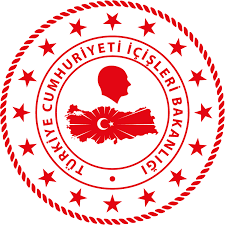 YATIRIM İZLEME VE KOORDİNASYON BAŞKANLIĞIGENEL İŞ VE YÜRÜTÜMÜ İLE MALİ KARAR VE İŞLEMLERİTEFTİŞ REHBERİHAZIRLAYAN:Dr. Atilla ŞAHİN                                                       Mülkiye Başmüfettişi22.04.2021ANKARAİÇİNDEKİLERTABLOLAR:……………………………………………………………………………...……….............5I. BAŞLANGIÇ:	6II. ÖNCEKİ TEFTİŞ VE SONUCU:	6III- DENETİM:	73.1- SAYIŞTAY DENETİMİ:	73.2 İÇ DENETİM  …………….………………………………………………………………........................................................................83.3- VALİ:	83.4- BAŞKAN:	8IV- YATIRIM İZLEME VE KOORDİNASYON BAŞKANLIĞI TEŞKİLATI:	84.1- KURULUŞ VE BİRİMLER:	8a) Kuruluş Bilgi:	……………………………………………………………………………………………………………………………………….8b) Kuruluş Birimler………………………………………………………………………………………………………………………………………..…84.2-  BİNA VE YERLEŞİM DURUMU İLE YANGINDAN KORUNMA:	12a) Bina ve Yerleşim Durumu:…………………………………………………………………………………………………………..12b) Binaların Yangından Korunmasına İlişkin İşlemler;……………………………………………………………………..134.3- PERSONELE İLİŞKİN İŞLEMLER:	15a) Genel Hususlar:	……………………………………………………………………………………………………………………………………..15b) Memuriyete Alınma ve Sınavlarla İlgili İşlemler:………………………………………………………………………….17c) Aday Memurların Yetiştirilmelerine İlişkin İşlemler:…………………………………………………………………….17ç) Memurların Çalışma Şartlarına İlişkin İşlemler:…………………………………………………………………………..19d) Memur Bilgi Sistemi ve Özlük Dosyasına İlişkin İşlemler………………………………………….....................................21e) Memurların Mali Haklarına İlişkin İşlemler ……………………………………………………………………………………………….23f) Memur Personelin Sosyal Hak ve Yardımlarına İlişkin İşlemler…………………………………………………………………...24g) Memurlara İlişkin Çeşitli İşlemler:……………………………………………………………………………………………….26ğ) Mal Bildirimine İlişkin İşlemler:…………………………………………………………………………………………………..27h) Sözleşmeli Personele İlişkin İşlemler:………………………………………………………………………………………….29ı) İşçiler ile İstihdama İlişkin İşlemler:……………………………………………………………………………………………..29i) Geçici İşçilere İlişkin Hükümler:……………………………………………………………………………………………………30j) Terör Mağduru, Engelli, Eski Hükümlü ve Korunmaya Muhtaç Çocuk İstihdamı:……………………………30k) Etik Davranış İlkelerine İlişkin İşlemler:……………………………………………………………………………………………….324.4- HİZMET İÇİ EĞİTİM:………………………………………………………………………………………………………………………………..32V- ÖN İNCELEME, DİSİPLİN ve GÖREVDEN UZAKLAŞTIRMA İŞLEMLERİ:…………….335.1- ÖN İNCELEME İŞLEMELERİ:…………………………………………………………………………………………………………345.2- DİSİPLİN İŞLEMLERİ:…………………………………………………………………………………………………………………………………..365.3- GÖREVDEN UZAKLAŞTIRMA:………………………………………………………………………………………………………38VI- YATIRIM İZLEME VE KOORDİNASYON BAŞKANLIĞI ile ORGANLARI:……………396.1- BAŞKAN:……………………………………………………………………………………………………………………………………..396.2- ORGANLARI:………………………………………………………………………………………………………………………………………….……40a) Yatırım İzleme Müdürlüğü:………………………………………………………………………………………………………………………..40b) Rehberlik ve Denetim Müdürlüğü:………………………………………………………………………………………………40c) Strateji ve Koordinasyon Müdürlüğü:………………………………………………………………………………………….41ç) 112 Acil Çağrı Merkezi Müdürlüğü:………………………………………………………………………………………………………42d) İdari ve Mali İşler Müdürlüğü:………………………………………………………………………………………………………………51d-1) Şehitlik Yönetmeliği Kapsamında Yürütülen İşlemler:	52e) Hukuk İşleri Müdürlüğü:	53f) Doğal Kaynaklar, Ruhsat ve Kültür Varlıkları Müdürlüğü…………………………………………... ……………………………..55VII- 2863, 3213 ve 5686 SAYILI KANUN KAPSAMINDA YAPILAN İŞLEMLER:	557.1- 2863 SAYILI KANUN KAPSAMINDA YAPILAN İŞLEMLER:	567.2- 3213 SAYILI KANUN KAPSAMINDA YAPILAN İŞLEMLER:………………………………………………………………………………..597.3- 5686 SAYILI KANUN KAPSAMINDA YAPILAN İŞLEMLER:	69VIII- BÜTÇE, KESİN HESAP ve MALİ HİZMETLERE İLİŞKİN İŞLEMLER:	598.1- BÜTÇEYE İLİŞKİN İŞLEMLER:	78a) Bütçenin Hazırlanması:……………………………………………………………………………………………………………….82b) Bütçenin Uygulanması:………………………………………………………………………………………………………………83c) Kesin Hesap………………………………………………………………………………………………………………………………..85IX- MALİ İŞLERE İLİŞKİN İŞLEMLER:	86a) Kira Gelirleri:…………………………………………………………………………………………………………………………………………..88X- BAKANLIKLAR İLE DİĞER MERKEZİ İDARE KURULUŞLARIN YİKOB ARACILIĞIYLA YAPACAKLARI İŞLERİN YÜRÜTÜLMESİNE İLİŞKİN İŞLEMLER:……..88XI- 4562 SAYILI ORGANİZE SANAYİ BÖLGELERİ KANUNU:	90XII- İHALE KANUNLARINA GÖRE YAPILAN İŞLEMLER:	9112.1- 4734 SAYILI KANUNUN 19, 20 ve 21 İNCİ MADDELERİ KAPSAMINDA:	91a) Sözleşme Aşamasına Kadar Olan Süreçle İlgili Olarak;………………………………………………………………………92a-1) Temel ilkeler:	92a-2) İhale yetkilisi ve İhale komisyonu:	92a-3) İhale işlem dosyası:	93a-4) Yaklaşık maliyet:	93a-5) İhaleye katılımda yeterlik kuralları ve İhaleye katılamayacak olanlar:	93a-6) Şartnameler:	94a-7) İhale ilan süreleri ve kuralları ile ön ilan:	94a-8) İhale ve Ön yeterlik ilanları ile İlânın uygun olmaması:	96a-9) İhale saatinden önce ihalenin iptal edilmesi:	97a-10) Ortak girişimler:	97a-11) Yasak fiil veya davranışlar:	97a-12) Tekliflerin hazırlanması ve sunulması ile Tekliflerin geçerlilik süresi:	97a-13) Geçici teminat:	98a-14) Tekliflerin alınması ve açılması:	99a-15) Sınır değer tespiti ve aşırı düşük teklifler:	99a-16) Yaklaşık maliyetin üzerindeki teklifler:	106a-17) İhalenin karara bağlanması ve onaylanması:	107a-18) Kesinleşen ihale kararlarının bildirilmesi ve Sözleşmeye davet:	108a-19) Ön mali kontrol:	108a-20) Kesin teminat:	108a-21) İsteklinin görev ve sorumluluğu ve İhalenin sözleşmeye bağlanması:	108a-22) sözleşme damga vergisi ile ihale kararlarına ait damga vergisi:	109a-23) Sosyal Güvenlik Kurumuna sonuç bildirimi:	109a-24) Danışmanlık hizmetleri:	109a-25) İdareye şikayet başvurusu:	109a-26) İhalelere katılmaktan yasaklama:	110a-27) Görevlilerin ceza sorumluluğu:	110a-28) Yapım işlerinde ihaleye çıkılma şartları:	110b) Sözleşme Aşamasından Sonraki Süreçle İlgili Olarak;………………………………………………………………………111b-1) Sözleşme:	111b-2) İşyerinin ve Projelerin yükleniciye teslimi:	111b-3) İşe başlama ve bitirme tarihi:	112b-4) İş ve işyerinin sigortalanması:	112b-5) Sözleşmenin yürütülmesinde çalıştırılacak teknik personel ve araçlar:	113b-6) İş programı:	114b-7) Yüklenicinin iş başında bulunması:	115b-8) Fiyat farkı verilebilmesi:	115b-9) Mücbir sebepler:	115b-10) Denetim, muayene ve kabul işlemleri:	115b-11) Ek kesin teminat ile kesin teminat ve ek kesin teminatların geri verilmesi:	116b-12) Yüklenicinin veya İdarenin sözleşmeyi feshetmesi:	117b-13) Gecikme halinde uygulanacak cezalar:	117b-14) Sözleşme kapsamında yaptırılabilecek ilave işler ve iş eksilişi:	118b-15) İşin süresi ve sürenin uzatılması:	118b-16) Geçici kabul ve (varsa) nefaset kesintisi:	119b-17) Kesin kabul:	119b-18) Görevlilerin ve Yapı denetim görevlilerinin sorumluluğu:	119b-19) SGK borcu:	12012.2- 4734 SAYILI KANUNUN 22 NCİ MADDESİ KAPSAMINDA:	120a) 22/a bendi:……………………………………………………………………………………………………………………………………………120b) 22/b bendi:………………………………………………………………………………………………………………………………121c) 22/c bendi:……………………………………………………………………………………………………………………………….121d) 22/d bendi Kapsamında Yapılan Alımlar:………………………………………………………………………………….121d-1) Piyasada fiyat araştırması:	121d-2) Alımın bir sözleşmeye bağlanması ve damga vergisi:	122d-3) 21/f – 22/d bentleri kapsamında yapılan harcamalar:	122d-4) Muayene ve kabul komisyonları:	124d-5) Vergi ve SGK borcu sorgulaması:	124d-6) Alımların ve yapım işlerinin kalemlere veya gruplara bölünmesi:	124d-7) Doğrudan temin usulünde yasaklama kararı:	124d-8) Teyit işlemleri:	124d-9) Doğrudan temin kayıt formu:	125d-10) Ödeme Belgesine eklenmesi gereken evraklar:	125d-11) Hakediş Raporları:	125   e) 22/f bendi:……………………………………………………………………………………………………………………………..12512.3- 2886 SAYILI DEVLET İHALE KANUNUNA İLİŞKİN İŞLEMLER:	125XIII- HARCIRAH KANUNUNA İLİŞKİN İŞLEMLER:	127XIV- TAŞINIR ve TAŞINMAZ MAL İŞ ve İŞLEMLERİ:	13114.1- TAŞINIR MAL İŞLEMLERİ:	13114.2- TAŞINMAZ MAL İŞLEMLERİ:	13814.3- KAMU KONUTLARI:	139XV-RESMİ YAZIŞMALAR, EVRAK-KAYIT ve DOSYALAMA ile ARŞİV İŞLERİ:	14115.1- RESMÎ YAZIŞMALARDA UYGULANACAK ESAS VE USULLER:	14115.2- EVRAK, KAYIT VE DOSYALAMA İŞLERİ:	154a) Evrak Kabul, Havale ve Dağıtım İşleri:………………………………………………………………………………………155b) Dosyalama İşleri:……………………………………………………………………………………………………………………..15515.3- ARŞİV HİZMETLERİ:	156XVI- DİĞER İŞ VE İŞLEMLER:	15816.1- KAMU HİZMETLERİNİN İYİLEŞTİRİLMESİ:	15816.2-BİLGİ EDİNME, BİMER-CİMER KAPSAMINDA YÜRÜTÜLEN İŞLEMLER:	16016.3- TÜRK BAYRAĞI VE TANITICI BAYRAKLAR İLE İLGİLİ İŞLER:	163XVII- KAMU ZARARLARININ TAKİBİ:	163XVIII. İNCELEMEYE ALINAN VEYA TEVDİ EDİLEN KONULAR:	172XIX. GENEL DEĞERLENDİRME:	172XX. İŞ BÖLÜMÜ:	172XXI. GÖREV VE SONUÇ:	172XXII. KAYNAKÇE (MEVZUAT):	17422.1- KANUNLAR	17422.2- KANUN HÜKMÜNDE KARARNAMELER:	17522.3- CUMHURBAŞKANLIĞI KARARNAMELERİ:	17522.4- TÜZÜKLER:	17522.5- YÖNETMELİKLER:	17522.6- TEBLİĞLER – YÖNERGELER:	17822.7- YARGI KARARLARI:	17822.8- GENELGELER:	17822.9- DİĞERLERİ:	178TABLOLAR LİSTESİTablo:1- YİKOB’un personel durumuna ilişkin tablo:……………………………………….……….…….…..15Tablo:2- YİKOB’a diğer kamu kurumlardan geçici olarak görevlendirilen personel listesi:….  …..…….17Tablo:3- Hizmet içi eğitim çalışmalarını gösterir tablo:…………………………………….……….…………33Tablo:4- 112 Acil Çağrı Merkezi Müdürlüğüne ait personel görev dağılımı gösterir tablo:………….…...42Tablo:5- 112 Acil Çağrı Merkezi Müdürlüğü ve entegre olunan kurumları gösterir tablo:………….........43Tablo:6- 112 Acil Çağrı Merkezi Hizmet Verilerine İlişkin Tablo:…………………….………………….…..43Tablo:7- 112 Acil Çağrı Merkezi Müdürlüğünde görevli personele ait hizmet içi eğitim tablosu:…..…...50Tablo:8- Asılsız ihbarda bulunanlar hakkında uygulanan idari para cezaları tablosu:……………………50Tablo:9- YİKOB’a ait araç dökümü tablosu:…………  …………….………………………………………..…51Tablo:10- Muhtar maaş ödemelerine ilişkin tablo:…………………………….…………………………….….52Tablo:11- Tescil edilen Şehitlikler tablosu:………………….……………………………………………….52-53Tablo:12- Şehitlikler ile Şehit Mezarlarının yapım, bakım ve onarımlarına ilişkin tablo:…….………..… 53Tablo:13- Açılan, devam eden ve sonuçlanan adli, idari ve icra davalarına ilişkin tablo:……………….. 54Tablo:14- Doğal Kaynaklar Ruhsat ve Kültür Varlıkları Müdürlüğü genel envanter tablosu:………..55-56Tablo:15- Belediyelere ait taşınmaz kültür varlıkları katkı payı borçlarını gösterir tablo:……………56-57Tablo:16- Taşınmaz kültür varlıkları katkı payı tahsil, tahsis ve harcama tablosu:……….………………..58Tablo:17- Katkı paylarının kurumlar arası dağılımı gösterir tablo:…………………….……………………59Tablo:18- 3213 sayılı ile 5686 sayılı Kanunlar kapsamında elde edilen gelirler tablosu:…….………59-60Tablo:19- YİKOB tarafından verilen idari para cezalar ile tahsilatı tablosu:…………………………...67-68Tablo:20- 5686 sayılı Kanunun 10 uncu maddesine göre oluşan idare paylar ile tahsilatı tablosu:....70-71Tablo:21- Başkanlık bütçe gelir ve gider tahminleri ile gerçekleşme oranlarını gösterir tablo:………….79Tablo:22, 23- YİKOB’a ait harcamaların bütçe rakamlarına oranları ile kesin hesaba göre karşılaştırmalarını gösterir tablolar:…...……………………………………………………………..…………..81Tablo 24: Bütçe giderlerinin ekonomik sınıflandırma açısından dağılımını gösterir tablo………………...83Tablo:25- YİKOB öz bütçe tertipleri arasında yapılan ödenek aktarımlarını gösterir tablo:………….83-84Tablo:26- YİKOB’a ait gelirler tablosu:……  ……………………………………………………………………86Tablo:27- CARİ giderlerinin dağılımı tablosu:………………………………………………………………..…86Tablo:28-Mal-hizmet alımı için yapılan giderlerin ilgili bütçe tertibindeki rakamlara oranı tablosu:…..87Tablo:29- YİKOB öz bütçesinden mal ve hizmet alım giderlerine ilişkin tablo:…………………………87-88Tablo:30- Bakanlıklar ve Diğer Merkezi İdare Kuruluşlarının, ihalesi YİKOB’ca yapılan işlere ait harcama tutarları dağılımını gösterir tablo:………..………………………………………………………..88-89Tablo:31- Bakanlıklar ve Diğer Merkezi İdare Kuruluşlarınca YİKOB aracılığıyla ihalesi yapılan yatırım giderlerinin konularına göre dağılımını gösterir tablo:……………………………………….………………..90Tablo:32- KIRDES programı kapsamında YİKOB’a gönderilen ödeneklere ilişkin tablo:…  ………........90Tablo:33- YİKOB’un üye, kurucu üye, ortak/hissedar olduğu kurumlara yaptığı transferler tablosu:…...91Tablo:34- YİKOB’ca yapılan ihaleler ve ihale usullerini gösterir tablo:……  …………………………91-92Tablo: 35- 2018 yılı ihale ilan süreleri ve kurallarını gösterir tablo:……………………………………..94-95Tablo:36- 4734 sayılı Kanunun 22 nci maddesi kapsamında alımı yapılan mal, hizmet ve yapım işlerine ilişkin tablo:……….………………………………………………………………………………………………..120Tablo:37- 4734 sayılı Kanunun 21/f ve 22/d bentleri kapsamında yapılan alımlara ilişkin tablo:…….123Tablo:38- YİKOB’a ait taşınmazlar tablosu:…………………………  ………………………………………..138Tablo:39- YİKOB’a ait taşınmazlara ilişkin tahsis ve tahsilat tabloları:…………  ……………………….140Teftiş Raporu giriş cümlesi ile başlar,Örneğin: (... Yatırım İzleme ve Koordinasyon Başkanlığı genel iş ve yürütümü ile mali karar ve işlemlerinin tarafımdan/tarafımızdan teftişi sonucunda, tespit edilen hata ve noksanlıklar ile tenkit ve tavsiyeye değer görülen hususlar, aşağıda maddeler halinde açıklanmıştır.) Şeklinde olabilir.I. BAŞLANGIÇ: 01.01- Yatırım İzleme ve Koordinasyon Başkanlığı genel iş ve yürütümü ile mali karar ve işlemlerine ilişkin iş ve işlemlerin en son hangi tarihler arasında teftişe tabi tutulduğu hususu belirtilecektir. II. ÖNCEKİ TEFTİŞ VE SONUCU:02.01- Önceki ‘Genel İş ve Yürütümü ile Mali Karar ve İşlemleri Teftişi’nin hangi tarihlerde ve hangi Mülkiye Müfettişi/Müfettişleri tarafından yapıldığı, tanzim edilen teftiş raporunun tarih ve sayısı belirtilerek, önceki teftiş raporları ile eleştirilen hususlardan yerine getirilmeyen maddeler varsa bunların gerekçelerinin neler olduğu, 02.02- 01.08.1985 tarihli ve 85/9750 sayılı Bakanlar Kurulu Kararıyla kabul edilen ve  12.09.1985 tarihli ve 18866 sayılı R.G.’de yayımlanan İçişleri Bakanlığı Mülkiye Teftiş Kurulu Tüzüğü’nün; 42 nci maddesi uyarınca; teftiş defterleri ile dosyaları incelenerek, önceki teftişte tenkit edilen hususların düzeltilip düzeltilmediği ve raporda belirtilen eksikliklerin giderilmesi hususunda gerekli çabanın gösterilip gösterilmediği, ayrıca bu teftişlere ilişkin emir ve genelgelerin gereklerinin yerine getirilip getirilmediği,  Raporda tenkit edilmesine rağmen, yerine getirilmemesi ve ilgili memurların bu konudaki açıklamalarının da yeterli bulunmaması halinde, konuların önemine göre, ceza veya disiplin yönünden gereğinin takdiri hususunda yetkili mercilere bildirimde bulunulması gerektiği, 50/3 ve 4 fıkraları (ile 27.05.2016 tarihli ve  29724 sayılı R.G.’de yayımlanan Mahalli İdareler Bütçe ve Muhasebe Yönetmeliği’nin 506 ncı maddesi) uyarınca; Teftiş Raporlarının, Bakanlıklardan ve diğer mercilerden bunlarla ilgili olarak verilen emir ve yazılarla birlikte özel bir dosyada saklanıp saklanmadığı ve devir-teslime tabi tutulup tutulmadığı, 55 inci maddesi uyarınca; YİKOB’da Teftiş Defterinin bulunup bulunmadığı, bu defterin sayfaları numaralandıktan sonra Valilik mührü ile mühürlenip mühürlenmediği ve son sayfasına defterin kaç sayfadan ibaret olduğu yazılarak tasdik edilip edilmediği, 02.03- Bakanlık Makamınca 18.04.2011 tarihli ve 2426 sayılı ile onaylanan Mülkiye Müfettişlerince Düzenlenen Raporların Değerlendirilmesi, Takibi ve Sonuçlandırılması Hakkında Yönerge’nin ‘Cevabi raporun şekli ve süresi’ başlıklı 6 ncı maddesinin;- 1 inci fıkrası uyarınca; Teftiş edilen birimlerce düzenlenen cevabi raporlar yazılı ve elektronik ortamda 16’ıncı maddede belirtilen Bakanlık merkez birimleri ile bağlı kuruluşlara gönderilip gönderilmediği,- 2 nci fıkrası uyarınca; Valilik genel iş ve yürütümü raporlarına verilecek cevapların ‘Tek cevabi rapor’ şeklinde düzenlenip düzenlenmediği,- 3 üncü fıkrası uyarınca; Teftiş raporlarının her maddesi, maddeler atlanmadan ve sırasına göre cevaplandırılıp cevaplandırılmadığı,- 4 üncü fıkrası (Mülkiye Teftiş Kurulu Tüzüğü’nün 53 üncü maddesi) uyarınca; Teftiş raporlarının bir ay içinde cevaplandırılıp cevaplandırılmadığı, - 7 nci fıkrası uyarınca; Cevabi raporun iki suret halinde hazırlanıp hazırlanmadığı ve teftiş raporu, ilgili birim ve kuruluş amirince imzalanıp bir suretinin de Bakanlığın ilgili birimine gönderilip gönderilmediği,02.04- Yönergenin “Cevabi raporun usulü” başlıklı 7 nci maddesinde belirtilen usüllere uygun yürütülüp yürütülmediği, 02.05- Adına rapor düzenlenen mülki idare amirleri, birim ve kuruluş amirleri ile diğer görevliler; rapordaki eleştiri veya tavsiyeye katılmadıkları takdirde gerekçesiyle birlikte yaptıkları itirazlar ile itiraza bağlı sonuçlanan iş ve işlemlerin, Yönergenin ‘İtiraz’ başlıklı 8 inci maddesi hükmüne uygun yürütülüp yürütülmediği, 02.06- Yönergenin 9 uncu maddesi hükmüne uygun olarak mevzuat değişikliği teklifinin getirilip getirilmediği,02.07- Yönergenin 10/1 ve 11/1 fıkraları gereği; Valilik genel iş ve yürütümü raporları ile il teftişleri sonucunda düzenlenen raporlarda tenkit ve tavsiye edilen hususların değerlendirilmesi, verilen cevapların karşılaştırılması ve yerine getirilip getirilmediğinin takibi ve sonuçlandırılması hususlarında herhangi bir iş ve işlemin yürütülüp yürütülmediği, 02.08- Yönergenin 13 üncü maddesi hükmü uyarınca; ‘Kurum İçi Değerlendirme ve Takip Komisyonu’ kurulup kurulmadığı, kuruldu ise anılan komisyonca raporlarda tenkit veya tavsiye edilen hususların takibi ve tamamlanmasına ilişkin iş ve işlemlerin yürütülüp yürütülmediği,02.09- Kamu zararlarından doğan alacaklar ile diğer alacakların takip ve tahsilinin, Yönergenin 20 ve 21 inci maddeleri hükmü gereğince yürütülüp yürütülmediği,02.10- Yönergenin 22 nci maddesi uyarınca; Kurumların hizmet içi eğitim programları ve seminerlerinde bu Yönergenin konu olarak işlenip işlenmediği, 02.11- Yönergenin 23 üncü maddesi uyarınca; Sıralı amirler tarafından yapılan denetimlerde, raporlarda tenkit veya tavsiye edilen hususların yerine getirilip getirilmediği hususunun kontrol edilip edilmediği,02.12- Yönergenin 27 nci maddesi uyarınca; Raporlar ile cevabi raporların birim arşivinde 5 yıl süre ile saklanıp saklanmadığı,NOT: Yönergenin 24 üncü maddesi uyarınca ise, teftişler sırasında bu Yönergenin uygulanıp uygulanmadığı müfettiş tarafından denetlenir.Hususları incelenmelidir.III- DENETİM:3.1- SAYIŞTAY DENETİMİ:03.01- 5018 sayılı Kamu Mali Yönetimi ve Kontrolü Kanunu’nun 2 ve 68 inci ile 6085 sayılı Sayıştay Kanunu’nun 4, 5 ve 6 ncı ile ilgili diğer madde hükümlerine göre YİKOB hesap iş ve işlemlerinin Sayıştay Başkanlığınca denetlenmesi esas olduğundan, Sayıştay Denetçilerince yapılan denetimler sonucu düzenlenen Sayıştay Raporlarının ilgililerce zamanında cevaplandırılıp cevaplandırılmadığı, rapor gereklerinin yerine getirilip getirilmediği ve Sayıştayca kesin ilama bağlanan hususların zamanında ve eksiksiz yerine getirilip getirilmediği,3.2- İÇ DENETİM:03.02- 5018 sayılı Kamu Mali Yönetimi ve Mali Kontrol Kanunu’nun 63 ile 64 üncü maddeleri uyarınca; YİKOB’un yıllık iç denetim programı, üst yöneticinin önerileri de dikkate alınarak iç denetçiler tarafından hazırlanıp hazırlanmadığı, hazırlanan iç denetim programının üst yönetici tarafından onaylanıp onaylanmadığı ve Valilik Makamınca uygun görülen program doğrultusunda birimlerin iş ve işlemlerinin iç denetimlerinin yapılıp yapılmadığı,NOT: Her ne kadar, YİKOB 5018 sayılı Kanuna ekli (II) sayılı cetvelde sıralanan özel bütçeli idareler içerisinde sayılmasa da YİKOB Bütçe ve Muhasebe Yönetmeliği’nin 19 uncu maddesi; “Bu Yönetmelikte hüküm bulunmayan hallerde 5018 sayılı Kanun ve ilgili diğer mevzuat hükümleri kıyasen uygulanır,” hükmüne amir olduğu,3.3- VALİ:03.03- 5442 sayılı İl İdaresi Kanunu’nun ‘Valilerin hukuki durumları, görev ve yetkileri’ başlıklı 9 uncu maddesinin D ve E bentleri ile ‘Valilerin teftiş ve denetleme yetkileri’ başlıklı 13 üncü maddesi uyarınca; YİKOB’un idari ve mali iş ve işlemlerinin Vali/ler tarafından denetlenip denetlenmediği,3.4- BAŞKAN:03.04- YİKOB Görev, Yetki ve Sorumlulukları ile Çalışma Usul ve Esaslarına Dair Yönetmeliğin ‘Başkanın görev, yetki ve sorumlulukları’ başlıklı 6 ncı maddesi uyarınca; YİKOB’un idari ve mali iş ve işlemlerinin Başkan/lar tarafından denetlenip denetlenmediği,Hususları incelenmelidir.IV- YATIRIM İZLEME VE KOORDİNASYON BAŞKANLIĞI TEŞKİLATI:4.1- KURULUŞ VE BİRİMLER:a) Kuruluş Bilgi: 3152 sayılı İçişleri Bakanlığı Teşkilat ve Görevleri Hakkında Kanuna, 06.12.2012 tarihli ve 28489 sayılı R.G.’de yayımlanarak yürürlüğe giren 6360 sayılı Kanunun 34 üncü maddesi ile eklenen “Yatırım İzleme ve Koordinasyon Başkanlığı” başlıklı 28/A maddesi ile 30.03.2014 tarihinde gerçekleştirilen mahalli idare seçimleriyle birlikte Büyükşehir Belediyeleri-nin bulunduğu illerdeki İl Özel İdarelerinin tüzel kişiliği sona erdirilerek YİKOB’un kurulduğu,04.04.2014 tarihli ve 28962 sayılı R.G.’de yayımlanan YİKOB Görev Yetki ve Sorumluluk-ları ile Çalışma Usul ve Esaslarına Dair Yönetmelik, 30.12.2016 tarihli ve 29934 sayılı R.G.’de yayımlanan değişiklikle son halini aldığı, ayrıca 16.05.2014 tarihli ve 29002 sayılı R.G.’de yayım-lanan 112 Acil Çağrı Merkezleri Kuruluş, Görev ve Çalışma Yönetmeliği’nin yürürlüğe girdiği,3152 sayılı Kanunun (Bu kanunun adı 02.07.2018 tarihli ve 703 sayılı KHK’nin 18 inci maddesiyle İçişleri Bakanlığı Yüksek Disiplin Kurulu ile İl Yatırım ve Hizmetlerine İlişkin Bazı Düzenlemeler Hakkında Kanun olarak değiştirilmiştir.) ‘Yatırım İzleme ve Koordinasyon Başkanlığı’ başlıklı 28/A maddesi ile Büyükşehir Belediyelerinin bulunduğu illerde oluşturulan Yatırım İzleme ve Koordinasyon Başkanlıklarının, 01.09.2016 tarihli ve 29818 sayılı R.G.’de yayımlanan 674 sayılı Kanun Hükmünde Kararnamenin 35 inci maddesindeki hükmü ile valiye bağlı, kamu tüzel kişiliğini haiz ve özel bütçeli kurum halini aldığı, YİKOB, 5018 sayılı Kanuna ekli (II) sayılı cetvelde sayılan özel bütçeli idareler arasında yer almamakla birlikte, bütçelerinin hazırlanması ve uygulanması ile ilgili hususlar, 30.12.2016 tarihli ve 29934 sayılı Resmi Gazetede yayımlanan YİKOB Bütçe ve Muhasebe Yönetmeliği ile belirlenmiş olup, Yönetmelik’te 5018 sayılı Kanun ve bu Kanuna dayanılarak hazırlanan ikincil mevzuattaki bütçe, kesin hesap, sorumluluk, hesap ve kayıt düzeni, muhasebe ve raporlamaya ilişkin benzer hükümlere yer verildiği, aynı Yönetmeliğin 19’uncu maddesinin; ‘Bu Yönetmelikte hüküm bulunmayan hallerde 5018 sayılı Kanun ve ilgili diğer mevzuat hükümleri kıyasen uygulanır.’ hükmüne amir olduğu,Ayrıca İçişleri Bakanlığı ile Maliye Bakanlığınca müştereken hazırlanan Bakanlıklar ve Diğer Merkezi İdare Kuruluşlarının Yatırım İzleme ve Koordinasyon Başkanlıkları Aracılığıyla Yapacakları İşlerin Yürütülmesine İlişkin Usul ve Esasların 30.12.2016 tarihinde yürürlüğe girdiği ve 10.07.2018 tarihli ve 30474 sayılı R.G’de yayımlanan 1 Nolu Cumhurbaşkanlığı Teşkilatı Hakkında Cumhurbaşkanlığı Kararnamesinin 271 ve 273 üncü maddelerinde Yatırım İzleme ve Koordinasyon Başkanlığına yeniden yer verildiği, Görülmüştür.b) Birimler:04.01- 6360 sayılı Kanunun Geçici 1/1 fıkrası uyarınca kurulan Devir Tasfiye ve Paylaştırma Komisyonu kararı ile aynı Kanunun 1/5 ve 1/6 fıkraları gereğince Yatırım İzleme ve Koordinasyon Başkanlığına devredilen personel, taşınmaz, hak, alacak ve borçların olup olmadığı, (İlk Teftiş İçin Geçerlidir)04.02- 04.04.2014 tarihli ve 28962 sayılı R.G’de yayımlanan Yatırım İzleme ve Koordinasyon Başkanlığı Görev, Yetki ve Sorumlulukları ile Çalışma Usul ve Esaslarına Dair Yönetmeliğin ‘Yatırım İzleme ve Koordinasyon Başkanlığı teşkilatı’ başlıklı (Değişik: RG-30/12/2016-29934) 4 üncü maddesinin;- 4/1 fıkrası uyarınca; YİKOB’un; Yatırım İzleme, Rehberlik ve Denetim, Strateji ve Koordinasyon, 112 Acil Çağrı Merkezi, İdari ve Mali İşler, Hukuk İşleri ile Doğal Kaynaklar Ruhsat ve Kültür Varlıkları Müdürlüklerinden oluşup oluşmadığı,- 4/2 fıkrası uyarınca; Başkanlık bünyesinde ya da ilçelerde valinin onayıyla geçici birimlerin kurulup kurulmadığı, kuruldu ise geçici birimlerin sevk ve idaresini yürütmek üzere Başkan tarafından birim sorumlusu görevlendirmelerinin yapılıp yapılmadığı,- 4/3 ve 4 fıkraları (1 Nolu Cumhurbaşkanlığı Teşkilatı Hakkında Cumhurbaşkanlığı Kararnamesi’nin 273/10 bendi) uyarınca; Başkanlık personel ihtiyacının İçişleri Bakanlığı kadrolarında görev yapan personelden karşılanıp karşılanmadığı ve gerektiğinde ise Başkanlığa bağlı müdürlüklerde ve geçici birimlerde görev yapmak üzere Vali tarafından uzman, sözleşmeli personel ve memur görevlendirmesi yapılıp yapılmadığı,MADDE 4 – (Değişik:RG-30/12/2016-29934) (1) Başkanlık aşağıda belirtilen müdürlüklerden oluşur. a) Yatırım İzleme Müdürlüğü. b) Rehberlik ve Denetim Müdürlüğü. c) Strateji ve Koordinasyon Müdürlüğü. ç) 112 Acil Çağrı Merkezi Müdürlüğü. d) İdari ve Mali İşler Müdürlüğü. e) Hukuk İşleri Müdürlüğü. f) Doğal Kaynaklar, Ruhsat ve Kültür Varlıkları Müdürlüğü. (2) Başkanlık bünyesinde valinin onayıyla geçici birimler kurulabilir. Gerektiğinde valinin onayıyla Başkanlığın görevlerini yerine getirmek üzere ilçelerde de geçici birimler kurulabilir. Başkan geçici birimlerin sevk ve idaresini yürütmek üzere birim sorumlusu görevlendirir. (3) Başkanlığın personel ihtiyacı İçişleri Bakanlığı kadrolarında görev yapan personelden karşılanır. (4) Vali, bu maddede belirtilen müdürlüklerde ve geçici birimlerde görev yapmak üzere uzman, sözleşmeli personel ve memurları kadro, yer ve unvanlarına bakılmaksızın Başkanlıkta görevlendirmeye yetkilidir.04.03- YİKOB Görev, Yetki ve Sorumlulukları İle Çalışma Usul Ve Esaslarına Dair Yönetmeliğin‘Yatırım İzleme ve Koordinasyon Başkanlığının görev, yetki ve sorumlulukları’ başlıklı 5 inci maddesinin;- 5/a bendi (1 Nolu Cumhurbaşkanlığı Kararnamesinin 273/1 bendi) uyarınca; İldeki kamu kurum ve kuruluşlarının yatırım ve hizmetlerinin etkin olarak yapılması, izlenmesi ve koordinasyonunu sağlamak için Başkanlıkça herhangi bir çalışmanın yapılıp yapılmadığı,- 5/b bendi (1 Nolu Cumhurbaşkanlığı Kararnamesinin 273/1 bendi) uyarınca; Başkanlıkça, İldeki kamu kurum ve kuruluşlarına rehberlik edilip edilmediği, bu kurum ve kuruluşların Başkanlık tarafından denetlenip denetlenmediği, c) 112 acil çağrı hizmetlerini koordine etmek ve yürütmek,ç) Afet ve acil yardım hizmetlerini koordine etmek ve yürütmek,- 5/d bendi uyarınca; Başkanlıkça, ilin tanıtımına yönelik faaliyetlerin yürütülüp yürütülmediği,e) Temsil, tören, ödüllendirme ve protokol hizmetlerini yürütmek- 5/f bendi (1 Nolu Cumhurbaşkanlığı Kararnamesinin 273/7 bendi) uyarınca; YİKOB tarafından, merkezi idarenin adli ve askeri teşkilatı dışında, taşradaki tüm birimlerinin hizmet ve faaliyetlerinin etkinliği, verimliliği ve kurumların stratejik plan ve performans programlarına uygunluğu açısından değerlendirildiği yıllık raporların Başkanlıkça hazırlanıp hazırlanmadığı ve valinin değerlendirmesi ile birlikte bu raporların, takip eden yılın şubat ayı sonuna kadar Cumhurbaşkanlığına ve ilgili bakanlıklara gönderilip gönderilmediği,g) Tüzel kişilikleri kaldırılan il özel idarelerine, 3/6/2007 tarihli ve 5686 sayılı Jeotermal Kaynaklar ve Doğal Mineralli Sular Kanunu, 4/6/1985 tarihli ve 3213 sayılı Maden Kanunu ve 21/7/1983 tarihli ve 2863 sayılı Kültür ve Tabiat Varlıklarını Koruma Kanunu’nun ilgili maddeleri kapsamında verilen her türlü görevi yapmak, hak ve yetkileri 6360 sayılı Kanunun 3 üncü maddesi çerçevesinde kullanmak, ğ) (Değişik:RG-30/12/2016-29934) Maden veya jeotermal ve doğal mineralli su kaynaklarının bulunduğu yere en yakın yerleşim yerlerinin altyapı ve mahalli müşterek ihtiyaçlarında kullanılmak üzere aktarılan ödenekleri kullanmak, h) Kamu kurum ve kuruluşlarının 5/1/1961 tarihli ve 237 sayılı Taşıt Kanunu kapsamındaki araçlarının alımı, işletilmesi, bakım ve onarımını ödenek durumuna göre yapmak veya yaptırmak, ı) Kamu kurum ve kuruluşlarının bürolarının ihtiyaçlarını ödenek durumuna göre karşılamak, i) Hükümet konaklarının, Başkanlığa tahsisli binaların, lojmanların, valilik ve kaymakamlık konutlarının yapım, bakım, işletme, tefrişat ve onarımını sağlamak, 9/11/1983 tarihli ve 2946 sayılı Kamu Konutları Kanunu ve ilgili mevzuatında belirtilen ihtiyaçları karşılamak,j) Emniyet hizmetlerinin gerektirdiği harcamaları ödenek durumuna göre yapmak,- 5/k bendi (1 Nolu Cumhurbaşkanlığı Kararnamesinin 273/12 bendi) uyarınca; Başkanlıkça, merkezi idare tarafından yapılan her türlü yardım ve desteğin koordine edilip edilmediği, denetlenip denetlenmediği ve acil durumlarda bizzat Bşkanlıkça yerine getirilip getirilmediği,l) Gerektiğinde merkezi idarenin taşrada yapacağı yatırımları yapmak ve koordine etmek,- 5/m bendi (674 sayılı KHK’nin 35 inci maddesi ile 3152 sayılı Kanunun 28/A/2 fıkrası) uyarınca; İldeki kamu kurum ve kuruluşlarınca yürütülmesi gereken yatırım ve hizmetlerin aksadığı ve bu durumun halkın sağlığı, huzur ve esenliği ile kamu düzeni ve güvenliğini olumsuz etkilediği konusuyla ilgili, söz konusu yatırım ve hizmetin yerine getirilmesi noktasında Vali tarafından bir talepte bulunulup bulunulmadığı, n) Muhtar ödenekleri ile ilgili iş ve işlemleri yapmak,- 5/o bendi uyarınca; Kamu kurum ve kuruluşlarınca yürütülmesi gereken yatırım ve hizmet-lerin gerektirdiği araç, gereç, makine, bina ve tesislerin Başkanlıkça kiralanıp kiralanmadığı,ö) 4562 sayılı Kanunun geçici 12 nci maddesinde verilen hak ve yetkileri kullanmak, mükellefiyetleri yerine getirmek,- 5/p bendi uyarınca (Ek: RG-30/12/2016-29934); Teftişe tabi dönemde Başkanlıkça, taşınır ve taşınmaz malları almak, satmak, kiralamak veya kiraya vermek, takas etmek ve bunlar üzerinde sınırlı aynî hak tesis etmek vb işlemlerin yapılıp yapılmadığı,p) (Mülga:RG-30/12/2016-29934) p) (Ek:RG-30/12/2016-29934) Hizmetlerin yürütülmesi amacıyla, taşınır ve taşınmaz malları almak, satmak, kiralamak veya kiraya vermek, takas etmek, bunlar üzerinde sınırlı aynî hak tesis etmek. r) (Ek:RG-30/12/2016-29934) Bağış ve yardım kabul etmek.- 5/s bendi (Ek:RG-30/12/2016-29934) (1 Nolu Cumhurbaşkanlığı Kararnamesinin 273/6 bendi) uyarınca; İlin ihtiyaçları çerçevesinde kamu kurum ve kuruluşları, diğer tüzel kişiler ve sivil toplum kuruluşlar ile işbirliği yapılarak ortak projeler yürütülüp yürütülmediği, Hususları incelenmelidir.4.2-  BİNA VE YERLEŞİM DURUMU İLE YANGINDAN KORUNMA:a) Bina ve Yerleşim Durumu:04.04- Yatırım İzleme ve Koordinasyon Başkanlığı; a) Hizmet binasının yerleşim yeri, kapasitesi ve fiziki koşulları itibarıyla yeterli olup olmadığı, binanın iç ve dış görünümüne özen gösterilip gösterilmediği, binanın büyük onarım ihtiyacının olup olmadığı,b) Hizmet binasının temiz, düzenli ve bakımlı olup olmadığı, bina koridorları, lavabo ve wc’ler ile depoların temizliğine gereken özenin gösterilip gösterilmediği,c) Hizmet binasındaki yerleşme planının, hizmet gerekleri nedeniyle bir arada bulunması gerekli olan birimlerin bir araya toplanarak düzenli hale getirilip getirilmediği,d) Hizmet binasındaki birimler ile tüm büroların demirbaş eşya (masa, koltuk, evrak dolapları vs.) ve bilgisayar donanımlarının yeterli ve düzenli olup olmadığı, ayrıca büroların tertip, düzen ve temizlik açısından yeterli seviyede olup olmadığı, e) Hizmet binasının çevresinin tertip, düzen ve temizliği üzerinde durulup durulmadığı ve ayrıca bahçe ve çevre düzenlemesinin yapılıp yapılmadığı,04.05- 5378 sayılı Engelliler Hakkında Kanunun Geçici 2 nci maddesi uyarınca; YİKOB hizmet binasının/binalarının engelli vatandaşların hizmet alımlarını ve erişebilirliğini kolaylaştıracak şekilde düzenlenip düzenlenmediği,04.06- Nöbetçi Memurluğu Kurulması ve Olağanüstü Hal Tatbikatlarında Mesainin 24 Saat Devamını Sağlayan Kanun ve Nöbetçi Memurların Görev ve Sorumlulukları ile Çalışma Şekillerini Gösterir Yönetmelik ile ilgili işler;- Adı geçen Kanunun ve Yönetmeliğin 1 inci maddeleri uyarınca; hizmet binasında Nöbetçi Memurluğu sisteminin oluşturulup oluşturulmadığı, bu kuruluşa mevzuat hükümleri doğrultusunda işlerlik kazandırılıp kazandırılmadığı ve nöbetçi memur olarak görevlendirilen personellerin görevlerinin bilincinde olup olmadığı,- Kanunun 4 üncü ve Yönetmeliğin 12 nci maddeleri uyarınca; Nöbetçi Memurluğu Özel Talimatı’nın hazırlanıp hazırlanmadığı,- Kanunun 2 nci ve Yönetmeliğin 13 üncü maddeleri uyarınca; Nöbetçi Memurluğu görevini yapan memur ve hizmetlilere, bu görevlerinden ötürü herhangi bir ücret ödenip ödenmediği, nöbet tutan görevlilerin nöbet bitiminde bir işgünü izinli sayılıp sayılmadığı,- Kanunun 3 üncü ve Yönetmeliğin 14 üncü maddeleri uyarınca; Nöbetçi memurlarına yatak, telefon ve demirbaşı bulunan bir oda tedarik edilip edilmediği,- Yönetmeliğin 20 nci maddesi uyarınca; nöbetçi memur odasında nöbet devir-teslim defteri bulunup bulunmadığı, devir ve teslimlerin nöbet defterine yazılıp yazılmadığı, ayrıca nöbetçi memurluğu odasında, kendilerine alarm haberinin duyurulacağı kişilerin ev adresi ve telefon numaralarının bulunup bulunmadığı,b) Binaların Yangından Korunmasına İlişkin İşlemler;04.07- 5442 sayılı İl İdaresi Kanunu’nun 9/İ bendi uyarınca; Valiler’in, YİKOB hizmet binasının yangın vb. tehlikelere karşı korunması ve iyi halde tutulması hususunda yeterli tedbirleri aldırıp aldırmadığı ve bu hususta Valilerce denetim yapılıp yapılmadığı,04.08- 27.11.2007 tarihli ve 2007/12937 karar sayılı Binaların Yangından Korunması Hakkında Yönetmeliğin; - 35 ila 37 inci maddeleri uyarınca; YİKOB hizmet binalarında, anılan Yönetmeliğin 36 ve 37 nci maddelerinde belirtilen imkanlardan biri yada daha fazlası kullanılarak kaçış yolları sağlanıp sağlanmadığı, zorunlu çıkışların kolayca erişilebilir, kapıların açılabilecek durumda ve önlerinde engelleyicilerin olup olmadığı, - 38 inci maddesi gereğince; Hizmet binalarındaki kaçış merdivenlerinin her zaman kullanıma uygun şekilde bulundurulup bulundurulmadığı, 39 uncu maddesi uyarınca, hizmet binasında en az 2 acil çıkışın tesis edilip edilmediği ve çıkışların korunup korunmadığı, 40 ıncı maddesi uyarınca da; kaçış yolları ile kaçış merdivenlerinin birbirlerinin alternatifi olacak şekilde konumlandırılıp konumlandırılmadığı, kaçış yolları ve kaçış merdivenlerinin yan yana yapılıp yapılmadığı, - 53 üncü maddesi uyarınca; Binaların yangın bakımından kritik özellikler gösteren kazan daireleri, yakıt depoları, bacalar, sığınaklar, otoparklar, mutfaklar, çatılar, asansörler, yıldırımdan korunma tesisatı, transformatör ve jeneratör gibi kısımlara yanıcı madde atılması veya depolanması yasak olup, buraların belli aralıklarla temizlenmesinin sağlanıp sağlanmadığı,- 59 uncu maddesi gereğince; Hizmet binasında 100m2’den büyük sığınak varsa, bu yönetmeliğin altıncı kısmın ikinci bölümüne uygun duman tahliye sistemi kurulup kurulmadığı ve 3. kısmın 2. bölümünde belirtilen esaslara uygun ve en az 2 çıkışın sağlanıp sağlanmadığı,- 67 nci maddesi uyarınca; YİKOB hizmet binalarında kurulan elektrik tesisatının, kaçış yolları aydınlatmasının, yangın algılama ve uyarı sistemlerinin, yangın veya benzeri bir acil durumda, binada bulunanlara zarar vermeyecek, panik çıkmasını önleyecek, binanın emniyetli bir şekilde boşaltılmasını sağlayacak ve güvenli bir ortam oluşturacak şekilde tasarlanarak, çalışır durumda bulundurulmalarının sağlanıp sağlanmadığı,- 73 üncü maddesi uyarınca; Hizmet binalarında kullanıcıların çıkışlara kolaylıkla ulaşabilmesi için acil durum yönlendirmesinin yapılıp yapılmadığı, bina içerisinde tahliye için kullanılacak çıkışların konumları ve bina içerisindeki her bir noktadan planlanan çıkış yolları bina içindekilere gösterilmek üzere, acil durum çıkış işaretlerinin yerleştirilip yerleştirilmediği, yönlendirme işaretlerinin hem normal aydınlatma ve hem de acil durum aydınlatma hâllerinde kaçış yolları üzerinde bütün erişim noktalarından görülebilir olup olmadığı, - 84 üncü maddesi uyarınca; bu Yönetmelikte öngörülen acil aydınlatma, yönlendirme ve yangın algılama ve uyarı sistemleri; yöneticinin sorumluluğu altında, ilgili standartlarda belirtilen sistemin gerektirdiği periyodik kontrole, teste ve bakıma tabi tutulup tutulmadığı,- 99 uncu maddesi uyarınca; Taşınabilir söndürme tüplerinin tipi ve sayısı, binada var olan durum ve risklere göre belirlenip belirlenmediği, otoparklarda, depolarda, tesisat dairelerinde vb yerlerde ayrıca tekerlekli tüp söndürme cihazı bulundurulup bulundurulmadığı, söndürme cihazları geçiş boşluklarının yakınına ve dengeli olarak dağıtılıp dağıtılmadığı, yangın söndürme cihazlarının periyodik kontrolü ve bakımının TSISO11602-2 standardına göre yapılıp yapılmadığı, söndürme cihazlarının bakımını yapan üreticinin veya servis firmalarının dolum ve servis yeterlilik belgesine sahip olup olmadığı, söndürme cihazlarının standartlarda belirtilen hususlar doğrultusunda yılda bir kez yerinde genel kontrollerinin ve dördüncü yılın sonunda ise içindeki söndürme maddeleri yenilenerek hidrostatik testlerinin yapılıp yapılmadığı,- 100 üncü maddesi uyarınca; bu Yönetmelikte öngörülen yangın söndürme sistemlerinin, yöneticinin sorumluluğu altında, ilgili standartlarda belirtilen sistemin gerektirdiği periyodik kontrole, teste ve bakıma tabi tutulup tutulmadığı,- 124 üncü maddesi gereği; Yapı, bina, tesis ve işletmelerde yangın güvenliğinden kamu kurum ve kuruluşlarda en büyük amirin sorumlu olduğu,- 125 inci maddesi uyarınca; Hizmet binalarında çalışma saatleri içerisinde görevli sayısına ve binadaki en büyük amirin takdirine göre, binanın her katı, bölümü veya tamamı için görevliler arasından yangın güvenliği sorumlusunun seçilip seçilmediği, Çalışma saatleri dışında bir gece bekçisi veya güvenlik görevlisinin bulundurulmasının sağlanıp sağlanmadığı, sağlanamadığı takdirde ise aynı maddedeki a, b ve c bentlerinde sayılan usullerden birine göre tedbir alınmasının sağlanıp sağlanmadığı, - 126 ncı maddesi uyarınca; İçinde 50 kişiden fazla insan bulunan hizmet binalarında Söndürme, Kurtarma, Koruma ile İlk Yardım ekiplerinin oluşturulup oluşturulmadığı, söndürme ve kurtarma ekiplerinin en az 3'er kişiden; koruma ve ilk yardım ekiplerinin ise en az 2'şer kişiden oluşup oluşmadığı, kurumda sivil savunma servisleri kurulmuş ise söz konusu ekiplerin görevlerinin bu servislerce yürütülüp yürütülmediği, ayrıca acil durum ekiplerinin görevleri ile isim ve adres listelerinin bina içinde kolayca görülebilecek yerlerde asılı olarak bulundurulup bulundurulmadığı,- 129 uncu maddesi uyarınca; Acil durum ekiplerinin personelleri; yangından korunma, yangının söndürülmesi, can ve mal kurtarma, ilk yardım faaliyetleri, itfaiye ile işbirliği ve organizasyon sağlanması konularında, mahalli itfaiye ve sivil savunma teşkilatlarından yararlanılarak eğitilip eğitilmediği, ekip personeli ile binadaki diğer görevlilerin yangın söndürme alet ve malzemelerinin nasıl kullanılacağı ve en kısa zamanda itfaiyeye nasıl ulaşılacağı konularında tatbikî eğitimden geçirililip geçirilmediği ve binada senede en az 1 kez söndürme ve tahliye tatbikatının yapılıp yapılmadığı,- 131 inci maddesi uyarınca; Hizmet binalarının, bu maddede belirtilen kişi, heyet ve kurumlarca haberli veya habersiz olarak denetlenip denetlenmediği,- 133 üncü maddesi uyarınca; Başkanlığa ait binalarda; bu Yönetmelikte belirtilen sistem ve tesisatın yapımı ile araç-gereç ve malzemenin temini, bakım ve onarımı için ödenek ayrılıp ayrılmadığı, binaların yangından korunması için yıllık bütçelere konulan ödeneğin başka bir amaç için kullanılıp kullanılmadığı,- 136 ve 137 nci maddeleri uyarınca; bu Yönetmeliğin uygulanmasını sağlamak üzere Başkanlıkça, bulundukları binanın özelliklerini ve bu Yönetmelik hükümlerini dikkate alarak yangın önleme ve söndürme konusunda iç düzenlemelerde bulunulup bulunulmadığı, - İç düzenlemelerde; acil durum ekiplerinin sayısı, personelin adı ve görevleri, ihtiyaç duyulan araç, gereç ve malzemenin cinsi ve miktarı, söndürme araçlarının kullanma usulleri, eğitim ve bakım hususları, nöbet hizmetleri ile gerek görülecek diğer hususların düzenlenip düzenlenmediği, - Bina yerleşimini, bina iç ulaşım yollarını, yangın bölmelerini, yangın duvarlarını, yatay bölmeleri, cepheleri, söndürücü sistemi, uyarıcı sistemi ve su besleme üniteleri ile itfaiyeye yardımcı olabilecek diğer hususları gösterir plân ve krokiler hazırlanarak, bu düzenlemelere eklenip eklenmediği, 04.09- 16.10.1988 tarihli ve 88/13543 sayılı Sabotajlara Karşı Koruma Yönetmeliği’nin;- 6 ncı maddesi uyarınca; Bu yönetmeliğe göre sabotajlara karşı ‘Koruma Planı’ yapılıp yapılmadığı ya da aynı Bakanlık veya kuruluşa ait olan, bir site halinde ve yakın konumda gruplaşmış binalar için koruma planının müştereken hazırlanıp hazırlanmadığı, ayrıca koruma planları ile bunlara ait yazıların "GİZLİ" gizlilik dereceli yürütülüp yürütülmediği,- 7 nci maddesi uyarınca; Başkanlıkça hazırlanan planların, İl Komisyonunca incelenerek uygun görülmesi halinde Valiliğin onayıyla yürürlüğe konulup konulmadığı, bu planların birer örneğinin İl Jandarma Alay Komutanlığı, İl Emniyet Müdürlüğü ile Bakanlığa gönderilip gönderilmediği ve bir örneğinin ise Başkanlıkta muhafaza edilip edilmediği,- 8 inci maddesi uyarınca; Koruma planlarının yılda en az bir defa gözden geçirilerek güncelleştirilip güncelleştirilmediği, kuruluşta değişiklikler olması veya yeni ilave tedbirlere gerek görülmesi hallerinde, bu süre beklenmeksizin planların güncelleştirilip güncelleştirilmediği veya yeniden hazırlanıp hazırlanmadığı, yapılacak ilaveler veya hazırlanacak yeni planların bu Yönetmeliğin 7 nci maddesinde yazılı makamlara gönderilip gönderilmediği, ayrıca yeni plan yapılması halinde eski plan, planın ait olduğu birim amiri ve diğer iki sorumlunun imzalarını taşıyan bir tutanakla imha edilip edilmediği, - 23 üncü maddesi uyarınca; Koruma planı ile eğitim proğramları ve uygulamalarının, illerde Vali veya görevlendireceği yardımcısının emri üzerine sorumluluk bölgelerine göre İl Jandarma Alay Komutanlığı veya İl Emniyet Müdürlüğü tarafından yılda en az bir defa denetlenip denetlenmediği, ayrıca YİKOB Başkanınca koruma planının, yılda en az bir defa kendi ünitelerindeki uygulamalarının denetlenip denetlenmediği, NOT: adı geçen Yönetmeliğin 16 ncı maddesi uyarınca ise; Hizmet binasını koruma sorumluluğu en büyük amire ait olup, sorumluluğunu yerine getirmeyen görevliler hakkında 657 ve 2495 sayılı Kanunlar ile TCK’nun ilgili hükümlerinin uygulanması gerektiği,Hususları incelenmelidir.4.3- PERSONELE İLİŞKİN İŞLEMLER:a) Genel Hususlar:04.10- Tablo:1- Teftişe tabi dönem içinde YİKOB’un personel durumuna ilişkin veriler:04.11- 657 sayılı Devlet Memurları Kanunu’nun 5 inci maddesi uyarınca; aynı Kanunun 4 üncü maddesinde belirtilen memur, sözleşmeli personel ve işçi statüleri dışında personel istihdamı mümkün olmadığından, uygulamada bu hususa uyulup uyulmadığı,04.12- Türkiye Cumhuriyeti Anayasası’nın 128/1 bendi ile 657 sayılı Devlet Memurları Kanunu’nun 4/A fıkrası uyarınca; Genel idare esaslarına göre yürütülen asli ve sürekli kamu hizmetlerinin, sürekli işçi statüsünde istihdam edilen personeller eliyle ifa edilip edilmediği,04.13- 657 sayılı Kanunun 33 üncü maddesi gereği, kadrosuz memur çalıştırılamayacağından, bu hususa uyulup uyulmadığı,04.14- 1 Nolu Cumhurbaşkanlığı Kararnamesi’nin 273/10 bendi ile YİKOB Görev, Yetki ve Sorumlulukları ile Çalışma Usul ve Esaslarına Dair Yönetmeliğin 4/3 ve 4/4 üncü bentleri uyarınca; Başkanlık personel ihtiyacının İçişleri Bakanlığı kadrolarında görev yapan personelden karşılanıp karşılanmadığı, gerektiğinde ise Valilikçe uzman, sözleşmeli personel ve memur görevlendirmesi yapılıp yapılmadığı,Tablo:2- YİKOB’ca diğer kamu kurum ve kuruluşlarından geçici olarak görevlendirilen personellerin listesi aşağıda gösterilmiştir.04.15- 657 sayılı Kanunun 122 nci maddesi uyarınca; Valiler tarafından başarı, üstün başarı ve en yüksek Devlet memuru aylığının %200’üne kadar ödülle taltif edilen personellerin olup olmadığı, - Ödüllenmelerde, 122 nci maddede belirtilen somut olay ve verilere dayalı kriterlerin dikkate alınıp alınmadığı, - Bu maddeye göre bir malî yıl içinde ödüllendirilecekler sayısının, kurumun yılbaşındaki dolu kadro mevcudunun binde onundan fazla olamaz hükmüne riayet edilip edilmediği, - Yıl içinde ödüllendirilen personel sayısının, kurumlarınca izleyen yılın Ocak ayı sonuna kadar Devlet Personel Başkanlığına bildirilip bildirilmediği, - Başkanlıkça, memurlarının başarı, verimlilik ve gayretlerini ölçmek üzere Devlet Personel Başkanlığının uygun görüşü alınmak kaydıyla değerlendirme ölçütleri belirlenip belirlenmediği,04.16- 657 sayılı Kanunun 101 inci maddesi uyarınca; Kadın memurlara tabip raporunda belirtilmesi hâlinde hamileliğin 24. haftasından önce ve her hâlde hamileliğin 24. haftasından itibaren ve doğumdan sonraki iki yıl süreyle ve engelli memurlara da isteği dışında gece nöbeti ve gece vardiyası görevi verilip verilmediği, b) Memuriyete Alınma ve Sınavlarla İlgili İşlemler:04.17- 657 sayılı Devlet Memurları Kanunu’nun; - 50 nci maddesi uyarınca; Devlet kamu hizmet ve görevlerine Devlet memuru olarak atanacakların, açılacak Devlet memurluğu sınavlarına girmeleri ve sınavı kazanmaları şart olduğundan, bu hususa uyulup uyulmadığı,NOT: Anılan maddesinin 3 ve 4 üncü fıkraları, 13.02.2011 tarihli ve 6111 sayılı Kanunun 99 uncu maddesi ile yürürlükten kaldırıldığından, uygulamada buna dikkat edilip edilmediği, - 55 inci maddesi uyarınca; Aday olarak atanan memurların önce bütün memurların ortak vasıfları ile ilgili temel eğitime, bilahare sınıfları ile ilgili hazırlayıcı eğitime ve staja tabi tutulup tutulmadığı,- 56 ncı maddesi uyarınca; Adaylık süresi içinde başarısız olanlarla adaylık süresi içinde hal ve hareketlerinde memuriyetle bağdaşmayacak durumları, göreve devamsızlıkları tespit edilenlerin disiplin amirlerinin teklifi ve atamaya yetkili amirin onayı ile ilişkileri kesilip kesilmediği ve ilişkileri kesilenlerin derhal Devlet Personel Başkanlığına bildirilip bildirilmediği,- 57 nci maddesi uyarınca; Adaylık süresi içinde aylıktan kesme veya kademe ilerlemesinin durdurulması cezası almış olanların disiplin amirlerinin teklifi ve atamaya yetkili amirin onayı ile ilişiklerinin kesilip kesilmediği, ilişikleri kesilenlerin derhâl Devlet Personel Başkanlığına bildirilip bildirilmediği,- 58 inci maddesi uyarınca; Adaylık devresi içinde eğitimde başarılı olan adaylar disiplin amirlerinin teklifi ve atamaya yetkili amirin onayı ile onay tarihinden geçerli olmak üzere asli memurluğa atanıp atanmadığı, asli memurluğa geçme tarihinin adaylık süresinin sonunu geçip geçmediği,- 109 uncu maddesi uyarınca; Memurlar, T.C. kimlik numarası esas alınarak kurumlarınca tutulacak personel bilgi sistemine kaydolup olmadığı, her memur için bir özlük dosyasının tutulup tutulmadığı, özlük dosyasına memurun mesleki bilgileri, mal bildirimleri; varsa inceleme, soruşturma, denetim raporları, disiplin cezaları ile ödül ve başarı belgesi verilmesine ilişkin bilgi ve belgelerin konulup konulmadığı,- 231 inci maddesi uyarınca; Başkanlıklar; atama, yer değiştirme, görevde yükselme, unvan değişikliği ve Devlet Personel Başkanlığınca belirlenecek diğer personel hareketlerini bildirmek zorunda olduğundan, bu hususa uyulup uyulmadığı,c) Aday Memurların Yetiştirilmelerine İlişkin İşlemler:04.18- 27.06.1983 tarihli ve 18090 sayılı Resmi Gazetede yayımlanan Aday Memurların Yetiştirilmelerine İlişkin Genel Yönetmeliğin; - 5 inci maddesi uyarınca; aday memurlar için anılan maddede belirtilen eğitim konularının belirlenip belirlenmediği,- 8 inci maddesi uyarınca; Başkanlıkça, hazırlayıcı eğitim ve staj programlarını, bu eğitimlerin başlangıç ve bitim tarihlerini, yerini, eğitime katılacakların sayısını, eğitimlerin başlamasıyla birlikte Başbakanlık Devlet Personel Dairesine bildirilip bildirilmediği,- 13 üncü maddesi uyarınca; Sınav sonuçlarının sınavların yapıldığı günü takiben iki gün içinde ilan edilip edilmediği, ayrıca sonuçlar başarısız adaylara yazılı olarak tebliğ edilip edilmediği,- 24 üncü maddesi uyarınca; Görevlerine son verilen aday memurların, Devlet Personel Başkanlığı tarafından tesbit edilen form doldurulmak suretiyle Başkanlık tarafından en geç bir ay içinde Devlet Personel Başkanlığına bildirilip bildirilmediği, - 28 inci maddesi uyarınca; Sınav belgelerinin, bahsi geçen maddenin a ve b bentlerinde belirtilen işlemlere tabi tutulup tutulmadığı,- 33 üncü maddesi uyarınca; Bahse konu Yönetmelikte belirtilen esaslara aykırı olmamak ve kendi hizmet özelliklerini dikkate almak şartıyla, Başkanlıkça bu Yönetmeliğin yürürlüğe girdiği tarihten itibaren 3 ay içinde kendi Yönetmeliğini çıkarıp çıkarmadığı, 04.19- 657 sayılı Kanunun 158 ve 159 uncu maddeleri uyarınca; Aday memurlara, asaletleri tasdik edilinceye kadar kademe ilerlemesinin uygulanmayacağı ve adaylık süresi sonunda ise bu Kanun hükümlerine göre asıl memurluğa atananların adaylıkta geçirdikleri sürelerin, kademe ilerlemelerinde ve derece yükselmelerinde değerlendirileceği, hükmüne uyulup uyulmadığı,Değişik İçişleri Bakanlığı İller İdaresi Genel Müdürlüğünün 13.02.2019 gün  ve 93127266-900-E.648 sayılı  İlk Defa Atancak Memurlar hakkında Genelge; Bilindiği üzere ilgi (a) Yönetmelik ile il özel idareleri. belediyeler ve bunlara bağlı kuruluşlar ile mahalli idare birlikleri ve döner semıayeli kuruluşlara ilk defa memur olarak atanacaklara ilişkin usul ve esaslar belirlenmiştir. Bahse konu Yönetmeliğin "Atama izni ve sınav  duyurusu başlıklı 5. maddesinde;-(I) Idare tarafından,. atama yapılacak kadro unvan ve sayıları için içişleri Bakanlığından izin alınır kin verilmeyen kadrolar için duyuru ve sınav yapılamaz.(2) Idare atama yapılacak kadro sayıları ile bu kadroların sınıf zınvan, derece/erini: sırtılamaya esas olacak K.1),SS puan türü ile asgari puanı; başvuru tarihleri ile başvuru yöntemin; başvuru yapacak adayda aranılacak nitelikler ile istenilen belgeleri; yapılacak sınavın yeri, zamanı, türü, sınav konuları ve değerlendirme yöntemi ile gerekli görülen diğer hususlar, son başvuru tarihinden en az 15 gün önce Türkiye genelinde yayın yapan gazetelerin en az birinde ve bir mahalli gazetede ilan vermek suretiyle adaylara dzıyurur. (3) Ayrıca idarenin. Içişleri Bakanlığı Mahalli Idareler Genel Müdürlüğünün ve DPB' nin kurumsal internet adreslerinde de son başvuru tarihinden en az 15 gün önce duyuru yapılır. hükümleri,Ayrıca ilgi (b) Cumhurbaşkanlığı Kararnamesinin "İlanlar" başlıklı 5 inci maddesinin ikinci fikrasında;"Kamu kurum ve kuruluşları, personel ahmıno ilişkin tüm ilanlarım (ihtiyacını okullara öğrenci almak suretiyle karşılayan/dahil), Resmi Gazete ile Cumhurbaşkanınca belirlenen kurumun internet sitesi ve kendi internet sitelerinde duyurur." hükmü.28.11.2018 tarihli ve 30604 sayılı Resmi Gazete’de yayımlanan Resmi Gazete hakkında Yönetmeliğin 9’uncu maddesinin ikinci fıkrasında;“Sürekli ilanlar yayımlanması talep edilen tarihten en az be gün önce Genel Müdürlükte olacak şekilde gönderilir” hükmü yer almaktadır.Değişik İçişleri Bakanlığı İller İdaresi Genel Müdürlüğünün 14.12.2019 gün  ve 93127266-010-06.99.20800 sayılı  Özel İdare ve KHGB’lerde İstihdamında Dikkat Edilecek Hususlar hakkında Genelge;…..Bu disiplinni sağlanması amacıyla Bakanlığımızca aşağıda belirtilen tedbirlerin alınması gerektiği değerlendirilmektedir.	1- İl özel idaresi ve köylere hizmet götürme berliklerinde görevlendirmeler ile çeşitli proje kaynakları kullanılarak yapılan belirli süreli sözleşmeler  hariç olmak üzere yapılacak  her türlü personel (memur, kadro karşılığı sözleşmeli, işçi ve geçici işçi) istihdamında Bakanlığımazdan ön izin alınacaktır.              2- Personel istihdamına ilişkin ön izin sadce ilk atama faaliyetlerini değil, kurumlar arası nakil taleplerinide  içermektedir.	3- Ön izin talebinde ; kurumun kadro durumu, mevcut personel durumu, personel giderlerlerinin  bütçeye oranı ve atamanın somut gerekçeleri ortaya konulacaktır.	4- Bakanlığımızca ön izin verilmesini müteakip ancak personelin istihdamına ilişkin iş ve işlemler tekemmül ettirilebilecektir.	5- İl özel idaresi ve köyelere hizmet götürme birliklerinin personel atamaları konusunda  bu hususlara riayet edip etmediği hususu Mülkiye Teftiş Kurulu tarafından yürütülecek, il ve ilçe teftişlerinde ayrıca bir denetim kırıteri olarak belirlenecektir.	Bu çerçevede yukarıda yer alan hükümler uyarınca İl Özel idareleri ve bunların üyesi oldukları Mahalli İdare Birliklerinin ilk defa memur alımlarına ilişkin ilanlarının Resmi Gazetede  yayımlanmasının genel müdürlüğümüz aracalığı ile yapılması uygun görülmüş olup, söz konusu ilanların son başvuru tarihinden en az otuzgün önce   genel müdürlüğümüze ait özeliader.illeridaresi@içişleri.gov.tr mail adresine gönderilmesi gerekmektedir. 	Mail adresimize gönderilen ilanlar üzerinde yapılacak incelemede gerekli niteliklere haiz olmaması nedeniyle uygun görülmeyen ilanlar genel müdürlüğümüz internet sitesinde yayımlanmayacak. Uygun görülen ilanlar ise Resmi Gazetede yayımlanmak üzere Cumhurbaşkanlığına gönderilecek ve internet sitemizde yayımlanacaktır.	Bu ilanların ilan yayam ücreti (ilgili kurum) tarafından karşılancaktır. Bu hükümlere uyulup uyulmadığı,ç) Memurların Çalışma Şartlarına İlişkin İşlemler:04.20- 657 sayılı Devlet Memurları Kanunu’nun; - 36 ncı maddesinin ortak hükümler bölümünün A/12/d bendi uyarınca;  Memuriyette iken veya memuriyetten ayrılarak (87’nci maddeye tabi kurumlarda çalışanlar dahil) üst öğretimi bitirenlerin, aynı üst öğrenimi tahsile ara vermeden başlayan ve normal süresi içinde bitirdikten sonra memuriyete giren emsallerinin ulaştığı derece ve kademeyi aşmamak kaydıyla, bitirdikleri üst öğrenimin giriş derece ve kademesine memuriyette geçirdikleri başarılı hizmet sürelerinin tamamının her yıl 1 kademe, her 3 yılda 1 derece hesabıyla ilave edilmek suretiyle bulunacak derece ve kademeye yükseltilebileceğinden, bu husuna uyulup uyulmadığı, - 37 nci maddesi uyarınca; öğrenim durumları, hizmet sınıfları ve görev unvanları itibariyle azami yükselebilecekleri derecelerin 4. kademesinden aylık almaya hak kazanan ve son sekiz yıllık süre içinde herhangi bir disiplin cezası almayanların kazanılmış hak aylıkları kadro şartı aranmaksızın bir üst dereceye yükseltilip yükseltilmediği,- 45 inci maddesi uyarınca; Herhangi bir memur, sınıfının dışında ve derecesinin altında bir derecenin görevinde çalıştırılıp çalıştırılmadığı,- 68/B bendi uyarınca; Sınıfların 1, 2, 3 ve 4. derecelerindeki kadrolarına derece yükseltilmesindeki süre kaydı aranmaksızın, atanmasındaki usule göre daha aşağıdaki derecelerden atama yapılabileceği, ancak bu şekilde bir atamanın yapılabilmesi için ilgilinin;a) 1. dereceli görevlerden ek göstergesi 5300 ve daha yukarıda olanlar için en az 12 yıl,b) 1. ve 2. dereceli görevlerden ek göstergesi 5300’den az olanlar için en az 10 yıl,c) 3. ve 4.dereceli görevler için en az 8 yıl,hizmetinin bulunması ve yükseköğrenim görmüş olmasının şart olduğu ve 4 yıldan az süreli yükseköğrenim görenler için bu sürelere iki yıl ilave edileceği hususuna dikkat edilip edilmediği, - 76 ncı maddesi uyarınca; Kurumların görev ve unvan eşitliği gözetmeden kazanılmış hak aylık dereceleriyle memurları bulundukları kadro derecelerine eşit veya 68 inci maddedeki esaslar çerçevesinde daha üst, kurum içinde aynı veya başka yerlerdeki diğer kadrolara naklen atayabilecekleri, memurların istekleriyle kurumlarında kazanılmış hak derecelerinin en çok üç derece altında aynı veya başka yerlerdeki kadrolara atanabileceği, aşağı dereceye atananların 68 inci maddede yazılı süre kaydı aranmaksızın eski derecelerine tekrar atanmaları mümkün olduğundan, buna uyulup uyulmadığı, 04.21- 657 sayılı Kanunun 84 üncü maddesi uyarınca; Muvazzaf askerlik görevini yaptıktan sonra Devlet memurluğuna atananların adaylık esaslarına tabi oldukları ve muvazzaf askerlikte geçen sürelerin asaletlerinin tasdikinden sonra kademe ilerlemesi yapılmak ve sınav veya seçmeye tabi tutulmak suretiyle derece yükseltilmesinde de değerlendirilmesi gerektiğinden, buna uyulup uyulmadığı,04.22- 657 sayılı Kanunun 87 nci maddesi uyarınca; 657 sayılı Kanuna tabi kurumlarda çalışan memurlara, aynı maddenin son fıkrası ile 88 inci maddede sayılan istisnalar dışında ikinci görev verilemeyeceği, bu kurumlardan her ne ad ile olursa olsun para ödenemeyeceği ve yarar sağlanamayacağından, buna uyulup uyulmadığı, 04.23- 657 sayılı Kanunun 88 inci maddesi uyarınca; Bu Kanuna tabi kurumlarda çalışan Devlet memurlarına esas görevlerinin yanında; A) Özel kanunlarla veya özel kanunların verdiği yetkiye dayanılarak memurlara gördürülmesi öngörülen sürekli hizmetler, B) Mesleki bilgisiyle ilgili olarak hizmet imkanları elverişli bulunmak ve atamaya yetkili amir tarafından uygun görülmek şartıyla; 1- 87’inci maddede yazılı kurumların tabiplikleri, diş tabiplikleri, eczacılıkları, kimyagerleri, veterinerlikleri, avukatlıkları ile Adli Tıp Kurumu Uzmanlıkları, 2- Asıl görevlerinin bulunduğu bucak, ilçe ve zorunlu hallerde iller belediyelerinin mühendis ve mimarlar tarafından yürütülmesi gereken teknik hizmetleri, ikinci görev olarak verilebileceğinden, uygulamada bu hususlara dikkat edilip edilmediği, 04.24- 657 sayılı Kanunun 90 ıncı maddesi uyarınca; Devlet memurlarına, vekalet görevi ile ikinci görevin aynı kişi üzerinde birleşemeyeceği ve aynı memura birden çok ücretli vekalet veya ikinci görev verilemeyeceğinden, bu hususlara uyulup uyulmadığı, 04.25- 657 sayılı Kanunun 91 inci maddesi uyarınca; Kadrosu kaldırılan memurların, en geç altı ay içinde kendi kurumlarında niteliklerine uygun bir kadroya atanacakları, bu memurların, kurumlarında atama imkânı bulunmaması hâlinde aynı süre içinde başka bir kurumdaki kadrolara atanmak üzere Devlet Personel Başkanlığına bildirileceği, bunların atama işlemi yapılıncaya kadar kurumlarında niteliklerine uygun işlerde çalıştırılacağı ve yeni bir kadroya atanıncaya kadar eski kadrolarına ait malî haklardan ve sosyal yardımlardan yararlanmaya devam edeceklerinden, bu hususlara uyulup uyulmadığı,04.26- 657 sayılı Kanunun 100 üncü maddesi uyarınca; Günlük çalışmanın başlama ve bitiş saatleri ile öğle dinlenme süresi, bölgelerin ve hizmetin özelliklerine göre merkezde Cumhurbaşkanınca, illerde valiler tarafından tesbit olunup olunmadığı, ancak engelliler için; engel durumu, hizmet gerekleri, iklim ve ulaşım şartları göz önünde bulundurulmak suretiyle günlük çalışmanın başlama ve bitiş saatleri ile öğle dinlenme süreleri merkezde üst yönetici, taşrada mülki amirlerce farklı belirlenip belirlenmediği,04.27- 657 sayılı Kanunun 101 inci maddesi uyarınca; Günün yirmi dört saatinde devamlılık gösteren hizmetlerde çalışan Devlet memurlarının çalışma saat ve şekillerinin kurumlarınca düzenlenip düzenlenmediği,04.28- 657 sayılı Kanunun 102 nci maddesi uyarınca; Memurların yıllık izin sürelerinin hizmeti 1 yıldan 10 yıla kadar (10 yıl dahil) olanlar için 20 gün, hizmeti 10 yıldan fazla olanlar için 30 gün olduğu, zorunlu hallerde bu sürelere gidiş ve dönüş için en çok ikişer gün eklenebileceği esaslarına uyulup uyulmadığı,04.29- 657 sayılı Kanunun 103/1 bendi uyarınca; Yıllık izinlerin, amirin uygun bulacağı zamanlarda toptan veya ihtiyaca göre kısım kısım kullandırılabileceği, birbirini izleyen iki yılın izninin bir arada verilebileceği bu durumda cari yıl ile bir önceki yıl hariç, önceki yıllara ait kullanılmamış izin haklarının düşeceğinin dikkate alınarak işlem yapılıp yapılmadığı,04.30- 657 sayılı Kanunun ‘Mazeret izni’ başlıklı 104 üncü maddesinin A, B, C, D, E, F ve G bentleri ile aynı Kanunun ‘Hastalık ve refakat izni’ başlıklı 105 inci maddesi ve ‘Aylıksız izin’ başlıklı 108 inci maddesinin A, B, C, D, E, F ve G bentleri hükümlerine uyulup uyulmadığı,d) Memur Bilgi Sistemi ve Özlük Dosyasına İlişkin İşlemler:04.31- 657 sayılı Devlet Memurları Kanunu’nun ‘Memur bilgi sistemi, özlük dosyası’ başlıklı 109 uncu maddesi uyarınca; Memurların, T.C. kimlik numarası esas alınarak kurumlarınca tutulacak personel bilgi sistemine kaydolunacağı, her memur için bir özlük dosyası tutulacağı, özlük dosyasına; memurun mesleki bilgileri, mal bildirimleri, varsa inceleme, soruşturma, denetim raporları, disiplin cezaları ile ödül ve başarı belgesi verilmesine ilişkin bilgi ve belgelerin konulacağı belirlendiğinden, buna uyulup uyulmadığı,04.32- Devlet Personel Başkanlığınca hazırlanan ve 15/04/2011 tarihli ve 27906 sayılı Resmi Gazetede yayımlanan 2 Seri Nolu Kamu Personeli Genel Tebliğ’in ‘Özlük dosyası tutulmasına ilişkin usul ve esaslar’ başlıklı D fıkrasının;- 1 bendi uyarınca; memurların, T.C. kimlik numarası esas alınarak kurumlarınca tutulacak personel bilgi sistemine kaydolunacağı, burada memurun adı, soyadı, cinsiyeti, doğum tarihi ve yeri, öğrenimi, kadro unvanı ve derecesi, memuriyete başlama tarihi, memuriyetten ayrılma tarihi ve sebebi, sendika üyeliğine ilişkin bilgiler ile gerekli görülecek diğer mesleki bilgilerin kaydedileceği,- 2 bendi uyarınca; kurumlarca her memura üzerinde memurun kurumu, adı, soyadı, unvanı, T.C. kimlik numarası, fotoğrafı ve gerekli görülen diğer bilgilerin yer aldığı bir kurum kimlik belgesi verileceği ve 657 sayılı Kanunun 4/B ve 4/C maddelerine göre istihdam edilenlerin de personel bilgi sistemine kaydolunacağı ve bunlara kurum kimlik belgesi verilip, söz konusu personel için personel bilgi dosyasının tutulacağı,-  3 bendi uyarınca; her memur için bir özlük dosyası tutulacağı, özlük dosyalarının itina ile doğru ve tarafsız bir şekilde tutulmasından personel birimlerinin sorumlu olduğu,- 4 bendi uyarınca; özlük dosyalarının, memurların başarı, yeterlik ve ehliyetlerinin tespitinde, kademe ilerlemelerinde, derece yükselmelerinde, emekliye ayrılmalarında veya hizmetle ilişkilerinin kesilmesinde göz önünde bulundurulacağı,- 5 bendi uyarınca; özlük dosyası sekiz bölümden oluşarak;1. bölümde; ilk-yeniden-naklen atamaya ilişkin belgeler,2. bölümde; öğrenim durumu, bildiği yabancı diller ve derecesi, yaptığı lisansüstü eğitim-staj ve katıldığı her türlü eğitim faaliyetine ilişkin belgeler, kendisi tarafından verilen yayın ve eserlerine ilişkin bilgiler,3. bölümde; memurun kullandığı izinlere ilişkin belgeler,4. bölümde; memur hakkında yapılan disiplin soruşturmalarına ilişkin evraklar ile verilen disiplin cezaları, yargı organlarınca memur hakkında verilmiş karar örnekleri, görevden uzaklaştırmaya ilişkin belgeler ile varsa inceleme, soruşturma ve denetim raporları,5. bölümde; kurumlarca gerekli görülmesi halinde memurun maaş, ücret, harcırah ve sair parasal haklarına, emeklilik durumuna, bakmakla yükümlü olduğu kişilere, mal beyannameleri ile sendika üyeliğine ilişkin belgeler,6. bölümde; memurun adaylık ve asli memurluğa atanması, derece ve kademe ilerlemeleri, sınıf, yer, unvan, görev değişiklikleri ile geçici görevlendirilmesine ilişkin belgeler,7. bölümde; ödül, başarı ve üstün başarı belgesi verilmesine ilişkin bilgi ve belgeler,8. bölümde; askerlik durumu, mecburi hizmet yükümlülüğü ve özürlülük durumu ile yukarıdaki bölümler kapsamına girmeyen memurun hizmet durumuna ilişkin diğer mesleki bilgi ve belgelerin, Konulup konulmadığı, - 6 bendi uyarınca; belgelerin, özlük dosyasının ilgili bölümüne, eski tarihli olan altta olacak şekilde, kronolojik sıraya göre yerleştirilip yerleştirilmediği,- 8 bendi uyarınca; Görevi herhangi bir şekilde sona eren memurların özlük dosyalarının kurumlarınca saklanıp saklanmadığı,- 9 bendi uyarınca; Özlük dosyalarının tutulması ve muhafazasında özel hayatın gizliliği ilkesine riayet edileceği, özlük dosyası içeriği hakkında soruşturma ve kovuşturmaya yetkili merciler dışındakilere açıklama yapılamaz, bilgi verilemez, ayrıca kişinin rızası olmaksızın özlük dosyasındaki bilgiler ve kayıtlar esas alınarak kişi hakkında yayında bulunulamayacağından, bunlara uyulup uyulmadığı,   - 10 bendi uyarınca; 657 sayılı Kanunun 4/B ve 4/C maddelerine göre istihdam edilen personelin personel bilgi dosyasında; kronolojik sıraya göre sözleşmeler, öğrenim durumuna ilişkin belgeler, kurum içi yer ve unvan değişikliklerine ilişkin belgeler, izinler, sendika üyeliğine ilişkin bilgiler, sözleşme feshi ve hizmete yönelik diğer belgeler, bulundurulup bulundurulmadığı,04.33- 657 sayılı Devlet Memurları Kanunu’nun 6 ncı ve Asli Devlet Memurluğuna Atananların Yemin Merasimi Hakkında Yönetmeliğin 9 uncu maddeleri uyarınca; Devlet memurlarının, "Asli Devlet Memurluğuna" atandıktan sonra en geç bir ay içinde kurumlarınca düzenlenecek merasimle yetkili amirlerin huzurunda yapacakları yemin neticesinde, yemini yapan memur tarafından imzalanan ve yemin metnini ihtiva eden ‘Yemin Belgesi’nin özlük dosyasına konulup konulmadığı,e) Memurların Mali Haklarına İlişkin İşlemler:04.34- 657 sayılı Kanunun 146 ncı maddesi; Memurlara: Kanun, Cumhurbaşkanlığı Kararnamesi ve Yönetmeliklerin ve amirlerin tayin ettiği görevler karşılığında bu Kanunla sağlanan haklar dışında ücret ödenemez ve hiçbir yarar sağlanamaz, hükmüne uyulup uyulmadığı, 04.35- 657 sayılı Kanunun 152 nci maddesinin I ve II fıkralarında belirtilen zam ve tazminatlara hak kazanmada ve bunların ödenmesinde aylıklara ilişkin hükümlerin uygulanacağı, ancak; a) Sağlık kurulu raporu üzerine verilen hastalık izinleri, b) Kanser, verem ve akıl hastalıkları gibi uzun süreli bir tedaviye ihtiyaç gösteren hastalığa yakalananların kullandığı hastalık izinleri, c) Hastalıkları sebebiyle resmi yataklı tedavi kurumlarında yatarak tedavi gördükleri tedavi süreleri, Hariç olmak üzere bir takvim yılı içinde kullanılan hastalık izin süreleri toplamının 7 günü aşması halinde, aşan sürelere isabet eden zam ve tazminatların % 25 eksik ödenip ödenmediği, 04.36- 657 sayılı Kanunun 177 nci maddesi uyarınca; Bu Kanun hükümlerine tabi Devlet memurlarından bir görevin ifası için sürekli veya geçici olarak görev yerinden ayrılanların yol giderleri ve gündelikleri, yolluklar hakkındaki özel kanun hükümlerine göre ödenip ödenmediği ve sözleşmeli olarak çalıştırılanların yol masrafları ile gündeliklerin ise sözleşmelerindeki şartlara göre ödenip ödenmediği, 04.37- 657 sayılı Kanunu’nun 178/B fıkrası uyarınca; Kurumların gerektiği taktirde personelini günlük çalışma saatleri dışında fazla çalışma ücreti verilmeksizin çalıştırabileceği, bu durumda personele yaptırılacak fazla çalışmanın her 8 saati için 1 gün hesabıyla izin verileceği, ancak, bu suretle verilecek iznin en çok 10 günlük kısmının yıllık izinle birleştirilerek yıl içinde kullandırılabileceği hususuna uyulup uyulmadığı,04.38- Vekaleten atanan memurlara, vekalet ettikleri kadro derecesi ve unvanı esas alınarak 657 sayılı Kanunun 175 inci maddesine göre vekalet aylığı ödenebilmesi için asildeki şartları taşımaları gerektiği, yine Bakanlar Kurulu’nun 06/02/2004 tarihli ve 2004/6996 sayılı Kararında (9/c); “Vekillerin, genel ve ilgili özel mevzuatı uyarınca asaleten atanmada aranan tüm şartları (asaleten atanmada sınav şartı aranılan kadro veya görevler için bu sınavlara girebilme hakkının elde edilmiş olması dahil) bir arada taşımaları kaydıyla; vekalet ettikleri kadro veya görevler için bu Karar uyarınca öngörülen zam ve tazminatların toplam net tutarının, asli kadro veya görevleri karşılığında fiilen aldıkları zam ve tazminatların toplam net tutarından fazla olması halinde, aradaki fark; 657 sayılı Kanunun 175. maddesindeki oranlar dikkate alınmaksızın, vekalet görevine başlanıldığı tarihten itibaren ve vekalet görevinin fiilen yapıldığı sürece ödenir.” denildiğinden, uygulamada bu hususlara uyulup uyulmadığı, f) Memur Personelin Sosyal Hak ve Yardımlarına İlişkin İşlemler:04.39- 657 sayılı Kanunun 202 nci maddesi uyarınca; Evli bulunan Devlet memurlarına aile yardımı ödeneği verileceği ve bu yardımın, memurun her ne şekilde olursa olsun menfaat karşılığı çalışmayan veya herhangi bir sosyal güvenlik kuruluşundan aylık almayan eşi için 1500, çocuklarından herbiri için de (Devlet memurunun, geçimini sağladığı üvey çocukları da dahil) 250 gösterge rakamının (72 nci ay dahil olmak üzere 0-6 yaş grubunda yer alan çocuklar için bir kat artırımlı) aylık katsayısı ile çarpılması sonucu elde edilecek miktar üzerinden ödenip ödenmediği,04.40- 657 sayılı Kanunun 206 ncı maddesinde sayılan hallerde aile yardımı ödeneği verilmeyeceğinden, bu hükme uyulup uyulmadığı,04.41- 657 sayılı Kanunun 208 inci maddesi hükmü uyarınca; Ölüm yardımı ödeneği verilip verilmediği,04.42- 657 sayılı Kanunun 210 uncu maddesi uyarınca; Devlet memurlarının ölümü halinde cenaze giderlerinin (cenazenin başka yere nakil dahil) kurumlarınca ödenip ödenmedeği,04.43- 27.07.1973 tarihli ve 7/6913 sayılı Bakanlar Kurulu Kararı ile kabul edilen Devlet Memurlarının Tedavi Yardımı ve Cenaze Giderleri Yönetmeliği’nin; - 39 uncu maddesi uyarınca; Her memur için kurumların özlük işlerini yürüten ünitelerince biri memurun kendisi, diğeri bakmakla yükümlü olduğu kimselere ait olmak üzere iki sağlık dosyasının tutulması, memur ve bakmakla yükümlü olduğu kişilerin tedavileri ile ilgili bütün belgelerin bu sağlık dosyalarında saklanması, sağlık durumu ile ilgili belgeler gizli olduğundan içindekilerin ilgililerden başkasına açıklanmaması gerektiğinden, buna uyulup uyulmadığı,- 40 ıncı maddesi hükmüne uygun beyanname verilip verilmediği, beyannamede gösterilen şahısların durumunda bir değişiklik meydana gelmesi halinde, memurun 15 gün içinde yeniden bir beyanname düzenleyerek ilgili mercie verip vermediği,04.44- 14.09.1991 tarihli ve 91/2268 sayılı Bakanlar Kurulu Kararı ile kabul Memurlara Yapılacak Giyecek Yardımı Yönetmeliği’nin; - 4 üncü maddesi uyarınca; Giyecek yardımının kurum tarafından temin edileceği ve ayni olarak verileceği, bu yardım karşılığında çek, kupon veya benzeri kağıtların verilemeyeceği ve nakdi bir ödemede bulunulamayacağı, ayrıca bu yardım için memura fatura karşılığı bir ödeme yapılamayacağından, bu hususlara uyulup uyulmadığı,- 5 inci maddesinde belirtilen giyim eşyalarının teslim ve kullanma sürelerine uyulup uyulmadığı,- 10 uncu maddesi uyarınca; Kurum tarafından temin edilen giyim eşyalarının bu amaçla tutulacak bir zimmet defterine kaydedildikten sonra örneği ekli ‘Giyim Eşyası Teslim Tutanağı’nda gösterilerek ilgililere zimmet karşılığı verileceği, teslim tutanağının personelin özlük dosyasında saklanacağı, giyim eşyasının kullanma süresinin sonuna kadar alanın zimmetinde kalacağı, kullanma süresi sona erdiği veya 6’ncı madde gereğince yenisi verildiği takdirde eskisinin zimmetten düşüleceğinden, bu hususlara uyulup uyulmadığı,- 11 inci maddesine göre; Kurumun, verilecek giyim eşyalarını Maliye ve Gümrük Bakanlığınca belirlenecek standart fiyatları göz önünde bulundurmak suretiyle tabi oldukları ihale mevzuatına göre karşılamaları gerektiğinden, buna uyulup uyulmadığı,- 12 nci maddesi uyarınca; Bu Yönetmelik kapsamında yer alan kurumların giyecek yardımı konusunda ayrı bir yönetmelik çıkaramayacakları, sözleşmeli olarak çalışan personelin bu Yönetmelik hükümlerinden yararlanamayacağı, ayrıca üst yönetim, şube müdürü ve müdür unvanlı diğer görevlilerle bunların yardımcılarına hiç bir şekilde giyecek yardımı yapılamayacağından, bu hususlara uyulup uyulmadığı,04.45- 11.12.1986 tarihli ve 19308 sayılı Resmi Gazetede yayımlanan Devlet Memurları Yiyecek Yardımı Yönetmeliği’nin;- 3 üncü maddesi (Değişik fıkra:20.11.2017-2017/11180) uyarınca; Yiyecek yardımının sadece yemek verme şeklinde yapılacağı, bu yardımın, nakten veya kupon, kart, fiş, bilet ya da bu mahiyette bir ödeme aracı verilmek suretiyle yapılamayacağı, yiyecek yardımının haftalık çalışma süresi 40 saati aşmayan yerlerde öğle yemeği olarak verileceği, günün 24 saatinde devamlılık gösteren hizmetlerde çalışan memurlara, görevlerinin diğer yemek saatlerinde de devam etmesi şartıyla üç öğüne kadar yemek verilebileceğinden, uygulamada bu hususlara uyulup uyulmadığı,- 4 üncü maddesi uyarınca; (Değişik:8/8/2016-2016/9103) Yemek maliyetlerinin Ankara, İstanbul ve İzmir illeri için üçte ikisini, diğer iller için yarısını aşmamak üzere, bu Yönetmelik kapsamına dahil memur kadrosu adedine göre kurum bütçelerine konulacak ödeneklerle karşılanıp karşılanmadığı ve ödenek dağıtımı yemek servisi kurulacak kurumdaki memur sayısı dikkate alınmak suretiyle yapılıp yapılmadığı,Yemek bedelinin bütçeden karşılanamayan kısmının yemek yiyenlerden alınıp alınmadığı, 2155 sayılı Kanun'a göre tayın bedeli verilen personel ile sözleşmeli olarak çalıştırılanların yemek yemeleri halinde ise, yemek bedelinin tamamının kendilerinden alınıp alınmadığı, - 5 inci maddesi uyarınca; Kurum bütçelerine yiyecek yardımı karşılığı olarak konulan ödeneğin, memurlara yemek vermek üzere kurulan yemek servisi, yardım sandığı, dernek veya bu mahiyetteki kuruluşa ödenip ödenmediği ve yiyecek yardımının gerektirdiği giderlerin ise sadece yemek servisi, yardım sandığı, dernek veya bu mahiyetteki kuruluş tarafından yapılıp yapılmadığı,- Yemek servisinin, yiyecek yardımından faydalanabilecek personel sayısının asgari 50 olması ve yemekhane için elverişli yer bulunması şartıyla atamaya yetkili amirin onayı ile kurulup kurulmadığı, - Yemek servisi için gerekli bina, tesis ve demirbaş eşyasının kurumca sağlanıp sağlanmadığı ve bunlara karşılık memurlardan ücret alınıp alınmadığı, - 7 nci maddesi uyarınca; Servis hizmetlerinin biri müdür, biri satın alma / ambar memuru ve biri de muhasebe memuru olmak üzere en az üç kişilik bir komisyonca yürütülüp yürütülmediği, - Hizmetin gerektirdiği diğer personellerin kurum içinden sağlanıp sağlanmadığı, - Servisin işlem ve hesaplarının, kurumun teftişe yetkili amir ve elemanları tarafından yılda bir defadan az olmamak kaydıyla denetlenip denetlenmediği,- 8  nci maddesi uyarınca; Yemek servisi kayıtlarının işletme hesabı esasına göre tutulup tutulmadığı, ambar kayıtları için özel bir ambar defteri tutulup tutulmadığı, gelir, gider ve ambar kayıtlarının belgeye dayanıp dayanmadığı, defter ve belgelerin ise en az beş yıl süreyle saklanıp saklanmadığı,- 9 uncu maddesi uyarınca; Kurum kadrolarında olup yemek servisinde görevlendirilen personel giderleri ile kira, amortisman, su, elektrik ve havagazı giderlerinin yemek maliyetine dahil edilip edilmediği,- Ek 3 üncü maddesi uyarınca; Bu Yönetmeliğe göre yiyecek yardımından yararlanacak personelden, ilgili mevzuatı uyarınca diğer kamu idarelerinde geçici olarak görevlendirilenlerin, geçici görevli bulundukları kamu idarelerinin yemek servislerinden emsali personel gibi yararlandırılıp yararlandırılmadığı,g) Memurlara İlişkin Çeşitli İşlemler:04.46- 657 sayılı Devlet Memurları Kanunu’nun 12 nci maddesi ile 27/6/1983 tarihli ve 83/6510 sayılı Bakanlar Kurulu Kararı ile kabul Devlete ve Kişilere Memurlarca Verilen Zararların Nevi ve Miktarlarının Tespiti, Takibi, Amirlerin Sorumlulukları, Yapılacak Diğer İşlemler Hakkında Yönetmelik hükümleri uyarınca; memurların; kasıt, kusur, ihmal veya tedbirsizliği sonucu idare zarara uğratılmışsa bu zararın ilgili memur tarafından rayiç bedeli üzerinden ödenmesi gerektiğinden, buna uyulup uyulmadığı,04.47- 657 sayılı Kanunun 13. maddesi uyarınca; Kişilerin kamu hukukuna tabi görevlerle ilgili olarak uğradıkları zararlardan dolayı ilgili kurum aleyhine dava açabilecekleri, ancak kuru-mun genel hükümlere göre sorumlu personele rücu hakkına sahip bulunduğundan, buna uyulup uyulmadığı, 04.48- 657 sayılı Kanunun Ek 19 uncu maddesi uyarınca; Devlet memurları, Kanun, Cumhurbaşkanlığı kararnamesi ve yönetmeliklerin öngördüğü kılık ve kıyafet kurallarına uymak mecburiyetinde olduklarından, uygulamada buna uyulup uyulmadığı,04.49- 657 sayılı Kanunun 6111 sayılı Kanunla değişik ‘Kurumlar arası geçici süreli görevlendirme’ başlıklı Ek 8 inci maddesinin;- 1 inci fıkrası uyarınca; Memurlar, geçici görevlendirme yapmak isteyen kurumun talebi ve çalıştıkları kurumun izni ile diğer kamu kurum ve kuruluşlarında, bu fıkranın a, b, c, d, e, f, g bentlerinde belirtilen şartlarla geçici süreli olarak görevlendirilebileceği, - 2 nci fıkrası uyarınca; 1. fıkrada belirtilen hâller dışında memurlar, kamu yararı ve hizmet gerekleri sebebiyle ihtiyaç duyulması hâlinde kurumlarınca, Devlet Personel Başkanlığının uygun görüşü alınarak diğer kamu kurum ve kuruluşlarında altı aya kadar geçici süreli olarak görevlendirilebileceğinden, bu hususlara uyulup uyulmadığı,04.50-  07.09.2001 tarihli ve 24516 sayılı R.G’de yayımlanan Kamu Görevlileri Sendikaları ve Konfederasyonlarca Düzenlenecek Üyeliğe Başvuru Belgesi, Çekilme Bildirimlerinin Şekli, İçeriği, Tutulacak Defterlerin Şekli, İhtiva Edeceği Bilgiler ile Kayıtların Düzenlenmesine İlişkin Usul ve Esaslar Hakkında Yönetmeliğin 3 üncü maddesi gereği; ‘Kamu Görevlileri Sendikalarına Üyelik Formu’nun bir örneği dosyasında saklanıp saklamadığı, üyelik belgesinde; kamu görevlisinin sendika üye kayıt defterindeki sıra numarasının belirtilip belirtilmediği, birden çok sendikayaya üye olunamayacağı, birden çok sendikaya üyelik halinde sonraki üyeliklerin geçersiz olduğu, Kamu kuruluşunun sendikaya üye olan ve üyelik ödentisi kesilen kamu görevlilerinin listesini her ayın son haftasında, işyerinde herkesin görebileceği yerde ilan edilip edilmediği,04.51- 4688 sayılı Kamu Görevlileri Sendikaları ve Toplu Sözleşme Kanunu’nun ‘Üye sayılarının tespiti’ başlıklı 30/1 fıkrasının 3 üncü bendi uyarınca; Kurumların taşra teşkilatlarının, yukarıdaki esaslara göre tarafların katılımı ile yapılacak toplantı neticesinde düzenlenecek tutanakları kurum merkezinde yapılacak tespitte değerlendirilmek üzere 15 Mayıs tarihini takip eden iki iş günü içerisinde kurum merkezine gönderilip gönderilmediği,Madde 30- (Değişik: 24/6/2004-5198/5 md.)            (Mülga birinci fıkra: 4/4/2012-6289/20 md.)            Sendika ve konfederasyonların üye sayılarının belirlenmesinde aşağıdaki esaslar uygulanır:            a) Kurumlarca yapılacak tespit;            Tespite ilişkin toplantıya kurumun işveren vekili ile tahakkuk memuru veya mali hizmetler birimi yetkilisi ve kurumun hizmet kolunda faaliyette bulunan sendikalardan birer temsilci katılır. Toplantı her yıl 15 mayıs tarihinden sonra beş iş günü içerisinde kurumca belirlenerek sendikalara bildirilen yer ve günde yapılır.            Bu Kanuna tâbi olarak kurumda çalışan kamu görevlilerinin, 15 mayıs tarihi itibarıyla listesi ile üyelerinden aidat kesintisi yapılan sendikaların üyelerini gösterir liste, toplantıya katılanlarca değerlendirilir. Bu değerlendirmeden sonra, toplam kamu görevlisi sayısı ile sendika üyesi kamu görevlilerinin sendikalara göre toplam sayılarını belirten tutanak toplantıya katılan taraflarca imzalanır. İmzalı tutanak, kamu işvereni ve sendikalarca mayıs ayının son iş gününe kadar Çalışma ve Sosyal Güvenlik Bakanlığına gönderilir.Kurumların taşra teşkilatları, yukarıdaki esaslara göre tarafların katılımı ile yapılacak toplantı neticesinde düzenlenecek tutanakları kurum merkezinde yapılacak tespitte değerlendirilmek üzere 15 mayıs tarihini takip eden iki iş günü içerisinde kurum merkezine gönderirler. Bu tutanaklar kurum merkezinde tarafların katılımı ile tek tutanak haline getirilir.            b) Çalışma ve Sosyal Güvenlik Bakanlığınca kurumlardan ve sendikalardan gelen müşterek imzalı listeler üzerinden yapılacak tespit;             Çalışma ve Sosyal Güvenlik Bakanlığı, kurumlarda çalışan toplam kamu görevlisi sayısı ile sendikalar itibarıyla üyelik kesintisi yapılan üye sayılarını dikkate alarak her yıl 15 mayıs tarihi itibarıyla hizmet kollarındaki bütün kamu görevlileri sayısı ile hizmet kolundaki sendikaların üye sayılarını tespit eder. Buna göre (…) (1) kamu görevlileri sendikaları ile konfederasyonların toplam üye sayısını belirler ve sonuçları her yıl temmuz ayının ilk haftasında Resmî Gazetede yayımlar. (1)             (Ek fıkra: 4/4/2012-6289/20 md.) Sonuçların yayımı tarihinden itibaren beş işgünü içinde kamu görevlileri sendikaları ile konfederasyonlarının üye sayılarının yanlışlığı iddiasıyla sendika ve konfederasyonlarca Ankara İş Mahkemesine itiraz edilebilir. Mahkeme itirazı onbeş gün içinde karara bağlar.ğ) Mal Bildirimine İlişkin İşlemler:04.52- 657 sayılı Kanunun 14.maddesi, 3628 sayılı Mal Bildiriminde Bulunulması, Rüşvet ve Yolsuzluklarla Mücadele Kanunu’nun 2/d ve Mal Bildiriminde Bulunulması Hakkında Yönetmeliğin 3/d bentleri uyarınca; Devlet memurlarının mal bildiriminde bulunup bulunmadığı,04.53- 657 sayılı Kanunun 14 üncü, 3628 sayılı Kanunun 5 inci ve Mal Bildiriminde Bulunulması Hakkında Yönetmeliğin 8 inci maddeleri uyarınca; Devlet memurlarının kendileri ile eşlerine ve velayetleri altındaki çocuklarına ait taşınır ve taşınmaz mallar, alacak ve borçları mal bildiriminin konusunu oluşturduğundan, mal bildirimlerinde bu hususa uyulup uyulmadığı,04.54- Mal Bildiriminde Bulunulması Hakkında Yönetmeliğin 7 nci maddesi uyarınca; aynı Yönetmeliğin 6 ncı maddesinde belirtilen mercilerin mal bildirimlerinin süresi içinde verilmesini sağlamakla sorumlu olduklarından, bu merciilerce mal bildirimlerinin verilmesini izlemek için birim veya personel görevlendirmesi yapılıp yapılmadığı, 04.55- 3628 sayılı Kanunun 6 ve 7 nci ile Yönetmeliğin 9 ve 11 inci maddeleri uyarınca; göreve atanmada, göreve giriş için gerekli belgelerle birlikte mal bildiriminin verilip verilmediği ve görevine devam edenlerin ise; sonu (0) ve (5) ile biten yılların en geç Şubat ayı sonuna kadar bildirimlerini yenileyip yenilemediği,04.56- 3628 sayılı Kanunun 5 inci ile Yönetmeliğin 10 uncu maddeleri uyarınca; Devlet memurlarının kendileri ile eşleri ve velayeti altındaki çocukların mal varlıklarında önemli bir değişiklik olduğunda (Kendilerine aylık ödenenler; net aylık tutarının beş katından, aylık ödenmeyenler ise genel idare hizmetleri sınıfında 1. derecenin 1. kademesindeki şube müdürüne ödenen net aylığın beş katından fazla değer ve tutarındaki artış veya azalış), değişikliği izleyen bir ay içinde ek mal bildirimi verip vermediği,04.57- Mal Bildiriminde Bulunulması Hakkında Yönetmeliğin 12 nci maddesi uyarınca; Ekli "Mal Bildirimi Formu" tek nüsha olarak doldurulur ve tarih belirtilmek suretiyle imzalanır, hükmüne uyulup uyulmadığı04.58- 3628 sayılı Kanunun 9 uncu ile Yönetmeliğin 15 inci maddeleri uyarınca; mal bildirimleri, özel kanunlardaki hükümler saklı kalmak kaydıyla bildirimde bulunanın varsa sicil yoksa özel dosyasında saklanıp saklanmadığı ve bildirimlerin içeriği hakkında ise soruşturma ve kovuşturmaya yetkili merciler dışındakilere hiçbir şekilde açıklama yapılamayacağı ve bilgi verilemeyeceği hususlarına uyulup uyulmadığı,04.59- 3628 sayılı Kanunun 10 uncu ile Yönetmeliğin 17 nci maddeleri uyarınca; anılan Kanunun 6 ncı maddesinde belirtilen sürelerde mal bildiriminde bulunmayanlara bildirimlerin verileceği mercilerce yazılı olarak ihtarda bulunup bulunulmadığı, ihtarın kendisine tebliğinden itibaren bir ay içinde bildirimde bulunmayanlar hakkında gerekli işlem yapılmak üzere yetkili Cumhuriyet başsavcılığına suç duyurusunda bulunulup bulunulmadığı,04.60- 657 sayılı Devlet Memurları Kanunu’nun 125/D-j fıkrası uyarınca; Belirlenen durum ve sürelerde mal bildiriminde bulunmamak, kademe ilerlemesinin durdurulması cezasını gerektirdiğinden, belirlenen durum ve sürelerde mal bildiriminde bulunmayan personele kademe ilerlemesinin durdurulması cezasının verilip verilmediği,04.61- 3628 sayılı Kanunun 7 nci ile Yönetmeliğin 18 inci maddeleri uyarınca; Yeni ve ek bildirimlerin, yetkili mercilerce daha önceki bildirimlerle karşılaştırılmasının yapılıp yapılmadığı ve yapılan karşılaştırma sonucunda gerçeğe aykırı bildirimde bulundukları veya haksız mal edindikleri, kaçırdıkları veya gizledikleri anlaşılanlar hakkında Başkanlıklça Cumhuriyet Başsavcılıklarına suç duyurusunda bulunulup bulunulmadığı, h) Sözleşmeli Personele İlişkin İşlemler:04.62- 06.06.1978 tarihli ve 7/15754 sayılı Bakanlar Kurulu Kararı ile kabul edilen Sözleşmeli Personel Çalıştırılmasına İlişkin Esaslar ile İçişleri Bakanlığının 16.01.2007 gün ve 2007/10 sayılı Genelgesi’nde belirtilen hususlara uyulup uyulmadığı,26.63- 6245 sayılı Kanunun 8/3 ve 657 sayılı Kanunun 177/2 maddeleri uyarınca; Sözleşmeli olarak çalışanlar, sözleşmelerinde kendilerine verilecek yolluk miktarlarının belirtilmesi halinde bu miktar üzerinden, sözleşmelerinde belirtilmediği takdirde de Kanunun 6/1 ve 6/2 maddelerine göre ödeme yapılması gerektiğinden, buna uygun hareket edilip edilmediği, ı) İşçiler ile İstihdama İlişkin İşlemler:04.64- 4857 sayılı İş Kanunu’nun; 18, 19, 21, 22, 28, 30, 38, 53 ve 57 nci maddeleri hükümlerine uyulup uyulmadığı,04.65- 4857 sayılı İş Kanunu’nun; - 36/1 fıkrasında; Başkanlıkların; müteahhide verdikleri her türlü bina, köprü, hat ve yol inşası gibi yapım ve onarım işlerinde çalışan işçilerden müteahhit veya taşeronlarca ücretleri ödenmeyenlerin bulunup bulunmadığının kontrolü, ya da ücreti ödenmeyen işçinin başvurusu üzerine, ücretleri ödenmeyen varsa müteahhitten veya taşeronlardan istenecek bordrolara göre bu ücretlerin bunların hakkedişlerinden ödeneceği, hükme bağlandığından uygulamada bu hususa uygun işlem yapılıp yapılmadığı,- 36/2 fıkrasında; Bunun için hakediş ödeneceğinin ilgili idare tarafından işyerinde şantiye şefliği işyeri ilân tahtası veya işçilerin toplu bulunduğu yerler gibi işçilerin görebileceği yerlere yazılı ilân asılmak suretiyle duyurulması gerektiği, ücret alacağı olan işçilerin her hakediş dönemi için olan ücret alacaklarının üç aylık tutarından fazlası hakkında adı geçen idarelere herhangi bir sorumluluk düşmediği bilinmelidir.- 40 ıncı maddesinde; 24 ve 25 inci maddelerin (III) numaralı bentlerinde gösterilen zorlayıcı sebepler dolayısıyla çalışamayan veya çalıştırılmayan işçiye bu bekleme süresi içinde bir haftaya kadar yarım ücret ödeneceği, hükmüne uygun işlem yapılıp yapılmadığı,- 44 üncü maddesinde; Ulusal bayram ve genel tatil günlerinde işyerlerinde çalışılıp çalışılmayacağının toplu iş sözleşmesi veya iş sözleşmeleri ile kararlaştırılacağı, sözleşmelerde hüküm bulunmaması halinde söz konusu günlerde çalışılması için işçinin onayının gerekli olduğu ve bu günlere ait ücretlerin ise 47 nci maddeye göre ödeneceği, hükmüne uyulup-uyulmadığı;- 45 inci maddesinde; Toplu iş sözleşmesi veya iş sözleşmelerine hafta tatili, ulusal bayram ve genel tatillerde işçilere tanınan haklara, ücretli izinlere ve yüzde usulü ile çalışan işçilerin bu Kanunla tanınan haklarına aykırı hükümler konulamayacağı, bu hususlarda işçilere daha elverişli hak ve menfaatler sağlayan kanun, toplu iş sözleşmesi, iş sözleşmesi veya gelenekten doğan kazanılmış hakların saklı olduğu, hükme bağlandığından bu esaslara uyulup-uyulmadığı;- 75 inci maddesi uyarınca; İşverenin çalıştırdığı her işçi için bir özlük dosyası düzenleceği, işverenin bu dosyada işçinin kimlik bilgilerinin yanında, bu Kanun ve diğer kanunlar uyarınca düzenlemek zorunda olduğu her türlü belge ve kayıtları saklamak ve bunları istendiği zaman yetkili memur ve mercilere göstermek zorunda olduğu, işverenin işçi hakkında edindiği bilgileri dürüstlük kuralları ve hukuka uygun olarak kullanmak ve gizli kalmasında işçinin haklı çıkarı bulunan bilgileri açıklamamakla yükümlü olduğundan, bunlara uyulup uyulmadığı,- 101 nci maddesi uyarınca; Bu Kanunun 30’uncu maddesindeki hükümlere aykırı olarak engelli ve eski hükümlü çalıştırmayan işveren veya işveren vekiline çalıştırmadığı her engelli ve eski hükümlü ve çalıştırmadığı her ay için binyediyüz Türk Lirası idari para cezası verileceği, kamu kuruluşlarının da bu para cezasından hiçbir şekilde muaf tutulamayacağından, bu hükme uyulup uyulmadığı,- Ek 2 nci maddesi (Ek: 4/4/2015-6645/35 md.) uyarınca; İşçiye; evlenmesi veya evlat edinmesi ya da ana veya babasının, eşinin, kardeşinin, çocuğunun ölümü hâlinde üç gün, eşinin doğum yapması hâlinde ise beş gün ücretli izin verilip verilmediği, işçilerin en az %75 oranında engelli veya süreğen hastalığı olan çocuğunun tedavisinde, hastalık raporuna dayalı olarak ve çalışan ebeveynden sadece biri tarafından kullanılması kaydıyla, bir yıl içinde toptan veya bölümler hâlinde on güne kadar ücretli izin verilip verilmediği,04.66- 5510 sayılı Sosyal Sigortalar ve Genel Sağlık Sigortası Kanunu’nun 59 uncu ile Kamu İdarelerinin Denetim Elemanlarınca Yapılacak Tespitler Hakkında Yönetmeliğin 5 nci maddeleri uyarınca; Kamu idarelerinin denetim elemanları kendi mevzuatı gereğince işyerlerinde yapacakları soruşturma, denetim ve incelemeler sırasında, çalıştırılanların sigortalı olup olmadığını da tespit ederek, sigortasız çalıştırılanları Kuruma bildirmek zorunda oldukları, bu kurumlar ayrıca kendi mevzuatları gereğince yaptıkları inceleme ve tespitler sırasında bu Kanuna göre sigortalı sayılanların prime esas kazançlarının veya sigortalı gün sayılarının eksik bildirilmesi sonucunu doğuran tespitlerinin de en geç bir ay içinde Kuruma bildirmeleri gerektiğinden, bu hususlara uyulup uyulmadığı, 04.67- 29/6/2009 tarihli ve 2009/15188 sayılı Bakanlar Kurulu Kararı ile kabul  edilen Kamu Kurum ve Kuruluşlarına İşçi Alınmasında Uygulanacak Usul ve Esaslar Hakkında Yönetmelik hükümlerine uyulup uyulmadığı,04.68- Kamu Kurum ve Kuruluşlarına Eski Hükümlü Veya Terörle Mücadelede Malul Sayılmayacak Şekilde Yaralananların İşçi Olarak Alınmasında Uygulanacak Usul ve Esaslar Hakkında Yönetmelik hükümlerine uyulup uyulmadığı,i) Geçici İşçilere İlişkin Hükümler:26.69- Geçici işçilerin, sürekli işçi kadrolarına veya sözleşmeli personel statüsüne geçirilmeleri ve geçici işçi çalıştırılmasında, 5620 sayılı Kamuda Geçici İş Pozisyonlarında Çalışanların Sürekli İşçi Kadrolarına Veya Sözleşmeli Personel Statüsüne Geçirilmeleri ve Geçici İşçi Çalıştırılması İle Bazı Kanunlarda Değişiklik Yapılması Hakkında Kanun hükümlerine uygun hareket edilip edilmediği, j) Terör Mağduru, Engelli, Eski Hükümlü ve Korunmaya Muhtaç Çocuk İstihdamı: BİLGİ: 11.12.2012 tarihli ve 28494 sayılı R.G’de yayımlanan Terör Eylemleri Nedeniyle Şehit ve Malul Olanların Yakınlarının ve Çalışabilecek Durumdaki Malullerin Kamu Kurum ve Kuruluşlarında İstihdamı Hakkında Yönetmelik, 05.03.2014 tarihli ve 28932 sayılı R.G’de  yayımlanarak yürürlükten kaldırılmıştır. 04.70- 657 sayılı Kanunun ‘Engelli personel çalıştırma yükümlülüğü’ başlıklı 53 ncü maddesi uyarınca; YİKOB’un toplam dolu kadro sayısının %3 oranında engelli çalıştırılıp çalıştırılmadığı ve engelli açığı bulunduğu takdirde Başkanlığın bir sonraki yıl için alım yapacakları engellilere ilişkin taleplerini her yılın Ekim ayının sonuna kadar Devlet Personel Başkanlığına bildirip bildirmediği,04.71- 4857 sayılı İş Kanunu’nun 30 uncu maddesi ile 25.04.2009 tarihli ve 27210 sayılı R.G’de yayımlanan Yurtiçinde İşe Yerleştirme Hizmetleri Hakkında Yönetmeliğin 10 uncu maddesi uyarınca; 50 veya daha fazla işçi çalıştıran kamu işyerlerinde yüzde dört engelli ile yüzde iki eski hükümlü  veya terörle mücadelede malul sayılmayacak şekilde yaralanan işçiyi, meslek, beden ve ruhi durumlarına uygun işlerde çalıştırmakla yükümlü olduklarından, bu hususlara uyulup uyulmadığı, 04.72- Kamu işyerlerinde çalıştırılacak engelli ile eski hükümlü veya terörle mücadelede malul sayılmayacak şekilde yaralanan işçi sayısının tespitinde, 25.04.2009 tarihli ve 27210 sayılı R.G’de yayımlanan Yurtiçinde İşe Yerleştirme Hizmetleri Hakkında Yönetmeliğin 11 inci maddesinde belirtilen kriterlere uyulup uyulmadığı ve aynı Yönetmelğin 18 inci maddesi uyarınca; Başkanlıkça, işyeri ve çalışma koşullarının engellilere göre hazırlanıp hazırlanmadığı,04.73- Yurtiçinde İşe Yerleştirme Hizmetleri Hakkında Yönetmeliğin; - 12 nci maddesi uyarınca; Başkanlıkça, mesleklerin gerektirdiği nitelik ve şartlar ile engelli ve eski hükümlülerin özelliklerini göz önünde bulundurarak; bunların istek ve durumlarına en uygun iş ve mesleği seçmesi, seçtiği meslekle ilgili eğitim imkânlarından yararlanması, işe yerleştirilmesi ve işe giriş sürecinde mesleki eğitim, danışmanlık ve rehabilitasyon programları veya işyerinde mesleki eğitim programları uygulanıp uygulanmadığı,- 13 üncü maddesi uyarınca; Başkanlık, çalıştırmakla yükümlü olduğu engelli, eski hükümlü veya terörle mücadelede malul sayılmayacak şekilde yaralanan işçileri Türkiye İş Kurumu aracılığıyla sağlayıp sağlamadığı,- 14 üncü maddesi uyarınca; Başkanlık, çalıştırmakla yükümlü bulunduğu işçileri, yükümlülüğün doğmasından itibaren 5 iş günü içinde niteliklerini de belirterek Türkiye İş Kurumu’ndan talep edip etmediği ve taleplerinde, işyerinde yapılan işin gerektirdiği ağırlıklı vasıfların üstünde istihdamı zorlaştırıcı şartlar öne sürülüp sürülmediği, işin niteliği gerektirmediği sürece engellilik oranına üst sınır getirilip getirilmediği ve özür grupları arasında ayrım yapılıp yapılmadığı,04.74- 3713 sayılı Terörle Mücadele Kanunu’nun Ek 1 inci maddesi uyarınca; EK 1 inci maddenin 2 nci fıkrasının a, b, c, ç bentlerinde belirtilen terör mağdurları istihdamının yapılıp yapılmadığı, aynı maddenin 7 nci bendi uyarınca bu madde kapsamındaki taleplerin, Başkanlıkça her yılın Ocak ve Temmuz aylarının son gününe kadar Devlet Personel Başkanlığına e-uygulama üzerinden iletilip iletilmediği,04.75- 19.09.2009 tarihli ve 27354 sayılı Resmi Gazetede yayımlanan Kamu Kurum ve Kuruluşlarına Eski Hükümlü veya Terörle Mücadelede Malul Sayılmayacak Şekilde Yaralananların İşçi Olarak Alınmasında Uygulanacak Usul ve Esaslar Hakkında Yönetmeliğin;- 6/1 bendi uyarınca; Başkanlık, işçi ihtiyacını yazılı veya elektronik ortamda Türkiye İş Kurumundan talep etmesi ve Kurum tarafından gönderilenler arasından karşılamak zorunda olduğundan, bu hususa uyulup uyulmadığı, - 7 nci maddesi uyarınca; İşçi talep eden kamu kurum ve kuruluşu tarafından, işçinin alınacağı mesleğin niteliğine göre belirlenecek özel şartlar, aynı maddenin a, b, c, ç, d bentlerinde belirtildiğinden, bu hususlara dikkat edilip edilmediği,- 15 inci maddesi uyarınca; Sınav gün, saat ve yeri ile sınava katılmaya hak kazanan adayların, kamu kurum ve kuruluşunun internet sitesinde duyurulup duyurulmadığı,- 16 ncı maddesi uyarınca; YİKOB işe yerleştirilecek kişileri, Kurum tarafından gönderilen listelerdeki adaylar arasında yapacağı sınavla belirleyip belirlemediği, işe alım sürecinin ise; Başkanlıkça Kurum tarafından gönderilen listelerin ulaşmasını müteakip yirmi gün içinde tamamlanıp tamamlanmadığı,- 21 inci maddesi uyarınca; Başkanlığın, sınavı asıl ve yedek olarak kazananlarla başarısız olanları ve varsa sınava katılmayanları, sınav sonucunun açıklanmasını izleyen 5 gün içinde liste hâlinde Kuruma bildirip bildirmediği, asıl ve yedek listeden işe yerleştirilenler ise yerleştirmeyi takip eden 5 gün içinde Kuruma yazılı olarak bildirilip bildirilmediği,04.76- BİLGİ: 02.03.1995 tarihli ve 22218 sayılı Resmi Gazetede yayımlanan Korunmaya Muhtaç Çocukların İşe Yerleştirilmesine İlişkin Tüzük, 20.10.2017 tarihli ve 30216 sayılı Resmi Gazetede yayımlanan Korunmaya Muhtaç Çocukların İşe Yerleştirilmesine İlişkin Tüzüğün Yürürlükten Kaldırılması Hakkında Tüzük ile yürürlükten kaldırılmıştır. 04.77- 2828 sayılı Sosyal Hizmetler Kanunu’nun Ek 1/a ve 1/d bentleri uyarınca; Başkanlık tarafından hangi statüde olursa olsun serbest kadro ve pozisyonları toplamının binde biri, bu madde kapsamında istihdam edilecekler için ayrılıp ayrılmadığı, serbest kadro ve pozisyon toplamının binden az olması hâlinde dahi Başkanlıkta en az bir hak sahibinin istihdam edilip edilmediği, ayrıca bu maddede belirtilen haktan yararlanarak yerleştirilen ancak herhangi bir nedenle işten ayrılan personele ilişkin belirlenecek bilgileri işten ayrılmayı takip eden ve hâlen çalışmakta olanların bilgilerini ise göreve başlama tarihinden itibaren en geç bir ay içinde Aile ve Sosyal Politikalar Bakanlığı ile Devlet Personel Başkanlığına bildirilip bildirilmediği,k) Etik Davranış İlkelerine İlişkin İşlemler: 04.78- 5176 sayılı Kamu Görevlileri Etik Kurulu Kurulması ve Bazı Kanunlarda Değişiklik Yapılması Hakkında Kanunun 3 ve 7 nci maddelerine dayanılarak hazırlanan Kamu Görevlileri Etik Davranış İlkeleri ile Başvuru Usul ve Esasları Hakkında Yönetmeliğin; - 23 üncü maddesi uyarınca; Bu Kanun kapsamındaki kamu görevlileri, bir ay içinde, "Etik Sözleşme" belgesini imzalamakla yükümlü olduğu ve bu belgenin personelin özlük dosyasına konulması gerektiğinden, buna riayet edilip edilmediği,- 24 üncü maddesi uyarınca; Başkanlıkta istihdam edilen her düzeydeki personelin, istihdama ilişkin koşulların bir parçası olarak etik davranış ilkeleri  ve bu ilkelere ilişkin sorumlulukları hakkında bilgilendirilip bilgilendirilmediği,- 25 inci maddesi uyarınca; Etik davranış ilkelerinin, kamu görevlilerine uygulanan temel, hazırlayıcı ve hizmet içi eğitim programlarında yer almasının sağlanıp sağlanmadığı,- 29 uncu maddesi uyarınca; Kurum ve kuruluşlarda, etik kültürünü yerleştirmek ve geliştirmek, personelin etik davranış ilkeleri konusunda karşılaştıkları sorunlarla ilgili olarak tavsiyelerde ve yönlendirmede bulunmak ve etik uygulamaları değerlendirmek üzere kurum veya kuruluşun üst yöneticisi tarafından kurum içinden en az üç kişilik bir etik komisyonu oluşturulup oluşturulmadığı,Hususları incelenmelidir.4.4- HİZMET İÇİ EĞİTİM:04.79- 657 sayılı Devlet Memurları Kanunu’nun; - 214 üncü maddesi uyarınca; Devlet memurlarının yetişmelerini sağlamak, verimliliğini artırmak ve daha ileriki görevlere hazırlamak amaciyle uygulanacak hizmet içi eğitimin, Devlet Personel Başkanlığı tarafından ilgili kurumlarla birlikte hazırlanacak yönetmelikler dahilinde yürütülüp yürtülmediği, - 215 inci maddesi uyarınca; Başkanlıkta, yetiştirme faaliyetlerini düzenlemek, yürütmek ve değerlendirmekle görevli ‘Eğitim birimi’nin kurulup kurulmadığı,- 219 uncu maddesi uyarınca; Kurumlar yıllık eğitim programlarına göre yapmakta oldukları eğitim çalışmalarının sonuçlarını her 6 aylık dönemin bitiminden en geç bir ay sonra Devlet Personel Başkanlığına bir raporla bildirmek zorunda olduklarından, buna uyulup uyulmadığı,04.80- YİKOB Görev, Yetki ve Sorumlulukları ile Çalışma Usul ve Esaslarına Dair Yönetmeliğin 11/h bendi ile “Başkanlıkta görevli personelin hizmet içi eğitim faaliyetlerini planlamak ve yürütmek,” görevi İdari ve Mali İşler Müdürlüğü görevleri arasında sayıldığından, ilgili Müdürlükçe Devlet Personel Başkanlığı’nın 26.11.2008 gün ve 27066 sayılı Resmi Gazetede yayımlanan 2008/1 sayılı Kamu Personeli Uygulama Genelgesinde belirtilen hususlarda dikkate alınarak hizmet-içi eğitim programlarının düzenlenip düzenlenmediği,04.81- TABLO-3: Hizmet içi eğitim çalışmalarını gösterir tablo aşağıda gösterilmiştir.Hususları incelenmelidir.V- ÖN İNCELEME, DİSİPLİN ve GÖREVDEN UZAKLAŞTIRMA İŞLEMLERİ:05.01- 6111 sayılı Kanunun 117 nci maddesiyle 657 sayılı Devlet Memurları Kanunu’nun 110 ila 121 inci ‘Sicille’ ilgili tüm maddeleri, 13.02.2011 tarihinde yürürlükten kaldırıldığından, uygulamada bu hususun dikkate alınıp alınmadığı,UYARI: 25/7/2018 tarihli ve 30495 sayılı Resmi Gazetede yayımlanan 7145 sayılı Bazı Kanun ve Kanun Hükmünde Kararnamelerde Değişiklik Yapılmasına Dair Kanunun 26/G bendi uyarınca;“Bu maddenin yürürlüğe girdiği tarihten itibaren üç yıl süreyle; terör örgütlerine veya Milli Güvenlik Kurulunca Devletin milli güvenliğine karşı faaliyette bulunduğuna karar verilen yapı, oluşum veya gruplara üyeliği, mensubiyeti veya iltisakı yahut bunlarla irtibatı olduğu değerlendirildiği için görevden uzaklaştırılanlar veya açığa alınanlar hakkında ilgili mevzuatta yer alan;a) Soruşturmaya başlama süresi uygulanmaz.b) Disiplin soruşturması sebebiyle görevden uzaklaştırma süreleri bir yıl olarak uygulanır ve bu süre ilgisine göre ilgili bakan, Hâkimler ve Savcılar Kurulu, Yükseköğretim Kurulu veya ilgili kurul onayıyla bir yıla kadar uzatılabilir.c) Adli soruşturma ve kovuşturma sebebiyle görevden uzaklaştırma veya açığa alma işlemlerinde değerlendirme süreleri uygulanmaz.Bu maddenin yürürlüğe girdiği tarihten önce terör örgütlerine veya M.G.K’nca Devletin millî güvenliğine karşı faaliyette bulunduğuna karar verilen yapı, oluşum veya gruplara üyeliği, mensubiyeti veya iltisakı yahut bunlarla irtibatı olduğu gerekçesiyle haklarında görevden uzaklaştırma veya açığa alınma işlemi tesis edilen ve ilgili mevzuatında yer alan süreleri dolan kamu görevlilerinin durumu, işlemi tesis eden makamca en geç üç ay içinde gözden geçirilir ve yeniden bu fıkra hükümlerine göre karar verilir. Karar verilinceye kadar, herhangi bir işleme gerek kalmaksızın görevden uzaklaştırma veya açığa alınma tedbirlerinin uygulanmasına devam olunur.” Hükümlerine amir olduğundan, bahse konu hükümler aşağıda belirtilen soruşturma ve görevden uzaklaştırma konularında dikkate alınmalıdır.5.1- ÖN İNCELEME İŞLEMELERİ:05.02- 4483 sayılı Memurlar ve Diğer Kamu Görevlilerinin Yargılanması Hakkında Kanun’un 3/b (Değişik:6/12/2019-7196/51 md.) bendi ile Memurlar ve Diğer Kamu Görevlilerinin Yargılanması Hakkında Kanunun Uygulaması İle İlgili Olarak İçişleri Bakanlığınca Yürütülecek İşlemlere İlişkin Yönerge’nin 6/b bendi uyarınca; soruşturma izni yetkisi, ilde ve merkez ilçede görevli memurlar ve diğer kamu görevlileri ile kaymakamlar hakkında Vali’ye verildiğinden, bu hüküm doğrultusunda hareket edilip edilmediği, 05.03- 4483 sayılı Kanunun ‘Ön inceleme yapanların yetkisi ve rapor’ başlıklı 6 ncı maddesi ile Yönergenin 6/b bendi hükmü uyarınca,- Ön inceleme ile görevlendirilenin, Kanunda hüküm bulunmayan hususlarda CMK’na göre işlem yapabilme dâhil, hakkında inceleme yapılan memur veya diğer kamu görevlilerinin ifadesini de almak suretiyle, yetkileri dâhilinde bulunan gerekli bilgi ve belgeleri toplayıp, görüşlerini içeren bir ön inceleme raporu düzenleyerek izin vermeye yetkili mercie sunup sunmadığı,- Ön inceleme sırasında zamanaşımı, af ve ölüm gibi durumların ortaya çıkması halinde, bu husus özellikle belirtilerek ‘Soruşturma İzni Verilmemesi’ önerisinde bulunulup bulunulmadığı,- Yetkili mercii tarafından bu rapor üzerine soruşturma izni verilmesine veya verilmemesine kararı verilip verilmediği,- Ön inceleme konusu fiilin aynı zamanda disiplin suçu niteliğinde olması veya tazmini gerektirmesi halinde, ayrıca disiplin veya tazmin raporu düzenlenip düzenlenmediği,  05.04- 4483 sayılı Kanunun 7 nci ve Yönergenin 30 uncu maddelerinin; Yetkili mercii, soruşturma izni konusundaki kararını suçu öğrendiği tarihten itibaren ön inceleme dahil en geç 30 gün içinde vereceği; bu sürenin zorunlu hallerde 15 günü geçmemek üzere bir defa uzatılacağı, karar verme süresinin son gününün herhangi bir tatile tesadüf etmesi halinde CMK’nun 39 uncu maddesi gereğince sürenin tatilin ertesi günü sona erdirileceği ve  ‘Öğrenme tarihinin’  ihbar, şikayet veya soruşturma izin talebinin yetkili merci tarafından havale edilmesi ya da ön inceleme onay ve görev emrinin verildiği tarih olarak kabul edileceği, hükmüne riayet edilip edilmediği,05.05- 4483 sayılı Kanunun 9 uncu maddesi uyarınca; Yetkili merciin, soruşturma izni verilmesine veya verilmemesine ilişkin kararını Cumhuriyet Başsavcılığına, hakkında inceleme yapılan memur veya diğer kamu görevlisine ve varsa şikayetçiye bildirip bildirmediği,05.06- 4483 sayılı Kanunun ‘Soruşturma izninin gönderileceği merci’ başlıklı 11 inci ve Yönergenin 36 ıncı maddeleri uyarınca; Soruşturma izninin itiraz edilmeden veya itirazın reddi sonunda kesinleşmesi ya da soruşturma izni verilmemesine ilişkin karara karşı yapılan itirazın kabulü üzerine dosyanın, derhal yetkili ve görevli Cumhuriyet Başsavcılığına gönderilip gönderilmediği, Soruşturma izni verilmemesine ilişkin kararın kesinleşmesi veya soruşturma izni verilmesine dair karara karşı yapılan itirazın idari yargı merciince kabulü üzerine dosyanın, hakkında ön inceleme yapılan görevlinin özlük işlemlerinin yürütüldüğü dairesine saklanılmak üzere gönderilip gönderilmediği, kararın bir örneğinin ilgilisine verilip verilmediği,05.07- Yönergenin ‘Tevdi raporu düzenlenmesi’ başlıklı 19 uncu maddesi uyarınca; Ön inceleme sırasında suç konusunun 4483 sayılı Kanun kapsamında olmadığının anlaşılması halinde, bu hususla ilgili olarak ayrıca ön inceleme raporu düzenlenmeksizin ön inceleme yapmakla görevlendirilenler tarafından ‘Tevdi Raporu’ düzenlendikten sonra bu raporların Vali tarafından ilgili Cumhuriyet Başsavcılığına gönderilip gönderilmediği,05.08- Yönergenin ‘Yeminli katip bulundurulması ve tutanak düzenlenmesi’ başlıklı 21 inci maddesi uyarınca; Ön inceleme işlemlerinde ifade alınırken 5271 sayılı CMK’nun 169 uncu maddesi uyarınca bir yeminli katip bulundurulmak suretiyle her ifade sonrası düzenlenen tutanakta, işlemin yapıldığı yerin, tarihin, işleme katılan veya ilgisi bulunan kimselerin isimlerinin yer alıp almadığı, Tutanaklarda isimleri yer alan kişilerin herhangi bir sebeple imzadan kaçınmaları halinde, bunun sebeplerinin tutanakta belirtilip belirtilmediği, 05.09- Yönergenin ‘Yeminli katip bulundurulması ve tutanak düzenlenmesi’ başlıklı 22 ve 23 üncü maddeleri uyarınca; Tanıkların çağrılmalarında, yemin ettirilmelerinde, kendilerine soru sorulmasında, dinlenmelerinde, istinabe suretiyle ifadelerinin alınmasında ve tanıklıktan çekinme hallerinde 5271 sayılı CMK’nun 43-61. maddeleri hükümlerine göre hareket edilip edilmediği,05.10- Yönergenin 24 üncü maddesi uyarınca; Hakkında ön inceleme yapılan memur ve diğer kamu görevlilerinin ifadelerinin huzurda alınarak tutanağa bağlanması esas olduğu, ancak haklarında ön inceleme yapılanlardan mülki idare amirleri, belediye başkanları ve mahallinde bulunamayanların ifadeleri yazılı olarak istenebileceği, zorunluluk hallerinde, diğer memur ve kamu görevlilerinin de ifadelerinin yazılı olarak alınabileceği, yazılı ifade istemlerinde ise 4483 sayılı Kanun ile getirilen süre kayıtlaması göz önünde bulundurulmak suretiyle makul bir süre verilmesi ve hakkında ön inceleme yapılan memur ve diğer kamu görevlilerinin mahallinde bulunmaması ve adreslerinin tespit edilememesi halinde ise, bu durumu kanıtlayıcı belgelerin dosyasına eklenmesi, gerektiğinden bu hususlara uyulup uyulmadığı,05.11- Yönergenin ‘Bilirkişi görevlendirilmesi ile ilgili işlemler’ başlıklı 25 inci, ‘Keşif’ başlıklı 26 ncı ve ‘Zapt ve arama’ başlıklı 27 nci maddeleri uyarınca; Ön inceleme ile görevlendirilenler tarafından bilirkişi görevlendirilmesinde CMK’nın 62-72 nci maddeleri, suç delillerinin ortadan kaybolmasına engel olunması amacıyla keşif yapılmasında CMK’nın 83 ve 84 üncü maddeleri, yer gösterme yaptırılmasında CMK’ nın 85 inci maddesi, gecikmesinde sakınca görülen hallerde zapt ve arama yoluna başvurulmasında CMK’nın 116-138 inci maddeleri doğrultusunda hareket edilip edilmediği, 05.12- 4483 sayılı Kanunun 3 üncü ve Yönergenin 29 uncu maddeleri uyarınca; Yetkili mercilerin saptanmasında, memur veya kamu görevlisinin suç tarihindeki görevinin esas alınıp alınmadığı, ast memur ile üst memurun aynı fiile iştiraki halinde izinin, üst memurun bağlı olduğu merciden istenip istenmediği, 	05.13- 4483 sayılı Kanunun 7 nci ve Yönergenin 31 inci maddeleri uyarınca;- Yetkili merciin, ön inceleme raporu ve eklerini inceleyerek hakkında ön inceleme yapılanlarla ilgili olarak, Kanunun 7 nci maddesinde belirtilen süreler içinde tabi olduğu zorunluluk çerçevesinde “soruşturma izni verilmesi” veya “soruşturma izni verilmemesi” şeklinde karar verip vermediği ve bu kararlarda gerekçe gösterilip gösterilmediği,- Kararın yazılmasına ilişkin işlemlerin, Valiliklerde aksine bir zorunluluk bulunmadıkça İl İdare Kurulu Müdürlüğünce yürütülüp yürütülmediği,- Yetkili merci tarafından verilen kararların usulüne uygun tutulacak bir deftere kaydedildikten sonra, birer örneğinin müteselsil sıra numarası verilerek ayrı bir dosyada muhafaza edilip edilmediği,05.14- Yönergenin 46 - 48 inci maddeleri uyarınca; Ön inceleme raporlarının, Cumhuriyet başsavcılığı veya yetkili mercilere iletilecek tevdi raporlarının ve yetkili merciler tarafından verilecek kararların, bu Yönergeye eklenen 1, 2 ve 3 no’lu örneklere uygun bölüm ve başlıklara göre düzenlenip düzenlenmediği,05.15- İçişleri Bakanlığı Teftiş Kurulu Başkanlığı’nın 16.01.2003 tarih ve 380 sayılı genelgesinde; Danıştay Birinci Dairesinin 17.04.2000 tarih ve E:2000/29-K:2000/59 sayılı istişari kararında; “Yasada açık bir düzenleme bulunmamakla birlikte 4. maddenin son fıkrası hükmünde öngörülen “İşleme koymama” sonucuna ulaşılabilmesi için, ihbar ve şikayetlerin somut ve özel nitelikte olup olmadığının, kişi ve/veya olay belirtilip belirtilmediğinin, ön inceleme başlatılmadan yapılacak bir araştırma ile tespitinin uygun olacağı” belirtildiğinden, araştırma raporlarının bu amaçla düzenlenmesine özen gösterilip gösterilmediği, 5.2- DİSİPLİN İŞLEMLERİ:05.16- 657 sayılı Kanunun 124 üncü ile 24.10.1982 tarihli ve 17848 sayılı Resmi Gazetede yayımlanan Disiplin Kurulları ve Disiplin Amirleri Hakkında Yönetmeliğin 16 ncı maddeleri uyarınca; Disiplin amirlerinin, kurumların kuruluş ve görev özellikleri dikkate alınarak Devlet Personel Başkanlığı’nın görüşüne dayanılarak özel yönetmeliklerinde tayin ve tespit edilmesi gerektiğinden, Disiplin Amirleri Yönetmeliği’nin hazırlanıp hazırlanmadığı, 05.17- 657 sayılı Kanunun 64 üncü maddesi uyarınca; son sekiz yıl içinde herhangi bir disiplin cezası almayan memurlara, aylık derecelerinin yükseltilmesinde dikkate alınmak üzere bir kademe ilerlemesinin uygulanıp uygulanmadığı, 05.18- 657 sayılı Kanunun 124 üncü ve Disiplin Kurulları ve Disiplin Amirleri Hakkında Yönetmeliğin 18 inci maddeleri uyarınca; Kamu hizmetlerinin gereği gibi yürütülmesini sağlamak amacı ile kanunların, Cumhurbaşkanlığı kararnamelerinin ve yönetmeliklerin Devlet memuru olarak emrettiği ödevleri yerine getirmeyenlere, uyulmasını zorunlu kıldığı hususları yapmayan-lara, yasakladığı işleri yapanlara durumun niteliğine ve ağırlık derecesine göre 125 inci maddede sıralanan disiplin cezalarından birisinin verilmesi gerektiğinden, bu hususa uyulup uyulmadığı, 05.19- 657 sayılı Kanunun 126 ncı maddesi uyarınca; Uyarma, kınama ve aylıktan kesme cezalarının disiplin amirleri tarafından; kademe ilerlemesinin durdurulması cezasının İl Disiplin Kurulu kararı alındıktan sonra Vali tarafından, Devlet memurluğundan çıkarma cezasının ise amirin bu yoldaki isteği üzerine İçişleri Bakanlığı Yüksek Disiplin Kurulu kararı ile verileceğinden, bu hususlara uyulup uyulmadığı, Hususları incelenmelidir.05.20- Disiplin Kurulları ve Disiplin Amirleri Hakkında Yönetmeliğin 5 inci maddesi uyarınca; Haklarında aylıktan kesme veya daha ağır disiplin cezası uygulanmış olanlar, 657 sayılı Kanunun 133 üncü maddesi hükümlerinden yararlanmış olsalar dahi disiplin kurullarında görevlendirilemeyeceğinden, disiplin kurulu oluşturulurken bu hususa dikkat edilip edilmediği,05.21- Disiplin Kurulları ve Disiplin Amirleri Hakkında Yönetmeliğin 6 ncı ve 7 nci maddeleri uyarınca; kurulların başkan ve üyelerinin, kendilerine, eşlerine, ikinci dereceye kadar (bu derece dahil) kan ve sıhri hısımlarına, disiplin cezası verilmesini teklif ettikleri, disiplin soruşturmasını yaptıkları veya atanmasına yetkili oldukları memurlara ait işlerle ilgili kurul toplantılarına katılamayacakları ve kurulların başkan ve üyelerinin görevlendirilme sürelerinin 2 yıl olduğu ve süresi dolanların ise yeniden aynı süre ile görevlendirilmeleri mümkün olduğundan, buna uyulup uyulmadığı,05.22- Disiplin Kurulları ve Disiplin Amirleri Hakkında Yönetmeliğin 9 uncu maddesi uyarınca; Kurullarda raportörlük görevinin Başkanın görevlendireceği bir üye tarafından yürütülüp yürütülmediği ve üyelerin, kendilerine havale edilen dosyaları en geç 7 gün içinde inceleyip incelemedikleri, 05.23- Disiplin Kurulları ve Disiplin Amirleri Hakkında Yönetmeliğin 10 uncu maddesi uyarınca; Üç kişilik kurulların üye tam sayısı ile üye sayısı üçten fazla olan kurulların ise salt çoğunlukla toplanması gerektiği hususuna uyulup uyulmadığı,05.24- Disiplin Kurulları ve Disiplin Amirleri Hakkında Yönetmeliğin 13 üncü maddesinde belirtilen kurulların görüşme usulüne uyulup uyulmadığı,05.25- Disiplin Kurulları ve Disiplin Amirleri Hakkında Yönetmeliğin 14 üncü maddesi uyarınca; Disiplin kurulu kararlarının, karar tarihini izleyen 7 gün içinde, gerekçeli olarak ve oybirliği veya oy çokluğu ile alındığı da belli edilmek suretiyle raportörler tarafından yazılıp, başkan ve üyelerce imzalanacağı ve karşı oy kullananların görüşlerine kararda yer verileceği, hususlarına uyulup uyulmadığı,05.26- Disiplin Kurulları ve Disiplin Amirleri Hakkında Yönetmeliğin 15 inci maddesi uyarınca; Disiplin amirlerince verilen disiplin cezalarının bu amirler, kademe ilerlemesinin durdurulması cezasının atamaya yetkili amirler, memuriyetten çıkarma cezasına ilişkin Yüksek Disiplin Kurulu kararının Kurul Başkanı tarafından en geç kararların verildiği tarihi izleyen 15 gün içinde ilgililere tebliğ edilip edilmediği,05.27- 657 sayılı Kanunun 125 inci maddesi uyarınca; Disiplin cezası verilmesine sebep olmuş bir fiil veya halin, cezaların özlük dosyasından silinmesine ilişkin süre içinde tekerrüründe bir derece ağır ceza uygulanması, aynı derecede cezayı gerektiren fakat ayrı fiil veya haller nedeniyle verilen disiplin cezalarının üçüncü uygulamasında bir derece ağır ceza verilmesi ve öğrenim durumları nedeniyle yükselebilecekleri kadroların son kademelerinde bulunan Devlet memurlarının, kademe ilerlemesinin durdurulması cezasının verilmesini gerektiren hallerde ise brüt aylıklarının ¼’ü - ½’si kesilmesi ve tekerrüründe görevlerine son verilmesi hususlarına uyulup uyulmadığı, 05.28- 657 sayılı Kanunun 127 nci maddesi uyarınca; bu Kanunun 125. maddesinde sayılan fiilleri işleyenler hakkında bu fiillerin işlendiğinin öğrenildiği tarihten itibaren; uyarma, kınama, aylıktan kesme ve kademe ilerlemesinin durdurulması cezalarında bir ay içinde, memurluktan çıkarma cezasında ise altı ay içinde disiplin soruşturma ve kovuşturmasına başlanıp başlanmadığı,- Disiplin cezasını gerektiren fiillerin işlendiği tarihten itibaren  nihayet iki yıl içinde disiplin cezası verilmediği takdirde ise ceza verme yetkisinin zamanaşımına uğrayacağından, bu hususa uyulup uyulmadığı,NOT: Danıştay 10’uncu Dairesinin 20/03/1992 tarihli ve E:1988/2495, K:1991/1002 sayılı kararında; 657 sayılı D.M.K.’nun 127 nci maddesinde yer alan 1 aylık soruşturma zamanaşımı süresi geçirildiğinden, verilen cezada hukuka uyarlık bulunmadığının bildirildiği, 05.29- 657 sayılı Kanunu’nun 128 inci ve Disiplin Kurulları ve Disiplin Amirleri Hakkında Yönetmeliğin 11 inci maddeleri uyarınca; Disiplin amirlerinin; uyarma, kınama ve aylıktan kesme cezalarını soruşturmanın tamamlandığı günden itibaren 15 gün içinde, Kademe ilerlemesinin durdurulması cezasını gerektiren hallerde soruşturma dosyasının, kararını bildirmek üzere yetkili disiplin kuruluna 15 gün içinde sunulması ve disiplin kurulunun da dosyayı aldığı tarihten itibaren 30 gün içinde kararını verip vermediği,05.30- 657 sayılı Kanunun 130 uncu maddesi uyarınca; Devlet memurunun savunması alınmadan disiplin cezasının verilemeyeceği, soruşturmayı yapanın veya disiplin kurulunun 7 günden az olmamak üzere verdiği süre içinde veya belirtilen bir tarihte savunmasını vermeyen bir memurun, savunma hakkından vazgeçmiş sayılacağı, hususlarına uyulup uyulmadığı,05.31- 657 sayılı Kanunun 132 nci maddesi uyarınca; Disiplin cezalarının, verildiği tarihten itibaren hüküm ifade edip derhal uygulanması gerektiği, aylıktan kesme cezasının ise, cezanın veriliş tarihini takip eden aybaşında uygulanıp uygulanmadığı, verilen disiplin cezaları, üst disiplin amirine, Devlet memurluğundan çıkarma cezası ise ayrıca Devlet Personel Başkanlığına bildirilip bildirilmediği,05.32- 657 sayılı Kanunun 133 üncü maddesi uyarınca; Disiplin cezalarının memurun özlük dosyasına işlenip işlenmediği ve verilmiş olan cezalarının özlük dosyasından silinmesine ilişkin işlemlerin, bu madde hükümlerine uygun yapılıp yapılmadığı,	05.33- 657 sayılı Kanunun 135 inci maddesi uyarınca; Disiplin cezalarına karşı yapılacak itirazda süresinin, kararın ilgiliye tebliği tarihinden itibaren yedi gün olduğu ve itiraz mercileri, itiraz dilekçesi ile karar ve eklerinin kendilerine intikalinden itibaren otuz gün içinde kararlarını vermek zorunda olduğunundan, bu süreye uyulup uyulmadığı,	Hususları incelenmelidir.5.3- GÖREVDEN UZAKLAŞTIRMA: 05.34- UYARI: 31/7/2016 tarihli ve 29787 sayılı Resmi Gazetede yayımlanan 669 sayılı Olağanüstü Hal Kapsamında Bazı Tedbirler Alınması ve Milli Savunma Üniversitesi Kurulması İle Bazı Kanunlarda Değişiklik Yapılmasına Dair Kanun Hükmünde Kararname’nin ‘Kamu görevlilerine ilişkin tedbirler’ başlıklı 3 üncü maddesinin: “15/7/2016 tarihinden sonra milli güvenlik gerekçesiyle görevden uzaklaştırılan kamu görevlileri hakkında ilgili mevzuatında öngörülen soruşturma açma süreleri olağanüstü hal süresince uygulanmaz,” hükmüme amir olduğu,05.35- 657 sayılı Kanunun 138 inci maddesi uyarınca; İllerde görevden uzaklaştırma yetkilisinin Valilerde olduğu, Valiler tarafından alınan görevden uzaklaştırma tedbirinin, memurun kurumuna derhal bildirilip bildirilmediği, 05.36- 657 sayılı Kanunun 139 uncu maddesi uyarınca; Valiler tarafından görevinden uzaklaştırılan Devlet memurları hakkında görevden uzaklaştırmayı izleyen 10 iş günü içinde soruşturmaya başlanması şart olduğunundan, bu süreye uyulup uyulmadığı,05.37- 657 sayılı Kanunun 141 inci maddesi uyarınca; Görevden uzaklaştırılan ve herhangi bir suçtan tutuklanan veya gözaltına alınan memurlara bu süre içinde aylıklarının üçte ikisinin ödenip ödenmediği ve aynı Kanunun 143 üncü maddesinde sayılan durumların gerçekleşmesi halinde ise, bunların aylıklarının kesilmiş olan üçte birinin kendilerine ödenip ödenmediği,05.38- Görevden uzaklaştırma tedbirinin kaldırılmasını ile soruşturma ve yargılamanın sona ermesi hallerini düzenleyen 657 sayılı Kanunun 142 ve 143 üncü maddelerinde belirtilen durumlara uygun olarak, görevden uzaklaştırılan memurların göreve başlatılıp başlatılmadığı, 05.39- 657 sayılı Kanunun 145 inci maddesi uyarınca; memurun soruşturmaya konu olan fiilinin hizmete devama engel olmadığı hallerde, görevden uzaklaştırma tedbirinin atamaya yetkili amirce her zaman kaldırılabileceğinden, buna riayet edilip edilmediği,05.40- 657 sayılı Kanunun 145 inci maddesi uyarınca; Görevden uzaklaştırma; bir disiplin kovuşturması kapsamında olduğu akdirde en çok 3 ay devam edebileceği ve bu süre sonunda hakkında bir karar verilmediği takdirde memurun görevine başlatılması, bir ceza kovuşturması kapsamında olduğu takdirde ise görevinden uzaklaştırmaya yetkili amirin, ilgilinin durumunu her iki ayda bir inceleyerek görevine dönüp dönmemesi hakkında bir karar verilerek, ilgiliye yazıyla tebliğ edip etmediği, Hususları incelenmelidir.VI- YATIRIM İZLEME VE KOORDİNASYON BAŞKANLIĞI ile ORGANLARI:6.1- BAŞKAN:06.01- 1 nolu Cumhurbaşkanlığı Teşkilatı Hakkında Cumhurbaşkanlığı Kararnamesinin 273/9 fıkrası (YİKOB Görev, Yetki ve Sorumlulukları ile Çalışma Usul ve Esaslarına Dair Yönetmeliğin 3/b bendi) uyarınca; YİKOB’un sevk ve idaresinin, Vali ya da Vali Yardımcısı tarafından yerine getirilip getirilmediği,06.02- Yatırım İzleme ve Koordinasyon Başkanlığı Görev, Yetki ve Sorumlulukları ile Çalışma Usul ve Esaslarına Dair Yönetmeliğin ‘Başkanın görev, yetki ve sorumlulukları’ başlıklı 6 ncı maddesinin;- 6/a bendi uyarınca; YİKOB’un Başkan tarafından denetlenip denetlenmediği,- 6/b bendi uyarınca; İldeki adli ve askeri teşkilat hariç, diğer kamu kurum ve kuruluşlarına rehberlik edilip edilmediği ve bu kurum ve kuruluşların Valinin onayıyla Başkan tarafından denetlenip denetlenmediği ya da denetlettirilip denetlettirilmediği,- 6/ç bendi uyarınca (Değişik:RG-30/12/2016-29934); Başkanın, Başkanlığın personel ihtiyacını İçişleri Bakanlığı kadrolarında görev yapan personelden karşılayıp karşılamadığı, gerektiğinde ise valinin onayıyla kadro, yer ve unvanlarına bakılmaksızın ihtiyaç durumuna göre uzman, sözleşmeli personel ve memurların görevlendirip görevlendirilmediği,6.2- ORGANLARI:a) Yatırım İzleme Müdürlüğü:06.03- Başkanlıkça, Yatırım İzleme Müdürlüğüne tahsis edilen oda/ofis sayısı ile görevli personel (müdür, şef, memur, işçi vb) duumunun Yönetmelikte tanımlanan hizmetler ile iş ve işlemlerin yürütülmesinde yeterli olup olmadığı,06.04- Yatırım İzleme ve Koordinasyon Başkanlığı Görev, Yetki ve Sorumlulukları ile Çalışma Usul ve Esaslarına Dair Yönetmeliğin ‘Yatırım İzleme Müdürlüğünün görevleri’ başlıklı 7 nci (Değişik:RG-30/12/2016-29934) maddesinin;- 7/a ve 7/b bentleri uyarınca; Bakanlıklar ve diğer Merkezi İdare Kuruluşlarının Başkanlığa aktardığı kaynaklarla illerde yapacakları ile ildeki diğer kamu kurum ve kuruluşlarının illerde yapacakları her türlü yatırım, yapım, bakım, onarım ve yardım ve bunların gerektirdiği tüm iş ve işlemlerin yürütülüp yürütülmediği ve bunların izlenip izlenmediği,- 7/c bendi uyarınca; Başkanlık bünyesinde yapılan ihalelere ilişkin her türlü iş ve işlemlerin Yatırım İzleme Müdürlüğünce yürütülüp yürütülmediği ve anılan müdürlüğün ihale konusunda uzmanlığının yeterli olup olmadığı, - 7/ç bendi uyarınca; Merkezi idarece yapılan her türlü yardım ve desteğin Müdürlükçe koordine edilip edilmediği ve acil durumlarda ise bizzat yerine getirilip getirilmediği,- 7/d bendi (3152 sayılı Kanunun 28/A/2 nci fıkrası) uyarınca; İldeki kamu kurum ve kuruluşlarınca yürütülmesi gereken yatırım ve hizmetlerin aksadığı ve bu durumun halkın sağlığı, huzur ve esenliği ile kamu düzeni ve güvenliğini olumsuz etkilediği konusuyla ilgili, söz konusu yatırım ve hizmetin yerine getirilmesi yönünde Vali’nin herhangi bir talebinin olup olmadığı, - 7/e bendi uyarınca; Hükümet konaklarının, Başkanlığa tahsisli binaların, lojmanların, Valilik ve Kaymakamlık konutlarının yapım, bakım ve onarımına ilişkin işlemlerin yürütülüp yürütülmediği,b) Rehberlik ve Denetim Müdürlüğü:06.05- Başkanlıkça, Rehberlik ve Denetim Müdürlüğüne tahsis edilen oda/ofis sayısı ile görevli personel (müdür, şef, memur, işçi vb) duumunun Yönetmelikte tanımlanan hizmetler ile iş ve işlemlerin yürütülmesinde yeterli olup olmadığı,06.06- YİKOB Görev, Yetki ve Sorumlulukları ile Çalışma Usul ve Esaslarına Dair Yönetmeliğin ‘Rehberlik ve Denetim Müdürlüğünün görevleri’ başlıklı 8 inci maddesinin;- 8/a ve 8/d bentleri uyarınca; Denetim, araştırma ve inceleme işlerini yürütmek üzere yapılacak görevlendirilmelere ilişkin onayların hazırlanıp hazırlanmadığı ve bu faaliyetlerine ilişkin yazışma, dosyalama ve arşivleme işlerinin yürütülüp yürütülmediği,- 8/b ve ç bentleri uyarınca; İldeki kamu kurum ve kuruluşlarına rehberlik edilip edilmediği, bu kurum ve kuruluşların denetlenip denetlenmediği ve denetim sonuçlarında elde edilen görüş, tespit ve önerilerin, başkanın onayından sonra ilgili yerlere gönderilip gönderilmediği,- 8/c bendi uyarınca; Merkezi idarece yapılan her türlü yardım ve desteğin denetlenmesi ve izlenmesine ilişkin iş ve işlemler sonucunda elde edilen görüş, tespit veya raporların değerlendirilip değerlendirilmediği ve başkana sunulup sunulmadığı,- 8/e bendi uyarınca (Ek:RG-30/12/2016-29934); İlin ihtiyaçları çerçevesinde, her türlü yatırım ve hizmetleri yerine getirebilmek amacıyla, kamu kurum ve kuruluşlarıyla, diğer tüzel kişilerle ve sivil toplum kuruluşlarıyla işbirliği yapılarak, ortak projeler yürütülüp yürütülmediği,c) Strateji ve Koordinasyon Müdürlüğü:06.07- Başkanlıkça, Strateji ve Koordinasyon Müdürlüğüne tahsis edilen oda/ofis sayısı ile görevli personel (müdür, şef, memur, işçi vb) duumunun Yönetmelikte tanımlanan hizmetler ile iş ve işlemlerin yürütülmesinde yeterli olup olmadığı,06.08- YİKOB Görev, Yetki ve Sorumlulukları ile Çalışma Usul ve Esaslarına Dair Yönetmeliğin ‘Strateji ve Koordinasyon Müdürlüğünün görevleri’ başlıklı 9 uncu maddesinin;- 9/a bendi uyarınca; İldeki kamu kurum ve kuruluşları arasında koordinasyona ilişkin hizmetler yürütüp yürütmediği,- 9/b bendi uyarınca; İlde kurum kapasitesi ve verimliliğini arttırmaya yönelik çalışmalar yürütüp yürütmediği,- 9/c bendi uyarınca; İl düzeyinde plan-program uygulamalarına ilişkin kurumlar arası eğitim ve bilgilendirme çalışmaları yürütüp yürütmediği ve bu çalışmaları izleyip izlemediği,- 9/ç bendi uyarınca; İlin ekonomik, sosyal, kültür ve turizm potansiyelini ortaya koymak amacıyla veri toplamak, analiz etmek ve raporlamakla ilgili işlemleri yürütüp yürütmediği,- 9/d bendi uyarınca; İlin tanıtımına yönelik faaliyetler yürütüp yürütmediği,- 9/e bendi uyarınca; Başkanlığın yıllık plan ve programlarını yapıp yapmadığı ve gereken ödenekleri tespit edip etmediği,- 9/g bendi uyarınca; Merkezi idarenin adli ve askeri teşkilatı dışındaki taşra birimlerinin yürüttükleri hizmet ve faaliyetlerin etkinliği, verimliliği ve kurumların stratejik plan ve performans programlarına uygunluğu ile ilgili raporları hazırlayıp hazırlamadığı, bu raporları Valinin değerlendirmesiyle birlikte takip eden yılın Şubat ayı sonuna kadar Cumhurbaşkanlığına ve bu kurumların bağlı veya ilgili olduğu Bakanlığa gönderip göndermediği, - 9/ğ bendi uyarınca; Afet ve acil yardım hizmetlerini yürütüp yürütmediği, koordine edip etmediği, - 9/h bendi (Ek:RG-30/12/2016-29934) uyarınca; Mali istatistikleri hazırlayıp hazırlamadığı ve ilgili makamlara gönderip göndermediği,- 9/ı bendi (Ek:RG-30/12/2016-29934) uyarınca; Ön mali kontrol faaliyetlerini yürütüp yürütmediği,- 9/i ve 9/j bentleri (Ek:RG-30/12/2016-29934) uyarınca;  Başkanlığın bütçesini yıllık hedeflere göre hazırlayıp hazırlamadığı ve bütçe, bilanço, finansman ve muhasebe işlemlerini yürütüp yürütmediği,- 9/k bendi (Ek:RG-30/12/2016-29934) uyarınca ; Gelir ve alacakların takip ve tahsil işlemlerini yürütüp yürütmediği, ç) 112 Acil Çağrı Merkezi Müdürlüğü:06.09- Başkanlıkça, 112 Acil Çağrı Merkezi Müdürlüğüne tahsis edilen oda/ofis sayısı ile görevli personel (müdür, şef, memur, işçi vb) duumunun Yönetmelikte tanımlanan hizmetler ile iş ve işlemlerin yürütülmesinde yeterli olup olmadığı,Tablo-4: 112 Acil Çağrı Merkezi Müdürlüğüne ait personel görev dağılımı aşağıdaki tablodadır;06.10- 16.05.2014 tarihli ve 29002 sayılı Resmi Gazetede yayımlanan 112 Acil Çağrı Merkezleri Kuruluş, Görev ve Çalışma Yönetmeliği’nin‘112 acil çağrı merkezi müdürlüğünün kuruluşu’ başlıklı 5 nci maddesi (1 Nolu Cumhurbaşkanlığı Kararnamesinin 271/4 ve 5 fıkraları) uyarınca; Büyükşehir Belediyesi bulunan illerde Yatırım İzleme ve Koordinasyon Başkanlığı bünyesinde 112 Acil Çağrı Merkezi Müdürlüğünün kurulup kurulmadığı, Müdürlükte; idari, bilgi işlem ve teknik hizmetler, muhasebe ve satın alma, kalite koordinasyon ve değerlendirme bürolarının oluşturulup oluşturulmadığı,06.11- 112 Acil Çağrı Merkezleri Kuruluş, Görev ve Çalışma Yönetmeliği’nin ‘112 acil çağrı merkezi müdürlüğünün görevleri’ başlıklı 6 ncı maddesinin;- 6/a bendi uyarınca; İl genelinde; il jandarma komutanlığı, il emniyet müdürlüğü, varsa sahil güvenlik bölge veya grup komutanlığı, belediyeler, orman bölge veya işletme müdürlüğü, doğa koruma ve milli parklar bölge veya şube müdürlüğü, il sağlık müdürlüğü, il afet ve acil durum müdürlüğü ile Valilikçe belirlenen diğer kurumların görev alanına giren acil çağrıları 24 saat sürekli erişim esasına göre karşılayıp karşılamadığı ve bu kurumlarla entegre olup olmadığı,Tablo-5: 112 Acil Çağrı Merkezi Müdürlüğü ve Entegre Olunan Kurumlar ile Bunlara İlişkin Personel Durumu:Tablo-6: 112 Acil Çağrı Merkezi Hizmet Verilerine İlişkin Tablo:- 6/c bendi uyarınca; Acil yardım hizmeti sunan kurumlar arasında gerekli işbirliği ve koordinasyonu sağlayıp sağlamadığı,- 6/c bendi uyarınca; Kurumsal kapasitenin geliştirilmesine yönelik acil çağrı hizmetleri alanında; hizmetiçi eğitim programları yapıp yapmadığı, Bakanlığın izni ile finansman sağlayan ulusal ve uluslararası kurum ve kuruluşların hibelerine yönelik proje hazırlayıp hazırlamadığı,- 6/d bendi uyarınca; Acil çağrı hizmetlerine yönelik ilgili kurumların talep ve görüşlerini de alarak yazılım değişikliklerini Genel Müdürlüğe teklif edip etmediği,- 6/f bendi uyarınca; İhtiyaç duyulması halinde acil çağrı karşılama ve yönlendirmelerle ilgili olay yerinde iletişimi ve yönetimi sağlayacak mobil merkezler kurup kurmadığı,- 6/g bendi uyarınca; İlgili kurumlarla birlikte tatbikatlar planlayıp planlamadığı ve tatbikatları uygulayıp uygulamadığı,- 6/ğ bendi uyarınca; İlgili kurumların görüş ve önerilerini de dikkate alarak çağrı merkezi hizmetlerinin sunumu için gerekli olan her türlü altyapıyı kurup kurmadığı, işletip işletmediği ve kurumların kullanımına sunup sunmadığı,- 6/h bendi uyarınca; Çağrı merkezinin fiziki imkânları ölçüsünde ilgili kurumların komuta ve kontrol merkezi ihtiyaçları için çağrı merkezinde ve diğer mahallerde valilik onayına istinaden yer tahsisi yapıp yapmadığı,- 6/ı bendi uyarınca; Çağrı merkezi hizmetlerine ilişkin kamuoyunu bilgilendirip bilgilendirmediği,- 6/i bendi uyarınca; Çağrı Merkezini asılsız ihbarda bulunmak suretiyle meşgul edenleri tespit ederek, bunlara ilişkin iş ve işlemler yürütüp yürütmediği,06.12- 112 Acil Çağrı Merkezleri Kuruluş, Görev ve Çalışma Yönetmeliği’nin ‘112 acil çağrı merkezi müdürünün görev, yetki ve sorumlulukları’ başlıklı 7 nci maddesinin;- 7/a bendi uyarınca; Çağrı merkezi çalışmalarının düzenli, sürekli ve verimli bir şekilde aksamadan sürdürülmesini sağlamak için gerekli tedbirleri alıp almadığı,- 7/c bendi uyarınca; Kendisine bağlı personel hakkında disiplin işlemi yapıp yapmadığı ve farklı kurumlardan gelip çağrı merkezinde görev yapan personelin çağrı merkezinin çalışma usul ve esaslarına uymayanları valilik kanalı ile ilgili kurumlarına bildirip bildirmediği,- 7/ç bendi uyarınca; Vardiyalarda görevli personelin yetersiz kalması halinde yeterli personelin görevlendirilmesini sağlamak üzere valilik kanalı ile ilgili kurumlara bildirimde bulunup bulunmadığı,- 7/d bendi uyarınca; Çağrı merkezinde hizmet veren kurum ve kuruluşlar ile işbirliği ve koordinasyon içerisinde hizmet içi eğitim çalışmalarını yürütüp yürütmediği,- 7/e ve 7/f bentleri uyarınca; Her bir vardiyada çalışacak çağrı alıcıların sayısını düzenleyip, gerekli görevlendirmeleri yapıp yapmadığı ve her vardiyada görev yapan çağrı alıcıları arasından bir kişiyi grup sorumlusu olarak belirleyip belirlemediği,- 7/g ve 7/ğ bendi uyarınca; İl acil çağrı hizmetleri ile ilgili faaliyet ve verileri yıllık olarak derleyip, değerlendirilmek üzere rapor halinde Valiliğe sunup sunmadığı, yeni ve iyi uygulama örneklerini takip ederek, çağrı merkezi teknolojisinin güncel tutulmasını sağlamak için rapor ve projeler hazırlayıp Valilik aracılığıyla Genel Müdürlüğe sunup sunmadığı,- 7/h bendi uyarınca; Çağrı merkezinin tanıtımını sağlayacak faaliyetler düzenleyerek kamuoyunu 112 Acil Çağrı Merkezi hakkında bilgilendirip bilgilendirmediği,- 7/ı bendi uyarınca; Deprem, sel, heyelan ve kaya düşmesi gibi doğal afetler, önemli toplumsal olaylar, büyük ölçekli yangın, KBRN ve trafik kazası gibi olaylara ilişkin çağrı merkezine yapılan bildirimleri ivedilikle ilgili vali yardımcısına ileterek, aldığı talimatlar doğrultusunda gerekli işlemleri yürütüp yürütmediği,- 7/i bendi uyarınca; Çağrı merkezinde görev yapan müdürlük personelinin görev, yetki ve sorumluluklarının valilik onayı ile belirlenip belirlenmediği,- 7/k ve 7/l bentleri uyarınca; İlgili kurumların acil yardım hizmeti sunan komuta ve kontrol merkezleri ile telli, telsiz ve yazılım bağlantılarının sağlanması için ilgili kurumlarla koordinasyon sağlayıp sağlamadığı, çağrı merkezinin fiziki imkânları ölçüsünde ilgili kurumların komuta ve kontrol merkezi ihtiyaçları için çağrı merkezinde ve diğer mahallerde valilik onayına istinaden yer tahsisi yapılıp yapılmadığı,06.13- 112 Acil Çağrı Merkezleri Kuruluş, Görev ve Çalışma Yönetmeliği’nin ‘İdari büronun görevleri’ başlıklı 8 inci maddesinin;- 8/b bendi uyarınca; Gelen ve giden evrak ile dilekçelerin havale ve takibini yapmak, defter ve bilgisayar kayıtlarını tutmak, müdürlüğün görev alanına giren konularla ilgili yazışmaları yapmak ile ilgili görevleri yapıp yapmadığı,- 8/c bendi uyarınca; Müdürlük personeli ile ilgili dosyaları tutmak, izin, vardiya değişikliği ve mal beyanı gibi işleri takip etmek ile ilgili görevleri yapıp yapmadığı,06.14- 112 Acil Çağrı Merkezleri Kuruluş, Görev ve Çalışma Yönetmeliği’nin ‘Muhasebe ve satın alma bürosunun görevleri’ başlıklı 9 uncu maddesinin;- 9/a ve 9/c bentleri uyarınca; Çağrı merkezinin mali işlerle ilgili hizmetleri ile çağrı merkezinin hizmet alımına yönelik iş ve işlemlerle ilgili görevleri yürütüp yürütmediği,- 9/b ve 9/ç bentleri uyarınca; Çağrı merkezi için gerekli araç, gereç ve malzemenin temini ve kullanımıyla ilgili hizmetler ile temizlik, aydınlatma, ısıtma, bakım, onarım ve araç kiralama işlemleri ile ilgili görevleri yapıp yapmadığı,- 9/d bendi uyarınca; 28/12/2006 tarihli ve 2006/11545 sayılı Bakanlar Kurulu Kararıyla yürürlüğe konulan Taşınır Mal Yönetmeliğine ilişkin iş ve işlemleri yürütüp yürütmediği,06.15- 112 Acil Çağrı Merkezleri Kuruluş, Görev ve Çalışma Yönetmeliği’nin ‘Bilgi işlem ve teknik hizmetler bürosunun görevleri’ başlıklı 10’uncu maddesinin;- 10/c bendi uyarınca; Bakanlık bilgi güvenliği politikalarına ilişkin düzenlemeler çerçevesinde çağrı merkezi bilişim sistemine dışarıdan gelecek müdahaleleri engellemek için gerekli tedbirleri alıp almadığı,- 10/ç bendi uyarınca; Sistem odasında bulunan tüm cihaz ve sistemlerin kesintisiz çalışması için gerekli önlemleri alıp almadığı, arıza ve periyodik bakım takiplerini yapıp yapmadığı, sistemin uğrayabileceği risklere karşı gerekli önlemleri alıp almadığı, yılda en az bir kere veri kurtarma ve yangın tatbikat planlarını, kurumlarla koordineli şekilde yaparak uygulayıp uygulamadığı,- 10/d bendi uyarınca; Enerji, ısıtma-soğutma, haberleşme, yangın algılama ve söndürme gibi sistemlerin periyodik bakımlarını yapıp yapmadığı,- 10/f bendi uyarınca; Araç takip sistemi ile ilgili iş ve işlemleri gerçekleştirerek, iletişim kurulamayan araçlarla ilgili kurumların ivedi tedbir alması için gerekli uyarı olanaklarını sağlayıp sağlamadığı,- 10/g bendi uyarınca; Kurumların kapsamlı analiz yapabilmeleri için çağrı merkezi sistemleri üzerinde geliştirilecek web servisleri üzerinden yapılacak sorgularla veri paylaşımı sağlayıp sağlamadığı,06.16- 112 Acil Çağrı Merkezleri Kuruluş, Görev ve Çalışma Yönetmeliği’nin ‘Kalite, koordinasyon ve değerlendirme bürosunun görevleri’ başlıklı 11 inci maddesinin;- 11/a bendi uyarınca; Birden fazla kurumu ilgilendiren önemli olayları takip ederek, koordinasyonda meydana gelen aksaklıkları ve nedenlerini tespit ederek raporlama yapıp yapmadığı,- 11/c bendi uyarınca; Çağrı merkezi ile ilgili basında çıkan haberleri takip ederek, çağrı merkezi müdürünü bilgilendirip bilgilendirmediği, istenildiği takdirde kamuoyunu aydınlatmak üzere ilgili kurumlarla koordineli olarak basın bildirisi hazırlayarak müdürlüğe sunup sunmadığı,- 11/e bendi uyarınca; Eğitim amaçlı kullanılabilecek ses kayıtlarını kişisel verilerin gizliliği ve korunmasına dair mevzuat hükümlerine uygun olarak belirleyip belirlemediği,- 11/f bendi uyarınca; İdari veya adli soruşturmaya konu olan vakalarla ilgili sesli ve yazılı kayıtların örneklerini yetkili idari veya adli mercilere teslim etmek üzere çıkartıp çıkartmadığı,- 11/g bendi uyarınca; Çağrı alma teknolojisindeki yenilikler ve çağrı merkezinde kullanılabilecek yeni teknolojiler konusunda çalışmalar yaparak müdürlüğü bilgilendirip bilgilendirmediği,- 11/ğ bendi uyarınca; Kalite yönetim sistemi dokümanlarının kayıtlarını tutup tutmadığı ve ilgili birimlerin kalite standartlarını oluşturma çalışmalarına yardımcı olup olmadığı,- 11/h bendi uyarınca; Öneri ve şikâyetleri takip ederek, bu konuda gerekli çalışmaları yapıp yapmadığı,06.17- 112 Acil Çağrı Merkezleri Kuruluş, Görev ve Çalışma Yönetmeliği’nin ‘Çağrı alıcıların görev ve sorumlulukları’ başlıklı 12 nci maddesinin;- 12/ç bendi uyarınca; Çağrının, çağrı merkezinin işletme kurallarına uygun bir çağrı olup olmadığını tespit ederek; acil çağrı ise vaka kaydı oluşturup oluşturmadığı, acil çağrı değil ise vaka kaydı oluşturmadan çağrıyı uygun ve hızlı bir şekilde sonlandırıp sonlandırmadığı, bilgi ve danışma amaçlı aramalarda ise çağrı yapanı konunun çağrı merkeziyle ilgili bir konu olmadığı hususunda bilgilendirerek, usulüne uygun şekilde ilgili kuruma vaka kaydı oluşturmadan yönlendirip yönlendirmediği ve asılsız ihbar olarak değerlendirdiği çağrıyı bildirip bildirmediği,- 12/f bendi uyarınca; Çağrı kendisine atandıktan sonra sistemden veya arayandan kaynaklanan bir hata nedeniyle konuşmanın kesilmesi halinde derhal arayan kişiye geri dönüş yapıp yapmadığı,- 12/h bendi uyarınca; Adlî soruşturma gerektirecek, haber değeri olan olağandışı durumlarda veya birkaç kurumun organize olarak müdahale ettiği veya edeceği vakaları çağrı merkezi müdürüne iletilmek üzere grup sorumlusuna bildirip bildirmediği,- 12/ı bendi uyarınca; Görevi nedeniyle kendisine teslim edilen taşınırları, kurumdaki görevlendirmesi sona erdiğinde aynı gün içerisinde müdürlüğe teslim edip etmediği, 06.18- 112 Acil Çağrı Merkezleri Kuruluş, Görev ve Çalışma Yönetmeliği’nin ‘Acil çağrı merkezinde acil yardım hizmeti veren kurumların görev ve sorumlulukları’ başlıklı 13 üncü maddesinin;- 13/1 bendi uyarınca; İl genelinde; il jandarma komutanlığı, il emniyet müdürlüğü, varsa sahil güvenlik bölge veya grup komutanlığı, büyükşehir veya il belediye başkanlığı, orman bölge veya işletme müdürlüğü, doğa koruma ve milli parklar bölge veya şube müdürlüğü, il sağlık müdürlüğü, il afet ve acil durum müdürlüğü ile valilikçe belirlenen diğer acil yardım hizmeti veren kurumların sorumlu birimlerinin acil çağrı merkezinde yer alıp almadığı,- 13/2 bendi uyarınca; Çağrı merkezinde ilgili kurumlarca görevlendirilen personelin, sunulan acil hizmetin gerektirdiği her türlü niteliği haiz, mesleki yeterlilikte, kurumunu temsil yetkinliğinde olup olmadığı,- 13/4 bendi uyarınca; İlgili kurumlarca, ilgili mevzuatı uyarınca verilen izinleri kullanmakta olan personeli göz önünde bulundurarak görevi aksatmayacak şekilde görevlendirme yapılıp yapılmadığı,- 13/5 bendi uyarınca; Görevlendirilen personelin, müdürlükçe verilen hizmet içi eğitimler dışında kalan kendi görev alanları ile ilgili uyum ve geliştirme eğitimleri ile uygulama tatbikatlarının müdürlüğün bilgisi dâhilinde ilgili kurumlar tarafından sağlanıp sağlanmadığı,06.19- 112 Acil Çağrı Merkezleri Kuruluş, Görev ve Çalışma Yönetmeliği’nin ‘Çağrı yönlendiricilerin görev ve sorumlulukları’ başlıklı 14 üncü maddesinin;- 14/d bendi uyarınca; İlgili kurumların sahip olduğu hava ve diğer müdahale ve kurtarma araçlarının gerektiği değerlendirilen vakalarda; görev ve sorumluluk alanları ve sahip oldukları kabiliyetleri göz önünde bulundurarak, uygun vasıfta hava aracı bulunan kurumların çağrı yönlendiricileri ile koordine kurup kurmadığı ve hava aracını görevlendirmeye yetkili makama ve çağrı merkezi müdürü aracılığı ile ilgili vali yardımcısına durumu bildirip bildirmediği,- 14/f bendi uyarınca; verilen hizmet ile ilgili her türlü veriyi bilgisayar ortamında kayıt altına alıp almadığı,- 14/h bendi uyarınca; Sistem dışından gelen ihbarlarla haberdar oldukları vakalarla ilgili olarak vaka formu açarak, diğer kurum çağrı yönlendiricilerini bilgilendirip bilgilendirmediği,- 14/ı bendi uyarınca; Görevi nedeniyle kendisine teslim edilen taşınırları, kurumdaki görevlendirmesi sona erdiğinde aynı gün içinde müdürlüğe teslim edip etmediği,06.20- 112 Acil Çağrı Merkezleri Kuruluş, Görev ve Çalışma Yönetmeliği’nin ‘Çağrı yönlendiricilerin kurumsal olarak ek görevleri’ başlıklı 15 inci maddesinin;- 15/a bendi uyarınca; Sağlık çağrı yönlendiricileri: yönlendirilen ekibe ilişkin, çıkış, olay yerine ulaşma, olay yerinden ayrılma, hastaneye ulaşma, hastaneden ayrılma ve istasyona dönme sürelerini bildirilen zamanda ve araç takip sisteminden gözlemleyerek doğru ve eksiksiz kaydedip kaydetmediği,- 15/b bendi uyarınca; Emniyet çağrı yönlendiricileri: yönlendirilen ekibe ilişkin, çıkış, olay yerine ulaşma, olay yerinden ayrılma ve serbest hale dönme sürelerini bildirilen zamanda ve araç takip sisteminden gözlemleyerek doğru ve eksiksiz kaydetmek ve veri terminalinden eksiksiz girilmesini sağlayıp sağlamadığı,- 15/c bendi uyarınca; Jandarma çağrı yönlendiricileri: yönlendirilen ekibe ilişkin, çıkış, olay yerine ulaşma, olay yerinden ayrılma ve serbest hale dönme sürelerini bildirilen zamanda ve araç takip sisteminden gözlemleyerek doğru ve eksiksiz kaydetmek ve veri terminalinden eksiksiz girilmesini sağlayıp sağlamadığı,- 15/ç bendi uyarınca; İtfaiye çağrı yönlendiricileri: yönlendirilen ekibe ilişkin, çıkış, olay yerine ulaşma, olay yerinden ayrılma ve istasyona dönme sürelerini bildirilen zamanda ve araç takip sisteminden gözlemleyerek doğru ve eksiksiz kaydedip etmediği ve veri terminalinden eksiksiz girilmesini sağlayıp sağlamadığı, - 15/d bendi uyarınca; Orman yangını çağrı yönlendiricileri: yönlendirilen ekibe ilişkin, çıkış, olay yerine ulaşma, olay yerinden ayrılma ve istasyona dönme sürelerini bildirilen zamanda ve araç takip sisteminden gözlemleyerek doğru ve eksiksiz kaydedip etmediği ve veri terminalinden eksiksiz girilmesini sağlayıp sağlamadığı, - 15/e bendi uyarınca; Afet ve acil durum çağrı yönlendiricileri: yönlendirilen ekibe ilişkin, çıkış, olay yerine ulaşma, olay yerinden ayrılma ve istasyona dönme sürelerini bildirilen zamanda ve araç takip sisteminden gözlemleyerek doğru ve eksiksiz kaydedip etmediği ve veri terminalinden eksiksiz girilmesini sağlayıp sağlamadığı, afetler ve çok sayıda kişiyi etkileyen acil olaylara ilişkin çağrı merkezine gelen çağrıları; bilgisayar ortamında tür, yer, saat, etkilenen kişi sayısı gibi farklı kategorilerde istatistik alınacak şekilde kaydedip etmediği,06.21- 112 Acil Çağrı Merkezleri Kuruluş, Görev ve Çalışma Yönetmeliği’nin ‘Acil Çağrı Hizmetleri İl Koordinasyon Komisyonu’ başlıklı 17 nci maddesinin;- 17/1 ve 11/5 fıkraları uyarınca; Valinin başkanlığında, bu fıkrada belirtilen kurum yöneticilerinin katılımıyla Acil Çağrı Hizmetleri İl Koordinasyon Komisyonu oluşturulup oluşturulmadığı, anılan Komisyonun Şubat ve Eylül aylarında yılda iki defa toplanıp toplanmadığı ve Komisyon  sekretarya görevinin ise müdürlükçe yürütülüp yürütülmediği,- 17/2 fıkrası uyarınca; Çağrı merkezinin faaliyetlerinin; hizmetin etkin, verimli ve hızlı bir şekilde sunulması, ilgili birimler arasındaki işbirliği ve koordinasyonun sağlıklı bir şekilde sürdürülmesi ve kurumların performansları açısından bahse konu Komisyonca değerlendirilip değerlendirilmediği, - 17/3 fıkrası uyarınca; Komisyon tarafından müdürlükçe hazırlanan yıllık faaliyet raporunun değerlendirilip değerlendirilmediği ve il düzeyinde ihtiyaç duyulan gerekli tedbirlerin alınıp alınmadığı,- 17/4 fıkrası uyarınca; Merkezi düzeyde karar alınması gereken hususlara ilişkin Acil Çağrı Hizmetleri Merkez Koordinasyon Komisyonuna  teklif ve önerilerde bulunulup bulunulmadığı,06.22- 112 Acil Çağrı Merkezleri Kuruluş, Görev ve Çalışma Yönetmeliği’nin ‘Acil Çağrı Hizmetleri İl Koordinasyon Komisyonu’ başlıklı 18 inci maddesinin;- 18/1 fıkrası uyarınca; Çağrı merkezlerinin genel düzeni ile iş yürütümü bakımından valiye karşı sorumlu olmak üzere bir vali yardımcısının görevlendirilip görevlendirilmediği,- 18/4 fıkrası uyarınca; Çalışma saatleri dışında ve her türlü tatil günlerinde grup sorumluları arasından koordinatör belirlenip belirlenmediği, aylık olarak hazırlanan ve vali yardımcısı tarafından onaylanan koordinatör nöbet listesinin ilgililere tebliğ edilip edilmediği,- 18/5 fıkrası uyarınca; İlgili birimlerin, kurumunu temsilen iş, işleyiş ve kendi personelini takip etmek ve çağrı merkezi müdürü ile kurumu arasındaki koordinasyonu sağlayacak birim sorumlusunu belirleyip belirlemediği, - 18/6 fıkrası uyarınca; Her vardiyada görev yapan çağrı yönlendiriciler arasından birim sorumlularınca bir kişi grup sorumlusu olarak belirlenip belirlenmediği, - 18/10 fıkrası uyarınca; Valilikçe, mevzuat çerçevesinde çağrı merkezlerine görevlendirilen personelin iaşe giderleri ile ulaşım hizmetlerinin ortaklaşa karşılanması için gerekli tedbirlerin alınıp alınmadığı,06.23- 112 Acil Çağrı Merkezleri Kuruluş, Görev ve Çalışma Yönetmeliği’nin ‘Personel istihdamı’ başlıklı 19 uncu maddesinin;- 19/a bendi uyarınca; Valilikçe kadro, yer ve unvanlarına bakılmaksızın uzman, sözleşmeli personel ve memur görevlendirmesi yapılıp yapılmadığı,- 19/b bendi uyarınca; Çağrı merkezinde görevlendirilecek çağrı alıcıların iletişim becerisi yüksek ve yabancı dil bilenler arasından seçilmesine özen gösterilip gösterilmediği,- 19/c bendi uyarınca; Çağrı merkezinde çağrı yönlendirici olarak görev yapacak personelin nitelik ve sayıları müdürlük tarafından ilgili kurumlarla koordine edilerek valilik onayı ile tespit edilip edilmediği, 06.24- 112 Acil Çağrı Merkezleri Kuruluş, Görev ve Çalışma Yönetmeliği’nin ‘Hizmet içi eğitim’ başlıklı 20 nci maddesinin;- 20/1 ve 20/2 fıkraları uyarınca; Çağrı alıcı personellerin; temel hukuk bilgisi, hızlı klavye kullanımı, sayısal harita kullanımı, çağrı alma, analiz ve işlem basamakları, etkili ve güzel konuşma teknikleri, insan ilişkileri ve iletişim teknikleri, problem belirleme ve çözme teknikleri, grup çalışması, bilgi gizliliği ve güvenliği, ilk ve acil yardım eğitimleri, stres yönetimi ve mesleki gelişim ile Genel Müdürlükçe gerekli görülecek diğer konularda hizmet içi eğitime tabi tutululup tutulmadığı, ayrıca çağrı yönlendiriciler ile çağrı alıcılar için ortak hizmet içi eğitim faaliyetleri düzenlenip düzenlenmediği,Tablo-7: 112 Acil Çağrı Merkezi Müdürlüğünde görevli personele yönelik olarak yapılan hizmet içi eğitim çalışmaları aşağıdaki tabloda gösterilmiştir.06.25- 112 Acil Çağrı Merkezleri Kuruluş, Görev ve Çalışma Yönetmeliği’nin ‘Veri paylaşımı ve güvenliği’ başlıklı 22 nci maddesinin 22/1 ve 22/2 fıkraları uyarınca; Çağrı merkezlerinde bulunan her türlü kişisel bilgi veya belgenin gizliliği esas olduğundan, çağrı merkezlerinin, bu hususla ilgili ve kişisel veriler ile özel hayatın gizliliği dikkate alınarak verilerin güvenliği ile ilgili gerekli tedbirleri alıp almadığı,06.26- 112 Acil Çağrı Merkezleri Kuruluş, Görev ve Çalışma Yönetmeliği’nin ‘Yaptırımlar’ başlıklı 23 üncü maddesinin;- 23/1 fıkrası uyarınca; Görüşme kayıtlarını izinsiz alan, açıklayan veya başka kişi, kurum ve kuruluşlara yetkili makamın bilgisi, izni dışında verenler; görevlerle ilgili izinsiz açıklama yapanlar, bilgi ve belgelerin yetkisiz kişilerin eline geçmesinde ihmali, kusuru ve kastı bulunanlar; yerine getirmekle yükümlü olduğu görevlerini aksatan veya yerine getirmeyenler hakkında adli ve idari işlemler başlatılıp başlatılmadığı,- 23/2 fıkrası (5326 sayılı Kabahatler Kanunu’nun 42/A maddesi) uyarınca; Çağrı merkezini asılsız ihbarda bulunmak suretiyle meşgul ettikleri tespit edilen kişilere 5326 sayılı Kabahatler Kanununa göre İl Valisince idari para cezası verilip verilmediği, Tablo-8: Asılsız ihbarda bulunanlar hakkında uygulanan idari para cezaları aşağıdaki tabloda gösterilmiştir.06.27- 112 Acil Çağrı Merkezleri Kuruluş, Görev ve Çalışma Yönetmeliği’nin ‘Kayıtların saklanması’ başlıklı 25’inci maddesinin 25/1 fıkrası uyarınca; Çağrı merkezince sunulan hizmetlerle ilgili kayıtların; vaka kaydı açılan çağrılar için on yıl, vaka kaydı açılmayan çağrılar içinse bir yıl süre ile saklanıp saklanmadığı, ayrıca arıza ve kesintilerin açıklamaları, gerekçeli olarak ilgili kurumlara gönderilip gönderilmediği,d) İdari ve Mali İşler Müdürlüğü:06.28- Başkanlıkça, İdari ve Mali İşler Müdürlüğüne tahsis edilen oda/ofis sayısı ile görevli personel (müdür, şef, memur, işçi vb) duumunun Yönetmelikte tanımlanan hizmetler ile iş ve işlemlerin yürütülmesinde yeterli olup olmadığı,06.29- YİKOB Görev, Yetki ve Sorumlulukları ile Çalışma Usul ve Esaslarına Dair Yönetmeliğin ‘İdari ve Mali İşler Müdürlüğünün görevleri’ başlıklı 11 inci (Değişik:RG-30/12/2016-29934) maddesinin; - 11/a, 11/c, 11/ı ve 11/i bentleri uyarınca; Kamu kurum ve kuruluşlarının 237 sayılı Kanun kapsamındaki araçların alımı, işletilmesi, bakım ve onarımı ile bürolarının her türlü ihtiyaçları, Kamu kurum ve kuruluşları ile Başkanlık birimlerinin ihtiyaç duyduğu taşınırların alımı ile bunların bakım ve onarımı, Kamu kurum ve kuruluşlarınca yürütülmesi gereken yatırım ve hizmetlerin gerektirdiği araç, gereç, makine, bina ve tesisleri kiralamak, Başkanlık adına taşınmaz malları almak, satmak, kiralamak veya kiraya vermek, takas etmek, işletmek ile ilgili iş ve işlemlerin yürütülüp yürütülmediği,Tablo-9: YİKOB’a ait araç dökümü aşağıdaki tabloda sunulmuştur.- 11/b bendi uyarınca; Temsil ve ağırlama, tören, protokol ve ödüllendirme giderlerine ilişkin iş ve işlemlerin, 30/3/2014 tarihinden geçerli olmak üzere İçişleri Bakanı’nın onayı ile yürürlüğe giren YİKOB’ca Yapılacak Temsil, Tören, Ödüllendirme, Tanıtım ve Protokol Hizmetleri Giderlerine Dair Usul ve Esaslar’a uygun yürütülüp yürütülmediği,Tam adı: YATIRIM İZLEME VE KOORDİNASYON BAŞKANLIKLARINCA YAPILACAK TEMSİL, TÖREN, ÖDÜLLENDİRME, TANITIM VE PROTOKOL HİZMETLERİ GİDERLERİNE DAİR USUL VE ESASLARYİKOB’ca Yapılacak Temsil, Tören, Ödüllendirme, Tanıtım ve Protokol Hizmetleri Giderlerine Dair Usul ve Esaslar’ın 9/5 fıkrası uyarınca; YİKOB’ca yapılacak temsil, tören, ödüllendirme, tanıtım ve protokol hizmetlerine yönelik giderler kapsamındaki harcamalarda, 31.12.2005 tarihli ve 26040 sayılı Resmi Gazetede yayımlanan Merkezi Yönetim Harcama Belgeleri Yönetmeliğinde belirtilen evrakların bulundurulup bulundurulmadığı, -  (Yönetmeliğin) 11/d, 11/e, 11/f, 11/h,  bentleri uyarınca; Başkanlığın evrak kayıt, takip ve dağıtımıyla ilgili işlemlerini yürütmek, Başkanlığın arşivini kurmak ve yönetmek, İl Özel İdaresinin diğer birimleri ilgilendirmeyen arşivini devralmak, Başkanlığın taşınır ve taşınmaz mal kayıtlarını tutmak ile Başkanlıkta görevli personele ilişkin iş ve işlemleri yürütmek ile Başkanlıkta görevli personelin hizmet içi eğitim faaliyetlerini planlayıp yürütmek ile ilgili iş ve işlemleri yürütüp yürütmediği,- 11/k bendi uyarınca; Başkanlığın katılımcı kuruluş olarak organize sanayi bölgelerinde sahip olduğu tüm hak ve yetkilere ilişkin iş ve işlemleri yürütüp yürütmediği,- 11/l bendi uyarınca; Hükümet konaklarının, Başkanlığa tahsisli binaların, lojmanların, valilik ve kaymakamlık konutlarının tefrişat ve işletmesini yürütüp yürütmediği,- 11/n bendi uyarınca; 03.10.2016 tarihli ve 2016/9430 sayılı Bakanlar Kurulu Kararı ile kabul edilen Şehitlik Yönetmeliği’nde Yatırım İzleme ve Koordinasyon Başkanlıklarına verilen görevleri yürütüp yürütmediği,- 11/o bendi uyarınca; Muhtar maaş ödenekleri ile ilgili iş ve işlemleri yapıp yapmadığı,Tablo:10- Teftişle tabi dönemde muhtar maaş ödemelerine ilişkin tablo aşağıdadır.06.30- 2918 sayılı Karayolları Trafik Kanunu’nun ‘Araçların muayenesi’ başlıklı 34 üncü ve ‘Mali sorumluluk sigortası yaptırma zorunluluğu’ başlıklı 91 inci maddeleri ile 18.07.1997 tarihli ve 23053 sayılı Resmi Gazetede yayımlanan Karayolları Trafik Yönetmeliği’nin ‘Araçların Teknik Şartlara Uygunluğu ve Muayeneleri’ başlıklı 67 nci ve ‘Araçların trafikten men edilmesi veya muhafaza altına alınması ile sürücülerin araç sürmekten men edilmesi’ başlıklı 125 inci maddeleri hükümleri gereğince; Başkanlık emrinde görevli bulunan araçların zorunlu mali sorumluluk sigortası ile muayenelerinin zamanında yaptırılıp yaptırılmadığı,d-1) Şehitlik Yönetmeliği Kapsamında Yürütülen İşlemler:06.31- Bakanlar Kurulu’nun 03.10.2016 tarihli ve 2016/9430 sayılı Kararıyla kabul edilen, 12.11.2016 tarih ve 29886 sayılı R.G’de yayımlanarak yürürlüğe giren Şehitlik Yönetmeliği’nin;- 7/3 bendi uyarınca; Yurtiçinde Valilikler tarafından belirlenen şehitlik yerleri, büyükşehir olan illerde YİKOB tarafından edinilerek kendi adlarına tapuya tescil ettirilip ettirilmediği, Tablo:11- Tescil edilen Şehitliklerden işlem yapılanlar aşağıdaki tabloda gösterilmiştir.- 9/1 fıkrasının a, b, c, ç, d, f ve g bentlerinde belirtilen şekilde Yurtiçi Şehitliklerinin düzenlenip düzenlenmediği, - 9/ğ ve 9/h bentleri uyarınca; Şehitliklerin uygun bir yerinde, tarihçe belirtir kitabe ile ada ve parselleri gösteren vaziyet planı ve şeref defteri ile şehitliğe defnedilenlerin fotoğrafı, kimliği ve özgeçmişini içeren albümün bulundurulup bulundurulmadığı,06.32- Şehitlik Yönetmeliği’nin 10/1 ve 10/2 fıkraları uyarınca; Şehitliklerin yönetim, inşa, bakım, onarım ve koruma işlemlerine ilişkin hazırlanan keşif raporları ile Şehitliğe defnedilmesi mümkün olduğu halde aynı Yönetmeliğin 5/1 fıkrasında belirtilen yakınlarının talebi üzerine şehitlik dışına defni yapılanların mezarlarının inşa, bakım ve onarım işlemleri için gerekli ödenek planlamasını, müteakip yılın Mart ayı sonuna kadar İçişleri Bakanlığına gönderip göndermediği,Tablo:12- Şehitlikler ile Şehit Mezarlarının Yapım, Bakım ve Onarımları İlişkin Tablolar:06.33- Şehitlik Yönetmeliği’nin 11/1 fıkrası uyarınca; Şehitliğe defnedilenler ile şehitliğe defnedilmesi mümkün olduğu halde aynı Yönetmeliğin 5/1 fıkrasında belirtilen yakınlarının talebi üzerine şehitlik dışına defni yapılanların mezarları ek-1’de yer alan tip mezar projesine göre inşa ettirilip ettirilmediği,06.34- Şehitlik Yönetmeliği’nin 12 nci maddesi uyarınca; Şehitliklerde Kayıt Defteri bulundurulup bulundurulmadığı,06.35- Şehitlik Yönetmeliği’nin Geçici 1/2 fıkrası uyarınca; mevcut şehitliklerin kullanımına tahsis edilmiş araç, gereç ile tüm taşınırların altı ay içerisinde ilgili yatırım izleme ve koordinasyon başkanlığına devredilip devredilmediği,e) Hukuk İşleri Müdürlüğü:06.36- Başkanlıkça, Hukuk işleri Müdürlüğüne tahsis edilen oda/ofis sayısı ile görevli personel (müdür, şef, memur, işçi vb) duumunun Yönetmelikte tanımlanan hizmetler ile iş ve işlemlerin yürütülmesinde yeterli olup olmadığı,06.37- YİKOB Görev, Yetki ve Sorumlulukları ile Çalışma Usul ve Esaslarına Dair Yönetmeliğin 11/A (Değişik:RG-30/12/2016-29934) maddesinin;- 11/A/b ve c bentleri uyarınca; Başkanlık birimleri tarafından sorulan hukuki konular ile Başkanlık işlemleri hakkında hukuki görüş oluşturup oluşturmadığı ve Başkanlığın görev alanına giren konularda, diğer kamu kurumlarınca istenen hususlar hakkında görüş bildirip bildirmediği,- 11/A/ç bendi uyarınca; Başkanlık birimleri tarafından düzenlenecek her türlü sözleşme ve şartname taslaklarını, Başkanlık ile üçüncü kişiler arasında çıkan uyuşmazlıklara ilişkin işleri ve Başkanlık birimlerince sorulacak diğer işleri inceleyip hukuki görüş bildirip bildirmediği,- 11/A/e ve g bentleri uyarınca; Başkanlığın taraf olduğu adli ve idari davalarda, icra işlemlerinde ve yargıya intikal eden diğer her türlü hukuki uyuşmazlıkları takip etmek ile Başkanlık adına veya aleyhine açılan adli ve idari davaların; dava ve cevap dilekçelerini hazırlamak, kanun yollarına başvurulmasına esas olmak üzere gerekli bilgi ve belgeleri temin etmek, takip ve savunmasını yapmak, iş ve işlemlerini yürütüp yürütmediği,Tablo:13- Teftişe tabi dönemde; açılan, devam eden ve sonuçlanan adli, idari ve icra davalar ilişkin veriler aşağıdaki tabloda gösterilmiştir.- 11/A/ğ bendi uyarınca; Özel uzmanlık gerektirdiği Vali onayıyla belirlenen hallerde, Serbest Avukatlardan Hizmet Satın Alınmasına İlişkin Usul ve Esaslar Hakkında Yönetmelik hükümlerine göre serbest avukatlardan veya avukatlık ortaklıklarından hizmet satın alınıp alınmadığı,- 11/A/ı bendi uyarınca; Başkanlığın amaçlarını daha iyi gerçekleştirmek, mevzuata, plan ve programa uygun çalışmasını temin etmek amacıyla gerekli hukuki teklifleri hazırlayıp hazırlamadığı,- 11/A/i bendi uyarınca; Adli ve idari davalar sonucu Başkanlık aleyhine oluşan kamu zararının, işlem ve eylemleriyle bu zarara sebep olanlara rücu edilmesine ilişkin işlemleri yürütüp yürütmediği,- 11/A/j bendi uyarınca; Başkanlığı ilgilendiren yargı kararları ve hukuki görüşlerin, bilgisayar ortamında arşivlenmesi, güncellenmesi ve kullanıcıların istifadesine sunulması amacıyla gerekli iş ve işlemleri yapıp yapmadığı,Hususları incelenmelidir.f) Doğal Kaynaklar, Ruhsat ve Kültür Varlıkları Müdürlüğü:06.38- Başkanlıkça, Doğal Kaynaklar, Ruhsat ve Kültür Varlıkları Müdürlüğüne tahsis edilen oda/ofis sayısı ile görevli personel (müdür, şef, memur, işçi vb) duumunun Yönetmelikte tanımlanan hizmetler ile iş ve işlemlerin yürütülmesinde yeterli olup olmadığı,06.39- YİKOB Görev, Yetki ve Sorumlulukları ile Çalışma Usul ve Esaslarına Dair Yönetmeliğin ‘Doğal Kaynaklar, Ruhsat ve Kültür Varlıkları Müdürlüğünün görevleri’ başlıklı 12 inci maddesinin (a) bendi uyarınca; 5686 sayılı Kanun, 3213 sayılı Kanun ve 2863 sayılı Kanunun ilgili maddeleri kapsamında verilen her türlü görevi yapmak, hak ve yetkileri kullanmak, hükmüne amirdir.VII- 2863, 3213 ve 5686 SAYILI KANUN KAPSAMINDA YAPILAN İŞLEMLER:07.01- Tablo:14- Doğal Kaynaklar Ruhsat ve Kültür Varlıkları Müdürlüğü Genel Envanteri aşağıdaki tabloda gösterilmiştir.7.1- 2863 SAYILI KANUN KAPSAMINDA YAPILAN İŞLEMLER:07.02- 6360 sayılı Kanun’un 3/3 fıkrası uyarınca; 2863 sayılı Kültür ve Tabiat Varlıklarını Koruma Kanunu’nun 12 nci maddesi kapsamında İl Özel İdarelerince kullanılan haklar ve yetkiler ile yürütülen görevler, İl Özel İdaresi bulunmayan illerde Yatırım İzleme ve Koordinasyon Başkanlığınca kullanılır ve yürütülür, hükmene amir olduğu, 07.03- 2863 sayılı Kültür ve Tabiat Varlıklarını Koruma Kanunu’nun 10 uncu maddesinin ek 2 nci fıkrası uyarınca; Valilikler bünyesinde kültür varlıkları ile ilgili işlemleri ve uygulamaları yürütmek üzere sanat tarihi, mimarlık, şehir plânlama, mühendislik, arkeoloji gibi meslek alanlarından uzmanların görev alacağı koruma, uygulama ve denetim bürolarının kurulup kurulmadığı, ayrıca Başkanlık bünyesinde, kültür varlıklarının korunmasına yönelik rölöve, restitüsyon, restorasyon projelerini hazırlayacak ve uygulayacak proje büroları ve sertifikalı yapı ustalarını yetiştirecek eğitim birimlerinin kurulup kurulmadığı,07.04- 2863 sayılı Kültür ve Tabiat Varlıklarını Koruma Kanun’un 12 nci ile 22.08.2015 tarihli ve 29453 sayılı R.G’de yayımlanan Taşınmaz Kültür Varlıklarının Korunmasına Ait Katkı Payına Dair Yönetmeliğin 5 inci ve 6 ıncı maddelerinin;- Kanunun 12/6 bendi ve Yönetmeliğin 5 inci maddesi uyarınca; Kültür varlıklarının korunması ve değerlendirilmesi amacıyla kullanılmak üzere 1319 sayılı Emlak Vergisi Kanunu’nun 8 ve 18 inci maddeleri uyarınca mükellef hakkında tahakkuk eden emlak vergisinin % 10'u oranında Taşınmaz Kültür Varlıklarının Korunmasına Katkı Payı tahakkuk ettirilip, ilgili belediyesince emlak vergisiyle birlikte tahsil ettirilerek, anılan katkı payının tarh, tahakkuk ve tahsilinde; 1319 sayılı Emlak Vergisi Kanunu, 213 sayılı Vergi Usul Kanunu ile 6183 sayılı Amme Alacaklarının Tahsil Usulü Hakkında Kanun hükümlerinin uygulanıp uygulanmadığı,Tablo:15- Belediyelere ait taşınmaz kültür varlıkları katkı payı borçları aşağıdaki tabloda gösterilmiştir. - Anılan Kanunun 12/7 fıkrası uyarınca; Tahsil edilen katkı payının, kültür varlıklarının korunması ve değerlendirilmesi amacıyla hazırlanan projeler kapsamında kamulaştırma, projelen-dirme, plânlama ve uygulama konularında kullanılmak üzere YİKOB’a aktarılarak, YİKOB tarafından açılacak özel bir hesapta toplanacağı ve YİKOB’ca yapılan projeler için kullanılacak miktarın özel hesabın % 30’unu geçemeyeceği, - Kanunun 12/8 fıkrası; Bu madde uyarınca tahakkuk eden katkı payları hakkında 1319 sayılı Kanunun üçüncü kısmı hükümleri uygulanıp uygulanmadığı,- Kanunun 12/9 ve Yönetmeliğin 6/1 fıkraları uyarınca; Belediyelerce katkı payı olarak tahsil olunan tutarlar, tahsil edildiği ayı takip eden ayın 10. günü akşamına kadar YİKOB’a bir bildirim ile beyan edilerek aynı süre içinde ödenip ödenmediği, tahsil ettikleri katkı payını yukarıda belirtilen süre içinde YİKOB’a yatırmayan belediyelerden, bu katkı paylarının 6183 sayılı Kanun hükümlerine göre gecikme zammı tatbik edilerek tahsil edilip edilmediği, - Kanunun 12/10 ve Yönetmeliğin 6/2 fıkraları uyarınca; Belediye başkanlarının belediyelerin tahsil ettikleri paylardan YİKOB’a ödemeleri gereken taşınmaz kültür varlıklarının korunmasına katkı paylarının, zamanında ve tam olarak ödenmesini sağlamakla yükümlü olduğu ve ödenmeyen payların, ilgili belediyelerin İlBank’tan aldıkları genel bütçe vergi gelirleri paylarından kesilmesine ilişkin YİKOB’ca İlBank’a talepte bulunulup bulunulmadığı,Hükme bağlandığından, uygulamada buna uyulup uyulmadığı,07.05- Taşınmaz Kültür Varlıklarının Korunmasına Ait Katkı Payına Dair Yönetmeliğin 6 ncı maddesinin;- 6/3 fıkrası uyarınca; Katkı payı hesabına ilişkin sekreterya hizmetlerinin YİKOB’ca yürütülüp yürütülmediği ve Valilikçe katkı payı hesabının tahsil ve dağıtımına ilişkin gerekli kayıt düzeninin kurulup kurulmadığı,- 6/4 fıkrası uyarınca; Tahsil edilen katkı payının süresi içinde katkı payı hesabına aktarılmaması veya katkı payının başka amaçla kullanılması halinde sorumlular hakkında yasal işlem yapılıp yapılmadığı,07.06- Taşınmaz Kültür Varlıklarının Korunmasına Ait Katkı Payına Dair Yönetmeliğin 7 nci maddesinin;- 7/1 ve 7/2 fıkraları uyarınca; Katkı payı hesabında toplanan tutara ilişkin harcamaların Vali tarafından denetlenip denetlenmediği ve katkı paylarının, belediyeler ve YİKOB’ca mevcut taşınmaz kültür varlığı sayısı, mevcut durumu, ilin kültürel değerlerine katkısı dikkate alınarak Valilik tarafından hakkaniyet ölçüsünde kullandırılıp kullandırılmadığı,Ayrıca, anılan Yönetmeliğin 15 inci maddesi uyarınca da; Katkı payının tahsili, katkı payı hesabına aktarılması ve bu hesaptan yapılacak ödemelerin Valilerce denetlenip denetlenmediği,- 7/3 fıkrası uyarınca; YİKOB’ca bu Yönetmelik kapsamında gerçekleştirilecek faaliyetlerin tamamı katkı payı hesabında toplanan tutardan karşılanabileceği, ancak YİKOB’ca gerçekleştirilen projeler için kullanılan tutarın, başvuru dönemi itibariyle katkı payı hesabında toplanan tutarın %30’unu geçemeyeceğinden, bu hükme uyulup uyulmadığı,- Tablo:16- Taşınmaz Kültür Varlıkları Katkı Payı Tahsil, Tahsis ve Harcama Tablosu:- 7/4 fıkrası (ile 6360 sayılı Kanunun 3/3 fıkrası) uyarınca; Toplanan katkı payı tutarının %20’lik kısmı Kültür ve Turizm Bakanlığının öncelik vereceği projelerde kullanılacağı, Bakanlığın öncelik vereceği işlere ait katkı payı tutarlarının İl Kültür ve Turizm Müdürlüklerince takip edilerek, güncel bilgilerin anılan müdürlük tarafından her yıl Ocak ve Temmuz aylarında Bakanlığa bir rapor halinde sunulucağı ve yıl içinde proje karşılığı tahsis edilmeyen miktarın ise aynı amaçla kullanılmak üzere Kültür ve Turizm Bakanlığı bütçesine aktarılacağı, hükme bağlandığından buna riayet edilip edilmediği,- 7/5 fıkrası uyarınca; YİKOB’ca açılan katkı payı hesabından elde edilecek nema ve benzeri gelirlerin bu Yönetmelikte belirtilen amaçlar dışında kullanılıp kullanılmadığı,07.07- Taşınmaz Kültür Varlıklarının Korunmasına Ait Katkı Payına Dair Yönetmeliğin 12 nci maddesi uyarınca; Katkı payı aktarılacak projelerin, başvuru dönemini takip eden ay sonuna kadar Valilerce değerlendirilip değerlendirilmediği, gerekli görülmesi halinde ise başvuruların değerlendirilmesi ve projelerin öncelik sırasının belirlenmesi amacıyla Vali başkanlığında istişari nitelikte bir komisyon oluşturulup oluşturulmadığı,07.08- Aynı Yönetmeliğin 13 üncü maddesi uyarınca; Bu Yönetmelik kapsamında gerçekleştirilecek faaliyetler için katkı payı hesabından hangi oranlarda ödeme yapılacağı, Valilikçe yazılı olarak ilgili belediyelere veya YİKOB’a bildirilip bildirilmediği,07.09- Aynı Yönetmeliğin 15 inci maddesi uyarınca; Başvuruların değerlendirildiği ayın başında, katkı payı ve katkı payından elde edilen nema ve benzeri gelirlerden oluşan hesabın son durumu ile bu hesaptan Bakanlığa, YİKOB’a ve belediyelere tahsis ve/veya bloke edilen tutar ve bu tutarın kullanıcılara göre dağılımının, Valilikçe kamuoyuna duyurulup duyurulmadığı, - Valilikçe, birinci fıkrada belirtilen bilgi ve listelerin Ocak ve Temmuz dönemi olmak üzere yılda iki defa bir rapor halinde İçişleri Bakanlığı ile Kültür ve Turizm Bakanlığına bildirilip bildirilmediği,Hususları incelenmelidir.Tablo:17- Teftişe tabi dönemde, katkı paylarının kurumlar arası dağılımı gösterir tablo:7.2- 3213 SAYILI KANUN KAPSAMINDA YAPILAN İŞLEMLER:07.10- Tablo:18- 3213 sayılı Maden Kanunu ile 5686 sayılı Jeotermal Kaynaklar ve Mineralli Sular Kanunu kapsamında elde edilen gelirler aşağıda tabloda gösterilmiştir.07.11- 6360 sayılı Kanunun 3/6 fıkrası uyarınca; 3213 sayılı Maden Kanununa göre verilen I (a) grubu maden ruhsatı ile 5686 sayılı Jeotermal Kaynaklar ve Doğal Mineralli Sular Kanununa göre verilen jeotermal kaynaklar ve doğal mineralli sular ruhsatına ilişkin yetki ve görevler, İl Özel İdarelerinin tüzel kişiliğinin kaldırıldığı illerde Valiliklerce yürütülür, hükmüne amir olduğu,07.12- 03.02.2005 tarihli ve  25716 sayılı Resmi Gazetede yayımlanan  Maden Kanunu’nun I (a) Grubu Madenleri İle İlgili Uygulama Yönetmeliği’nin 5 inci maddesi uyarınca; YİKOB’nda çalışan yevmiyeli ve sözleşmeli personeller, çalıştığı il sınırları dahilinde I (a) Grubu ruhsat alamaz, denildiğinden bu hükme uyulup uyulmadığı,07.13- (NOT: Bu madde YİKOB’lara tüzel kişilik verilmeden önce geçerlidir.) 6360 sayılı Kanunun 3/8 fıkrası ve Maden Kanunu’nun I (a) Grubu Madenleri İle İlgili Uygulama Yönetmeliği’nin Ek 1 inci maddesi uyarınca; İl Özel İdarelerinin tüzel kişiliğinin kaldırıldığı illerde;a) 3213 sayılı Kanuna göre verilen maden ruhsatları için İl Özel İdareleri ve Köylere Hizmet Götürme Birliklerine verilen Devlet hakkı, I (a) grubu madenler için alınan harçlar ile aynı Kanuna göre valiliklerce yapılan I (a) grubu maden ihalelerinden elde edilen gelirlerin,b) 5686 sayılı Kanuna göre verilen idare payına ilişkin gelirler ve harçlar ile aynı Kanun gereğince Valiliklerce yapılan ihalelerden elde edilen gelirlerin,c) 3213 ve 5686 sayılı kanunlar gereğince Valilik ve Kaymakamlıklarca uygulanan idari para cezaların,ç) 3213 ve 5686 sayılı kanunlar gereğince yapılan ihaleler nedeniyle alınan teminatlardan elde edilen gelirlerin, Genel bütçeye gelir kaydedilip edilmediği, 07.14- 6360 sayılı Kanunun 3/9 fıkrası uyarınca: Bu maddenin 8 inci fıkrası kapsamında elde edileceği tahmin edilen gelirler esas alınarak Enerji ve Tabii Kaynaklar Bakanlığı bütçesine konulan ve buradan da İçişleri Bakanlığı bütçesine aktarılarak Yatırım İzleme ve Koordinasyon Başkanlıkları aracılığı ile kullanılan ödeneklerin, öncelikle madenin veya jeotermal ve doğal mineralli su kaynaklarının bulunduğu yere en yakın yerleşim yerlerinin altyapısında ve mahalli müşterek ihtiyaçlarında kullanılıp kullanılmadığı, 07.15- 3213 sayılı Maden Kanunu’nun 7 nci maddesinin; - 9 uncu fıkrası (ile 6360 sayılı Kanunun 3/7 fıkrası) uyarınca; Maden üretim faaliyetleri ile bu faaliyetlere dayalı ruhsat sahasındaki tesisler için işyeri açma ve çalışma ruhsatlarının YİKOB tarafından verileceği, bu ruhsatların verilmesi sırasında 2464 sayılı Kanun hükümlerine göre belediyelerin tahsil ettiği işyeri açma izni harcının YİKOB tarafından tahsil edileceği ve bu bedelin % 50’sinin ruhsatın bulunduğu bölgeyle sınırlı olarak altyapı yatırımlarında kullanılmak üzere, doğrudan ilgili ilçe veya ilçelerin KHGB (Aşağıdaki NOT dikkate alınmalıdır) hesabına, bu alanların belediyelerin mücavir alanı içerisinde kalması durumunda ise tahsil edilen harcın % 50’sinin ilgili belediyenin hesabına aktarılacağı, hükme bağlandığından uygulamada bu hususlara riayet edilip-edilmediği,NOT: Büyükşehir kapsamına alınan illerde KHGB kaldırıldığı halde, 3213 sayılı Maden Kanunu’nun 7’nci maddesinin Ek 8’inci fıkrasında KHGB’nin kullanılmaya devam edildiği, ancak Maliye Bakanlığı Bütçe ve Mali Kontrol Genel Müdürlüğü’nce İçişleri Bakanlığına yazılan 10.06.2016 tarihli ve 5341 sayılı yazıda; “… 6360 sayılı Kanunun 3’üncü maddesinde işyeri açma ve çalışma ruhsatına ilişkin görevlerin İl Özel İdaresinin tüzel kişiliğinin kaldırıldığı illerde Valiliklerce yürütüleceği belirtilmekle birlikte, 2464 sayılı Kanuna göre tahsil edilen harç gelirlerinin genel bütçeye kaydedilmesi veya belediyelere aktarılması hususunda bir düzenlemeye yer verilmediği görüldüğünden konuya ilişkin hukuki bir boşluk bulunduğu değerlendirilmektedir. Söz konusu hukuki boşluğun yasal düzenleme yapılarak giderilmesi gerektiği düşünülmektedir. Bu bağlamda 3213 sayılı Kanunun 7’nci maddesindeki hükümlerin kıyasen dikkate alınması suretiyle, İl Özel İdarelerinin tüzel kişiliğinin kaldırıldığı illerde söz harcın %50’sinin ilgili Belediyelere aktarılmasına ve kalan %50’lik kısmının ise genel bütçeye gelir kaydedilmesine imkan verecek bir yasal düzenleme yapılmasının uygun olacağı mütalaa edilmektedir. Diğer taraftan yasal düzenleme yapılıncaya kadar uygulamanın, yukarıda yer verilen düzenleme önerisindeki esaslar çerçevesinde yönlendirilmesi hususunda,” denildiğinden, bahse konu Kanun maddesi ile büyükşehir kapsamındaki illerde kaldırılan KHGB’ne aktarılması gereken anılan payın genel bütçeye gelir kaydedilmesi gerektiği,- 12 nci fıkrası uyarınca; İmarsız alanlarda yürütülen madencilik faaliyetleri için gerekli olan geçici tesisler ve bunların müştemilatları, inşaat ve yapı kullanma iznine tabi olmadığı, ancak yapıların fen ve sağlık kurallarına uygun olması ve ilgili YİKOB’a bildirilmesi zorunlu olduğundan, bu hükme uyulup uyulmadığı,- 21 inci fıkrasının (Değişik fıkra:14/2/2019-7164/8 md.); Çevresel etki değerlendirmesi ile ilgili karar, işyeri açma ve çalışma ruhsatı, mülkiyet izni olmadan veya onüçüncü fıkraya aykırı faaliyette bulunulduğunun tespiti hâlinde 46.579 TL tutarında idari para cezası uygulanarak bu alandaki işletme faaliyetleri durdurulur. Bu ihlalleri tespit eden kamu kurum ve kuruluşu diğer ilgili kamu kurum ve kuruluşlarına durumu bildirir. Bu ihlallerin ilk tespit tarihinden itibaren, ilk tespit dâhil üç yıl içinde üç kez yapıldığının tespiti hâlinde ise ruhsat iptal edilir, hükmü uyarınca işlem yapılıp yapılmadığı,(21 inci fıkrasının (Değişik: 4/2/2015-6592/4 md.); Çevresel etki değerlendirmesi ile ilgili karar, işyeri açma ve çalışma ruhsatı, mülkiyet izni olmadan veya on üçüncü fıkraya aykırı faaliyette bulunulduğunun tespiti hâlinde 30.000 TL tutarında idari para cezası uygulanarak bu alandaki işletme faaliyetleri durdurulur ve bu ihlallerin üç yıl içinde üç kez veya daha fazla yapıldığının tespiti hâlinde ise ruhsat iptal edilir, hükmü uyarınca işlem yapılıp yapılmadığı,)07.16- 3213 sayılı Maden Kanunu’nun 10 uncu maddesinin;- 4 üncü fıkrası uyarınca; Beyanlardaki hata ve noksanlıklar, idarenin tespiti ve sorumluların uyarılmasından itibaren iki ay içerisinde düzeltilmesi gerektiği, bu sürede gerekli düzeltmenin yapılmaması halinde 20.000 TL idari para cezasının uygulanıp uygulanmadığı ve beyanlardaki hata ve noksanlıklar düzeltilinceye kadar maden üretim faaliyetlerinin durdurulup durdurulmadığı,- 6 ncı fıkrası (Değişik: 4/2/2015-6592/6 md.) uyarınca; Daimi nezaretçinin, atandığı ruhsat sahasındaki faaliyetleri düzenli bir şekilde denetleyerek tespit ve önerilerini daimi nezaretçi defte-rine kaydetmesinin zorunlu olduğu ve daimi nezaretçi defterininin daimi nezaretçi ile ruhsat sahibi veya vekili imzalaması gerektiği, ayrıca defterin ibraz edilmemesi veya düzenli tutulmaması hâlin-de, ruhsat sahibine 20.000TL idari para cezası verilmesi gerektiğinden, buna uyulup uyulmadığı,(6 ncı fıkrası (Değişik fıkra:14/2/2019-7164/10md.) Daimi nezaretçi, atandığı ruhsat saha-sındaki faaliyetleri düzenli bir şekilde denetleyerek tespit ve önerilerini daimi nezaretçi defterine haftada en az bir kez kaydetmek zorundadır. Bu süre içerisinde işletmede yeni bir durumun ve/veya işletme güvenliği açısından riskli bir durumun ortaya çıkması hâlinde bu hususu aynı gün deftere kaydetmesi zorunludur. Aksi takdirde daimi nezaretçiye 1.000TL idari para cezası uygulanır. İkinci kez bu yükümlülüklerin yerine getirilmemesi durumunda daimi nezaretçiye 5.000TL idari para cezası uygulanarak bu Kanun gereğince yapacakları beyanlar bir yıl süreyle geçersiz sayılır. Daimi nezaretçi defterini, daimi nezaretçi ile ruhsat sahibi veya vekili imzalar. Defterin ibraz edilmemesi, ruhsat sahibi ya da vekili tarafından imzalanmaması veya düzenli tutulmaması hâlinde, ruhsat sahibine 31.054TL idari para cezası verilir. Bu fıkranın ihlalinin ruhsat sahibi veya vekili tarafından aynı yıl içerisinde tekrarı hâlinde idari para cezası iki kat olarak uygulanır.)- 7 nci fıkrası (26/5/2004-5177/5 md.) uyarınca; Gerçek dışı veya yanıltıcı beyanda bulunmak suretiyle Kanun hükümlerinin uygulanmasını engelleyen ve haksız surette hak iktisap eden ruhsat sahiplerine 50.000 TL idari para cezası verilmesi, bu fıkranın ikinci kez ihlâli halinde bir önceki ceza katlanarak uygulanması ve üç yıl içinde madde hükümlerinin üç kez ihlâl edilmesi halinde ise ruhsatın iptal edilmesi, (Değişik cümle:14/2/2019-7164/10 md.) İlk tespit tarihinden itibaren üç yıl içinde madde hükümlerinin üç kez ihlâl edildiğinin tespiti hâlinde ruhsatın iptal edilmesi gerektiğinden, bu hususa uyulup uyulmadığı,07.17- 3213 sayılı Maden Kanunu’nun 12 nci maddesinin;- 3 üncü fıkrası (ile Maden Kanunu’nun I (a) Grubu Madenleri İle İlgili Uygulama Yönetmeliği’nin 16 ncı maddesi) uyarınca; Sevk fişi olmaksızın maden sevk edildiğinin, mülkî idare amirlikleri veya YİKOB tarafından tespit edilmesi halinde, sevk edilen madene el konulması ve söz konusu madenin ocak başı satış bedelinin beş katı tutarında idari para cezası verilmesi, ruhsat sahibi tarafından sevk fişi olmaksızın maden sevk edildiğinin, mülkî idare amirlikleri veya YİKOB tarafından tespit edilmesi halinde ise söz konusu madenin ocak başı satış bedelinin beş katı tutarında idari para cezası verilmesi,Denetim ve inceleme sonucunda, yaptığı üretim ve sevkiyatı bildirmediği tespit edilen ruhsat sahiplerine, ödenmesi gereken Devlet hakkına ilaveten bildirilmeyen miktar için hesaplanacak Devlet hakkının 5 katı tutarında idarî para cezası verilmesi gerektiği, hususuna uyulup uyulmadığı,07.18- 3213 sayılı Maden Kanunu’nun ‘Üretim ve sevkiyat’ başlıklı 12 nci maddesinin;- 3 üncü fıkrası uyarınca; Sevk fişi olmaksızın maden sevk edildiğinin, mülkî idare amirlikleri veya İl Özel İdareleri tarafından tespit edilmesi halinde, sevk edilen madene el konulacağı, söz konusu madenin ocak başı satış bedelinin beş katı tutarında idari para cezası verileceği, ruhsat sahibi tarafından sevk fişi olmaksızın maden sevk edildiğinin, mülkî idare amirlikleri veya il özel idareleri tarafından tespit edilmesi halinde ise söz konusu madenin ocak başı satış bedelinin beş katı tutarında idari para cezası verileceği, NOT: Aynı fıkranın 7164 sayılı Kanunla 14/2/2019 tarihinde yapılan değişik hali ise:  “(Değişik fıkra:14/2/2019-7164/12 md) Sevk fişi olmaksızın maden sevk edildiğinin mülki idare amirlikleri, il özel idareleri, yatırım izleme ve koordinasyon başkanlıkları veya ilgili kamu kurum ve kuruluşu tarafından tespit edilmesi hâlinde, ilgili mülki idare amiri tarafından sevk edilen madene el konulur ve ödenmesi gereken Devlet hakkına ilaveten sevk fişi olmaksızın sevk edilen miktar için söz konusu madenin ocak başı satış bedelinin beş katı tutarında idari para cezası verilir. Bu fıkranın ihlalinin tekrarı hâlinde sevk fişi olmaksızın sevk edilen miktar için sevk edilen madenin ocak başı satış bedelinin on katı tutarında idari para cezası uygulanır.”- 5 inci fıkrası (Maden Kanunu’nun I (a) Grubu Madenleri İle İlgili Uygulama Yönetmeliği-nin 18 inci maddesi) uyarınca; Ruhsatı olmadan veya başkasına ait ruhsat alanı içerisinde üretim yapıldığının tespiti halinde  faaliyetler  durdurularak  üretilen madene  mülki  idare  tarafından el konulacağı, bu fiili işleyenlere bu fıkra kapsamında üretilmiş olup el konulan ve el konulma imkanı ortadan kalkmış olan tüm madenin ocak başı satış bedelinin iki katı tutarında idari para cezasının uygulanacağı, ruhsat alanında ruhsat grubu dışında üretim yapıldığının tespiti halinde ise faaliyetler durdurularak üretilen madene mülkî idare amirliklerince el konularak, bu fiili işleyen kişilere bu fıkra kapsamında üretilmiş olup el konulan ve el konulma imkânı ortadan kalkmış olan tüm madenin, ocak başı satış bedelinin iki katı tutarında idari para cezası uygulanacağı ve el konulan madenlerin, mülki idare amirliklerince satılarak bedelinin YİKOB hesabına aktarılacağı,NOT: Aynı fıkranın 7164 sayılı Kanunla 14/2/2019 tarihinde yapılan değişik hali ise:  “(Değişik fıkra:14/2/2019-7164/12 md.) Ruhsatı olmadan veya başkasına ait ruhsat alanı içerisinde üretim yapıldığının tespiti hâlinde faaliyetler durdurularak üretilen madene mülki idare tarafından el konulur. Bu fiili işleyenlere, ödenmesi gereken Devlet hakkına ilaveten bu fıkra kapsamında üretilmiş olup el konulan ve/veya el konulma imkânı ortadan kalkmış olan tüm madenin ocak başı satış bedelinin 5 katı tutarında idari para cezası uygulanır. Üretim hakkı olmayan madenin üretiminin yapıldığının tespiti hâlinde faaliyetler durdurularak üretilen madene mülki idare amirliklerince el konulur. Bu fiili işleyen kişilere, ödenmesi gereken Devlet hakkına ilaveten bu fıkra kapsamında üretilmiş olup el konulan ve/veya el konulma imkânı ortadan kalkmış olan tüm madenin, ocak başı satış bedelinin 5 katı tutarında idari para cezası uygulanır. El konulan madenler, mülki idare amirliklerince satılarak bedeli büyükşehir belediyesi olan illerde YİKOB, diğer illerde il özel idaresi hesabına aktarılır. Bu fıkranın ihlalinin tekrarı hâlinde madenin ocak başı satış bedelinin on katı tutarında idari para cezası uygulanır.”Hükümleri doğrultusunda işlem yapılıp-yapılmadığı,07.19- 3213 sayılı Maden Kanunu’nun 13 üncü maddesinin (Değişik: 4/2/2015-6592/9 md);- 1 inci fıkrası uyarınca; Yürürlükteki ruhsatlar için her yıl Ocak ayının sonuna kadar ruhsat bedelinin tamamının yatırılmasının zorunlu olduğu, işletme ruhsat bedelinin %70’i genel bütçeye gelir kaydedilmek üzere ilgili muhasebe birimi hesabına, %30’u çevre ile uyum planı çalışmalarını gerçekleştirmek üzere ruhsatı veren idarenin muhasebe birimi hesabına aktarılmak üzere Bakanlığın belirlediği bankada açılacak teminat hesabına yatırılacağı, I. Grup (a) bendi madenlerin ruhsat bedellerinin ise, büyükşehir belediyesi dışındaki illerde il özel idaresi hesabına yatırılacağı, ruhsat bedelinin yatırılmaması veya eksik yatırılması hâlinde 20.000TL idari para cezasının verilerek, ruhsat bedelinin üç ay içinde tamamlanmasının isteneceği, bu süre içinde ruhsat bedelinin yatırılmaması durumunda ruhsatın iptal edileceği, verilen sürede yatırılmayan ruhsat bedelinin %70’ine tekabül eden tutarın 6183 sayılı Kanun hükümlerine göre takip ve tahsil edilmek üzere ilgili tahsil dairesine bildirileceği, kaynak tuzlalarından ruhsat bedelinin alınmayacağı ve faaliyet sonrası sahanın çevre ile uyumlu hâle getirilmesini müteakip, çevre ile uyum bedelinin iade edileceği, NOT: Aynı fıkranın 7164 sayılı Kanunla 14/2/2019 tarihinde yapılan değişik hali ise:  “(Değişik fıkra:14/2/2019-7164/13md) Ruhsat bedellerinin tamamının her yıl ocak ayının sonuna kadar yatırılması zorunludur. I. Grup (a) bendi maden ruhsatları hariç diğer grup madenlerin ruhsat bedelleri Genel Müdürlüğün belirlediği bankada açılacak hesaba yatırılır. Yatırılan işletme ruhsat bedelinin %50’si genel bütçeye gelir kaydedilmek üzere ilgili muhasebe birimince Hazine hesabına on beş işgünü içinde aktarılır. I. Grup (a) bendi madenlerin ruhsat bedelleri ise, büyükşehir belediyesi olan illerde yatırım izleme ve koordinasyon başkanlığı hesabına, diğer illerde ise il özel idaresi hesabına yatırılır. (…)”- 2 nci fıkrası uyarınca; Arama ruhsatlarında ruhsat taban bedeli 1.000-TL, işletme ruhsatlarında ruhsat taban bedeli 10.000-TL olup, bu bedeller ile bu Kanun gereğince uygulanan idari para cezalarının her yıl 213 sayılı Kanun uyarınca belirlenen yeniden değerleme oranı nispetinde artırılacağı, Ruhsat bedelinin, taban bedelinin maden grubu ve alan büyüklüklerine göre belirlenen katsayılarla çarpılarak arama ruhsatlarında ekli (1) sayılı tabloda, işletme ruhsatlarında ise ekli (2) sayılı tabloda gösterildiği şekilde hesaplanacağı,- 3 üncü fıkrası uyarınca; Bakanlık, mülki idare amirlikleri ve il özel idareleri tarafından bu Kanuna göre verilen idari para cezaları hakkında 5326 sayılı Kanun hükümlerinin uygulanacağı, bu Kanuna göre verilen idari para cezalarının tebliğinden itibaren bir ay içinde ödeneceği, tahakkuk eden ve ödenmeyen Devlet haklarının 6183 sayılı Kanun hükümlerine göre takip ve tahsil edilmek üzere ilgili tahsil dairesine bildirileceği,NOT: Aynı fıkranın 7164 sayılı Kanunla 14/2/2019 tarihinde yapılan değişik hali ise; (Değişik fıkra:14/2/2019-7164/13 md.) Bu Kanuna göre verilen idari para cezaları tebliğinden itibaren bir ay içinde Genel Müdürlüğün muhasebe birimi hesabına ödeneceği, idari para cezalarına karşı otuz gün içinde idare mahkemelerinde dava açılabileceği, verilen idari para cezalarına karşı yargı yoluna başvurulmasının takip ve tahsilatı durdurmayacağı,  tahakkuk eden ve ödenmeyen Devlet hakları 6183 sayılı Kanun hükümlerine göre takip ve tahsil edilmek üzere ilgili tahsil dairesine bildirileceği, - 4 üncü fıkrası uyarınca; I. Grup (a) bendi madenlerde büyükşehir belediyesi dışındaki illerde il özel idaresi hesabına gelir kaydedilmek üzere yatırıldığına dair belge ve 6183 sayılı Kanunun 22/A maddesi kapsamında vadesi geçmiş borcun bulunmadığına ilişkin belge ile müracaat edileceği, aksi takdirde bu fıkra kapsamındaki müracaatlar ruhsat taban bedelleri iade edilmeksizin reddedileceği,NOT: Aynı fıkranın 7164 sayılı Kanunla 14/2/2019 tarihinde yapılan değişik hali ise; (Değişik fıkra:14/2/2019-7164/13 md.) I. Grup (a) bendi madenlerde ise işletme ruhsat taban bedelinin büyükşehir belediyesi olan illerde yatırım izleme ve koordinasyon başkanlığı, diğer illerde ise il özel idaresi hesabına gelir kaydedilmek üzere yatırıldığına dair belge ve 6183 sayılı Kanunun 22/A maddesi kapsamında vadesi geçmiş borcun bulunmaması hâlinde müracaat edileceği, aksi takdirde bu fıkra kapsamındaki müracaatlar ruhsat taban bedelleri iade edilmeksizin reddedilecği,Hükümlerine uygun işlem yapılıp yapılmadığı,07.20- 3213 sayılı Kanunun ‘Devlet hakkı ve özel idare payı’ başlıklı 14 üncü maddesinin;- 4/a bendi (Değişik:4/2/2015-6592/10 md), 21.09.2017 tarihli ve 30187 sayılı Resmi Gazetede yayımlanan Maden Yönetmeliği’nin 87/6/a bendi ile Maden Kanunu’nun I (a) Grubu Madenleri İle İlgili Uygulama Yönetmeliği’nin 31 inci maddesi) uyarınca; Devlet hakkının, ocaktan çıkarılan madenin ocak başındaki fiyatından alınması gerektiği, Ek 3 üncü fıkrası uyarınca ise: Devlet hakkının, I. Grup (a) bendi madenlerin valilik veya YİKOB’ca belirlenen ve ilan edilen boyutlandırılmış ve/veya yıkanmış piyasa satış fiyatı üzerinden % 4 oranında alınıp alınmadığı,- 13 üncü fıkrası (ile Maden Yönetmeliği’nin 89/1 fıkrası ve Maden Kanunu’nun I (a) Grubu Madenleri İle İlgili Uygulama Yönetmeliği’nin 33 üncü maddesi) uyarınca; Ruhsat sahibi tarafından yatırılan Devlet hakkının % 25’i YİKOB payı olarak ruhsatın bulunduğu ilin YİKOB’a, % 25’i ruhsatın bulunduğu bölgeyle sınırlı olarak altyapı yatırımlarında kullanılmak üzere, doğrudan ilgili ilçe veya ilçelerin Köylere Hizmet Götürme Birlikleri hesabına, % 50’si de Hazine hesabına yatırılacağı,NOT: Aynı fıkranın 7164 sayılı Kanunla 14/2/2019 tarihinde yapılan değişik hali ise: “(Değişik fıkra:14/2/2019-7164/14 md.) Ruhsat sahibi tarafından Genel Müdürlüğün muhasebe birimi hesabına yatırılan Devlet hakkı tutarının; a) Büyükşehir belediyesi olan illerde, tamamı genel bütçeye gelir kaydedilmek üzere anılan muhasebe birimince Hazine hesabına on beş işgünü içinde aktarılır. Bu tutarın %50’sini, yarısı kırsalda kullanılmak kaydıyla, yatırım izleme ve koordinasyon başkanlıklarına aktarılmak üzere İçişleri Bakanlığı bütçesine ödenek eklemeye İçişleri Bakanı yetkilidir.b) Büyükşehir belediyesi olmayan illerde ise %25’i il özel idaresi hesabına, %25’i ruhsatın bulunduğu bölgeyle sınırlı olarak altyapı yatırımlarında kullanılmak üzere, doğrudan ilgili ilçeye veya ilçelerin köylere hizmet götürme birlikleri hesabına, %50’si de genel bütçeye kaydedilmek üzere Hazine hesabına anılan muhasebe birimince on beş işgünü içinde aktarılır.”- 16 ncı fıkrası uyarınca; Devlet hakkı ve özel idare payının, her yıl Haziran ayının son günü mesai bitimine kadar ruhsat sahibi tarafından yatırılacağı,NOT: Aynı fıkranın 7164 sayılı Kanunla 14/2/2019 tarihinde yapılan değişik hali ise: “(Değişik fıkra:14/2/2019-7164/14 md.) Devlet hakkının tamamı, her yıl haziran ayının son gününe kadar ruhsat sahibi tarafından Genel Müdürlüğün muhasebe birimi hesabına yatırılır.”Hükümlerine uygun işlem yapılıp yapılmadığı,07.21- 3213 sayılı Maden Kanunu’nun 16 ncı maddesi ve Maden Kanunu’nun I (a) Grubu Madenleri İle İlgili Uygulama Yönetmeliği’nin 7 ve 8 inci maddeleri uyarınca; I. Grup (a) bendi madenler için alanların YİKOB’ca ihale edilerek işletme ruhsatı verileceği, ihale edilecek alanların Genel Müdürlüğün uygun görüşü alınarak belirleneceği, bu madenlerin ihale bedelinin YİKOB’un hesabına yatırılacağı, özel mülkiyete tâbi alanların ihale edilemeyeceği, mülkiyet sahibinin kendi mülkiyeti üzerinde ruhsat talep etmesi halinde bir bedel alınmayacağı, bu madenler için, özel mülkiyete tabi alanlarda mülk sahibinin izninin alınması halinde YİKOB’ca belirlenen muhammen bedelin yatırılmasını müteakip üçüncü şahıslara da ruhsat verileceği, I. Grup (a) bendi maden ruhsatlarının alanlarının 10 hektarı geçemeyeceğinden, uygulamada bu hususlara riayet edilip-edilmediği,07.22- 3213 sayılı Maden Kanunu’nun 24/3 fıkrası (4/2/2015-6592/13 md.) ve Maden Kanunu’nun I (a) Grubu Madenleri İle İlgili Uygulama Yönetmeliği’nin 10 uncu maddesi uyarınca; I. Grup (a) bendi madenlerin işletme ruhsat süresinin beş yıl olduğu, I. Grup (a) bendi işletme ruhsatı süresinin, sürenin bitiminden önce yeni bir projeyle uzatma talebinin olması ve uygun bulunması hâlinde uzatılabileceği, I. Grup (a) bendi maden işletme ruhsat süresini uzatma taleplerinde, işletme ruhsat bedelinin beş katından fazla olmamak üzere büyükşehir belediyesi olan illerde valilik, diğer illerde ise il özel idaresi tarafından belirlenen uzatma bedelinin alınacağı, toplam işletme ruhsat süresinin I. Grup madenlerde otuz yılı geçemeyeceği, NOT: Aynı fıkranın 7164 sayılı Kanunla 14/2/2019 tarihinde yapılan değişik hali ise: (Değişik üçüncü fıkra:14/2/2019-7164/17 md.) I. Grup (a) bendi madenlerin işletme ruhsat süresi beş yıldır. I. Grup (a) bendi ve diğer gruplardaki maden işletme ruhsatlarının süresi, sürenin bitiminden altı ay önce süre uzatma talebinin olması ve uygun bulunması hâlinde uzatılabilir. I. Grup (a) bendi maden işletme ruhsat süresini uzatma taleplerinde, işletme ruhsat bedelinin beş katından fazla olmamak üzere büyükşehir belediyesi olan illerde valilik, diğer illerde ise il özel idaresi tarafından belirlenen uzatma bedeli alınır. Süre uzatımları dahil toplam işletme ruhsat süresi I. Grup madenlerde 30 yılı, II. Grup madenlerde 40 yılı, diğer grup madenlerde ise 50 yılı geçmeyecek şekilde projesine göre Genel Müdürlük tarafından belirlenir. I. Grup madenlerde otuz yıldan 60 yıla kadar, II. Grup madenlerde 40 yıldan 80 yıla kadar sürenin uzatılmasına Bakan, diğer grup madenlerde ise elli yıldan doksandokuz yıla kadar sürenin uzatılmasına Cumhurbaşkanı yetkilidir. Ruhsat süreleri, süre uzatımları dahil bu süreleri aşamaz ve süresinin sonuna gelen ruhsat alanları başka bir işleme gerek kalmaksızın ruhsat sahasındaki buluculuk ve görünür rezerv geliştirme hakkı düşürülerek ihalelik saha konumuna gelir. Kamu kurum ve kuruluşlarına ait ruhsatlarda süre sınırları uygulanmaz. Hükümlerine uygun işlem yapılıp yapılmadığı,07.23- 3213 sayılı Maden Kanunu’nun ‘İşletme faaliyeti’ başlıklı 29 uncu maddesinin;- 5 inci fıkrası uyarınca; I. Grup (a) bendi madenler için ruhsat sahibi, her yıl ocak ayı sonuna kadar bir önceki yıl içinde gerçekleştirdiği işletme faaliyeti ile ilgili işletme faaliyet raporunu, büyükşehir belediyesi olan illerde valiliklere, diğer illerde il özel idaresine vermekle yükümlü olduğu, bu yükümlülüğün yerine getirilmemesi hâlinde 30.000 TL idari para cezası uygulanacağı ve yükümlülük yerine getirilinceye kadar üretim faaliyetinin durdurulacağı,- 13 üncü fıkrası (Ek fıkra:18/5/2017-7020/10 md) uyarınca; Ruhsat sahibince, ocak başı satış tutarının % 1’i, komisyonun maden bölgesi için yapacağı harcamaları karşılamak üzere, büyükşehirlerde YİKOB, diğer illerde ise il özel idaresi hesabına yatırılacağı, maden bölgesindeki her grup maden işletme ruhsatı için bu Kanun kapsamında irtifak ve/veya intifa hakkı tesis edilebileceği ve kamulaştırma yapılabileceği, maden bölgesi alanında rödövans sözleşmesi yapılamayacağı ve varsa mevcut sözleşmelerin iptal edileceği,Hükümleri doğrultusunda işlem yapılıp-yapılmadığı,07.24- 3213 sayılı Maden Kanunu’nun (Değişik:4/2/2015-6592/17md) 32/4 fıkrası uyarınca; Çevre ile uyum çalışması için gerekli tedbirlerin, çevreye uyum planına uygun olarak orman arazilerinde ilgili orman idaresi, diğer alanlarda il özel idareleri veya valilikler tarafından yerine getirileceği, Orman idaresi, il özel idaresi veya valilik tarafından çevre ile uyum planına uygun olarak yapılan masrafların, ruhsat bedelinden çevre ile uyum planı çalışmaları için emanete yatırılan tutarlardan karşılanacağı, teminatların yeterli olmaması durumunda çevre ile uyum planı çerçevesinde eksik kalan masrafların ödenmesi için ruhsat sahibine bir ay ödeme süresinin verileceği, süresinde ödenmeyen ve Bakanlık tarafından ilgili vergi dairesine bildirilen tutarların 6183 sayılı Kanuna göre ruhsat sahiplerinden tahsil edileceği, ilgili idare tarafından çevreye uyum planı dışında başkaca bir proje veya uygulama yapılması hâlinde buna ilişkin masrafların, ilgili idare tarafından karşılanacağı ve ruhsat sahibinden herhangi bir bedelin talep edilmeyeceği, hükme bağlandığından uygulamada buna uygun işlem yapılıp-yapılmadığı,07.25- 3213 sayılı Maden Kanunu’nun ‘Pasa, bakiye yığını ve cürufların muhafazası’ başlıklı 36/2 fıkrası uyarınca; İşletme ruhsatının herhangi bir sebeple sona ermesi halinde, sahadan üretilmiş madenlerin, pasa, bakiye yığınları ve cüruflarının, ruhsat sahibince nakledilmesi için bu Kanunda zikredilen mücbir sebepler dışında altı aylık süre verileceği, bu süre içerisinde nakledilmeyen ve ekonomik değeri olan madenlerin Valilik tarafından ihale edilerek satılacağı, satıştan sağlanan gelirin özel idareye aktarılacağı, ekonomik değeri olmayan maddeler için Kanunun 32 nci madde hükümlerinin uygulanacağı, hükme bağlandığından uygulamada bu hususa uygun işlem yapılıp-yapılmadığı,07.26- 3213 sayılı Maden Kanunu’nun Ek Madde 1/4 fıkrası (Değişik fıkra: 4/2/2015-6592/21md) uyarınca; Ereğli Kömür Havzasındaki taşkömürü için kamu tarafından yürütülecek faaliyetlerin, bu Kanunun 7 nci maddesinde belirtilen hükümler ile bu Kanunun hak düşürücü ve malî hükümlerine tâbi olmadığı, teminat ve Devlet hakkından muaf olduğu, ancak taşkömüründen özel idare payı, diğer madenler için yürütülen faaliyetlerden de Devlet hakkı ve özel idare payı alınacağı hükme bağlandığından, buna uygun işlem yapılıp-yapılmadığı,07.27- Maden Kanunu’nun I (a) Grubu Madenleri İle İlgili Uygulama Yönetmeliği’nin;- 12 nci maddesinin 4’üncü fıkrası uyarınca; Başkanlıkça, il bazında yapılan I (a) Grubu maden üretim, satış ve Devlet hakkı miktarlarını, her yıl Haziran ayı sonuna kadar maden cinsine göre ayrı ayrı olarak Genel Müdürlüğe bildirilip bildirilmediği,- 23 üncü maddesi uyarınca; I (a) Grubu maden ruhsatlı alanlarda inceleme ve denetim, Genel Müdürlüğün veya YİKOB’un gerek duyduğu zamanlarda yapılması ve denetimleri yapacak heyetin en az üç kişiden oluşturulup oluşturulmadığı,- 44 üncü maddesi uyarınca; I (a) Grubu ruhsatlarına, bahse konu maddenin (a) ila (k) bentlerinde belirtilen bilgilerin, maden siciline işlenip işlenmediği,Hususları incelenmelidir.Tablo:19- YİKOB tarafından verilen idari para cezalar ile tahsilatı tablosu:7.3- 5686 SAYILI KANUN KAPSAMINDA YAPILAN İŞLEMLER:07.28- 6360 sayılı Kanunun 3/6 fıkrası uyarınca; 3213 sayılı Maden Kanununa göre verilen I (a) grubu maden ruhsatı ile 5686 sayılı Jeotermal Kaynaklar ve Doğal Mineralli Sular Kanununa göre verilen jeotermal kaynaklar ve doğal mineralli sular ruhsatına ilişkin yetki ve görevler, İl Özel İdarelerinin tüzel kişiliğinin kaldırıldığı illerde Valiliklerce yürütülür, hükmüne amir olduğu,Tablo:20- 5686 sayılı Kanunun 10 uncu maddesine göre oluşan idare paylar ile tahsilatı aşağıdaki tabloda gösterilmiştir. MADDE 10 – (1) Devir, sicil, ihale, harç, teminat ve idare payına ilişkin esaslar aşağıdaki şekildedir:Devir: Arama ve işletme ruhsatları devredilebilir. b) Sicil: İdare, kaynağa ilişkin hakların devir, haciz, rehin ve ipotek veya sona erme hususlarını içeren bir sicil tutmakla yükümlüdür. Ruhsatın sınırları, kuyuların koordinatları, akışkanın parametreleri, devir, ihtiyati haciz, rehin, ihtiyati tedbir, ipoteğe ilişkin bilgiler ve akışkanın kullanımına ilişkin kira ve benzeri sözleşmeler ile hakların sona ermesi sicile işlenir. Haklar, ancak sicile işlendiği takdirde hüküm ve sonuç doğurur. İlgililer, sicil kayıtlarının idarenin sicil memurlarından biri huzurunda gösterilmesini isteyebilir. Sicil alenidir ve kaynak sicilindeki kayıtların bilinmediği iddia edilemez. Haklara ilişkin olarak yapılan sözleşmeler, idarece sicile işlenmedikçe üçüncü kişilere karşı ileri sürülemez.c) İhale: Herhangi bir sebeple hükümden düşmüş, terk edilmiş veya taksir edilmiş ruhsatlar, İdarece ihale yoluyla aramalara ve işletmeye açılır. İhale ilanı Resmî Gazete’de yayımlanır. İhale süresi içinde müracaat olmaması halinde ruhsat alanları başka bir işleme gerek kalmaksızın idare tarafından MAPEG’e bildirilerek arama ve işletme müracaatlarına açık hale gelir.(2) ç) Harç: Jeotermal kaynaklar için 1000 Türk Lirası, doğal mineralli sular için 500 Türk Lirası arama ruhsat harcı alınır. İşletme ruhsatları için bu harç miktarları dört kat olarak uygulanır.d) Teminat: Ruhsat aşamasına bağlı olarak, hektar başına, ruhsat harcının % 1’i tutarında ruhsat teminatı alınır. Bu oranı, % 50 oranında artırmaya veya eksiltmeye Cumhurbaşkanı  yetkilidir. Ancak teminat 15.000 Türk Lirasından az olamaz. Teminatın asgarî miktarı ve harçlar, her yıl Maliye Bakanlığınca belirlenen yeniden değerleme oranlarına göre artırılır. Bu madde uyarınca önceden alınan işletme ruhsatı teminatları, beş yılda bir Maliye Bakanlığınca belirlenen yeniden değerleme oranlarına göre artırılarak güncelleştirilir. Bu Kanuna göre tamamlanması veya yenilenmesi gereken teminatlar güncel teminat üzerinden alınır.(1)e) (Değişik:25/11/2020-7257/26 md.) İdare payı: Akışkanın; doğrudan ve/veya dolaylı olarak seralarda, elektrik üretimi ve konut ısıtmasında kullanıldığı tesislerde gayrisafi hasılatının  %1’i tutarında idare payı ödenir. Akışkanın doğrudan ve/veya dolaylı olarak kaplıca ve diğer alanlarda kullanıldığı tesislerde ise kullanılan yıllık toplam ısı enerjisi değeri ve reenjeksiyon durumu dikkate alınarak kullanılan suyun bir metreküpü 1,5 Türk lirası tutarını geçmeyecek şekilde, hesaplama yöntemi Bakanlık tarafından yönetmelikle belirlenen idare payı ödenir. Bu fıkrada belirlenen idare payı üst limiti her yıl ocak ayında yayımlanan yıllık TÜFE değeri kadar artırılır. İdare payı, akışkanın doğrudan ve/veya dolaylı olarak seralarda, elektrik üretimi ve konut ısıtmasında kullanıldığı tesislerde her yıl haziran ayı sonuna kadar; kaplıca ve diğer alanlarda kullanıldığı tesislerde ise yönetmelikte belirlenen dönemlerde idareye ödenir. Tahsil edilen tutarın beşte biri, idare tarafından, kaynağın bulunduğu büyükşehirlerde ilçe belediyesi olmak üzere ilgili belediye veya köy tüzel kişiliğine on iş günü içinde ödenir. Yatırım İzleme ve Koordinasyon Başkanlıkları idare payından kalan kısmı genel bütçeye gelir kaydedilmek üzere İçişleri Bakanlığı merkez muhasebe birimi hesabına aktarır. Gelir kaydedilen tutarlar karşılığını, Yatırım İzleme ve Koordinasyon Başkanlıklarına aktarılmak üzere İçişleri Bakanlığı bütçesine ödenek eklemeye İçişleri Bakanı yetkilidir. (2) Hak sahibi, başvurunun kabul edildiğinin kendisine bildirildiği tarihten itibaren 15 gün içerisinde harç ve teminatı yatırmadığı takdirde, talebinden vazgeçmiş sayılır.07.29- 5686 sayılı Jeotermal Kaynaklar ve Doğal Mineralli Sular Kanunu ile 11.12.2007 tarihli ve 26727 sayılı R.G’de yayımlanan Jeotermal Kaynaklar ve Doğal Mineralli Sular Kanunu Uygulama Yönetmeliğin;- Kanunun 5/1 fıkrası ve Yönetmeliğin 6/1 ve 6/3 fıkraları uyarınca; Arama ruhsatı müracaatlarının, talep sahibi tarafından 1/25000 ölçekli pafta adı ve koordinatları belirtilerek beş bin hektarı geçmeyecek şekilde arama projesi ile birlikte idareye yapılacağı ve müracaatlarda öncelik hakkı esas olacağından, uygulamada buna uyulup uyulmadığı, - Kanunun 5/2 fıkrası ve Yönetmeliğin 6/5 fıkrası uyarınca; İdare tarafından, müracaat alanı hakkındaki bilgilerin en geç onbeş gün içinde MİGEM’e bildirilip bildirilmediği,- Kanunun 5/3 fıkrası uyarınca; Arama ruhsat süresinin üç yıl olduğu, ancak faaliyetlerin olumlu gelişmesi ve ilave etütlere ihtiyaç duyulması halinde revize proje verildikten sonra idarece uygun bulunması halinde 1 yıl uzatılarak, uzatmanın MİGEM’e bildirilip bildirilmediği,Yönetmelik, Madde 6 – (5) (Değişik:RG-11/3/2021-31420) İdare müracaat alanı hakkında bilgileri en geç onbeş gün içinde Bakanlığa bildirir. Bakanlık, MAPEG ve diğer bağlı, ilgili veya ilişkili kurum ve kuruluşlarından arama ruhsatı talep edilen alanla ilgili ihtiyaç duyulacak görüşleri almak ve mevcut hakları da göz önünde bulundurmak suretiyle değerlendirme yapar ve başvurunun uygunluğunu en geç otuz gün içerisinde değerlendirir. Bakanlıkça başvurunun uygun olduğunun değerlendirilmesi halinde, önceden ruhsata bağlanmış kısımlar varsa, bloke alanı kısmı ile birlikte çıkarılarak geride kalan ve uygun olan alan için arama ruhsatı verilebileceği idareye bildirilir. Bakanlıkça arama ruhsat başvurusunun uygun olmadığının değerlendirilmesi halinde idarece arama ruhsatı verilemez. Birbirine karşılıklı en yakın kenarları arasındaki mesafe 1000 metreden az olan alanlara ruhsat verilmez. İdare, Bakanlık tarafından aramalara açık olduğu belirlenen alan için arama ruhsatı verilmesine ilişkin kararını en geç onbeş gün içinde verir ve sonuç ile ilgili olarak müracaat sahibine yazılı tebligat yapılır.07.30- Jeotermal Kaynaklar ve Doğal Mineralli Sular Kanunu Uygulama Yönetmeliği’nin 7/1 fıkrası uyarınca; Müracaat sahibi, idarenin tebligat tarihinden itibaren 15 gün içinde, taahhütname ve mali yeterliliği içeren belgeleriyle birlikte idareye teslim etmek zorunda olduğu ve eksiksiz olarak belgelerin İdareye verilmesinden sonra ise idarece en geç 15 gün içinde arama ruhsatın verileceğinden, uygulamada buna uyulup uyulmadığı, 07.31- Aynı Yönetmeliğin 7/2 fıkrası uyarınca; Arama ruhsatının, idarece sicile işlendiği tarihte yürürlüğe gireceği ve bu tarihten itibaren arama ruhsat süresinin üç yıl olduğu, arama ruhsatı verilen alan koordinatları ile birlikte MİGEM’e en geç 15 gün içinde bildirileceği, ayrıca verilen revize projenin idarece uygun bulunması halinde ise en geç bir ay içinde süre uzatım talebi sonuçlandırılarak, arama ruhsat süresi bir yıl uzatılarak, en geç 15 gün içinde MİGEM’e bildirilmesi gerektiğinden, uygulamada buna uyulup uyulmadığı,(2) (Değişik:RG-24/9/2013-28775) Arama ruhsatı idarece sicile işlendiği tarihte yürürlüğe girer ve bu tarihten itibaren arama ruhsat süresi üç yıldır. Arama ruhsatı verilen alan koordinatları ile birlikte (Değişik ibare:RG-11/3/2021-31420) MAPEG’e en geç onbeş gün içinde bildirilir. Ruhsat verilen alan (Değişik ibare:RG-11/3/2021-31420) MAPEG tarafından kayıtlara alınır. Arama ruhsatı sürecinde arama faaliyet raporunda belirtilen çalışmalar sonucunda faaliyetlerin olumlu gelişmesi ve ilave etütlere ihtiyaç duyulması halinde, ruhsat sahibi tarafından ruhsat süresi bitiminden önce revize proje ile arama ruhsatı süre uzatımı için idareye başvuru yapılır. Ancak beklenmeyen hallerde ruhsat süresi bitiminden sonra da başvuru yapılabilir. Bu çalışmaları gerçekleştirmeden yapılan süre uzatım talepleri kabul edilmez. Verilen revize projenin idarece uygun bulunması halinde en geç bir ay içinde süre uzatım talebi sonuçlandırılarak, arama ruhsat süresi bir yıl uzatılır ve en geç onbeş gün içinde (Değişik ibare:RG-11/3/2021-31420) MAPEG’e bildirilir.07.32- Aynı Yönetmeliğin 9 uncu maddesinin;- 2 fıkrası uyarınca; İşletme ruhsatı için arama ruhsat sahibinin, arama ruhsat süresi son günü mesai bitimine kadar Ek-5 de yer alan formata uygun olarak hazırlanmış başvuru formu, işletme projesi, varsa koordinatları belirtilmiş bloke alan ve işletme ruhsatı harcı ile birlikte idareye başvuracağı, varsa eksikliklerin idarece en geç bir ay içerisinde ruhsat sahibine bildirileceği ve bildirim tarihinden itibaren en geç üç ay içinde ruhsat harcı ve teminatı dahil eksiklerin tamamlanacağı, işletme ruhsat müracaatları ile eksiklikleri tamamlattırılan müracaatların, idarece en geç bir ay içerisinde sonuçlandırılarak işletme ruhsatının verileceği, eksiklerini verilen süre içinde tamamlamayanların işletme ruhsatı talepleri reddedilerek mevcut teminatların irat kaydedileceği ve idarece verilen işletme ruhsatlarının, koordinatları ile birlikte onbeş gün içinde MİGEM’e bildirileceği hususlarına, uygulamada uyulup uyulmadığı,(2) (Değişik cümle:RG-24/9/2013-28775) İşletme ruhsatı için arama ruhsat sahibi, arama ruhsat süresi son günü mesai bitimine kadar Ek-5 de yer alan formata uygun olarak hazırlanmış başvuru formu, konusu ile ilgili bir mühendis tarafından Ek-11 Formuna uygun olarak hazırlanıp imzalanmış işletme projesi, varsa koordinatları belirtilmiş bloke alan ve işletme ruhsatı harcı ile birlikte idareye başvurur. Varsa eksiklikler, İdarece en geç bir ay içerisinde ruhsat sahibine bildirilir ve bildirim tarihinden itibaren en geç üç ay içinde ruhsat harcı ve teminatı dahil eksikler tamamlanır. İşletme ruhsat müracaatları ile eksiklikleri tamamlattırılan müracaatlar İdare tarafından en geç bir ay içerisinde sonuçlandırılarak Ek-6 daki forma göre düzenlenmiş işletme ruhsatı verilir. Eksiklerini verilen süre içinde tamamlamayanların işletme ruhsatı talepleri reddedilerek mevcut teminatları irat kaydedilir. İdarece verilen işletme ruhsatları, koordinatları ile birlikte onbeş gün içinde (Değişik ibare:RG-11/3/2021-31420) MAPEG’e bildirilir.- 3 fıkrası uyarınca; İşletme ruhsatı alındıktan sonra, ruhsat sahibince ÇED olumlu kararı veya ÇED Gerekli Değildir karar belgesi alınarak, ruhsat alanı ve faaliyete ilişkin diğer meri mevzuattan kaynaklanan gerekli izinlerin alınması için ilgili bakanlıklar, kamu kurum ve kuruluşları nezdinde en geç 3 ay içinde girişimde bulunulması zorunlu olduğundan, ÇED işlemleri tamamlanmadan ve gerekli izinler alınmadan işletme faaliyetlerine başlanamayacağı, gerekli izinlerin 3 yılda alınamaması durumunda ise ruhsat iptal edilerek teminatın iade edilip edilmediği, - 4 fıkrası ile 5686 sayılı Kanunun 6/5 fıkrası uyarınca; İşletme ruhsatının, idare tarafından sicile işlendiği tarihte yürürlüğe gireceği ve bu tarihten itibaren ruhsat süresi 30 yıl olduğu, süre uzatımlarının talep edilmesi halinde onar yıllık dönemler halinde yapılarak, süre uzatımlarının İdare tarafından en geç onbeş gün içinde MİGEM’e bildirilip bildirilmediği,(4) İşletme ruhsatı İdare tarafından sicile işlendiği tarihte yürürlüğe girer. Bu tarihten itibaren ruhsat süresi otuz yıldır. Süre uzatımları talep edilmesi halinde onar yıllık dönemler halinde yapılır. İşletme ruhsat süresinin son günü akşamına kadar ruhsat sahibinin projesi ile birlikte süre uzatma talebinde bulunması halinde; işletme ruhsatı en geç bir ay içinde on yıl süre ile uzatılır. Süre uzatımları İdare tarafından en geç onbeş gün içinde (Değişik ibare:RG-11/3/2021-31420) MAPEG’e bildirilir.Kanun, Madde 6-        (5) İşletme ruhsatı süresi otuz yıldır. Süre sonunda ruhsat sahibinin talep etmesi durumunda onar yıllık dönemler halinde uzatılır. Süre uzatımları MAPEG’e bildirilir. (2)(2)  25/11/2020 tarihli ve 7257 sayılı Kanunun 25 inci maddesiyle birinci, üçüncü, beşincive altıncı fıkralarda yer alan “MİGEM’e” ibareleri “MAPEG’e” şeklinde değiştirilmiştir.- 5 fıkrası uyarınca; İşletme ruhsat sahibi, projesinde belirtilen termin planına göre akışkanı işletmeye almak zorunda olduğundan, termin planında belirtilen süre içinde akışkan işletmeye alınamaz ise sebepleri ile birlikte İdareye ek süre talebinde bulunacağı, idarece ek süre talebi incelenerek en fazla altı ay ek süre verileceği ve bu sürede de işletme başlatılamaz ise teminat irat kaydedilerek ruhsatın iptal edileceği, hususlarına uyulup uyulmadığı,07.33- 5686 sayılı Jeotermal Kaynaklar ve Doğal Mineralli Sular Kanunu’nun 6/3 fıkrası uyarınca; İşletme ruhsat sahibi, projesinde belirtilen süre içinde işletmeye geçmez veya herhangi bir sebeple işletme ruhsatı iptal edilmesi durumunda teminat irat kaydedilerek, sahanın idare tarafından ihaleye çıkarılacağı ve işletme projeleri ile ihaleye katılan isteklilerden idareye en fazla geliri teklif eden istekliye işletme ruhsatı verilerek, MİGEM’e bildirileceğinden, uygulamada buna uyulup uyulmadığı, (3) İşletme ruhsatı sahibi, projesinde belirtilen süre içinde işletmeye geçmez veya herhangi bir sebeple işletme ruhsatının iptal edilmesi durumunda teminat irat kaydedilir ve saha idare tarafından ihaleye çıkarılır. İşletme projeleri ile ihaleye katılan isteklilerden idareye en fazla geliri teklif eden istekliye işletme ruhsatı verilir ve MAPEG’e bildirilir. (2)(2)  25/11/2020 tarihli ve 7257 sayılı Kanunun 25 inci maddesiyle birinci, üçüncü, beşincive altıncı fıkralarda yer alan “MİGEM’e” ibareleri “MAPEG’e” şeklinde değiştirilmiştir.07.34- Jeotermal Kaynaklar ve Doğal Mineralli Sular Kanunu Uygulama Yönetmeliği’nin 10/1 fıkrası uyarınca; Arama ve işletme ruhsatı süresince projede belirtilen faaliyetlerin tümünün, ilgili mühendislik dallarından bir mühendisin sorumluluğunda yürütülmesi zorunlu olduğu ve teknik sorumlu olmaksızın hiç bir faaliyette bulunulamayacağı, bulunulması halinde ise ruhsat teminatı irat kaydedilerek, faaliyetlerinin durdurulacağı, hükmüne uyulup uyulmadığı,07.35- 5686 sayılı Kanunun 7 nci maddesinin; - 3 üncü fıkrası uyarınca; Teknik sorumlu veya sorumlularca hazırlanan yıllık arama ve işletme faaliyet raporlarının, ruhsat sahibince iki nüsha olarak takip eden yılın Mart ayı sonuna kadar idareye verileceği ve faaliyet raporlarının bir nüshası da idare tarafından MTA’ya gönderileceği, hükmüne uyulup uyulmadığı,- 4 üncü fıkrası uyarınca; Arama ve işletme faaliyet raporlarının süresi içerisinde idareye verilmemesi halinde, teminatı irat kaydedilerek iki aylık ek süre verileceği ve teminatın iki ay içerisinde iki katına tamamlattırılacağı, bu süre sonunda da faaliyet raporunun verilmemesi halinde arama ruhsatı iptal edilip, MİGEM’e bildirileceği, hükmüne uyulup uyulmadığı,07.36- 5686 sayılı Kanunun 9 uncu ve Jeotermal Kaynaklar ve Doğal Mineralli Sular Kanunu Uygulama Yönetmeliği’nin 12 nci maddeleri uyarınca; Faaliyetlerin her yıl idare tarafından denetleneceği, denetimlerin, denetlenen faaliyetin mahiyeti ve özelliğine göre ilgili mühendis veya mühendisler, mali uzman ile hukukçudan oluşturulacak en az üç kişilik bir heyet tarafından yapılacağı ve denetimlerde ise Kanunun 14 üncü maddesi ile Yönetmeliğin 9/3 fıkrasında belirtilen hususlar dikkate alınarak yapılacağı, hükmüne uyulup uyulmadığı,Yönetmelik, Madde- 12 – (1) Faaliyetlere yönelik denetimler her yıl İdare tarafından yapılır. İdarece talep edilmesi halinde MTA tarafından da denetim yapılır. Yapılan denetimlerde, faaliyetlerin onaylanmış Koruma Alanları Etüt Raporunda öngörülen tedbirlere uygun yürütülmediğinin tespiti halinde, faaliyetler İdarece durdurulur ve  ruhsat sahibi tarafından alınması gereken tedbirler ve yapılması gerekenler gerekçeleri ile birlikte İdare tarafından  ruhsat sahibine bir ay içinde bildirilir. Bu tedbirlerin alınması için ruhsat sahibine uygun süre verilir. Alınacak tedbirin mahiyetine göre bu süre en fazla bir yıl olabilir. Verilen sürenin sonunda öngörülen tedbirlerin yerine getirilmemesi halinde ruhsat iptal edilerek, en geç onbeş gün içinde (Değişik ibare:RG-11/3/2021-31420) MAPEG’e bildirilir.(2) Denetimler, denetlenen faaliyetin mahiyeti ve özelliğine göre ilgili mühendis veya mühendisler, mali uzman ile hukukçudan oluşturulacak en az üç kişilik bir heyet tarafından yapılır. (Ek cümle:RG-24/9/2013-28775) İdarece gerekli görülmesi halinde teknik sorumlunun da denetimlerde hazır bulunması zorunludur.(3) Denetimler aşağıda belirtilen ilkeler dikkate alınarak yürütülür.a) Denetimlerde;1) Proje termin planında belirtilen ve gerçekleştirilen faaliyetlerin projeye uygunluğu,2) Jeotermal sistemin ve çevrenin korunması ile ilgili tedbirlerin alınıp alınmadığı,3) Reenjeksiyon ve deşarjın teknik kurallarına ve çevre mevzuatına uygunluğu,4) Faaliyet için alınması gereken izinlerin; ilgili bakanlık, kurum ve kuruluşlardan süresi içinde alınıp alınmadığı,5) İşletme faaliyetlerinin koruma alanı etüt raporuna uygunluğu,6) Üretim faaliyetlerinin, üretim değerlerine yaptığı etkilerin sürekli olarak izlenip izlenmediği,konularına yer verilir.7) (Ek:RG-30/5/2014-29015) Arama ve/veya işletme ruhsat alanları içinde açılmış veya açılacak olan kuyuların İdareye sunulmuş bilgi, belge ve formlara uygun olup olmadığı,(4) Denetim esnasında, çevrenin kirlenmesi, kaynağın israf edilmesi ile can ve mal emniyeti gibi aciliyet gerektiren durumların tespiti halinde ara rapor verilerek İdareden ruhsat sahibi nezdinde gerekli tedbirlerin alınmasını sağlaması istenir. Raporun bir nüshası ruhsat sahibine verilir.(5) Faaliyetlere yönelik İdarenin talebi doğrultusunda MTA’ ya yaptırılacak denetim için ruhsat sahibi tarafından MTA’ ya bin Türk Lirası ödenir. Bu miktar, MTA tarafından her yıl üretici fiyat endeksine göre arttırılır.  (6) (Ek:RG-11/3/2021-31420) Bu Yönetmeliğin 20 nci maddesinde geçen sayaçların denetimine yönelik idare gerek gördüğünde resen denetim yapabilir.07.37- 5686 sayılı Kanunun 10 uncu maddesinin 1 inci fıkrasının; - b bendi (Jeotermal Kaynaklar ve Doğal Mineralli Sular Kanunu Uygulama Yönetmeliği’nin “Sicil” başlıklı 16 ncı maddesi) uyarınca; İdarenin, kaynağa ilişkin hakların devir, haciz, rehin ve ipotek veya sona erme hususlarını içeren bir sicil tutmakla yükümlü olduğu, ve Ruhsatın sınırları, kuyuların koordinatları, akışkanın parametreleri, devir, ihtiyati haciz, rehin, ihtiyati tedbir, ipoteğe ilişkin bilgiler ve akışkanın kullanımına ilişkin kira ve benzeri sözleşmeler ile hakların sona ermesinin sicile işlenip işlenmediği, - c bendi (Jeotermal Kaynaklar ve Doğal Mineralli Sular Kanunu Uygulama Yönetmeliği’nin “İhale” başlıklı 17 nci maddesi) uyarınca; Herhangi bir sebeple hükümden düşmüş, terk edilmiş veya taksir edilmiş ruhsatlar, İdarece ihale yoluyla aramalara ve işletmeye açılarak, ihale ilanının Resmî Gazete’de yayımlanıp yayımlanmadığı,  Kanun, Madde 10/1- c) İhale: Herhangi bir sebeple hükümden düşmüş, terk edilmiş veya taksir edilmiş ruhsatlar, İdarece ihale yoluyla aramalara ve işletmeye açılır. İhale ilanı Resmî Gazete’de yayımlanır. İhale süresi içinde müracaat olmaması halinde ruhsat alanları başka bir işleme gerek kalmaksızın idare tarafından MAPEG’e bildirilerek arama ve işletme müracaatlarına açık hale gelir.(2)Yönetmelik,Madde- 17 – (1) Herhangi bir sebeple hükümden düşmüş, terk edilmiş veya taksir edilmiş, arama ve işletme ruhsatları, İdare tarafından en geç altı ay içinde ihale yoluyla arama ve işletmeye açılır. İdare tarafından gerçekleştirilecek ihalelere ilişkin ilanlar Resmî Gazete’de yayınlanır. (Değişik cümle:RG-24/9/2013-28775) İhale ilan süresi içerisinde ihaleye müracaat olmaması halinde arama ve işletme ruhsat alanları başka bir işleme gerek kalmaksızın ihale gününü takip eden ilk iş günü aramalara açık hale gelir. Bu durum (Değişik ibare:RG-11/3/2021-31420) MAPEG’ e onbeş gün içerisinde bildirilir. (2) (Ek:RG-30/5/2014-29015) 6 ncı maddenin beşinci fıkrası kapsamında ruhsatlandırılamayan küçük alanlar, alanın uzun kenarlarına mücavir ruhsat sahipleri arasında ihale edilebilir. İhale edilen alan, ihale üzerinde kalan ruhsat sahibinin mevcut sahasına ilave edilir. Mücavir ruhsat sahalarının sahibinin aynı kişi olması halinde, ihale yapılmaksızın ruhsat aşamasındaki harç miktarının ödenmesi şartı ile ruhsat sahasına ilave edilebilir. İlave sonucunda ortaya çıkan saha için alan kısıtlaması aranmaz. - ç bendi (Jeotermal Kaynaklar ve Doğal Mineralli Sular Kanunu Uygulama Yönetmeliği’nin “Harç” başlıklı 18 inci maddesi) uyarınca; Jeotermal kaynaklar için 1000 TL, doğal mineralli sular için 500 TL arama ruhsat harcı alınması ve işletme ruhsatları için bu harç miktarlarının dört kat olarak uygulanıp uygulanmadığı, Jeotermal kaynaklar için 4000 TL,  doğal mineralli sular için 2000 TL işletme ruhsat harcı alınıp alınmadığı, (her takvim yılı başından geçerli olmak üzere o yıl için tespit ve ilan edilen yeniden değerleme oranında artırılarak uygulanır.)- d bendi (Jeotermal Kaynaklar ve Doğal Mineralli Sular Kanunu Uygulama Yönetmeliği’nin “Teminat” başlıklı 19 uncu maddesi) uyarınca; Arama ve işletme ruhsatlarının alanlarına bağlı olarak, idarece hektar başına, ruhsat harcının % 1’i tutarında ruhsat teminatı alınması, ancak teminatın 15.000 TL’dan az olmaması, teminatın asgarî miktarı ve harçlar, her yıl Maliye Bakanlığınca belirlenen yeniden değerleme oranlarına göre artırılması, hükümlerine uyulup uyulmadığı,- e bendi (Jeotermal Kaynaklar ve Doğal Mineralli Sular Kanunu Uygulama Yönetmeliği’nin “İdare payı” başlıklı 20 nci maddesi) uyarınca; Akışkanın doğrudan ve/veya dolaylı kullanıldığı tesislerin gayrisafi hasılatının % 1’i tutarındaki idare payı, her yıl Haziran ayı sonuna kadar idareye ödenmesi ve tahsil edilen tutarın beşte biri ise, idare tarafından kaynağın bulunduğu belediye veya köy tüzel kişiliğine bir ay içerisinde ödenmesi, idare payının belirtilen süre içerisinde ödenmemesi halinde teminat irat kaydedilerek iki aylık süre verilmesi, bu süre sonuna kadar idare payı yatırılmaz ve teminat tamamlanmaz ise faaliyetler durdurulması, hükümlerine uyulup uyulmadığı,Kanun, 10/1- e) (Değişik:25/11/2020-7257/26 md.) İdare payı: Akışkanın; doğrudan ve/veya dolaylı olarak seralarda, elektrik üretimi ve konut ısıtmasında kullanıldığı tesislerde gayrisafi hasılatının  %1’i tutarında idare payı ödenir. Akışkanın doğrudan ve/veya dolaylı olarak kaplıca ve diğer alanlarda kullanıldığı tesislerde ise kullanılan yıllık toplam ısı enerjisi değeri ve reenjeksiyon durumu dikkate alınarak kullanılan suyun bir metreküpü 1,5 Türk lirası tutarını geçmeyecek şekilde, hesaplama yöntemi Bakanlık tarafından yönetmelikle belirlenen idare payı ödenir. Bu fıkrada belirlenen idare payı üst limiti her yıl ocak ayında yayımlanan yıllık TÜFE değeri kadar artırılır. İdare payı, akışkanın doğrudan ve/veya dolaylı olarak seralarda, elektrik üretimi ve konut ısıtmasında kullanıldığı tesislerde her yıl haziran ayı sonuna kadar; kaplıca ve diğer alanlarda kullanıldığı tesislerde ise yönetmelikte belirlenen dönemlerde idareye ödenir. Tahsil edilen tutarın beşte biri, idare tarafından, kaynağın bulunduğu büyükşehirlerde ilçe belediyesi olmak üzere ilgili belediye veya köy tüzel kişiliğine on iş günü içinde ödenir. Yatırım İzleme ve Koordinasyon Başkanlıkları idare payından kalan kısmı genel bütçeye gelir kaydedilmek üzere İçişleri Bakanlığı merkez muhasebe birimi hesabına aktarır. Gelir kaydedilen tutarlar karşılığını, Yatırım İzleme ve Koordinasyon Başkanlıklarına aktarılmak üzere İçişleri Bakanlığı bütçesine ödenek eklemeye İçişleri Bakanı yetkilidir.Yönetmelik, Madde-20 – (1) (Değişik:RG-11/3/2021-31420) Akışkanın; doğrudan ve/veya dolaylı olarak seralarda, elektrik üretimi ve konut ısıtmasında kullanıldığı tesislerde gayrisafi hasılatının %1’i tutarında idare payı her yıl Haziran ayı sonuna kadar idareye ödenir.(2) (Ek:RG-11/3/2021-31420)(1) Akışkanın; doğrudan ve/veya dolaylı olarak kaplıca ve benzeri termal tesisler ile ısı enerjisinin kullanıldığı kurutma, soğutma, balık yetiştiriciliği vb. diğer tesislerde; kullanılan yıllık toplam ısı enerjisi değeri ve reenjeksiyon durumu dikkate alınarak Ek-15 tablodaki, doğal mineralli sular ile jeotermal kökenli gazların doğrudan ve/veya dolaylı olarak kullanıldığı tesislerde ise Ek-16 tablodaki hesaplama yöntemine göre belirlenen tutarda, idare payı bir sonraki yılın Nisan ayı sonuna kadar beyan edilir, Haziran ve Eylül aylarında iki eşit taksitte idareye ödenir.a) İdare payının belirlenmesi için Ek-15 ve Ek-16 tablolardaki hesaplama parametrelerini karşılayacak nitelikteki sayaçlar, akışkanı kullananlar tarafından takılır.b) Yıllık ödenmesi gereken idare payının belirlenmesi için takılacak sayaçlar; bu Yönetmeliğin yürürlüğe girdiği tarihten itibaren en geç üç ay içerisinde faaliyete geçirilecektir. Sayacın olmadığı söz konusu süre için veya sayaç arızasının haklı sebeplerle giderilemediği durumlarda, ölçülebilen dönemlerin ortalaması alınarak beyan verilir.(3) (Ek:RG-11/3/2021-31420)(1) Konut ısıtması, sera ısıtması, elektrik üretimi, termal vb. gibi birden fazla faaliyet yürüten ruhsat sahipleri ve/veya akışkanı kiralayanlar, idare paylarını, faaliyet alanlarına göre ayrı ayrı öder. Ruhsat sahibi tarafından jeotermal akışkanın kiralandığı durumlarda, idare payı, jeotermal akışkanı kiralayan kullanıcı tarafından ödenir.(4) (Ek:RG-11/3/2021-31420)(1)  Sıcaklık ve debinin sağlıklı ölçülemediğinin idare tarafından tespit edildiği tesislerde, bu değerler idarece belirlenir. Belirlenen değerler tesisin fiilen çalıştığı dönemler göz önünde bulundurularak idare payı hesaplamasında kullanılır.(5) (Ek:RG-11/3/2021-31420)(1)  Akışkanın; doğrudan ve/veya dolaylı olarak kaplıca ve benzeri termal tesisler ile ısı enerjisinin kullanıldığı kurutma, soğutma, balık yetiştiriciliği vb. diğer tesislerde, reenjeksiyon uygulaması yapılması durumunda, reenjeksiyona karşılık gelen idare payı %30 indirimli ödenir.(6) (Ek:RG-11/3/2021-31420)(1) Tahsil edilen tutarın beşte biri, idare tarafından, kaynağın bulunduğu büyükşehirlerde ilçe belediyesi olmak üzere ilgili belediye veya köy tüzel kişiliğine on iş günü içinde ödenir. Yatırım İzleme ve Koordinasyon Başkanlıkları idare payından kalan kısmı genel bütçeye gelir kaydedilmek üzere İçişleri Bakanlığı merkez muhasebe birimi hesabına aktarır.(7) Kanunun yürürlük tarihine kadar MTA adına tescil edilmiş jeotermal alanlar ile müracaatların başlama tarihine kadar (Değişik ibare:RG-11/3/2021-31420) MAPEG tarafından buluculuk belgesi verilerek MTA adına tescil edilen ve ilgili İdarece MTA adına arama ruhsatına bağlanan jeotermal alanların içerisinde gerçek veya tüzel kişiler adına doğal çıkış ve/veya kuyu bazında faaliyet yapılabileceğine dair hakların bulunmasından dolayı hukuki ve teknik nedenlerle MTA tarafından ihale edilememesi durumunda, bu alanlarda işletme yapan işletme ruhsatı sahipleri (Ek ibare:RG-24/9/2013-28775) ve/veya sözleşmeler yoluyla kaynağı kullanan gerçek ve tüzel kişiler tarafından işletme süresince ödenen İdare payının yarısı İdare tarafından MTA’ya ödenir.(8) İdare payının belirtilen süre içerisinde ödenmemesi halinde teminat irat kaydedilerek iki aylık süre verilir. Bu süre sonuna kadar idare payı yatırılmaz ve teminat tamamlanmaz ise faaliyetler durdurulur. İdare payının yatırılmadığı ve teminat tamamlanmadığı sürece faaliyet durdurma kararı kaldırılmaz.(9) (Ek:RG-24/9/2013-28775) İdare payını ödemeyen sözleşmeli kullanıcının su kullanımına ilişkin faaliyeti idarece durdurulur.07.38- 5686 sayılı Kanunun 10/2 fıkrasının; Hak sahibinin, başvurunun kabul edildiğinin kendisine bildirildiği tarihten itibaren 15 gün içerisinde harç ve teminatı yatırmadığı takdirde, talebinden vazgeçmiş sayılacağı, hükmüne uyulup uyulmadığı,07.39- 5686 sayılı Kanunun 11 inci maddesinin: - 1 inci fıkrası uyarınca; Faaliyetlerin, projeye göre yürütülmesi zorunlu olduğundan, ruhsat sahibinin projesinde belirtilmeyen konularda veya izinsiz olarak faaliyette bulunulduğu tespit edilirse, teminatı irat kaydedilerek faaliyetin durdurulacağı ve teminatın üç katına çıkarılarak bir ay içinde tamamlattırılacağı ve aynı fiil tekrar edilirse teminat irat kaydedilerek ruhsatın iptal edileceği,- 2 nci fıkrası uyarınca; Ruhsat sahibince, kaynak koruma alanı etüdü yapılmadan işletmeye geçilmesi veya koruma alanı etüdünde öngörülen tedbirlere uyulmamasının tespiti halinde faaliyetler durdurularak teminatın irat kaydedileceği ve altı ay içerisinde gerekli tedbirlerin alınması ve teminatın tamamlattırılmasının isteneceği, altı ay sonunda teminat verilmez ve tedbirler alınmaz ise faaliyetlerin durdurulacağı, - 3 üncü fıkrası uyarınca; İdare payının süresi içerisinde ödenmemesi halinde, teminat irat kaydedilerek iki aylık süre verileceği ve bu süre zarfında da idare payı yatırılmaz ve teminat tamamlanmaz ise faaliyetlerin durdurulacağı,- 4 üncü fıkrası (ile Jeotermal Kaynaklar ve Doğal Mineralli Sular Kanunu Uygulama Yönetmeliği’nin “İdari yaptırımlar” başlıklı 21 inci maddesi) uyarınca; Arama ve/veya işletme ruhsatı olmadan faaliyette bulunulduğunun tespiti halinde, faaliyetlerin idarece durdurulacağı ve 5302 sayılı İl Özel İdaresi Kanununa göre 50.000 TL idare tarafından idarî para cezası tahakkuk ettirileceği, (her takvim yılı başından geçerli olmak üzere o yıl için tespit ve ilan edilen yeniden değerleme oranında artırılarak uygulanır.) Hükümlerine uyulup uyulmadığı, Hususları incelenmelidir.VIII- BÜTÇE, KESİN HESAP ve MALİ HİZMETLERE İLİŞKİN İŞLEMLER:UYARI: Yatırım İzleme ve Koordinasyon Başkanlıkları 1 Nisan’dan itibaren 2014 yılı ile 2015 ve 2016 yıllarında genel bütçe kapsamında olduğundan Başkanlığa ait özel bir bütçe yapılmayarak, Defterdarlık Muhasebe Müdürlükleri aracılığıyla Başkanlığa ait tüm ödemelerin yapıldığı, ancak 01.09.2016 tarihli ve 29818 sayılı Resmi Gazetede yayımlanan 674 sayılı KHK’nin 35 nci maddesi ile 3152 sayılı İçişleri Bakanlığı Teşkilat ve Görevleri Hakkında Kanunun 28/A/1 bendine ‘kamu tüzel kişiliğini haiz ve özel bütçeli’ ibaresi eklenerek YİKOB’a tüzel kişilik kazandırıldığı, 30.12.2016 tarihli ve 29934 sayılı Resmi Gazetede yayımlanan YİKOB Bütçe ve Muhasebe Yönetmeliği’nin yürürlüğe girmesi ile 2017 mali yılı itibariyle Başkanlıklara ait özel bütçeleme ve Başkanlıkların tüm mali işlemlerin muhasebeleştirilmesi işleri, Başkanlıkların kendi bünyelerinde yürütülmeye başlandığı,3152 sayılı İçişleri Bakanlığı Yüksek Disiplin Kurulu ile İl Yatırım ve Hizmetlerine İlişkin Bazı Düzenlemeler Hakkında Kanun ve diğer mevzuatla Başkanlığa verilen görevlerin gerektirdiği her türlü giderlerin Başkanlık bütçesinden karşılandığı, YİKOB Bütçe ve Muhasebe Yönetmeliği’nin “Bütçenin hazırlanması” başlıklı 8’inci maddesinde Yatırım İzleme ve Koordinasyon Başkanlıklarının bütçelerinin nasıl hazırlanacağının belirlendiği ve söz konusu Yönetmeliğin 15’inci maddesi uyarınca ise Yatırım İzleme ve Koordinasyon Başkanlıklarının muhasebe ve raporlama işlemlerinin Genel Yönetim ve Mahalli İdareler Bütçe ve Muhasebe Yönetmeliklerine göre yapıldığı, Yatırım İzleme ve Koordinasyon Başkanlıklarında mali işlemler, söz konusu Yönetmelikler çerçevesinde ve tahakkuk esaslı muhasebe sistemine uygun olarak, İçişleri Bakanlığının sunduğu e-içişleri otomasyon sistemi üzerinden yürütülmekte olup, mali nitelikteki hesap ve işlemlerin Strateji ve Koordinasyon Müdürlüğünce gerçekleştirildiği,Ayrıca, Yatırım İzleme ve Koordinasyon Başkanlıkları 5018 sayılı Kamu Mali Yönetimi ve Kontrol Kanunu kapsamında olmamakla birlikte, bütçelerinin hazırlanması ve uygulanması ile ilgili hususlar, 30.12.2016 tarih ve 29934 sayılı Resmi Gazete’de yayımlanarak yürürlüğe giren Yatırım İzleme ve Koordinasyon Başkanlığı Bütçe ve Muhasebe Yönetmeliği ile belirlenmiş olup, Yönetmelik’te 5018 sayılı Kamu Mali Yönetimi ve Kontrol Kanunu ve bu Kanuna dayanılarak hazırlanan ikincil mevzuattaki bütçe, kesin hesap, sorumluluk, hesap ve kayıt düzeni, muhasebe ve raporlamaya ilişkin benzer hükümlere yer verildiği, Görülmüştür.8.1- BÜTÇEYE İLİŞKİN İŞLEMLER: 08.01- Tablo:21- Teftişe tabi dönemde Başkanlık bütçe gelir ve gider tahminleri ile gerçekleşme oranları aşağıdaki tabloda gösterilmiştir. * 2014, 2015 ve 2016 yıllarında YİKOB genel bütçe kapsamındadır.08.02- Yatırım İzleme ve Koordinasyon Başkanlığı Bütçe ve Muhasebe Yönetmeliği’nin ‘Tanımlar’ başlıklı 4 üncü maddesinin;- f bendi uyarınca; Giderin yapılabilmesi için iş, mal ve hizmetin belirlenmiş usul ve esaslara uygun olarak alındığını ve gerçekleştirildiğini onaylayan ve harcama yetkilisi tarafından belirlenen görevlinin, ‘Gerçekleştirme görevlisi’,- h bendi uyarınca; Başkanlık bütçesi ile ödenek tahsis edilen her birimin en üst yöneticisinin, ‘Harcama yetkilisi’,- m bendi uyarınca; Yatırım İzleme ve Koordinasyon Başkanının ise ‘Üst yönetici’ olduğu,08.03- YİKOB Bütçe ve Muhasebe Yönetmeliği’nin ‘Bütçe’ başlıklı 5 inci maddesinin;- 2 fıkrası uyarınca; Mali yıl bütçesinin, izleyen iki yılın gelir ve gider tahminleri ile birlikte değerlendirilip değerlendirilmediği,- 3 fıkrası uyarınca; Bütçenin, Başkanlıkların plan ve programlarında yer alan politika, hedef ve önceliklere uygun şekilde ve fayda-maliyet analizine göre hazırlanması, uygulanması ve kontrol edilmesi, hususuna uyulup uyulmadığı,- 4 fıkrası uyarınca; Bütçenin, bir metin ile eki cetvellerden oluşup oluşmadığı, bütçe metninde; gelir tahminleri ve bunların hukuki dayanakları, gider tahminleri, harcama yetkisinin devrine ilişkin esaslar, parasal limitler, ödenek kullanımına ilişkin esaslar ve bütçeye ilişkin diğer hususlara yer verilip verilmediği,- 5 fıkrası uyarınca; Bütçeye bağlı: a) (A) Cetveli: Harcamalar için öngörülen ödenekleri, b) (B) Cetveli: Gelir tahminlerini türleri itibarıyla, c) (F) Cetveli: Nakit imkânları ile bu imkânlardan harcanması öngörülen tutarı gösterir, cetvellerin olup olmadığı,- 6 fıkrası uyarınca;Bütçenin, gider, gelir, finansman sınıflandırmasından oluşup oluşmadığı,- 7 fıkrası uyarınca; Bütçenin hazırlanması ve uygulanmasında, bu Yönetmelikle düzenlenen hususlar dışında merkezi yönetim kapsamındaki kamu idareleri için belirlenen analitik bütçe sınıflandırmasının esas alınıp alınmadığı,- 8 fıkrası uyarınca; Giderin ve gelirin ekonomik sınıflandırmasının IV. düzeyi ile fonksiyonel sınıflandırmanın IV. düzeyine ilişkin ihtiyaç duyulacak kodlar ve bu kodların açıklamaları, İçişleri Bakanlığı ile mutabakat sağlanarak belirlenip belirlenmediği,08.04- YİKOB Bütçe ve Muhasebe Yönetmeliği’nin 6 ncı maddesinin;- 1 fıkrası uyarınca; Giderin sınıflandırmasının; kurumsal, fonksiyonel, finansman tipi ve ekonomik sınıflandırma olmak üzere dört bölümden oluşup oluşmadığı,- 2 fıkrası uyarınca; Kurumsal sınıflandırmanın, Ek-1’de yer alan Kurumsal Sınıflandırma Anahtarı esas alınarak aşağıdaki ilkeler çerçevesinde oluşturulup oluşmadığı,a) Birinci düzey; kurumun Yatırım İzleme ve Koordinasyon Başkanlığı olduğunu belirten “49” kodunu içerip içermediği,b) İkinci düzey; Başkanlığın bulunduğu ilin plaka kodunu ifade edip etmediği,c) Üçüncü düzey; Başkanlıkların hizmet birimlerini gösterip göstermediği,ç) Dördüncü düzey; destek birimlerini gösterip göstermediği,- 3 fıkrası uyarınca; Fonksiyonel sınıflandırma, Başkanlıkların gördüğü hizmetler ve faaliyet türleri esas alınarak oluşturulup oluşturulmadığı, Başkanlıkların ana fonksiyonu “01-Genel Kamu Hizmetleri”dir. Bakanlıklar ve diğer merkezi idare kuruluşlarınca yaptırılacak iş karşılığı transfer edilen kaynaklar ve yapılacak giderler (idari giderler dahil) idareler itibarıyla ayrı fonksiyonlarda (ilgili idarelerce kullanılan fonksiyonel kodlarda) izlenip izlenmediği,- 4 fıkrası uyarınca; Finansman tipi sınıflandırmada; Başkanlıkların öz gelirleri ve hazine yardımları ile Bakanlıklar ve diğer merkezi idare kuruluşlarınca yaptırılacak iş karşılığı transfer edilen kaynaklardan sağlanıyorsa “2- Özel Bütçeli İdareler” kodu kullanılıp kullanılmadığı,- 5 fıkrası uyarınca; Gelirin ekonomik sınıflandırmasında bütçe gelir türleri esas alınıp alınmadığı, Başkanlık giderlerinin finansmanı amacıyla Bakanlıktan alınan hazine yardımları ilgisine göre  “04.2.1.01” veya “04.2.2.01” kodlarına gelir kaydedilip kaydedilmediği, Bakanlıklar ve diğer merkezi idare kuruluşlarınca yaptırılacak iş karşılığı transfer edilen kaynakların ise “05.9.1.22” koduna gelir kaydedilip kaydedilmediği,- 6 fıkrası uyarınca; Finansmanın (gelir-gider farkının) sınıflandırmasında, bütçe gelirleri ile giderleri arasındaki açığın hangi kaynaklardan, hangi şartlarla finanse edildiğinin gösterilip gösterilmediği, Başkanlıkların borçlanma yetkisi olmadığından finansman cetvelinin (F) borçlanmaya ilişkin bölümleri kullanılmayacak, bütçe denkliğinin nakit imkânlarla sağlanmasının öngörülmesi halinde söz konusu tutarların, anılan cetvelin “5.0.0.0” ekonomik kodunda gösterilip gösterilmediği,- 7 fıkrası uyarınca; Bütçe, analitik bütçe sınıflandırmasının tüm düzeylerini içerecek şekilde hazırlanıp hazırlanmadığı, bütçeler, sınıflandırmanın tüm düzeyleri ile giderin ekonomik sınıflandırmasının ilk iki düzeyini içerecek şekilde uygulanıp uygulanmadığı,08.05- Teftişe tabi yıllar itibariyle YİKOB’a ait cari harcamalar, yatırım harcamaları ve transfer harcamalarının bütçe rakamlarına oranları ile kesin hesaba göre karşılaştırmaları aşağıdaki tablolarda gösterilmiştir.Tablo:22- BÜTÇELER * 2014, 2015 ve 2016 yıllarında YİKOB genel bütçe kapsamındadır.Tablo:23- KESİN HESABA GÖRE DAĞILIMI* 2014, 2015 ve 2016 yıllarında YİKOB genel bütçe kapsamındadır.08.06- YİKOB Bütçe ve Muhasebe Yönetmeliği’nin ‘Bütçe ilkeleri’ başlıklı 7 nci maddesinin;- a bendi uyarınca; Başkanlıklara bütçeyle verilen harcama yetkisinin, kanunlarla düzenlenen görev ve hizmetlerin yerine getirilmesi amacıyla kullanılıp kullanılmadığı,- b bendi; Bütçeler, kalkınma planı ve programlarda yer alan politika, hedef ve önceliklere uygun şekilde, fayda-maliyet analizine göre hazırlanması, uygulanması ve kontrol edilmesi, hükmüne amir olduğundan, buna uyulup uyulmadığı,- c bendi uyarınca; Bütçelerin, izleyen iki yılın bütçe tahminleriyle birlikte değerlendirilip değerlendirilmediği,- ç bendi uyarınca; Tüm gelir ve giderlerin, gayri safi olarak bütçelerde gösterilip gösterilmediği,- d bendi uyarınca; Bütçelerde gelir ve gider denkliğinin sağlanıp sağlanmadığı,- e bendi uyarınca; Bütçelerin, Vali tarafından onaylanmadıkça uygulanıp uygulanmadığı,- f bendi uyarınca; Bütçe gelir ve gider tahminleri ile uygulama sonuçlarının raporlanmasında açıklık, doğruluk ve malî saydamlığın esas alınıp alınmadığı, - g bendi uyarınca; Başkanlıkların tüm gelir ve giderlerinin bütçelerinde gösterilip gösterilmediği,- ğ bendi uyarınca; Başkanlıklarca yürütülecek hizmetlerin, bütçelerinde yer alan ödeneklerle, mevzuatla belirlenmiş yöntem, ilke ve amaçlara uygun olarak gerçekleştirilip gerçekleştirilmediği,- h bendi uyarınca; Bütçelerde, ödenekler belirli amaçları gerçekleştirmek üzere tahsis edilip edilmediği,a) Bütçenin Hazırlanması:08.07- YİKOB Bütçe ve Muhasebe Yönetmeliği’nin 8 inci maddesinin;- 1 fıkrası uyarınca; Bütçenin hazırlanmasında; Başkanlığın hedef ve planları, birimlerin ödenek talepleri, bir önceki yıl gelir gerçekleşmeleri çerçevesinde öngörülen gelirler ve devredecek nakit imkânları dikkate alınıp alınmadığı,- 2 fıkrası uyarınca; Başkanlıklar, hazine yardımı taleplerini de içeren bütçe taslaklarına ilişkin çalışmalarını Mayıs ayının sonuna kadar tamamlayıp tamamlamadığı ve bütçe taslaklarını Valinin imzasıyla en geç 15 Haziran tarihine kadar İçişleri Bakanlığına iletip iletmediği, - 4 fıkrası uyarınca; İçişleri Bakanlığı, TBMM’ne sunulan yılı Merkezi Yönetim Bütçe Kanununda yer alan toplam hazine yardımı ödeneği çerçevesinde Başkanlıklar itibarıyla hazine yardımı miktarlarını belirleyerek ilgili Başkanlıklara iletmesi ve TBMM’deki bütçe görüşmelerinde Başkanlıklara yapılacak hazine yardımı ödeneklerinde değişiklik yapılması halinde ise İçişleri Bakanlığınca Başkanlıklar itibarıyla hazine yardımı miktarları yeniden belirlenerek Başkanlıklara bildirilmesi üzerine, Başkanlıklar bildirilen hazine yardımı miktarlarını dikkate alarak bütçe tekliflerini hazırlayarak, Valinin onayına sunup sunmadığı ve Merkezi Yönetim Bütçe Kanunu’nun TBMM Genel Kurulunda kabulünü müteakiben bütçelerin Vali tarafından imzalanarak yürürlüğe konup konmadığı,- 5 fıkrası uyarınca; Başkanlıklar Vali tarafından imzalanarak yürürlüğe konulan bütçelerinin bir örneğini en geç Ocak ayının 15’ine kadar İçişleri Bakanlığına gönderip göndermediği,- 6 fıkrası uyarınca; Herhangi bir nedenle yılı bütçesi kesinleşmemiş ise, bütçe kesinleşinceye kadar geçen yıl bütçesinin uygulanmasına devam olunması ve bütçenin kabulüne kadar yapılan işlemlerin, yeni yıl bütçesine göre yapılmış sayılması ve kullanılan ödeneklerin yılı bütçesi ödeneklerinden düşülmesi ve tahsil edilen gelirlerin de yeni yıl bütçesine mal edilmesi, hususlarına uyulup uyulmadığı,08.08- Yatırım İzleme ve Koordinasyon Başkanlığı Bütçe ve Muhasebe Yönetmeliği’nin Geçici 1 inci maddesi uyarınca; Başkanlıkların 2017 yılı bütçeleri, bu Yönetmeliğin Resmî Gazetede yayımını takip eden en geç 60 gün içerisinde hazırlanır ve Valinin onayı ile yürürlüğe girer ve bu süre içerisinde ise 8’inci maddede yer alan hükümlerin 2017 yılı için uygulanmaz, hükmüne amir olduğu,Tablo 24: 2015-2019 Yılları Bütçe Giderlerinin Ekonomik Sınıflandırma Açısından Dağılımı:b) Bütçenin Uygulanması:08.09- YİKOB Bütçe ve Muhasebe Yönetmeliği’nin ‘Bütçenin uygulanması’ başlıklı 9 uncu maddesinin;- 1 fıkrası uyarınca; İlgili mevzuatına göre tahsil edilen gelirlerin (B) cetveline gelir kaydedilip kaydedilmediği, tahakkuk ettiği halde yılı içinde tahsil olunmayan miktarların ise tahsil edildiği yıl bütçesine gelir yazılıp yazılmadığı,- 2 fıkrası uyarınca; Başkanlıkların harcamaları mevcut gelir ve nakit imkânları ile İçişleri Bakanlığınca yapılacak hazine yardımları dikkate alınarak gerçekleştirilip gerçekleştirilmediği,- 3 fıkrası uyarınca; Bütçeyle verilen ödeneklerin, tahsis edildikleri amaçlar doğrultusunda yılı içinde yaptırılan iş, satın alınan mal ve hizmetler ile diğer giderlerin karşılanmasında kullanılıp kullanılmadığı ve Başkanlıkların, bütçelerinde yer alan ödeneklerin üzerinde harcama yapıp yapmadığı,- 4 fıkrası uyarınca; Ait olduğu malî yılda ödenemeyen ve emanet hesabına alınamayan zamanaşımına uğramamış geçen yıllar borçları ile ilama bağlı borçların cari yıl bütçesinden ödenip ödenmediği,- 5 fıkrası uyarınca; Bütçe tertipleri arasında ödenek aktarması üst yöneticinin onayı ile yapılıp yapılmadığı, ancak personel giderleri tertibinden, projeye bağlı sermaye ödeneklerine ilişkin tertiplerden ve ilgili mevzuatında aktarma yapılmaması öngörülen tertiplerden diğer tertiplere aktarma yapılamaz denildiğinden, buna uyulup uyulmadığı,Tablo:25- 2017, 2018 ve 2019 mali yıllarında YİKOB öz bütçe tertipleri arasında yapılan ödenek aktarımları aşağıda gösterilmiştir.- 6 fıkrası uyarınca; Başkanlıkların (B) işaretli cetvelde belirtilen tahmini tutarlar üzerinde gerçekleşen gelirleri ile (F) işaretli cetvellerinde belirtilen net finansman tutarlarını aşan finansman gerçekleşme karşılıklarını, bütçelerinin mevcut veya yeni açılacak tertiplerine ödenek olarak eklemeye üst yönetici yetkili olduğu ve bu kapsamda “06-Sermaye Giderleri” ve “07-Sermaye Transferleri” ile ilgili tertiplere eklenecek ödenekler Kalkınma Bakanlığına bilgi verilmek kaydıyla yatırım programında yer alan projelerle ilişkilendirilip ilişkilendirilmediği,- 7 fıkrası; Cari yılda kullanılmayan ödeneklerin yıl sonunda iptal edilip edilmediği,- 8 fıkrası uyarınca; Yüklenmeye girişilmesi, ertesi yıla geçen yüklenme ve gelecek yıllara yaygın yüklenmelerde 5018 sayılı Kamu Mali Yönetimi ve Kontrol Kanunu’nun ilgili hükümlerinin kıyasen uygulanıp uygulanmadığı, İçişleri Bakanlığı tarafından hazine yardımı olarak gönderilen ödeneklerden gelecek yıllara yaygın yüklenmeye girişilmesinde Bakanlığın uygun görüşünün alınıp alınmadığı,08.10- 5018 sayılı Kamu Malî Yönetimi ve Kontrol Kanunu’nun ‘Faaliyet raporları’ başlıklı 41 inci maddesi uyarınca; Üst yöneticiler ve bütçeyle ödenek tahsis edilen harcama yetkililerince, hesap verme sorumluluğu çerçevesinde, her yıl faaliyet raporu hazırlanıp hazırlanmadığı, Üst yönetici, harcama yetkilileri tarafından hazırlanan birim faaliyet raporlarını esas alarak, idaresinin faaliyet sonuçlarını gösteren idare faaliyet raporunu düzenleyerek kamuoyuna açıklayıp açıklamadığı,08.11- YİKOB Bütçe ve Muhasebe Yönetmeliği’nin ‘Bağış ve yardımlar’ başlıklı 10 uncu maddesinin;- 1 fıkrası uyarınca; Yapılan her türlü bağış ve yardımların gelir kaydedilip kaydedilmediği ve nakdi olmayan bağış ve yardımlar ise ilgili mevzuatına göre değerlendirmeye tabi tutularak, kayıt altına alınıp alınmadığı,- 2 fıkrası uyarınca; Yapılan şartlı bağış ve yardımlar, üst yöneticinin onayı ile (B) cetvelinin bağış ve yardımlar bölümüne gelir kaydedilerek, şart kılındığı amaca uygun olarak harcanmak üzere (A) cetveline “8- Şartlı Bağış ve Yardımlar” finans koduyla ödenek kaydedilip kaydedilmediği ve bu ödenekten amaç dışında başka bir tertibe aktarma yapılıp yapılmadığı,- 3 fıkrası uyarınca; Bu ödeneklerden malî yılsonuna kadar harcanmamış olan tutarlar, bağış ve yardımın amacı gerçekleşinceye kadar ertesi yıl bütçesine devir olunarak ödenek kaydedilip edilmediği, - 4 fıkrası uyarınca; Bağış ve yardımlar, kullanılmadığı veya amaç dışı kullanıldığı için geri istenildiği takdirde, bütçeye gider kaydıyla ilgilisine geri verilip verilmediği ve şartlı bağış ve yardımın zamanında kullanılmaması nedeniyle doğacak zararlar ile amaç dışı kullanım nedeniyle yapılan harcamalar, sorumluluğu tespit edilenlere ödettirilip ödettirilmediği,08.12- YİKOB Bütçe ve Muhasebe Yönetmeliği’nin ‘Gelirlerin toplanması sorumluluğu’ başlıklı 11 inci maddesi uyarınca; Gelirlerin tarh, tahakkuk, tahsil iş ve işlemlerinden sorumlu olan görevliler bu işlemlerin zamanında ve eksiksiz olarak yapılmasından sorumlu olduğu,c) Kesin Hesap08.13- YİKOB Bütçe ve Muhasebe Yönetmeliği’nin ‘Bütçe kesin hesabının düzenlenmesi’ başlıklı 12 nci maddesinin;- 1 fıkrası uyarınca; Kesin hesabın, Strateji ve Koordinasyon Müdürlüğü tarafından bütçesine paralel olarak hazırlanarak mali yılın bitimini takip eden Mart ayı içerisinde üst yöneticinin incelemesine sunulup sunulmadığı, üst yöneticinin kesin hesabı en geç Nisan ayının sonuna kadar inceleyip gerekli düzeltmelerin yapılmasını sağlayıp sağlamadığı,- 2 fıkrası uyarınca; Strateji ve Koordinasyon Müdürlüğünce imza edilerek üst yöneticiye sunulan ve üst yönetici tarafından imzalanarak kabul edilen kesin hesap, 15 Hazirana kadar Vali tarafından onaylandıktan sonra kesinleştiği,08.14- YİKOB Bütçe ve Muhasebe Yönetmeliği’nin ‘Kesin hesabı oluşturan cetveller’ başlıklı 13 üncü maddesinin; Kesin hesabı oluşturan cetvellerin:a) Bütçe Gider Kesin Hesap Cetveli,b) Bütçe Gelir Kesin Hesap Cetveli,c) Finansmanın Ekonomik Sınıflandırması Kesin Hesap Cetveli,ç) Genel Mizan,d) Bilanço,e) Görev Yapan Muhasebe Yetkililerine Ait Liste,f) Gerek duyulan diğer belgelerden, oluşup oluşmadığı,08.15- YİKOB Bütçe ve Muhasebe Yönetmeliği’nin ‘Harcama talimatı ve sorumluluk’ başlıklı 14 üncü maddesinin;- 1 fıkrası uyarınca; Bütçelerden harcama yapılabilmesi, harcama yetkilisinin harcama talimatı vermesiyle mümkün olduğu ve harcama talimatlarında hizmet gerekçesi, yapılacak işin konusu ve tutarı, süresi, kullanılabilir ödeneği, gerçekleştirme usulü ile gerçekleştirmeyle görevli olanlara ilişkin bilgilerin yer alıp almadığı,- 2 fıkrası uyarınca; Harcama yetkilileri, harcama talimatlarının bütçe ilke ve esaslarına, kanun, tüzük ve yönetmelikler ile diğer mevzuata uygun olmasından, ödeneklerin etkili, ekonomik ve verimli kullanılmasından ve Kanun çerçevesinde yapılması gereken diğer işlerden sorumlu olduğu, 08.16- YİKOB Bütçe ve Muhasebe Yönetmeliği’nin ‘Muhasebe ve raporlama işlemleri’ başlıklı 15 inci maddesinin;- 1 fıkrası uyarınca; Başkanlıkların muhasebe ve raporlama işlemleri, 3/12/2014 tarih ve 2014/7052 sayılı Bakanlar Kurulu Kararıyla yürürlüğe giren Genel Yönetim Muhasebe Yönetmeliği ve 27/5/2016 tarih ve 29724 sayılı Resmî Gazetede yayımlanarak yürürlüğe giren Mahalli İdareler Bütçe ve Muhasebe Yönetmeliği’nin ilgili hükümlerine göre yapılıp yapılmadığı,- 2 fıkrası uyarınca; Başkanlıkça, Mahalli İdareler Bütçe ve Muhasebe Yönetmeliğinde yer alan hesap planı ve bu hesap planına göre oluşturulan detaylı hesap planının kullanılıp kullanılmadığı,08.17- YİKOB Bütçe ve Muhasebe Yönetmeliği’nin ‘Kullanılacak harcama belgeleri’ başlıklı 16 ncı maddesi uyarınca; Bu Yönetmelikte belirtilen esaslara uygun olarak yapılacak harcamalara ilişkin belge düzeni için 15/8/2007 tarih ve 26614 sayılı Resmî Gazetede yayımlanarak yürürlüğe giren Mahalli İdareler Harcama Belgeleri Yönetmeliği hükümleri uygulanıp uygulanmadığı,08.18- YİKOB Bütçe ve Muhasebe Yönetmeliği’nin ‘Yönetmelikte hüküm bulunmayan hususlar’ başlıklı 19 uncu maddesi uyarınca; Bu Yönetmelikte hüküm bulunmayan hallerde 5018 sayılı Kamu Mali Yönetimi ve Kontrol Kanunu ve ilgili diğer mevzuat hükümleri kıyasen uygulanıp uygulanmadığı,Hususları incelenmelidir.IX- MALİ İŞLERE İLİŞKİN İŞLEMLER:09.01-  Tablo:26- YİKOB’a ait gelirler aşağıdaki tabloda gösterilmiştir. * 2014, 2015 ve 2016 yıllarında YİKOB genel bütçe kapsamındadır.09.02- Teftişe tabi yıllarda YİKOB’a ait cari giderlerin kendi içinde dağılımına ilişkin tablo aşağıda gösterilmiştir. Tablo:27- CARİ GİDERLERİNİN DAĞILIMI TABLOSU* 2014, 2015 ve 2016 yıllarında YİKOB genel bütçe kapsamındadır.	09.03- Tablo:28- Teftişe tabi 2017 2018 ve 2019 yılları itibariyle mal ve hizmet alımı için yapılan giderlerin ilgili bütçe tertibindeki rakamlara oranını gösterir veriler tablo: * 2014, 2015 ve 2016 yıllarında YİKOB genel bütçe kapsamındadır.09.04- Tablo:29- Ekonomik Sınıflandırmaya göre YİKOB öz bütçesinden 2017, 2018 ve 2019 yıllarında Mal ve Hizmet Alım Giderlerine ilişkin tablolar aşağıda gösterilmiştir.                  (Her mali yıl için ayrı bir tablo)a) Kira Gelirleri:09.05- Yatırım İzleme ve Koordinasyon Başkanlığına ait taşınmaz mallarla ilgili kiralama işlemlerinin, 2886 sayılı Devlet İhale Kanunu hükümleri uyarınca yapılarak, kira bedellerinin usulüne ve şartnamesine uygun olarak tahakkuk ve tahsil edilip edilmediği,Hususları incelenmelidir.X- BAKANLIKLAR İLE DİĞER MERKEZİ İDARE KURULUŞLARIN YİKOB ARACILIĞIYLA YAPACAKLARI İŞLERİN YÜRÜTÜLMESİNE İLİŞKİN İŞLEMLER:10.01- 3152 sayılı Kanunun 28A/1 bendi (Değişik: 2/7/2018-KHK-703/18 md.) uyarınca; Bakanlıklar ve diğer merkezi idare kuruluşları, illerde her türlü yatırım, yapım, bakım, onarım ve yardım işlerini YİKOB aracılığıyla yapabileceklerinden, bu madde kapsamında Başkanlık aracılığıyla yapılacak işlere ilişkin ödeneklerin, kamu kurum ve kuruluşlarının bütçelerinde ayrı tertiplerde izlenip izlenmediği, bu ödeneklerden diğer tertiplere aktarma yapılıp yapılmadığı, başka amaçlarla kullanılıp kullanılmadığı ve söz konusu tertiplerde yer alan ödeneklerden harcanmayan kısımların ertesi yıl bütçesine devren ödenek kaydedilip edilmediği,Tablo:30- Bakanlıklar ve Diğer Merkezi İdare Kuruluşlarının, ihalesi YİKOB’ca yapılan işlere ait harcama tutarları dağılımını gösterir tablo aşağıda gösterilmiştir.* 1 Nisan 2014 tarihinden itibaren. 10.02- 3152 sayılı Kanunun geçici 10 uncu maddesine dayanılarak hazırlanan ve 30/12/2016 tarihinde yürürlüğe giren Bakanlıklar ve Diğer Merkezi İdare Kuruluşlarının Yatırım İzleme ve Koordinasyon Başkanlıkları Aracılığıyla Yapacakları İşlerin Yürütülmesine İlişkin Usul ve Esaslar'ın ‘Ödeneklerin belirlenmesi ve izlenmesi’ başlıklı 4 üncü maddesi uyarınca; Bakan Onayı ile belirlenen yılı ödenekleri, Bakanlıklar ve diğer merkezi idare kuruluşların bütçelerinde bu amaçla Maliye Bakanlığı ile müştereken belirlenecek ayrı tertiplere (farklı fonksiyonel sınıflandırmada) aktarılarak izlenip izlenmediği, Bakanlıklar ve diğer merkezi idare kuruluşları bu kapsamda bütçeleri içinde diğer tertiplerden söz konusu tertiplere ve söz konusu tertipler arasında ödenek aktarmaya yetkili olduğu, ancak Başkanlıklar aracılığıyla yapılacak işlere ilişkin ödeneklerden diğer tertiplere aktarma yapılamayacağı ve bu ödeneklerin başka amaçlarla kullanılamayacağı, hükmüne uyulup uyulmadığı,10.03- Bahse konu Usul ve Esasların 5 inci maddesinin;- 1 inci fıkrası uyarınca; Bakanlıklar ve diğer merkezi idare kuruluşları, 4. maddede belirtilen Bakan Onayını, söz konusu işleri yapmak üzere ilgili Başkanlığa bildirip bildirmediği,- 2 nci fıkrası uyarınca; Başkanlıklar tarafından söz konusu işler kapsamında yüklenmeye girişilmesinde ve ihaleye çıkılmasında Onayda belirtilen ve idare bütçelerinde saklı tutulan ödenek tutarları esas alınıp alınmadığı, yıllara sâri yatırım nitelikli işlere ilişkin ihaleye çıkılmasında ise proje maliyeti, yılı ödeneği ve sonraki yıllar için program ödenek dilimleri esas alınıp alınmadığı,10.04- Bahse konu Usul ve Esasların ‘Başkanlıklara kaynak transferi’ başlıklı 6/1 fıkrası uyarınca; Bakanlıklar ve diğer merkezi idare kuruluşları, Başkanlıklar aracılığıyla yapacakları işlere ilişkin kaynak transferini, bu amaçla bütçelerinde ayrılan ödeneklerden tahakkuk işlemi ile gerçekleştirerek, tahakkuk işlemlerini Başkanlıklarca bildirilen ilgili işe ait hakediş raporlarına istinaden yapıp yapmadığı,10.05- Bahse konu Usul ve Esasların başlıklı 8 inci maddesinin; - 1 inci fıkrası uyarınca; Bakanlıklar ve diğer merkezi idare kuruluşlarınca yaptırılacak iş karşılığı transfer edilen kaynakların, Başkanlıklar tarafından bütçelerine gelir ve Bakanlıklar ve diğer merkezi idare kuruluşları itibariyle ayrı tertiplere (idarelerce kullanılan fonksiyonel kodlara) ödenek kaydedilerek izlenip izlenmediği, söz konusu ödeneklerden Bakanlıklar ve diğer merkezi idare kuruluşları için belirlenen tertipler dışında diğer tertiplere aktarma yapılamaz ve bu ödenekler ile nakit imkânlar başka amaçlarla kullanılamaz, hükümlerine uyulup uyulmadığı,- 2 nci fıkrası uyarınca; İlgili iş için yapılacak giderlerin (idari giderler dâhil) bu tertiplerden gerçekleştirileceği, ayrıca mevzuatına uygun olarak sözleşmesinde öngörülmesi ve karşılığı ödeneğin saklı tutulması kaydıyla yüklenicilere avans vermek suretiyle ön ödeme yapılabileceğinden, buna uyulup uyulmadığı,- 3 üncü fıkrası uyarınca; Söz konusu ödeneklerden harcanmayan kısımların (önceki yıldan devredenler dâhil) Başkanlık tarafından ertesi yıl bütçesinin aynı tertiplerine devren ödenek kaydedilip edilmediği,10.06- Bahse konu Usul ve Esasların ‘Sorumluluklar’ başlıklı 11/2 nci fıkrası uyarınca; Başkanlıklar; yapılacak iş karşılığı tahsis edilen kaynakların ilgili mevzuata uygun olarak etkili, ekonomik ve verimli kullanılmasından, muhasebeleştirilmesinden, raporlanmasından ve kötüye kullanılmaması için gerekli önlemlerin alınmasından sorumlu olduğu,10.07- Bahse konu Usul ve Esasların ‘Denetim’ başlıklı 12/1 ve 2 nci fıkraları uyarınca; Bu Usul ve Esaslar kapsamında yapılan harcamaların Sayıştay denetimine tabi olduğu ve bu Usul ve Esasların uygulanmasına ilişkin olarak Başkanlıkların denetimi ayrıca Bakanlıkça da yapılabileceği, 10.08- Tablo:31- Bakanlıklar ve Diğer Merkezi İdare Kuruluşlarınca YİKOB aracılığıyla ihalesi yapılan yatırım giderlerinin konularına göre dağılımı aşağıdaki tabloda gösterilmiştir.10.09- Tablo:32- İçişleri Bakanlığınca KIRDES Programı kapsamında YİKOB’a gönderilen ödenekler aşağıdaki tabloda gösterilmiştir.  Hususları incelenmelidir.XI- 4562 SAYILI ORGANİZE SANAYİ BÖLGELERİ KANUNU:11.01- 4562 sayılı Organize Sanayi Bölgeleri Kanunu’nun Geçici 12 nci maddesi uyarınca; 6360 sayılı Kanunun 1/5 fıkrası uyarınca tüzel kişiliği kaldırılan il özel idarelerinin katılımcı kuruluş olarak OSB’lerde sahip olduğu tüm hak, yetki ve mükellefiyetler, Yatırım İzleme ve Koordinasyon Başkanlıklarına devredilip edilmediği, 11.02- YİKOB Görev, Yetki ve Sorumlulukları ile Çalışma Usul ve Esaslarına Dair Yönetmeliğin ‘İdari ve Mali İşler Müdürlüğünün görevleri’ başlıklı 11 inci (Değişik:RG-30/12/2016-29934) maddesinin k bendi uyarınca; Başkanlığın katılımcı kuruluş olarak organize sanayi bölgelerinde sahip olduğu tüm hak ve yetkilere ilişkin iş ve işlemleri yürütüp yürütmediği,11.03- 4562 Sayılı Organize Sanayi Bölgeleri Kanunu’nun ‘Katılma payları’ başlıklı 13 üncü maddesi uyarınca; OSB’nin kuruluşuna katılacak kurum ve kuruluşlar, müteşebbis heyette bulunduracakları her bir temsilci için 100.000,00-TL’ndan az olmamak (bu tutar, her yıl 213 sayılı Kanuna göre belirlenen yeniden değerleme oranında artırılır) üzere belirleyecekleri meblağı il özel idaresi, il özel idaresi bulunmayan illerde YİKOB adına açılan banka hesabına yatırıp yatırmadıkları, bu şekilde il özel idaresi, il özel idaresi bulunmayan illerde YİKOB hesabına yatırılan meblağ, OSB tüzel kişilik kazandığında OSB’ye devredilip devredilmediği,11.04- Tablo:33- Yatırım İzleme ve Koordinasyon Başkanlıklarının üye, kurucu üye, ortak ve/veya hissedar olduğu kurum ve kuruluşlara yaptığı trasferler aşağıda gösterilmiştir.Hususları incelenmelidir.XII- İHALE KANUNLARINA GÖRE YAPILAN İŞLEMLER:12.1- 4734 SAYILI KANUNUN 19, 20 ve 21 İNCİ MADDELERİ KAPSAMINDA:12.01- Tablo:34- 2017, 2018, 2019 ve 2929 mali yıllarında YİKOB’ca yapılan ihaleler ve ihale usullerini gösteren genel tablo aşağıda gösterilmiştir.a) Sözleşme Aşamasına Kadar Olan Süreçle İlgili Olarak;a-1) Temel ilkeler:12.02- 4734 sayılı Kamu İhale Kanunu’nun 5 inci maddesinin;- 1 inci fıkrası uyarınca; İdareler, bu Kanuna göre yapılacak ihalelerde; saydamlığı, rekabeti, eşit muameleyi, güvenirliği, gizliliği, kamuoyu denetimini, ihtiyaçların uygun şartlarla ve zamanında karşılanmasını ve kaynakların verimli kullanılmasını sağlamakla sorumlu olduklarından, bu hususa uyulup uyulmadığı,- 2 nci fıkrası uyarınca; Aralarında kabul edilebilir doğal bir bağlantı olmadığı sürece mal alımı, hizmet alımı ve yapım işleri birarada ihale edilemez, hükmüne uyulup uyulmadığı,- 3 üncü fıkrası uyarınca; Eşik değerlerin altında kalmak amacıyla mal veya hizmet alımları ile yapım işlerinin kısımlara bölünüp bölünmediği,- 4 üncü fıkrası uyarınca; Bu Kanuna göre yapılacak ihalelerde açık ihale usulü ve belli istekliler arasında ihale usulü temel usuller olduğu ve diğer ihale usullerinin ise Kanunda belirtilen özel hallerde kullanılabileceğinden, bu hususa uyulup uyulmadığı,a-2) İhale yetkilisi ve İhale komisyonu:12.03- 4734 sayılı Kanunun ‘İhale Komisyonu’ başlıklı 6 ncı maddesinin; - 1 inci fıkrası uyarınca; İhale yetkilisi, biri başkan, ikisinin ihale konusu işin uzmanı olması şartıyla, ilgili idare personelinden en az dört kişinin ve muhasebe veya malî işlerden sorumlu bir personelin katılımıyla kurulacak en az beş ve tek sayıda kişiden oluşan ihale komisyonunun, yedek üyeler de dahil olmak üzere görevlendirilip görevlenedirilmediği,- 3 üncü fıkrası uyarınca; İhale işlem dosyasının birer örneğinin, ilân veya daveti izleyen üç gün içinde ihale komisyonu üyelerine verilip verilmediği,- 4 üncü fıkrası uyarınca; İhale komisyonunun eksiksiz olarak toplanıp, Komisyon kararlarının çoğunlukla alınıp alınmadığı, - 5 inci fıkrası uyarınca; İhale komisyonunca alınan kararlar ve düzenlenen tutanakların, komisyon başkan ve üyelerinin ad, soyad ve görev unvanları belirtilerek imzalanıp imzalanmadığı,= Kamu İhale Genel Tebliği’nin ‘İhale yetkilisi ve ihale komisyonu’ başlıklı 5 nci maddesi; - 5.2. fıkrası uyarınca; İhale komisyonunun eksiksiz olarak ihaleyi sonuçlandırabilmesi için idarece yeterli sayıda yedek üyenin belirlenmesi, yedek üyeler tespit edilirken ihale konusu işin uzmanları ile muhasebe veya mali işlerden sorumlu personel yerine geçecek yedek üyelerin mutlaka belirlenmesi ve yedek üyelerin asıl üyelerin taşıması gereken özellikleri haiz olması gerektiğinden, buna uyulup uyulmadığı,5.7. fıkrası uyarınca; İhaleyi gerçekleştiren ihale komisyonu üyeleri söz konusu ihaleye ilişkin olarak yapılan sözleşme sonucunda teslim edilecek mal ve hizmet alımları ile yapım işlerinin muayene ve kabul komisyonunda veya kontrol teşkilatında görev alabileceği, ancak yapılan bir sözleşme ile ilgili olarak kontrol teşkilatında yer alan görevlilerin, sözleşme sonucunda hizmet alımları ve yapım işleriyle ilgili muayene ve kabul komisyonunda görev alamayacağı, hususuna riayet edilip edilmediği,5.8. fıkrası uyarınca; İhale yetkilisinin, ihale komisyonunda görev alamayacağı, kurulların ihale yetkilisi olduğu durumlarda da kurul üyelerinin ihale komisyon üyesi olamayacağından, bu hususa uyulup uyulmadığı,a-3) İhale işlem dosyası:12.04- 4734 sayılı Kanunun 7 nci maddesi uyarınca; İhalesi yapılacak her iş için bir işlem dosyası düzenlenip, bu dosyaya; ihale yetkilisinden alınan onay belgesi ve eki yaklaşık maliyete ilişkin hesap cetveli, ihale dokümanı, ilân metinleri, adaylar veya istekliler tarafından sunulan başvurular veya teklifler ve diğer belgeler, ihale komisyonu tutanak ve kararları gibi ihale süreci ile ilgili bütün belgelerin konulup konulmadığı,a-4) Yaklaşık maliyet:12.05- 4734 sayılı Kanunun 9 uncu maddesi uyarınca; Mal veya hizmet alımları ile yapım işlerinin ihalesi yapılmadan önce idarece, her türlü fiyat araştırması yapılarak KDV hariç olmak üzere yaklaşık maliyet belirlenip, dayanaklarıyla birlikte bir hesap cetvelinde gösterilip gösterilmediği, ayrıca yaklaşık maliyete ihale ve ön yeterlik ilânlarında yer verilmez ve isteklilere veya ihale süreci ile resmî ilişkisi olmayan diğer kişilere açıklanmaz, hükmüne uyulup uyulmadığı,Ayrıca yaklaşık maliyete ilişkin;= 04.03.2009 tarih ve 27159 sayılı Resmî Gazetede yayımlanan Yapım İşleri İhaleleri Uygulama Yönetmeliği’nin 8, 9, 10 ve 11 inci maddelerinde belirtilen kriterlerin dikkate alınıp alınmadığı,= 04.03.2009 tarih ve 27159 sayılı Resmî Gazetede yayımlanan Mal Alımı İhaleleri Uygulama Yönetmeliği’nin 7 ve 8 inci maddelerinde belirtilen kriterlerin dikkate alınıp alınmadığı,= 04.03.2009 tarih ve 27159 sayılı Resmî Gazetede yayımlanan Hizmet Alımı İhaleleri Uygulama Yönetmeliği’nin 7, 8, 9 ve 10 uncu maddelerinde belirtilen kriterlerin dikkate alınıp alınmadığı,= Sözleşmede bulunmayan işlerin fiyat tespitlerinin, Yapım İşleri Genel Şartnamesi’nin 22 nci maddesi kapsamında yapılıp yapılmadığı,a-5) İhaleye katılımda yeterlik kuralları ve İhaleye katılamayacak olanlar:12.06- 4734 sayılı Kanunun ‘İhaleye katılımda yeterlik kuralları’ başlıklı 10 uncu maddesinin 4 üncü fıkrası; a, b, c, d, e, f, g, h, i, j bentlerinde belirtilen durumdaki isteklilerin ihale dışı bırakılıp bırakılmadığı, ancak kurum, dördüncü fıkranın; (c) bendi ile ilgili olarak Sosyal Güvenlik Kurumu Başkanlığının uygun görüşünü alarak sosyal güvenlik prim borcunun kapsamı ve tutarını; (d) bendi ile ilgili olarak ise, Gelir İdaresi Başkanlığının uygun görüşünü alarak vergi borcu kapsamına girecek vergileri; tür ve tutar itibariyle belirlemeye yetkili olduğu,12.07- 4734 sayılı Kanunun ‘İhaleye katılamayacak olanlar’ başlıklı 11 inci maddesinin; - 1 inci fıkrası; a, b, c, d, e, f, g bentlerinde sayılanların, doğrudan veya dolaylı veya alt yüklenici olarak, kendileri veya başkaları adına hiçbir şekilde ihalelere katılamazlar, hükmüne uyulup uyulmadığı,- 4 üncü fıkrası uyarınca; Bu yasaklara rağmen ihaleye katılan istekliler, ihale dışı bırakılarak geçici teminatlarının gelir kaydedilip edilmediği, ayrıca bu durumun tekliflerin değerlendirmesi aşamasında tespit edilememesi nedeniyle bunlardan biri üzerine ihale yapılmışsa, teminatı gelir kaydedilerek ihale iptal edilip edilmediği,a-6) Şartnameler:12.08- 4734 sayılı Kanunun ‘Şartnameler’ başlıklı 12 nci maddesinin; - 1 inci fıkrası uyarınca; İhale  konusu mal veya hizmet alımları ile yapım işlerinin her türlü özelliğini belirten idari ve teknik şartnamelerin idarelerce hazırlanması esas olduğu, ancak mal veya hizmet alımları ile yapım işlerinin özelliği nedeniyle idarelerce hazırlanmasının mümkün olmadığının ihale yetkilisi tarafından onaylanması kaydıyla, teknik şartnamelerin bu Kanun hükümlerine göre hazırlattırılabileceğinden, bunlara uyulup uyulmadığı, - 2 nci fıkrası uyarınca; İhale konusu mal veya hizmet alımları ile yapım işlerinin teknik kriterlerine ihale dokümanının bir parçası olan teknik şartnamelerde yer verilmesi, belirlenecek teknik kriterlerin ise verimliliği ve fonksiyonelliği sağlamaya yönelik olması, rekabeti engelleyici hususlar içermeyecek ve bütün istekliler için fırsat eşitliğini sağlaması gerektiğinden, buna uyulup uyulmadığı,- 3 üncü fıkrası uyarınca; Teknik şartnamelerde teknik özelliklere ve tanımlamalara yer verilmesi, belli bir marka, model, patent, menşei, kaynak veya ürün belirtilmemesi ve belirli bir marka veya modele yönelik özellik ve tanımlamalara yer verilmemesi gerektiği, ancak ulusal ve/veya uluslararası teknik standartların bulunmaması veya teknik özelliklerin belirlenmesinin mümkün olmaması hallerinde “veya dengi” ifadesine yer verilmek şartıyla marka veya model belirtilebileceğinden, buna uyulup uyulmadığı,= Kamu İhale Genel Tebliği’nin ‘Mal alımı ihalelerinde teknik şartnamenin hazırlanması’ başlıklı 55.1. maddesi uyarınca; İdare tarafından mal alımı ihalelerinde alım konusu mal veya malların teknik kriterlerinin ve özelliklerinin belirtildiği teknik şartname hazırlanması zorunlu olduğu ve Teknik şartnamenin hazırlanmasında ise, 4734 sayılı Kanunun 12 nci maddesi ve Mal Alımı İhaleleri Uygulama Yönetmeliği’nin 14 üncü maddesinin esas alınması, hükümlerine uyulup uyulmadığı,a-7) İhale ilan süreleri ve kuralları ile ön ilan:12.09- 4734 sayılı Kanunun ‘İhale ilan süreleri ve kuralları ile ön ilan’ başlıklı 13 üncü maddesinin 1 inci fıkrası uyarınca; Tablo: 35- 2018 yılı ihale ilan süreleri ve kuralları: 12.10- 4734 sayılı Kanunun 13/3 fıkrası ve Kamu İhale Genel Tebliği’nin  13.3. maddesi uyarınca; İlanların, elektronik araçlar ile hazırlanması ve gönderilmesi halinde, birinci fıkranın (a) bendinin (1) numaralı alt bendindeki 40 günlük ilan süresinin 7 gün kısaltılabileceği, ilan ile ihale ve ön yeterlik dokümanına Elektronik Kamu Alımları Platformu üzerinden doğrudan erişimin temin edilmesi halinde, birinci fıkranın (a) bendinin (1) numaralı alt bendindeki 40 günlük ilan süresi ile belli istekliler arasında ihale usulü ile yapılacak ihalelerde ön yeterliği belirlenen adaylara yapılacak kırk günlük davet süresi beş gün kısaltılabileceğinden, bu hususlara uyulup uyulmadığı,12.11- 4734 sayılı Kanunun ‘İdarelerce uyulması gereken diğer kurallar’ başlıklı 62/f bendi uyarınca; İhale dokümanı hazırlanmadan ilân yapılamaması, ilân sürelerinin hesaplanmasında ilânın yayımlandığı gün dikkate alınması, ihale günü veya son başvuru günü dikkate alınmaması, 13’üncü maddede belirtilen ilân sürelerine uyulmak üzere, ilân yapılmasına kadar geçecek süre de gözönüne alınarak ilân yapılacak yerlere yeterli süre öncesinde ilân metinlerinin gönderilmesi zorunlu olduğundan, bu hususlara riayet edilip edilmediği,a-8) İhale ve Ön yeterlik ilanları ile İlânın uygun olmaması:12.12- 4734 sayılı Kanunun ‘İhale ilânlarında bulunması zorunlu hususlar’ başlıklı 24 üncü maddesinin; a, b, c, d, e, f, g, h, i, j, k, l, m, n bentlerinde belirtilen hususların İhale ilânlarında belirtilmesi zorunlu olduğundan, bu hususlara uyulup uyulmadığı,12.13- 4734 sayılı Kanunun ‘Ön yeterlik ilânlarında bulunması zorunlu hususlar’ başlıklı 25 inci maddesinin; a, b, c, d, e, f, g, h, i, j bentlerinde belirtilen hususların ön yeterlik ilânlarında belirtilmesi zorunlu olduğundan, bunun uygulanıp uygulanmadığı,12.14- 4734 sayılı Kanunun ‘İlânın uygun olmaması’ başlıklı 26 ncı maddesinin; bu kanunun 13, 24 ve 25 inci maddelerindeki hükümlere uygun olmayan ilânların geçersiz olduğu ve bu durumda ilân, bu maddelere uygun bir şekilde yenilenmedikçe ihale veya ön yeterliğin yapılamayacağı, ancak 13. maddede belirtilen ilânın yapılmaması veya ilân sürelerine uyulmaması halleri hariç, yapılan ilânlarda 24 ve 25. madde hükümlerine uygun olmayan hatalar bulunması durumunda, 13. maddeye göre 25 ve 40 günlük ilan süresi bulunan ihalelerde ilânların yayımlanmasını takip eden 15 gün diğer ihalelerde ise 10 gün içinde hatalı hususlar için düzeltme ilânı yapılmak suretiyle ihale veya ön yeterlik gerçekleştirilebileceği, hükümlerine uyulup uyulmadığı,12.15- 4734 sayılı Kanunun ‘İhale ve ön yeterlik dokümanının içeriği ve idari şartnamede yer alması zorunlu hususlar’ başlıklı 27 nci maddesi uyarınca; İhale dokümanında; isteklilere talimatları da içeren idari şartnameler ile yaptırılacak işin projesini de kapsayan teknik şartnameler, sözleşme tasarısı ve gerekli diğer belge ve bilgilerin bulunup bulunmadığı, ön yeterlik dokümanında ise adaylarda aranılan şartlara, ön yeterlik kriterlerine ve gerekli diğer belge ve bilgilere yer verilip verilmediği,12.16- 4734 sayılı Kanunun ‘İhale ve ön yeterlik dokümanının verilmesi’ başlıklı 28 inci maddesi ve Kamu İhale Genel Tebliği’nin  ‘Dokümanın basım maliyeti’ başlıklı 15.1. maddesi uyarınca; İhale ve ön yeterlik dokümanı, idarede bedelsiz olarak görülebileceği, ancak ön yeterlik veya ihaleye katılmak isteyen isteklilerin bu dokümanı satın almalarının zorunlu olduğu, ilan yapılmayan ihalelerde, ihale dokümanının sadece idare tarafından davet edilenlere satılacağı, ancak doküman bedelinin, basım maliyetini aşmayacak ve rekabeti engellemeyecek şekilde idarelerce tespit edilip edilmediği,= Elektronik İhale Uygulama Yönetmeliği’nin 16 ncı maddesi ve Kamu İhale Genel Tebliği’nin 15.2.3 ile 15.2.4. bentleri uyarınca; İhaleye katılmak için dokümanın idarece her sayfası onaylanmış örneğinin idareden satın alınması veya EKAP üzerinden e-imza kullanılarak indirilmesi zorunlu olduğu ve ön yeterlik dokümanının ve/veya teknik şartname dahil ihale dokümanının EKAP üzerinden e-imza kullanılarak indirilmesi halinde doküman satın alınmış sayılacağı, NOT: Elektronik İhale Uygulama Yönetmeliği’nin 16 ncı maddesi 16.03.2019 tarihinde yapılan değişiklikle (Başlığı ile Birlikte Değişik:RG-16/3/2019-30716);(1) Adına ön yeterlik ve/veya ihale dokümanı indirilecek gerçek ve tüzel kişilerin EKAP’a kayıtlı olması zorunludur. Ortak girişimlerde ise T.C. kanunlarına göre kurulmuş tüzel kişi ve Türkiye Cumhuriyeti vatandaşı gerçek kişi ortakların tamamının bu koşulu sağlaması gerekir.(2) İdare tarafından EKAP üzerinden hazırlanan ve yayımlanan ön yeterlik ve/veya ihale dokümanı, EKAP’ta (Mülga ibare:RG-13/11/2019-30947) (…) görülebilir. İhaleye katılmak için bu dokümanın EKAP üzerinden e-imza (Ek ibare:RG-13/11/2019-30947) veya Kurumca belirlenecek diğer elektronik yöntemlerden birisi kullanılarak indirilmesi zorunludur. Aday veya isteklinin ortak girişim olması halinde, ortaklardan herhangi birinin dokümanı e-imza (Ek ibare:RG-13/11/2019-30947) veya Kurumca belirlenecek diğer elektronik yöntemlerden birisini kullanarak indirmesi yeterlidir.(3) Dokümanın görülmesi ve (Mülga ibare:RG-13/11/2019-30947) (…) indirilmesi için herhangi bir bedel talep edilemez.Hükümlerine uyulup uyulmadığı,12.17- 4734 sayılı Kanunun ‘İhale dokümanında değişiklik veya açıklama yapılması’ başlıklı 29 uncu maddesi uyarınca; İlân yapıldıktan sonra ihale dokümanında değişiklik yapılmamasının esas olduğu, değişiklik yapılması zorunlu olursa, bunu gerektiren sebep ve zorunluluklar bir tutanakla tespit edilerek önceki ilânlar geçersiz sayılarak, işin yeniden aynı şekilde ilân edilip edilmediği,a-9) İhale saatinden önce ihalenin iptal edilmesi:12.18- 4734 sayılı Kanunun 16 ncı maddesi uyarınca; İdarenin gerekli gördüğü veya ihale dokümanında yer alan belgelerde ihalenin yapılmasına engel olan ve düzeltilmesi mümkün bulunmayan hususların bulunduğunun tespit edildiği hallerde, ihale saatinden önce ihale iptal edilerek, iptal nedeni belirtilmek suretiyle ihalenin iptal edildiğinin isteklilere hemen ilân edilerek duyurulması, bu aşamaya kadar teklif vermiş olanlara ihalenin iptal edildiğinin ayrıca tebliğ edilmesi, ihalenin iptal edilmesi halinde, verilmiş olan bütün teklifler reddedilmiş sayılarak, bu teklifler açılmaksızın isteklilere iade edilmesi, hususlarına uyulup uyulmadığı, a-10) Ortak girişimler:12.19- 4734 sayılı Kanunun 14 üncü maddesi uyarınca; İhalenin iş ortaklığı veya konsorsiyum üzerinde kalması halinde, sözleşme imzalanmadan önce noter tasdikli iş ortaklığı veya konsorsiyum sözleşmesinin verilmesi gerektiğinden, iş ortaklığı anlaşma ve sözleşmesinde, iş ortaklığını oluşturan gerçek veya tüzel kişilerin taahhüdün yerine getirilmesinde müştereken ve müteselsilen sorumlu oldukları, konsorsiyum anlaşma ve sözleşmesinde ise, konsorsiyumu oluşturan gerçek veya tüzel kişilerin, işin hangi kısmını taahhüt ettikleri ve taahhüdün yerine getirilmesinde koordinatör ortak aracılığıyla aralarındaki koordinasyonu sağlayacaklarının belirtilip belirtilmediği,a-11) Yasak fiil veya davranışlar:12.20- 4734 sayılı Kanunun 17 nci maddesinin; a, b, c, d, e bentlerinde belirtilen fiil veya davranışlarda bulunanlar hakkında bu Kanunun Dördüncü Kısmında belirtilen hükümlerin uygulanıp uygulanmadığı,a-12) Tekliflerin hazırlanması ve sunulması ile Tekliflerin geçerlilik süresi:12.21- 4734 sayılı Kanunun ‘Tekliflerin hazırlanması ve sunulması’ başlıklı 30 uncu maddesinin;- 1 nci fıkrası uyarınca; Teklif mektubu ve geçici teminat da dahil olmak üzere ihaleye katılabilme şartı olarak istenilen bütün belgeler bir zarfa konularak, zarfın üzerine isteklinin adı, soyadı veya ticaret unvanı, tebligata esas açık adresi, teklifin hangi işe ait olduğu ve ihaleyi yapan idarenin açık adresi yazılarak, zarfın yapıştırılan yeri istekli tarafından imzalanması ve mühürlenmesi, hususlarına uyulup uyulmadığı, - 2 nci fıkrası uyarınca; Teklif mektuplarının yazılı ve imzalı olarak sunulması, teklif mektubunda ihale dokümanının tamamen okunup kabul edildiğinin belirtilmesi, teklif edilen bedelin rakam ve yazı ile birbirine uygun olarak açıkça yazılması, üzerinde kazıntı, silinti, düzeltme bulunmaması ve teklif mektubunun ad, soyad veya ticaret unvanı yazılmak suretiyle yetkili kişilerce imzalanmış olması zorunlu olduğundan, buna uyulup uyulmadığı,  - 3 üncü fıkrası uyarınca; Tekliflerin ihale dokümanında belirtilen ihale saatine kadar sıra numaralı alındılar karşılığında idareye verilmesi, bu saatten sonra verilen tekliflerin açılmaksızın iade edilmesi, ayrıca tekliflerin iadeli taahhütlü olarak da gönderilebilmesi, posta ile gönderilecek tekliflerin ihale dokümanında belirtilen ihale saatine kadar idareye ulaşması şart olduğundan, postadaki gecikme nedeniyle işleme konulmayacak olan tekliflerin alınış zamanı bir tutanakla tespit edilmesi ve verilen tekliflerin, zeyilname düzenlenmesi hali hariç, herhangi bir sebeple geri alınamaz ve değiştirilemez, hükümlerine uyulup uyulmadığı,  12.22- 4734 sayılı Kanunun ‘Başvuru belgelerinin sunulması’ başlıklı 31 inci maddesi uyarınca; Ön yeterliğe katılabilme şartı olarak istenilen bütün belgelerin, 30’uncu maddenin 1 inci ve 3 üncü fıkralarında belirtilen esas ve usullere uygun olarak idareye sunulup sunulmadığı, 12.23- 4734 sayılı Kanunun ‘Tekliflerin geçerlilik süresi’ başlıklı 32 nci maddesi uyarınca; Tekliflerin geçerlilik süresinin ihale dokümanında belirtilmesi, idarece ihtiyaç duyulması halinde bu sürenin, teklif ve sözleşme koşulları değiştirilmemek ve isteklinin kabulü kaydıyla, en fazla  ihale dokümanında belirtilen teklif geçerlilik süresi kadar uzatılabileceğinden, buna uyulup uyulmadığı,  a-13) Geçici teminat:12.24- 4734 sayılı Kanunun ‘Geçici teminat’ başlıklı 33 üncü maddesi uyarınca; İhalelerde, teklif edilen bedelin % 3’ünden az olmamak üzere, istekli tarafından verilecek tutarda geçici teminat alınması, ancak ihale dokümanında belirtilmesi şartıyla, danışmanlık hizmeti ihalelerinde geçici teminat alınması zorunlu olmadığından, buna uyulup uyulmadığı,12.25- 4734  ayılı Kanunun ‘Teminat olarak kabul edilecek değerler’ başlıklı 34/1 fıkrasının a, b, c bentlerinde belirtilen değerlerin teminat olarak kabul edileceği, bu maddenin a ve c bentlerinde belirtilen teminatların ihale komisyonlarınca teslim alınamayacağı ve bunların saymanlık ya da muhasebe müdürlüklerine yatırılmasının zorunlu olduğu, ihale üzerinde kalan istekli ile ekonomik açıdan en avantajlı ikinci teklif sahibi istekliye ait teminat mektupların ihaleden sonra saymanlık ya da muhasebe müdürlüklerine teslim edilmesi, diğer isteklilere ait teminatların ise hemen iade edilmesi, ihale üzerinde kalan istekli ile sözleşme imzalanması halinde, ekonomik açıdan en avantajlı ikinci teklif sahibine ait teminatın, sözleşme imzalandıktan hemen sonra iade edilmesi ve her ne suretle olursa olsun, idarece alınan teminatların haczedilemeyeceği ve üzerine ihtiyati tedbir konulamayacağı, hükümlerine uyulup uyulmadığı,  12.26- 4734 sayılı Kanunun ‘Teminat mektupları’ başlıklı 35 inci maddesi uyarınca; bu Kanunun 32’nci maddesine göre belirlenen tekliflerin geçerlilik süresinden en az 30 gün fazla süreli olmak kaydıyla, geçici teminat mektuplarında süre belirtilip belirtilmediği, teklif geçerlilik süresinin uzatılması halinde, geçici teminat mektuplarının süresi de aynı süre ile uzatılıp uzatılmadığı,a-14) Tekliflerin alınması ve açılması:12.27- 4734 sayılı Kanunun 36 ncı maddesinin;- 1 inci fıkrası uyarınca; Tekliflerin, ihale dokümanında belirtilen ihale saatine kadar idareye verilmesi, ihale komisyonunca ihale dokümanında belirtilen saatte kaç teklif verilmiş olduğu bir tutanakla tespit edilerek, hazır bulunanlara duyurulması ve hemen ihaleye başlanması, ihale komisyonunun teklif zarflarını alınış sırasına göre incelenmesi, 30’uncu maddenin birinci fıkrasına uygun olmayan zarfların bir tutanak ile belirlenerek değerlendirmeye alınmaması ve zarfların, isteklilerle birlikte hazır bulunanlar önünde alınış sırasına göre açılması, hususlarına uyulup uyulmadığı,- 2 nci fıkrası uyarınca; Belgeleri eksik veya teklif mektubu ile geçici teminatı usulüne uygun olmayan isteklilerin tutanakla tespit edilmesi, istekliler ile teklif fiyatları ve yaklaşık maliyet tutarının açıklanması ve bu işlemlere ilişkin hazırlanan tutanağın ihale komisyonunca imzalanması, bu aşamada hiçbir teklifin reddine veya kabulüne karar verilmez, teklifi oluşturan belgeler düzeltilemez ve tamamlanamaz, hükümlerine uyulup uyulmadığı,  a-15) Sınır değer tespiti ve aşırı düşük teklifler:12.28- Kamu İhale Genel Tebliği’nin  ‘Sınır değer tespiti ve aşırı düşük teklifler’ başlıklı 45 inci maddesinin; - 45.1.1.5. fıkrası (Ek:RG-25/1/2017-29959) uyarınca; Bu madde kapsamında sınır değer hesaplanmasında 4734 sayılı Kanunun 36 ncı maddesi uyarınca ilk oturumda teklif mektubu ve geçici teminatını usulüne uygun sunan isteklilerin teklifleri ‘Geçerli teklif’ olarak dikkate alınması, hususuna uyulup uyulmadığı, Değişik R.G. 08.09.2019-27343  ile 25.01.2017-29959 R.G./4 maddeleri , Değişik 30.09.2020 -31260 R.G/1. Md. Yürülülük 20.10.2020 tarih ile;Gerçek kişi olması halinde, noter tasdikli imza beyannamesinin,Tüzel kişi olmast halinde, (Değişik ifade: 30/09/2020-31260 R.G/1. md., yürürlük: 20/10/2020) bu Yönetmelik ekinde yer alan Tüzel Kişilerde Ortaklık Bilgilerine, ve Yönetimdeki Görevlilere Ilişkin Son Durumu Gösterir Belge ile tüzel kişiliğin noter tasdikli imza sirkülerinin, teklif kapsamında sunulması zorunludur. Aynca aday veya isteklilerin ihale tarihi itibariyle mesleki faaliyetlerini mevzuat' gereği ilgili odaya kayıtlı olarak sürdürmesi gerekmekte olup, ihale üzerinde kalan isteklinin sözleşme imzalanmadan önce, bu durumu tevsik eden belgeler' 4734 sayılt Kanun ve ilgili mevzuat ile ön yeterlik ve ihale dokümanında yer alan düzenlemelere uygun olarak sunması (2) Vekaleten ihaleye katılma halinde; vekil adına düzenienmiş, ihaleye katılmaya ilişkin noter onaylı vekaletname ile vekilin noter tasdikli imza beyannamesinin sunulması zorunludur.Değişik 30.09.2020 -31260 R.G/3. Md. Yürülülük 20.10.2020 tarih ile; Teminat mektuplannın kapsam ve şeklinin, bu Yönetmeliğin ekinde yeralan standari formlara uygun olması zorunludur. Standart formlara uygun olarak düzenlenmemiş teminat mektuplar geçerli kabul edilmez.Değişik 16.03.2019 -30716 R.G/7. Md. Geçerlilik 18.03.2020 tarih ile; Tüzel kişi tarafından iş deneyimini göstermek üzere tüzel kişiliğin yarısından fazla hissesine sahip ve Kanuna göre yapılacak ihalelere ilişkin sözleşmelerin yürütülmesi konusunda temsile ve yönetime yetkili olan ortağına ait iş deneyim belgesinIn sunulması halinde; ticaret sicil müdürlükleri veya meslek mensubu (mülga ibare: 13,05,2019.30800 8G/ 4. md., yürürlük: 18.03.2020) yeminli mali müşavir ya da serbest muhasebeci mali müşaviri tarafından, Ilk ilan veya davet tarihinden sonra düzenlenen ve düzenlendiği tarihten geriye doğru son bir yıldır kesintisiz olarak bu şartların korunduğunu gösteren ortaklık tespit beigesinin sunulması zorunludur. Ticaret sicill müdürlüğünden veya meslek mensubu tarafından düzenlenen ortaklık tespit beigesinin, düzenlendikten sonra iş deneyim belgesini kullanan tüzel kişinin temsilcisi ve iş deneyim belge sahibi tarafından imzalanması gerekmektedir.Değişik 16.03.2019 -30716 R.G/8. Md. Geçerlilik 18.03.2020 tarih ile; İş bitirme, iş durum, iş denetleme ve iş yönetrne belgeleri, belge sahibi gerçek veya tüzel kişiler dışındaki aday ve istekli tarafından kullanılamaz, devredilemez, kiraya verilemez ve satılamaz. (Değişik: 16/03/2019-30716 R.G/8. md., geçerlilik: 18/03/2020) Bu belge sahiplerinin kuracaklan veya ortak olacakları tüzel kişlliklerin ihaleye glrebIlmesinde; en az bir yıldır tüzel kişiliğin yarısından fazla hissesine sahip olması ve bu sürede Kanuna göre yapılacak thaletere ilişkin sözleşmelerin yürütülmesi konusunda temsile ve yönetime yetkili olması, teminat süresi sonuna kadar bu şartların muhafaza edilmesi zorunludur.Değişik 26.01.2021 -31376 R.G/ Madde 1 – 22/8/2009 tarihli ve 27327 sayılı Resmî Gazete’de yayımlanan Kamu İhale Genel Tebliğine 16.3.2. numaralı maddesinden sonra gelmek üzere aşağıdaki madde eklenmiştir.“16.3.3. 4734 sayılı Kanunun 52 nci maddesi uyarınca danışmanlık hizmet alımı ihalelerinde toplam puanı en yüksek olan istekli ile görüşme yapılmak suretiyle ihalenin sonuçlandırılması gerekir. Danışmanlık Hizmet Alımı İhaleleri Uygulama Yönetmeliğinde, mali teklif üzerinde yapılan görüşmenin kapsamının ödeme koşulları ve planının, mali teklif tutarını değiştirmemek kaydıyla idare lehine düzenlenmesine yönelik olabileceği hükme bağlanmıştır. Bu çerçevede, danışmanlık hizmet alımı ihalelerinde toplam puanı en yüksek isteklinin mali teklifinin yaklaşık maliyetin üzerinde olması halinde, ihale, bütçe ödenekleri dikkate alınarak toplam puanı en yüksek olan bu istekli üzerine bırakılır ya da iptal edilir.”- 45.1.1. fıkrası uyarınca; Yapım işleri ihalelerinde, (Değişik ibare: RG-25/1/2017-29959) 4734 sayılı Kanunun 36’ncı maddesi uyarınca ilk oturumda teklif mektubu ve geçici teminatını usulüne uygun sunan isteklilerin tekliflerinin geçerli teklif olarak dikkate alınacağı ve geçerli teklifler tespit edildikten sonra; yaklaşık maliyetin % 120’sinin üzerindeki ve % 40’ının altındaki teklifler dikkate alınmaksızın, geçerli tekliflerin aritmetik ortalaması ve standart sapması hesaplanması, yaklaşık maliyetin % 40 - % 120 aralığında geçerli teklif bulunmaması durumunda; sınır değer yaklaşık maliyetin % 40’ı ve bu maddeye göre yapılan hesaplama sonucunda sınır değerin yaklaşık maliyetin % 40’ının altında çıkması durumunda sınır değer yaklaşık maliyetin % 40’ı olarak belirlenmesi, hususlarına uyulup uyulmadığı,= Kamu İhale Genel Tebliği’nin ‘Hizmet alımı ihalelerinde sınır değer tespiti ve aşırı düşük tekliflerin değerlendirilmesi’ başlıklı 79 uncu maddesi uyarınca; (Değişik:RG-25/1/2017-29959) Hizmet alımı ihalelerinde sınır değer; personel çalıştırılmasına dayalı hizmet alımı ihalelerinde kar hariç yaklaşık maliyet tutarı sınır değer olarak kabul edilmesi ve personel çalıştırılmasına dayalı olmayan hizmet alımı ihalelerinde sınır değerin ise; Tebliğin 79.1.2. ile 79.1.3. bentlerindeki kurallara göre tespit edilip edilmediği,Madde 79-(Değişik: 30/07/2010-27657 R.G./3. md.; Değişik: 29/12/2010-27800 6. Mükerrer; Değişik: 9/2/2011-27841 RG/4. md.; Değişik: 20/08/2011–28031; Değişik: 07/06/2014-29023 R.G./49. md.)Hizmet alımı ihalelerinde sınır değer tespiti ve aşırı düşük tekliflerin değerlendirilmesi79.1. (Değişik madde: 25/01/2017-29959 R.G./10. md.; yürürlük:1/2/2017) Hizmet alımı ihalelerinde sınır değer aşağıdaki kurallara göre tespit edilir.79.1.1. Personel çalıştırılmasına dayalı hizmet alımı ihalelerinde kar hariç yaklaşık maliyet tutarı sınır değer olarak kabul edilir.79.1.2. Personel çalıştırılmasına dayalı olmayan hizmet alımı ihalelerinde sınır değer;SD: Sınır değeri,YM: Yaklaşık maliyeti,n: İhalenin ilk oturumunda teklif mektubu ve geçici teminatı usulüne uygun olduğu anlaşılan (Ek ibare: 29.06.2017-30109 R.G./2. md.) ve teklif tutarı yaklaşık maliyetin yüzde 60’ından düşük ve yaklaşık maliyetten yüksek olanlar dışındaki isteklilerin teklif sayısını,T1, T2, T3….Tn: İhalenin ilk oturumunda teklif mektubu ve geçici teminatı usulüne uygun olduğu anlaşılan (Ek ibare: 29.06.2017-30109 R.G./2. md.) ve teklif tutarı yaklaşık maliyetin yüzde 60’ından düşük ve yaklaşık maliyetten yüksek olanlar dışındaki isteklilerin teklif bedellerini,R: Sınır Değer Tespit Katsayısını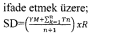 79.1.3. 79.1.2 nci maddede yer alan R değeri her yıl 1 Şubat tarihinden geçerli olmak üzere Kurum tarafından belirlenir ve ilan edilir. İhalenin konusu veya işin niteliğine göre Kurum tarafından farklı R değerleri belirlenebilir.79.2. İhale ilanında ve dokümanında teklifi sınır değerin altında kalan isteklilerden açıklama isteneceği belirtilen hizmet alımı ihalelerinde, aşırı düşük tekliflerin değerlendirilmesi aşamasında aşağıdaki düzenlemelere göre işlem tesis edilmesi gerekmektedir. 79.2.1. Aşırı düşük tekliflere yönelik açıklama istenmesine ilişkin yazıda, isteklilerin yapacakları açıklamalara esas olacak önemli teklif bileşenlerinin, bütün istekliler için aynı unsurları içerecek şekilde belirtilmesi zorunludur. Aşırı düşük teklif açıklaması sunulması için isteklilere üç (3) iş gününden az olmamak üzere uygun bir süre verilir.79.2.2. İstekliler aşırı düşük olarak tespit edilen tekliflerini aşağıdaki yöntemleri kullanarak açıklayabilirler.79.2.2.1. Üçüncü Kişilerden Alınan Fiyat Teklifleri: Teklifi oluşturan maliyet bileşenlerine ilişkin üçüncü kişilerden fiyat teklifi alınması durumunda, öncelikli olarak fiyat teklifini veren kişiyle tam tasdik sözleşmesi yapan veya beyannamelerini imzalamaya yetkili olan meslek mensubu tarafından ilgisine göre teklife konu mal veya hizmet için maliyet tespit tutanağı (Ek-O.5) veya satış tutarı tespit tutanağı (Ek-O.6) düzenlenecektir. (Değişik ibare: 30/09/2020-31260 R.G./21. md.) Tutanaklar fiyat teklifinin dayanağı olarak düzenlenecek olup, aşırı düşük teklif açıklaması kapsamında sunulacaktır.Maliyet tespit tutanağı dayanak alınarak fiyat teklifi sunulabilmesi için, fiyat teklifinin mamul/mala ilişkin olması halinde mamul/malın birim fiyatının, tutanakta tespit edilen ağırlıklı ortalama birim maliyetin altında olmaması; fiyat teklifinin hizmete ilişkin olması halinde ise bu hizmetin birim fiyatının, tutanakta tespit edilen toplam birim maliyetin altında olmaması, bu tespitin (Ek-O.5) formunda yapılması, fiyat teklifi üzerine meslek mensubu tarafından “Bu fiyat teklifindeki birim fiyatın, mükellefin yasal defter ve belgelerine göre tarafımca düzenlenerek onaylanan (.../.../...) tarih ve (…) sayılı maliyet tespit tutanağındaki ortalama/toplam birim maliyet tutarının altında olmadığını beyan ederim.” ibaresinin yazılarak imzalanması ve iletişim bilgileri de belirtilmek suretiyle kaşelenmesi/mühürlenmesi gerekmektedir.Satış tutarı tespit tutanağı dayanak alınarak fiyat teklifi sunulabilmesi için teklif edilen birim fiyatın, ilgili tutanakta tespit edilen ağırlıklı ortalama birim satış tutarının % 80’inin altında olmaması, bu tespitin (Ek-O.6) formunda yapılması, fiyat teklifi üzerine meslek mensubu tarafından “Bu fiyat teklifindeki birim fiyatın, mükellefin yasal defter ve belgelerine göre tarafımca düzenlenerek onaylanan (.../.../...) tarih ve (…) sayılı satış tutarı tespit tutanağındaki ağırlıklı ortalama birim satış tutarının % 80’inin altında olmadığını beyan ederim.” ibaresinin yazılarak imzalanması ve iletişim bilgileri de belirtilmek suretiyle kaşelenmesi/mühürlenmesi gerekmektedir.Üçüncü kişilerden alınan fiyat tekliflerinin teklife konu alanda faaliyet gösterenlerden alınması gerekmekte olup, bu belgelerin ihale tarihinden önce düzenlenmiş olması zorunlu değildir.Kaşeleme işlemi 8.4 üncü maddede belirtilen özel kaşe kullanılmak suretiyle yapılabileceği gibi, bu kaşe dışında meslek mensubuna ilişkin bilgileri içeren kaşe kullanılmak suretiyle de yapılabilir.          79.2.2.2. (Değişik madde: 25/01/2017-29959 R.G./11. md.) Merkezi Kamu Kurum ve Kuruluşları Tarafından Ülke Çapında Sunulan Mal ve Hizmetlere İlişkin Fiyatlar: Teklifi oluşturan maliyet bileşenlerine ilişkin merkezi kamu kurum ve kuruluşları tarafından ülke çapında sunulan mal ve hizmetlere ilişkin fiyat tarifeleri veya istekliye verilmiş fiyat teklifleri açıklama yöntemi olarak kullanılabilir. Bu yöntemle yapılmış açıklamanın geçerli olabilmesi için kullanılan fiyatların ilan/davet ile ihale tarihi arasında (ihale tarihi hariç) geçerli olması zorunludur.79.2.2.3.  Kamu Kurum ve Kuruluşları Tarafından İlan Edilen Fiyatlar: Teklifi oluşturan maliyet bileşenlerine ilişkin kamu kurum ve kuruluşları tarafından ilan edilmiş fiyat tarifeleri açıklama yöntemi olarak kullanılabilir. Bu usulle yapılmış açıklamanın geçerli olabilmesi için ilan edilen fiyatların ihalenin ilan/davet ile ihale tarihi arasında (ihale tarihi hariç) geçerli olması zorunludur.79.2.2.4.  Ticaret Borsası Fiyatları: Teklifi oluşturan maliyet bileşenlerine ilişkin 18/5/2004 tarihli ve 5174 sayılı Türkiye Odalar ve Borsalar Birliği ile Odalar ve Borsalar Kanunu’nun 51 inci maddesinin (c) bendi uyarınca borsa idaresi tarafından düzenlenen ve ilgili malın ihale tarihinden önceki son 12 ayın herhangi bir işlem gününde gerçekleşen ortalama fiyatını gösteren belge ile açıklama yapılabilir.79.2.2.5.  Toptancı Hal Fiyatları: Teklifi oluşturan maliyet bileşenlerine ilişkin 11/3/2010 tarihli ve 5957 sayılı Sebze ve Meyveler ile Yeterli Arz ve Talep Derinliği Bulunan Diğer Malların Ticaretinin Düzenlenmesi Hakkında Kanun uyarınca faaliyet gösteren toptancı hali idaresi tarafından düzenlenen ve ilgili malın ihale tarihinden önceki son 12 ayın herhangi bir işlem gününe ait ortalama fiyatını gösteren belge ile açıklama yapılabilir.79.2.2.6.  Özel veya Münhasır Hak Sahibi Kuruluşların Uyguladığı Fiyatlar: İlgili mevzuatı uyarınca, belirli mal veya hizmetlerin kamuya sunulması konusunda lehine sınırlama bulunan kuruluşların tedarikçisi oldukları mallar veya sunucusu oldukları hizmetler için uyguladıkları fiyatlar ile açıklama yapılabilir. (Ek cümle: 25/01/2017-29959 R.G./12. md.) Bu usulle yapılmış açıklamanın geçerli olabilmesi için kullanılan fiyatların ilan/davet ile ihale tarihi arasında (ihale tarihi hariç) geçerli olması zorunludur.79.2.2.7.  İsteklinin Kendi Ürettiği, Aldığı veya Sattığı Mallara İlişkin Fiyatlar: Teklifi oluşturan maliyet bileşenlerine ilişkin olarak isteklinin kendi ürettiği, aldığı veya sattığı mallara ait fiyatların kullanılması durumunda, istekliyle tam tasdik sözleşmesi yapan veya beyannamelerini imzalamaya yetkili olan meslek mensubu tarafından ilgisine göre aşırı düşük teklif açıklamasına konu mal için düzenlenen maliyet/satış tutarı tespit tutanağı (Ek-O.7) ile açıklama yapılabilir.Maliyetler dayanak alınarak yapılan açıklamanın geçerli olabilmesi için teklif edilen birim fiyatın, ilgili tutanakta (Ek-O.7) tespit edilen ağırlıklı ortalama birim maliyetin altında olmaması ve isteklinin son veya bir önceki geçici vergi beyanname döneminde ihale konusu işte kullanılmasını öngördüğü mal miktarının en az yarısı kadar alım yapmış olması gerekir.Satışlar dayanak alınarak yapılan açıklamanın geçerli olabilmesi için teklif edilen birim fiyatın, ilgili tutanakta (Ek-O.7) tespit edilen ağırlıklı ortalama birim satış tutarının % 80’inin altında olmaması ve malın ticaretinin isteklinin faaliyet alanında olması gerekir. İsteklinin son veya bir önceki geçici vergi beyanname döneminde 4734 sayılı Kanun kapsamındaki idarelere açıklama konusu mala ilişkin satış yapmış ve satılan malın idarece kabul edilmiş olması durumunda, maliyet/satış tutarı tespit tutanağı (Ek-O.7) sunulmasına gerek bulunmayıp sadece söz konusu satışa ilişkin fatura örnekleri veya bu örneklerin noter, (Ek ibare: 12/06/2015-29384 R.G./3. md.; Mülga ibare: 13.06.2019-30800 R.G/14. md., yürürlük: 23.06.2019) YMM, SMMM ya da vergi dairesince onaylı suretleri ile de belgelendirme yapılabilir.Kaşeleme işlemi 8.4 üncü maddede belirtilen özel kaşe kullanılmak suretiyle yapılabileceği gibi, bu kaşe dışında meslek mensubuna ilişkin bilgileri içeren kaşe kullanılmak suretiyle de yapılabilir.79.2.2.8.İsteklinin Ortağı Olduğu Tüzel Kişiye Ait İşletmeden Mal Çekmesiyle Oluşan Emsal Bedel: Teklifi oluşturan maliyt bileşenlerine ilişkin olarak isteklinin ortağı olduğu tüzel kişiye ait işletmeden mal çekmesi veya satın alması durumunda söz konusu malın emsal bedeli ile değerlenmesi gereklidir. Emsal bedelinin tespitinde 4/1/1961 tarihli ve 213 sayılı Vergi Usul Kanunu’nun ilgili hükümleri esas alınır. Bu durumda, Vergi Usul Kanununa göre hesaplanan emsal bedeli gösteren ve istekliyle tam tasdik sözleşmesi yapan veya beyannamelerini imzalamaya yetkili olan meslek mensubu tarafından hazırlanarak imzalanan ve kaşelenen beyanın verilmesi yeterlidir. Kaşeleme işlemi 8.4 üncü maddede belirtilen özel kaşe kullanılmak suretiyle yapılabileceği gibi, bu kaşe dışında meslek mensubuna ilişkin bilgileri içeren kaşe kullanılmak suretiyle de yapılabilir.79.2.3. Meslek mensubu; üçüncü kişilerden alınan fiyat teklifi üzerindeki beyanın ve emsal bedel beyanı ile Ek-O.5, Ek-O.6 ve Ek-O.7 numaralı tutanaklardaki bilgilerin doğruluğundan sorumludur. Meslek mensubu ibaresinden Yeminli Mali Müşavirler veya Serbest Muhasebeci Mali Müşavirler anlaşılır”79.2.4. Ek-O.5, Ek-O.6 ve Ek-O.7 numaralı tutanakların son veya bir önceki geçici vergi beyanname dönemine ilişkin olarak düzenlenmesi zorunludur. Son veya bir önceki geçici vergi beyanname döneminin tespitinde; 4734 sayılı Kanunun 21 inci maddesinin birinci fıkrasının (a), (d) ve (e) bentlerine göre pazarlık usulü ile yapılan ihalelerde ilk yazılı fiyat tekliflerinin alındığı tarih, diğer ihale usulleri ile yapılan ihalelerde ise ihale tarihi esas alınır.Örneğin; 11.1.2014 tarihinde açık ihale usulü ile yapılan ihalede son geçici vergi beyanname dönemi “Ekim-Kasım-Aralık 2013”, 15.7.2014 tarihinde açık ihale usulü ile yapılan ihalede son geçici vergi beyanname dönemi “Nisan-Mayıs-Haziran 2014” tür.79.2.5. İşletme hesabına göre defter tutuluyor olması durumunda; yukarıda belirtilen tutanaklar, işletme hesabı defteri ve işletme hesap özeti kayıtlarına göre düzenlenir.79.2.6. Malzemeli yemek hizmet alımı ihalelerinde aşırı düşük tekliflerin değerlendirilmesinde kullanılmak üzere teknik şartnamede asgari iki haftalık örnek menü düzenlemesi yapılır ve bu menüde yer alan yemeklerin içerikleri ile çiğ girdi miktarları belirtilir. Bu ihalelerde; teklifi aşırı düşük bulunan istekli öncelikle (Değişik ibare: 25/01/2017-29959 R.G./13. md.) “ana girdi”, “işçilik” ve “yardımcı gider” oranlarının belirtildiği Malzemeli Yemek Sunumu Hesap Cetvelini (Ek- H.4) hazırlayarak açıklaması kapsamında sunar. Açıklamanın geçerli kabul edilebilmesi için (Değişik ibare: 25/01/2017-29959 R.G./13. md.) “(Ana Girdi Maliyeti+İşçilik Maliyeti)/Toplam Teklif Tutarı” oranının 0,80’den az ve 0,95’den çok olmaması gerekir. Oran belirtmeyen veya belirttiği oran 0,80’den az veya 0,95’den çok olan isteklilerin teklifleri reddedilir.(Değişik cümle: 25/01/2017-29959 R.G./13. md.) Bu maddede yer alan ana girdi ibaresi kapsamında, kırmızı et; beyaz et; balık; işlenmiş et ürünleri (sucuk, salam, sosis, kavurma gibi); kuru gıdalar (pirinç, bulgur, nohut, mercimek, kuru fasulye gibi); sebze; meyve; toz şeker, süt; yoğurt, ayran; yağ ürünleri (ayçiçek yağı, zeytinyağı, tereyağı) kahvaltı malzemeleri (peynir, zeytin, yumurta, reçel, bal gibi); pet su, ekmek açıklama yapılacak unsurlar olarak dikkate alınır. İdarenin ihale dokümanında bu girdilerin dışında ana girdi niteliğinde malzeme içeren yemek öğünü düzenlemesi durumunda aşırı düşük teklif açıklama yazısında açıklama istenecek unsurlar arasında bu malzemelerin de belirtilmesi zorunludur.Bu çerçevede, isteklinin beyan ettiği orana uygun teklif sunması durumunda, yemek pişirilmesi için gerekli enerji giderleri (doğalgaz, LPG gibi), temizlik malzemeleri, su, sigorta giderleri, ilaçlama ve hijyen sağlama giderleri, bakım onarım, amortisman, nakliye, sözleşme giderleri ve genel giderler, portör muayenesi ve tali çiğ girdiler (tuz, baharat, tatlandırıcı vb.) gibi unsurlar “yardımcı girdiler” başlığında değerlendirilir ve bu unsurlar için açıklama sunulması gerekmez. Örneğin; 1.000 öğün yemek alımı için çıkılan bir ihalede, birim fiyat olarak 5 TL teklif veren bir isteklinin, 5.000 TL olan toplam teklif bedelinin aşırı düşük olarak değerlendirilmesi ve istekli tarafından sunulan Malzemeli Yemek Sunumu Hesap Cetvelinde (Değişik ibare: 25/01/2017-29959 R.G./13. md.) “(Ana Girdi Maliyeti+İşçilik Maliyeti)/Toplam Teklif Tutarı” oranının 0,90 olarak belirtilmesi halinde, teklifin 4.500 TL’sinin ana çiğ girdi ile işçilik toplamını içerdiği kabul edilir ve isteklinin sadece bu kısma ilişkin açıklama yapması gerekir. Teklifin 500 TL’lik kısmının ise yardımcı giderlere ilişkin olduğu kabul edildiğinden, bu kısma ilişkin açıklama yapılması gerekmemektedir. Malzemeli yemek alımı ihalelerinde, (Değişik ibare: 25/01/2017-29959 R.G./13. md.) kırmızı et; beyaz et; balık; kuru gıdalar (pirinç, bulgur, nohut, mercimek, kuru fasulye gibi); sebze; meyve maliyetlerinin tevsiki amacıyla üçüncü kişilerden alınan fiyat teklifleri kullanılamaz. Ancak 79.2.2 nci maddede yer alan diğer yöntemlerden herhangi biri ile açıklama yapılmasının fiilen mümkün olmadığının anlaşıldığı durumlarda, üçüncü kişilerden alınan fiyat teklifleri ile açıklama yapılabilir.(Ek fıkra: 25/01/2017-29959 R.G./13. md.) Malzemeli yemek alımı ihalelerinde sadece iki haftalık örnek menüdeki ana girdiler ve işçilik giderleri dikkate alınarak açıklama yapılmalıdır. İsteklilerin örnek menüdeki girdiler ve işçilik gideri kullanılarak teklif ettikleri birim fiyatı açıklamaları gerekmekte olup toplam miktar ve tutar açıklaması yapılmayacaktır. Örneğin normal kahvaltı, diyet kahvaltı, ara öğün, normal yemek ve diyet yemek gibi birim fiyatları içeren bir ihalede, isteklilerin teklif ettikleri birim fiyatı; örnek menüyü ve bu menünün üretimi için gerekli işçilik tutarını kullanarak tevsik etmeleri durumunda açıklama uygun kabul edilecektir.79.2.7. (Ek madde: 25/01/2017-29959 R.G./14. md.) (Değişik cümle: 26/1/2021-31376 R.G./3. md.) İstekliler tarafından akaryakıt girdisine ilişkin olarak, EPDK tarafından yayımlanan, İstanbul İli, Avrupa Yakasında bulunan bayiler adına beyan edilmiş fiyatların ortalamasını yansıtan En Yüksek İşlem Hacimli 8 Firmanın Akaryakıt Fiyatlarına İlişkin Raporda yer alan fiyatların % 90’ının altında sunulan açıklamalar geçerli kabul edilmez. (Ek cümle: 16/03/2019-30716 R.G./18. md.) Motorin veya benzine yönelik olarak öngörülen tutarın TL/lt cinsinden hesaplanmasında Enerji Piyasası Düzenleme Kurumunun ilgili düzenlemeleri dikkate alınacaktır.79.3. İdarelerin aşırı düşük teklif tespit ve değerlendirilmesine ilişkin aşağıdaki düzenlemeleri de dikkate almaları gerekmektedir.79.3.1. Teklifi aşırı düşük olarak tespit edildikten sonra yukarıdaki yöntemlere göre usulüne uygun açıklama yapan isteklilerin teklifleri geçerli kabul edilir. Hayatın olağan akışına veya ticari gereklere aykırılık gibi nedenlerle teklifler reddedilemez.79.3.2. 79.2.2 nci maddede yer alan yöntemlerden herhangi biri ile açıklama yapılmasının fiilen mümkün olmadığının anlaşıldığı durumlarda, istekli tarafından gerekçesi belirtilmek suretiyle, ilgili mevzuatına göre ihale tarihinden önceki son 12 ay içinde düzenlenen açıklamaya elverişli diğer bilgi ve belgeler kullanılarak da açıklama yapılabilir.79.3.3. Kurumca hazırlanan “İşçilik Hesaplama Modülü” ne (www.ihale.gov.tr) adresinden ulaşılabilecek olup, personel çalıştırılmasına dayalı hizmet alımı ihalelerinde tekliflerin değerlendirilmesi bağlamında sözleşme ve genel giderler dahil asgari işçilik maliyeti hesabında işçilik hesaplama modülünün kullanılması zorunludur.          79.3.4. Hizmet alım ihalelerinde herhangi bir sigorta giderinin aşırı düşük teklif sorgulamasında önemli bir bileşen olarak kabul edilmesi durumunda, isteklilerce sigorta acentelerinden alınan poliçe, fiyat teklifi veya sözleşmelerin ekine ihale dokümanında yer alan teminat tutarları üzerinden teklif ettikleri sigorta prim tutarlarıyla sigorta hizmetini gerçekleştirebileceklerine ilişkin, ilgili sigorta şirketinin genel müdürlüğünden veya bölge müdürlüğünden alınan teyit yazısının eklenmesi ve bu yazının yetkili kişilerin imzasını taşıması gereklidir. Ancak sigorta şirketlerinin genel müdürlük veya bölge müdürlükleri tarafından imzalanmış poliçe veya fiyat teklifleri için teyit alınması zorunlu değildir. Sigorta giderinin tevsiki için sunulan belgenin işin süresinin tamamını kapsaması gerekmektedir. (Ek cümle: 25/01/2017-29959 R.G./15. md.) Ancak birden fazla yılı kapsayan (Ek ibare: 26/1/2021-31376 R.G./4. md.) ya da ihale tarihi ile işin başlangıç tarihinin farklı yıllara ait olduğu işlerde ilk yıl için alınan sigorta teklifinin (Değişik ibare: 30/09/2020-31260 R.G./22. md.) ihale tarihi itibarıyla en son açıklanmış olan Yurtiçi Üretici Fiyatları Endeksi “On iki aylık ortalamalara göre değişim oranı (%)” tablosundaki oran esas alınmak suretiyle güncellenerek diğer yıllar için kullanılması mümkündür. (Ek cümle: 30/09/2020-31260 R.G./22. md.) Örneğin; sözleşme süresi 3 yıl, ihale tarihi 1/11/2019, işe başlama tarihi 1/1/2020 olan bir ihalede, ihale tarihi itibarıyla yıllık 100 TL olan sigorta prim tutarı maliyet kalemi,  Yurtiçi Üretici Fiyatları Endeksi on iki aylık ortalamalara göre değişim oranı tablosunda en son açıklanmış olan 2019 yılı Eylül ayı değişim oranı (%26,44) üzerinden; 2020 yılı için (100 TL*1,2644) 126,44 TL; 2021 yılı için (126,44 TL*1,2644) 159,87 TL; 2022 yılı için (159,87 TL*1,2644) 202,14 TL olarak hesaplanacaktır.79.3.5. Personel çalıştırılmasına dayalı olmayan hizmet alımlarına ilişkin yapılan aşırı düşük teklif açıklamasında, sözleşme giderleri ve genel giderlerin % 4 oranında hesaplanması söz konusu olmayacak, sözleşme giderleri ilgili mevzuatına göre hesaplanmak suretiyle açıklama yapılacaktır.79.3.6. (Ek madde: 30/09/2020-31260 R.G./23. md.) İhale dokümanında fiyat farkı verileceğine ilişkin düzenleme bulunmayan ve birden fazla yılı kapsayan (Ek ibare: 26/1/2021-31376 R.G./5. md.) ya da ihale tarihi ile işin başlangıç tarihinin farklı yıllara ait olduğu işlere ilişkin aşırı düşük teklif sorgulaması yazısında idarece önemli bir bileşen olarak belirtilen ve istekliler tarafından ihale tarihi itibarıyla artış oranı ve/veya tutarı tespit edilemeyen motorlu taşıtlar vergisi, araç muayene işlemleri gibi giderler ile mali yükümlülükler ve/veya tarife bedellerinin, sonraki yıllara ilişkin bedelleri, ilk yıl için öngörülen bedelin, ihale tarihi itibarıyla en son açıklanmış olan Yurtiçi Üretici Fiyatları Endeksi “On iki aylık ortalamalara göre değişim oranı (%)” tablosundaki oran üzerinden güncellenerek hesaplanır. Örneğin; sözleşme süresi 3 yıl, ihale tarihi 15/11/2019, işe başlama tarihi 1/1/2020 olan bir ihalede, motorlu taşıtlar vergisi tutarı ihale tarihi itibarıyla yıllık 100 TL olan maliyet kalemiz Yurtiçi Üretici Fiyatları Endeksi on iki aylık ortalamalara göre değişim oranı tablosunda en son açıklanmış olan 2019 yılı Ekim ayı değişim oranı (%22,58) üzerinden; 2020 yılı için (100 TL*1,2258) 122,58 TL; 2021 yılı için (122,58 TL*1,2258) 150,26 TL; 2022 yılı için (150,26 TL*1,2258) 184,19 TL olarak hesaplanacaktır.= Yapım İşleri İhaleleri Uygulama Yönetmeliği’nin ‘Sınır değer ve aşırı düşük teklifler’ başlıklı 60 inci maddesinde belirtilen kriterlerin dikkate alınıp alınmadığı,= Mal Alımı İhaleleri Uygulama Yönetmeliği’nin ‘Aşırı düşük teklifler’ başlıklı 58 inci (Değişik:RG-25/1/2017-29959) maddesinde belirtilen kriterlerin dikkate alınıp alınmadığı,= Hizmet Alımı İhaleleri Uygulama Yönetmeliği’nin ‘Sınır değer ve aşırı düşük teklifler’ başlıklı 59 uncu (Değişik: RG-7/6/2014-29023) maddesinde belirtilen kriterlerin dikkate alınıp alınmadığı,12.29- 4734 sayılı Kanunun ‘Aşırı düşük teklifler’ başlıklı 38 inci maddesinin; İhale komisyonu verilen teklifleri değerlendirdikten sonra, diğer tekliflere veya idarenin tespit ettiği yaklaşık maliyete göre teklif fiyatı aşırı düşük olanları tespit eder ve bu teklifleri reddetmeden önce, belirlediği süre içinde teklif sahiplerinden teklifte önemli olduğunu tespit ettiği bileşenler ile ilgili ayrıntıları yazılı olarak isteyen ihale komisyonu, bu maddenin a, b, c bentlerinde belirtilen kriterleri dikkate alarak, aşırı düşük teklifleri değerlendirerek, bu değerlendirme sonucunda açıklamaları yeterli görülmeyen veya yazılı açıklamada bulunmayan isteklilerin tekliflerinin reddedilip edilmediği,a-16) Yaklaşık maliyetin üzerindeki teklifler:12.30- Kamu İhale Genel Tebliği’nin  16.3. fıkrası uyarınca; İhale komisyonu; yaklaşık maliyet hesaplanırken değerlendirilmeyen her hangi bir husus olup olmadığını, yaklaşık maliyet güncellenerek tespit edilmişse güncellemenin doğru yapılıp yapılmadığını ve verilen teklif fiyatlarının piyasa rayiç fiyatlarını yansıtıp yansıtmadığını, sorgulayarak verilen teklifleri yaklaşık maliyete göre mukayese eder ve bütçe ödeneklerini de göz önünde bulundurarak, teklifleri kamu yararı ve hizmet gereklerini de dikkate alarak kabul edilebileceği, ancak bu durumda sorumluluğun idareye ait olduğundan, bu hususlara riayet edilip edilmediği,16.3. Yaklaşık maliyetin üzerindeki teklifler16.3.1. Yaklaşık maliyetin üzerindeki tekliflerin kabul edilip edilemeyeceği hususunda tereddütler olduğu anlaşılmaktadır. İhale komisyonu;a) Yaklaşık maliyet hesaplanırken değerlendirilmeyen her hangi bir husus olup olmadığını,b) Yaklaşık maliyet güncellenerek tespit edilmişse, güncellemenin doğru yapılıp yapılmadığını,c) Verilen teklif fiyatlarının piyasa rayiç fiyatlarını yansıtıp yansıtmadığını,Sorgulayarak verilen teklifleri yaklaşık maliyete göre mukayese eder ve bütçe ödeneklerini de göz önünde bulundurarak, teklif fiyatlarını uygun bulması halinde ekonomik açıdan en avantajlı teklifi ve varsa ikinci teklifi belirlemek veya verilen teklif fiyatlarını uygun bulmaması halinde ihalenin iptaline karar vermek hususunda takdir yetkisine sahiptir.16.3.2. Yaklaşık maliyetin üzerinde olmakla birlikte teklifin kabul edilebilir nitelikte görülmesi halinde idarenin ek ödeneğinin bulunması veya ilgili mali mevzuatı gereği ödenek aktarımının mümkün olması durumlarında teklifler kamu yararı ve hizmet gerekleri de dikkate alınarak kabul edilebilir. Bu durumda sorumluluk idareye aittir.16.3.3. (Ek madde: 26/1/2021-31376 R.G./1 md.) 4734 sayılı Kanunun 52 nci maddesi uyarınca danışmanlık hizmet alımı ihalelerinde toplam puanı en yüksek olan istekli ile görüşme yapılmak suretiyle ihalenin sonuçlandırılması gerekir. Danışmanlık Hizmet Alımı İhaleleri Uygulama Yönetmeliğinde, mali teklif üzerinde yapılan görüşmenin kapsamının ödeme koşulları ve planının, mali teklif tutarını değiştirmemek kaydıyla idare lehine düzenlenmesine yönelik olabileceği hükme bağlanmıştır. Bu çerçevede, danışmanlık hizmet alımı ihalelerinde toplam puanı en yüksek isteklinin mali teklifinin yaklaşık maliyetin üzerinde olması halinde, ihale, bütçe ödenekleri dikkate alınarak toplam puanı en yüksek olan bu istekli üzerine bırakılır ya da iptal edilir.a-17) İhalenin karara bağlanması ve onaylanması:12.31- 4734 sayılı Kanunun başlıklı 40 ncı maddesinin;- 1 nci fıkrası uyarınca; bu Kanunun 37 ve 38 inci maddelerine göre yapılan değerlendirme sonucunda ihale, ekonomik açıdan en avantajlı teklifi veren isteklinin üzerinde bırakılıp bırakılmadığı, - 5 inci fıkrası uyarınca; İhale komisyonu gerekçeli kararını belirleyerek, ihale yetkilisinin onayına sunması ve kararlarda isteklilerin adları veya ticaret unvanları, teklif edilen bedeller, ihalenin tarihi ve hangi istekli üzerine hangi gerekçelerle yapıldığı, ihale yapılmamış ise nedenlerinin belirtilip belirtilmediği,- 6 ncı fıkrası uyarınca; İhale yetkilisinin, karar tarihini izleyen en geç 5 iş günü içinde ihale kararını onaylaması veya gerekçesini açıkça belirtmek suretiyle iptal etmesi, hususlarına uyulup uyulmadığı,- 8 inci (ile Kamu İhale Tebliği’nin 30.5) fıkraları uyarınca; İhale kararları ihale yetkilisince onaylanmadan önce idarelerin, ihale üzerinde kalan istekli ile varsa ekonomik açıdan en avantajlı ikinci teklif sahibi isteklinin ihalelere katılmaktan yasaklı olup olmadığını teyit ettirerek buna ilişkin belgeyi ihale kararına eklemek zorunda olduğundan, bu husuna uyulup uyulmadığı,a-18) Kesinleşen ihale kararlarının bildirilmesi ve Sözleşmeye davet:12.32- 4734 sayılı Kanunun ‘Kesinleşen ihale kararlarının bildirilmesi’ başlıklı 41 inci maddesinin;- 1 nci fıkrası uyarınca; İhale sonucu, ihale kararının ihale yetkilisi tarafından onaylandığı günü izleyen en geç 3 gün içinde, ihale üzerinde bırakılan dahil olmak üzere, ihaleye teklif veren bütün isteklilere bildirilip bildirilmediği, - 3 üncü fıkrası uyarınca; İhale sonucunun bütün isteklilere bildiriminden itibaren; 21 inci maddenin (b) ve (c) bentlerine göre yapılan ihalelerde 5 gün, diğer hallerde ise 10 gün geçmedikçe sözleşme imzalanamaz, hükmüne uyulup uyulmadığı,12.33- 4734 sayılı Kanunun ‘Sözleşmeye davet’ başlıklı 42 nci maddesi uyarınca; 41’inci maddede belirtilen sürelerin bitimini, ön mali kontrol yapılması gereken hallerde ise bu kontrolün tamamlandığı tarihi izleyen günden itibaren üç gün içinde ihale üzerinde bırakılan istekliye, tebliğ tarihini izleyen on gün içinde kesin teminatı vermek suretiyle sözleşmeyi imzalaması hususunun bildirilmesi, yabancı istekliler için bu süreye oniki gün ilave edilmesi, ayrıca sözleşmenin imzalanacağı tarihte, ihale sonuç bilgileri Kuruma gönderilmek suretiyle ihale üzerinde kalan isteklinin ihalelere katılmaktan yasaklı olup olmadığının teyit edilmesi zorunlu olduğundan, bunlara uyulup uyulmadığı,a-19) Ön mali kontrol:13.34- 31.12.2005 tarih ve 26040 sayılı R.G.’de yayımlanan İç Kontrol ve Ön Malî Kontrole İlişkin Usul ve Esasların ‘Taahhüt evrakı ve sözleşme tasarıları’ başlıklı 17 nci maddesi uyarınca; İdarelerin, ihale kanunlarına tâbi olsun veya olmasın, harcamayı gerektirecek taahhüt evrakı ve sözleşme tasarılarından tutarı mal ve hizmet alımları için bir milyon Türk Lirasını, yapım işleri için üç milyon Türk Lirasını aşanlar ön mali kontrole tâbi olduğu ve bu tutarlara KDV’nin dâhil olmadığı, 3152 sayılı İçişleri Bakanlığı Teşkilat ve Görevleri Hakkında Kanunun 28/A maddesinin birinci fıkrası kapsamında illerin Yatırım İzleme ve Koordinasyon Başkanlıkları tarafından gerçekleştirilecek olan yapım işlerinde bu tutarın iki kat olarak uygulanıp uygulanmadığı, a-20) Kesin teminat:12.35- 4734 sayılı Kanunun ‘Kesin teminat’ başlıklı 43 üncü maddesi uyarınca; Sözleşmenin yapılmasından önce ihale üzerinde kalan istekliden ihale bedeli üzerinden hesaplanmak suretiyle % 6 oranında kesin teminat alınması, ancak danışmanlık hizmet ihalelerinde ihale dokümanında belirtilmesi kaydıyla, kesin teminat sözleşme yapılmadan önce alınmayabileceği, bu durumda ise düzenlenecek her hakedişten % 6 oranında yapılacak kesintilerin teminat olarak alıkonulması, hususuna riayet edilip edilmediği,a-21) İsteklinin görev ve sorumluluğu ve İhalenin sözleşmeye bağlanması:12.36- 4734 sayılı Kanunun ‘Sözleşme yapılmasında isteklinin görev ve sorumluluğu’ başlıklı 44 üncü maddesi uyarınca; İhale üzerinde kalan istekli, 42 ve 43 üncü maddelere göre kesin teminatı vererek sözleşmeyi imzalamak zorunda olduğundan, sözleşme imzalandıktan hemen sonra geçici teminatın iade edilip edilmediği, 12.37- 4734 sayılı Kanunun ‘İhalenin sözleşmeye bağlanması’ başlıklı 46 ncı maddesi; Yapılan tüm ihalelerin sözleşmeye bağlanması, sözleşmelerin idarece hazırlanarak ihale yetkilisi ile yüklenici tarafından imzalanması, yüklenicinin ortak girişim olması halinde ise sözleşmelerin ortak girişimin bütün ortaklarınca imzalanması, ihale dokümanında aksi belirtilmedikçe sözleşmelerin notere tescili ve onaylattırılmasının zorunlu olduğu ve ihale dokümanında belirtilen şartlara aykırı sözleşme düzenlenemeyeceği, hususlarına uyulup uyulmadığı,a-22) sözleşme damga vergisi ile ihale kararlarına ait damga vergisi:12.38- 488 sayılı Damga Vergisi Kanunu’nun 1 inci maddesi ve aynı Kanunun (1) Sayılı Tablosunun I/A/1 ve II/2 bentleri uyarınca; Bu Kanuna ekli (1) sayılı tabloda yazılı kağıtlar Damga vergisine tabi olduğundan, sözleşme damga vergisinin binde 9,48 ile ihale Kanunlarına tabi olan veya olmayan resmi daire ve kamu tüzel kişiliğini haiz kurumların her türlü ihale kararlarına ait damga vergisinin binde 5,69 olrak tahsil edilip edilmediği,a-23) Sosyal Güvenlik Kurumuna sonuç bildirimi:12.39- 4734 sayılı Kanunun ‘Sonuç bildirimi’ başlıklı 47 nci maddesi ve Kamu İhale Genel Tebliği’nin 14 üncü maddesi uyarınca; Bu Kanun kapsamında yer alan idarelerin yapım işleri ile mal ve hizmet alımlarının sonuç bilgilerinin, 42’nci maddeye göre gönderilenler hariç, en geç 15 gün içinde Kamu İhale Kurumuna bildirilip bildirilmediği,12.40- 5510 sayılı Sosyal Sigortalar ve Genel Sağlık Sigortası Kanunu’nun 90/1 bendi ve Sosyal Güvenlik Kurumu Prim ve İdari Para Cezası Borçlarının Hakedişlerden Mahsubu, Ödenmesi ve İlişiksizlik Belgesinin Aranması Hakkında Yönetmeliğin 5 inci maddesi uyarınca; İdarelerin, ihale yolu ile yaptırdıkları her türlü işleri üstlenenleri ve bunların tebligat adreslerini sözleşmenin imzalandığı tarihi takip eden 15 gün içinde ilgili Sosyal Güvenlik Kurumuna bildirmek zorunda olduğu, ancak ihale konusu iş, piyasadan hazır halde alınıp satılan malın temini ise bu işlerin, idare tarafından Kuruma bildirilmez, hükmüne uyulup uyulmadığı,a-24) Danışmanlık hizmetleri:12.41- 4734 sayılı Kanunun 48 inci maddesi uyarınca; Danışmanlık hizmetleri, bu kanunun 2. kısımının 5. bölümünde yer alan hükümlere uygun olarak sadece belli istekliler arasında ihale usulü ile ihale edilmesi, ancak yaklaşık maliyeti 13’üncü maddenin (b) bendinin (2) numaralı alt bendinde hizmet alımları için öngörülen üst limit tutarının dört katının altında kalan danışmanlık hizmetlerinin, hizmet alımı ihalesiyle gerçekleştirilebileceğinden, buna uyulup uyulmadığı,a-25) İdareye şikayet başvurusu:12.42- 4734 sayılı Kanunun ‘İdareye şikayet başvurusu’ başlıklı 55 inci maddesinin son fıkrası uyarınca; İdareye şikayet başvurusunda bulunulması halinde, başvuru üzerine alınan kararın son bildirim tarihini, süresi içerisinde bir karar alınmaması halinde ise bu sürenin bitimini izleyen tarihten itibaren on gün geçmeden, itirazen şikayet başvurusunda bulunulmadığı hususuna ilişkin sorgulama yapılmadan veya itirazen şikayet başvurusunda bulunulması halinde ise Kurum tarafından nihai karar verilmeden sözleşme imzalanamaz, hükümlerine uyulup uyulmadığı,= 03.01.2009 tarih ve 27099 sayılı Resmî Gazetede yayımlanan İhalelere Yönelik Başvurular Hakkında Yönetmeliğin ‘Başvuru süreleri’ başlıklı 6 ncı maddesinin;- 1 nci fıkrası uyarınca; İdareye şikayet süresi; ihale sürecindeki şikayete konu işlem veya eylemlerin farkına varıldığı veya farkına varılmış olması gerektiği tarihi izleyen günden itibaren Kanunun 21 inci maddesinin birinci fıkrasının (b) ve (c) bentlerine göre yapılan ihalelere yönelik başvurularda beş gün, diğer hallerde on gün olduğu,- 2 nci fıkrası uyarınca; İlan ile ön yeterlik veya ihale dokümanına yönelik şikayetler, birinci fıkradaki süreleri aşmamak kaydıyla başvuru veya teklif sunulmadan önce en geç ihale veya son başvuru tarihinden üç iş günü öncesine kadar yapılabileceği,- 3 üncü fıkrası uyarınca; Kuruma itirazen şikayet süresinin ise; şikayet veya itirazen şikayet üzerine idare tarafından alınan iptal kararına karşı yapılacak başvurularda beş gün, diğer hallerde on gün olduğundan, bu hususlara uyulup uyulmadığı,a-26) İhalelere katılmaktan yasaklama:12.43- 4734 sayılı Kanunun 58 inci maddesinin son fıkrası uyarınca; Bu kanunun 17 nci maddesinde belirtilen fiil veya davranışlarda bulundukları tespit edilenler hakkında fiil veya davranışlarının özelliğine göre, bir yıldan az olmamak üzere iki yıla kadar, üzerine ihale yapıldığı halde mücbir sebep halleri dışında usulüne göre sözleşme yapmayanlar hakkında ise altı aydan az olmamak üzere bir yıla kadar, 2 nci ve 3 üncü maddeler ile istisna edilenler dahil bütün kamu kurum ve kuruluşlarının ihalelerine katılmaktan yasaklama kararı verilmesi ve yasaklama kararlarının, yasaklamayı gerektiren fiil veya davranışın tespit edildiği tarihi izleyen en geç kırkbeş gün içinde verilmesi, hususuna uyulup uyulmadığı,a-27) Görevlilerin ceza sorumluluğu:12.44- 4734 sayılı Kanunun 60 ncı maddesi uyarınca; İhale yetkilisi, ihale komisyon başkan ve üyeleri ile ihale işlemlerinden sözleşme yapılmasına kadar ihale sürecindeki her aşamada görev alan diğer ilgililerin; 17’nci maddede belirtilen fiil veya davranışlarda bulunduklarının, görevlerini kanuni gereklere uygun veya tarafsızlıkla yapmadıklarının, taraflardan birinin zararına yol açacak ihmalde veya kusurlu hareketlerde bulunduklarının tespiti halinde, haklarında ilgili mevzuatları gereğince disiplin cezası uygulanması, ayrıca fiil veya davranışlarının özelliğine göre haklarında ceza kovuşturması da yapılması ve hükmolunacak ceza ile birlikte tarafların uğradıkları zarar ve ziyanın genel hükümlere göre kendilerine tazmin ettirilerek, bu Kanuna aykırı fiil veya davranışlardan dolayı hüküm giyen idare görevlilerin ise, bu Kanun kapsamına giren işlerde görevlendirilememesi, 5 inci maddede belirtilen ilkelere ve 62 nci maddede belirtilen kurallara aykırı olarak ihaleye çıkılmasına izin verenler ve ihale yapanlar hakkında da yukarıda belirtilen müeyyidelerin uygulanması, hükümlerine uyulup uyulmadığı,a-28) Yapım işlerinde ihaleye çıkılma şartları:12.45- 4734 sayılı Kanunun 62/c ile Yapım İşleri İhaleleri Uygulama Yönetmeliği’nin 5/c bentleri uyarınca; Yapım işlerinde arsa temin edilmeden, mülkiyet, kamulaştırma ve gerekli hallerde imar işlemleri tamamlanmadan ve uygulama projeleri yapılmadan ihaleye çıkılamayacağı, ancak ihale konusu yapım işinin özgün nitelikte ve karmaşık olması nedeniyle teknik ve malî özelliklerinin gerekli olan netlikte belirlenemediği durumlarda ön veya kesin proje üzerinden ihaleye çıkılabileceği ve arsa temini, mülkiyet ve kamulaştırma işlemlerinin tamamlanması şartının; baraj ve büyük sulama, içmesuyu isale hattı, su depoları, karayolu, (…) projelerinde aranmaması ve uygulama projesi bulunan yapım işlerinde anahtar teslimi götürü bedel teklif alınmak suretiyle ihale yapılması zorunlu olduğundan, bu hususlara uyulup uyulmadığı,b) Sözleşme Aşamasından Sonraki Süreçle İlgili Olarak;b-1) Sözleşme:12.46- 4735 sayılı Kamu İhale Sözleşmeleri Kanunu’nun ‘İlkeler’ başlıklı 4 üncü maddesi uyarınca; Düzenlenecek sözleşmelerde, ihale dokümanında yer alan şartlara aykırı hükümlere yer verilemeyeceği, bu Kanunda belirtilen haller dışında sözleşme hükümlerinde değişiklik yapılamayacağı ve ek sözleşme düzenlenemeyeceği, hükümlerine uyulup uyulmadığı,= 4735 sayılı Kanunun ‘Sözleşmede değişiklik yapılması’ başlıklı 15 inci maddesi uyarınca; Sözleşme imzalandıktan sonra, sözleşme bedelinin aşılmaması ve idare ile yüklenicinin karşılıklı olarak anlaşması kaydıyla; işin yapılma veya teslim yeri ile işin süresinden önce yapılması veya teslim edilmesi kaydıyla işin süresi ve bu süreye uygun olarak ödeme şartlarında sözleşme hükümlerinde değişiklik yapılabileceği,12.47- 4735 sayılı Kamu İhale Sözleşmeleri Kanunu’nun ‘Tip sözleşmeler’ başlıklı 5 inci maddesi uyarınca; İdarelerce yapılacak sözleşmelerin, Tip Sözleşme hükümleri esas alınarak düzenlenip düzenlenmediği,12.48- 4735 sayılı Kanunun ‘Sözleşme türleri’ başlıklı 6 ncı maddesi uyarınca: Kamu İhale Kanununa göre yapılan ihaleler sonucunda; bu maddenin a, b, c, d, e bentlerinde sayılan sözleşme türlerinden birinin düzenlenip düzenlenmediği,12.49- 4735 sayılı Kanunun ‘Sözleşmede yer alması zorunlu hususlar’ başlıklı 7 inci maddesi uyarınca: Bu Kanuna göre düzenlenecek sözleşmelerde, bu maddenin a ila z bentlerinde belirtilen hususların sözleşmede yer alıp almadığı,b-2) İşyerinin ve Projelerin yükleniciye teslimi:12.50- Yapım İşlerine Ait Tip Sözleşme’nin ‘İşyerinin yükleniciye teslimi’ başlıklı 6 ncı maddesinin;- 1 inci fıkrası uyarınca; Sözleşmenin imzalanmasından sonra, sözleşmede yazılı süre içinde işe başlanabilmesi için işyeri, ihaleye esas proje ve mahal listesine göre kontrol edilerek, İdare tarafından görevlendirilen yapı denetim görevlisinin de bulunduğu komisyon tarafından yükleniciye teslim edilerek, bu hususta iki taraf arasında bir tutanak düzenlenip düzenlenmediği, - 6 ncı fıkrası uyarınca; İşlerin yapılacağı yerlerin yükleniciye tesliminde gecikme olması ve bunun işin bir kısmının veya tamamının zamanında bitirilmesini geciktirmesi halinde, sözleşmede tespit edilen iş süresi, işin bir kısmı veya tamamı için gecikmeyi karşılayacak şekilde uzatılıp uzatılmadığı, 12.51- Yapım İşleri Genel Şartnamesi’nin ‘Projelerin yükleniciye teslimi’ başlıklı 11 inci maddesinin;- 1 inci fıkrası uyarınca: Anahtar teslimi götürü bedel sözleşmelerde, yapılacak işlerin uygulama projeleri, şartnameler ve diğer teknik belgelerle birlikte, sözleşmenin imzalanması sırasında yükleniciye verilip verilmediği, - 2 nci fıkrası uyarınca: Birim fiyat esaslı sözleşmelerde, işlerin ön veya kesin projeleri, şartnameler ve diğer belgelerle birlikte, sözleşmenin imzalanması sırasında yükleniciye verilip verilmediği, - 3 üncü fıkrası uyarınca: Ön ve/veya kesin proje üzerinden ihaleye çıkılan işlerde, uygulama projesinin idare tarafından hazırlanması veya hazırlatılması esas olup, bunların iş programına göre gerekli oldukları zamanlarda, ikişer takım olarak bir yazı ekinde yükleniciye teslim edilip edilmediği, 12.52- Yapım İşleri Genel Şartnamesi’nin ‘Projelerin tesliminde gecikme olması’ başlıklı 13 üncü maddesi uyarınca; İş için gerekli olan projelerle diğer teknik belgelerin yükleniciye tesliminde gecikme olması veya uygulanmak üzere yükleniciye verilen proje ve teknik belgelerde, yeni proje veya belge hazırlanmasını gerektirecek ve dolayısıyla zamana ihtiyaç gösterecek şekilde değişiklik yapılması hallerinde yüklenici hiçbir itiraz öne süremeyeceği, ancak bu gecikme, işin bir kısmının veya hepsinin zamanında bitirilmesini geciktirirse sözleşmedeki iş süresi, işin bir kısmı veya tamamı için gecikmeyi karşılayacak şekilde uzatılması gerektiği,b-3) İşe başlama ve bitirme tarihi:12.53- Yapım İşlerine Ait Tip Sözleşme’nin 9 uncu maddesinin 9.2. fıkrası uyarınca; Yüklenici taahhüdün tümünü, işyeri teslim tarihinden itibaren (...) gün içinde tamamlayarak geçici kabule hazır hale getirmek zorunda olduğu ve sürenin hesaplanmasında ise; havanın fen noktasından çalışmaya uygun olmayan dönemi ile resmi tatil günleri dikkate alındığı ve bu nedenlerle ayrıca süre uzatımı verilmeyeceğinden, buna uyulup uyulmadığı,b-4) İş ve işyerinin sigortalanması:12.54- 4735 sayılı Kanunun ‘İş ve işyerinin sigortalanması’ başlıklı 9 uncu maddesi uyarınca; Yapım işlerinde yüklenici; işyerlerindeki her türlü araç, malzeme, ihzarat, iş ve hizmet makineleri, taşıtlar, tesisler ile sözleşme konusu iş için, işin özellik ve niteliğine göre ihale dokümanında belirtilen şekilde, işe başlama tarihinden geçici kabul tarihine kadar geçen süre içinde oluşabilecek doğal ve beşeri risklere karşı, geçici kabul tarihinden kesin kabul tarihine kadar geçecek süreye ilişkin ise kapsamı ihale dokümanında belirtilen genişletilmiş bakım devresi teminatını içeren sigorta yaptırmak zorunda olduğundan, buna uyulup uyulmadığı,= Yapım İşleri İhaleleri Uygulama Yönetmeliği’nin ‘İş ve işyerlerinin korunması ve sigortalanması’ başlıklı 9/1 fıkrası uyarınca; Yüklenici, sözleşme konusu yapım işinin korunmasından 43. madde hükümleri dikkate alınmak şartı ile işe başlama tarihinden kesin kabul tarihine kadar sorumlu olduğu ve yüklenici 4735 sayılı Kanunun 9’uncu maddesi hükümleri dahilinde; işyerlerindeki her türlü araç, malzeme, ihzarat, iş ve hizmet makineleri, taşıtlar, tesisler ile sözleşme konusu iş için, işe başlama tarihinden geçici kabul tarihine kadar geçen süre içinde oluşabilecek doğal ve beşeri risklere karşı ‘inşaat sigortası (bütün riskler)’, geçici kabul tarihinden kesin kabul tarihine kadar geçecek süreye ilişkin ise yürürlükteki İnşaat Sigortası (Bütün Riskler) Genel Şartları çerçevesinde kapsamı ihale dokümanında belirtilen genişletilmiş bakım devresi teminatını içeren sigorta yaptırmak zorunda olduğundan, buna uyulup uyulmadığı,= Yapım İşlerine Ait Tip Sözleşme’nin ‘İşin ve iş yerinin korunması ve sigortalanması’ başlıklı 17 nci maddesinin; - 17.1. bendi uyarınca; Yüklenici; işyerlerindeki her türlü araç, malzeme, ihzarat, iş ve hizmet makineleri, taşıtlar, tesisler ile sözleşme konusu iş için, işin özellik ve niteliğine göre, işe başlama tarihinden geçici kabul tarihine kadar geçen süre içinde oluşabilecek deprem, su baskını, toprak kayması, fırtına, yangın gibi doğal afetler ile hırsızlık, sabotaj gibi risklere karşı, Yapım İşleri Genel Şartnamesinde yer alan hükümler çerçevesinde “all risk” sigorta yaptırmak zorunda,- 17.2. bendi uyarınca; Yüklenici, işin geçici kabul tarihinden kesin kabul tarihine kadar geçecek süreye ilişkin a) Yüklenicinin sözleşme şartları dahilindeki yükümlülükleri kapsamında eksik ve kusurların giderilmesi amacıyla yaptığı çalışmalar sırasında sigortalı kıymetlere verdiği zarar ve ziyanlar, b) Bakım devresi esnasında ortaya çıkan ve inşaat devresinde yüklenicinin sorumlu olduğu bir nedene dayanan ziyan ve hasarlara karşı genişletilmiş bakım devresi teminatını içeren sigorta yaptırmak zorunda olduğundan, bunlara uyulup uyulmadığı,b-5) Sözleşmenin yürütülmesinde çalıştırılacak teknik personel ve araçlar:12.55- Yapım İşleri İhaleleri Uygulama Yönetmeliği’nin 40 ıncı maddesi ve Kamu İhale Genel Tebliği’nin ‘Sözleşmenin yürütülmesinde çalıştırılacak teknik personel’ başlıklı 48 inci maddesi uyarınca; İhale konusu işte çalıştırılması öngörülen teknik personelin nitelik ve sayısı, sözleşme tasarısının ‘Teknik personel, makine, teçhizat ve ekipman bulundurulması’ başlıklı bölümünde belirtilmesi, bu durumda yüklenicinin, işin yürütülmesi sırasında çalıştıracağı teknik personelin idarece öngörülen nitelik ve sayıda olduğuna dair belgeleri, (Değişik ibare:RG-8/8/2019-30856) Yapım İşleri Genel Şartnamesinde yer alan süreler içinde idareye sunması zorunlu olduğu, iş ortaklığında teknik personel, ortaklık oranına bakılmaksızın pilot ve/veya diğer ortaklar tarafından karşılanabileceği, konsorsiyumlarda ise, işin uzmanlık gerektiren kısımları için öngörülen teknik personelin, ilgili kısma teklif veren ortak tarafından karşılanması gerektiği ve personel belgelendirilmesine ilişkin belgelerin idareye sunulduğu tarih itibariyle geçerli olması yeterli olduğundan, buna uyulup uyulmadığı,= Yapım İşleri Genel Şartnamesi’nin ‘İşin yürütülmesi için gerekli personel ve araçlar’ başlıklı 19 uncu maddesinin;- 6 ncı fıkrası (Ek:RG-16/7/2011-27996) uyarınca; Yüklenici, sözleşmesine göre işyerinde bulundurulması istenen teknik personelin isimleri ile belgelerini (diploma, meslek odası kayıt belgesi, noterden alınan taahhütname) Teknik Personel Bildirimi ile birlikte yer tesliminin yapıldığı tarihten itibaren beş gün içerisinde idareye bildirmek zorunda olduğu, idare, bu personel hakkında gerekli incelemeyi yaptıktan sonra kabul edip etmediğini on gün içinde yükleniciye bildirmesi, idare tarafından bu süre içerisinde herhangi bir bildirim yapılmadığı takdirde Teknik Personel Bildirimindeki teknik personel kabul edilmiş sayılması, NOT: 19/6 ncı fıkrada 08.08.2019 tarihinde yapılan değişiklikle (Değişik:RG-8/8/2019-30856); Yüklenici, sözleşmesine göre işyerinde bulundurulması istenen teknik personelin isimleri ile belgelerini (diploma, meslek odası kayıt belgesi, noterden alınan taahhütname) Teknik Personel Bildirimi ile birlikte yer tesliminin yapıldığı tarihten itibaren on gün içerisinde İdareye sunmak zorundadır. İdare, bu personel hakkında gerekli incelemeyi yaptıktan sonra kabul edip etmediğini on gün içinde Yükleniciye bildirir. İdare tarafından bu süre içerisinde herhangi bir bildirim yapılmadığı takdirde Teknik Personel Bildirimindeki teknik personel kabul edilmiş sayılır. Teknik personele ait bilgi ve belgelerden herhangi birinin idareye süresinde sunulmaması halinde, söz konusu personelin iş başında bulundurulmadığı kabul edilerek, verilen sürenin bitiminden sonra başlamak üzere usulüne uygun olarak bildirilmeyen her bir teknik personel için sözleşmesinde öngörülen günlük cezalar uygulanır.- 7 nci fıkrası (Ek:RG-16/7/2011-27996) uyarınca; Yüklenici tarafından bildirilen teknik personelin İdare tarafından kabul edilmemesi halinde, kabul edilmeyen teknik personel yerine yeni bir teknik personel bildirilmesi için Yükleniciye beş gün süre verilmesi, yüklenici, verilen süre içerisinde yeni bir teknik personel bildirmeye mecbur olduğu, aksi halde, teknik personel için sözleşmesinde öngörülen günlük cezanın uygulanıp uygulanmadığı, NOT: 19/7 ncı fıkrada 08.08.2019 tarihinde yapılan değişiklikle (Değişik:RG-8/8/2019-30856); Yüklenici tarafından bildirilen teknik personelin İdare tarafından kabul edilmemesi, idare tarafından önceden kabul edilmiş personelin değiştirilmesinin talep edilmesi ya da teknik personelin işten ayrılması hallerinde, söz konusu teknik personel yerine yeni bir teknik personel bildirilmesi için Yükleniciye on gün süre verilir. Yüklenicinin bu süre içerisinde yeni teknik personele ait bilgi ve belgelerden herhangi birini idareye sunmaması halinde, verilen sürenin bitiminden sonra başlamak üzere usulüne uygun olarak bildirilmeyen her bir teknik personel için sözleşmesinde öngörülen günlük cezalar uygulanır.= Yapım İşlerine Ait Tip Sözleşme’nin ‘Teknik personel, makine, teçhizat ve ekipman bulundurulması’ başlıklı 23 üncü maddesinin; - 23.1. fıkrası uyarınca; Yüklenici, idareye bildirdiği teknik personelin onaylandığının kendisine bildirildiği tarihten itibaren aşağıda adet ve unvanları belirtilen teknik personeli iş programına göre iş yerinde bulundurmak zorunda olduğu (…) - 23.2. fıkrası uyarınca; Yüklenici, yukarıda adet ve mesleki unvanı belirtilen teknik personeli (Ek ibare: RG-8/9/2019-30856) idareye süresinde bildirmediği veya iş programına göre iş başında bulundurma-dığı takdirde; (…) ceza müteakiben düzenlenecek ilk hakedişten kesilip kesilmediği ve (Ek cümle: RG-8/9/2019-30856) bu cezaların, yüklenicinin cezalı çalıştığı süre içerisinde yukarıdaki yükümlülükleri yerine getirmemesi halinde de uygulanıp uygulanmadığı,- 23.4.  fıkrası uyarınca; Yüklenici, işe başlama tarihinden itibaren aşağıda cinsi, çeşidi, adedi ve kapasitesi belirtilen makine, teçhizat ve ekipmanı iş programına uygun olarak iş yerinde bulundurmak zorunda (…) olduğu,b-6) İş programı:12.56- Yapım İşleri Genel Şartnamesi’nin ‘İş programı’ başlıklı 17 nci maddesi uyarınca; Yüklenicinin, sözleşme veya eklerinde belirlenen süre içinde, idarece verilen örneklere uygun bir iş programını hazırlayarak, onaylanmak üzere idareye teslim etmesi ve idarece, iş programını verildiği tarihten başlamak üzere sözleşme veya eklerinde belirtilen süre içinde, olduğu gibi veya gerekli gördüğü değişiklikleri yaparak onaylaması ve onaylı bir nüshasını yükleniciye vermesi, iş programının idarenin onayıyla geçerli olacağından, buna uyulup uyulmadığı, NOT: 17 nci maddenin 1 nci fıkrasında yapılan değişiklikle (Değişik:RG-8/8/2019-30856); Yüklenici, yer tesliminin yapıldığı tarihten itibaren 15 gün içinde, idarece verilen örneklere, sözleşmedeki ödeme şartlarına ve imalatların niteliği, teknik özelliği ve yapım sürelerine uygun bir iş programını hazırlayarak, onaylanmak üzere idareye teslim edecektir. Süresinde teslim edilen iş programının idarece uygun bulunmaması halinde uygun bulunmama gerekçeleri yükleniciye bildirilerek, bir defaya mahsus olmak üzere ceza uygulamaksızın, beş gün süre verilir. Belirtilen süreler içerisinde iş programının sunulmaması veya teslim edilen iş programının idarece uygun bulunmaması durumunda, gecikilen her gün için, işin süresinde bitirilememesi haline ilişkin olarak sözleşmede öngörülen günlük gecikme cezasının %10’u oranında ceza uygulanır.- Yapım İşlerine Ait Tip Sözleşme’nin ‘İş programı’ başlıklı 12’nci maddesinin 12.1. bendi uyarınca; Yüklenici, iş programını yer tesliminin yapıldığı tarihten itibaren 15 gün içinde en az dört nüsha hazırlanarak, onaylanmak üzere İdareye teslim edilip edilmediği, b-7) Yüklenicinin iş başında bulunması:12.57- Yapım İşleri Genel Şartnamesi’nin ‘Yüklenicinin iş başında bulunması’ başlıklı 18 inci maddesi uyarınca; Yüklenicinin üstlenmiş olduğu işin devamı süresince, iş yerinde bulunması esas olmakla birlikte yüklenici, işlerin gecikmesine ve durmasına yol açmamak şartı ile Noterce düzenlenmiş bir vekaletnameyle tam yetki almış ve idarece kabul edilmiş bir vekil bırakarak iş başından ayrılabileceği, yüklenici veya vekili iş yerinden ayrılmalarını gerektiren hallerde yapı denetim görevlisinden izin almak zorunda olduğundan, buna uyulup uyulmadığı,b-8) Fiyat farkı verilebilmesi:12.58- 4735 sayılı Kanunun ‘Fiyat farkı verilebilmesi’ başlıklı 8 inci maddesinin;- 2 nci fıkrası uyarınca: Sözleşmelerde yer alan fiyat farkına ilişkin esas ve usullerde sözleşme imzalandıktan sonra değişiklik yapılamaz, hükmüne uyulup uyulmadığı,- 3 ve 4 üncü fıkralarında belirtilen şartlarda fiyat farkının ödenip ödenmediği,b-9) Mücbir sebepler:12.59- 4735 Sayılı Kamu İhale Sözleşmeleri Kanunu’nun ‘Mücbir sebepler’ başlıklı 10 uncu maddesi uyarınca; süre uzatımı verilmesi, sözleşmenin feshi gibi durumlar da dahil olmak üzere, idarece bu maddenin a, b, c, d, e bentlerinde belirtilen hallerin mücbir sebep olarak kabul edilebilmesi için; yükleniciden kaynaklanan bir kusurdan ileri gelmemiş olması, taahhüdün yerine getirilmesine engel nitelikte olması, yüklenicinin bu engeli ortadan kaldırmaya gücünün yetmemiş bulunması, mücbir sebebin meydana geldiği tarihi izleyen 20 gün içinde yüklenicinin idareye yazılı olarak bildirimde bulunması ve yetkili merciler tarafından belgelendirilmesi zorunlu olduğundan, bu hususlara riayet edilip edilmediği, b-10) Denetim, muayene ve kabul işlemleri:12.60- 4735 Sayılı Kamu İhale Sözleşmeleri Kanunu’nun ‘Denetim, muayene ve kabul işlemleri’ başlıklı 11’inci maddesi uyarınca; Teslim edilen mal, hizmet, yapım veya yapılan işin muayene ve kabul işlemlerinin, idarelerce kurulacak en az üç kişilik muayene ve kabul komisyonları tarafından yapılıp yapılmadığı,= Yapım İşleri: 04.03.2009 tarih ve 27159 sayılı R.G.de yayımlanan Yapım İşleri Muayene ve Kabul Yönetmeliği’nin ‘Muayene ve kabul komisyonlarının kuruluşu’ başlıklı 3 üncü, ‘Muayene ve kabul komisyonlarının görevleri’ başlıklı 4 üncü, ‘Geçici kabul başvurusu’ başlıklı 6 ncı, ‘Geçici kabul tutanağının düzenlenmesi’ başlıklı 7 nci, ‘Geçici kabul itibar tarihi’ başlıklı 8 inci, ‘Kesin kabul başvurusu’ başlıklı 10 uncu, ‘Kesin kabul tutanağının düzenlenmesi’ başlıklı 11 inci, ‘Kesin kabulde görülecek kusur ve noksanlar’ başlıklı 12 nci ve ‘Sorumluluk’ başlıklı 16 ncı maddeleri gereğince; Yapım İşleri Geçici ve Kesin Kabul İşlemlerinin yürütülüp yürütülmediği,= Mal Alımları: 19.12.2002 tarih ve 24968 sayılı Resmî Gazetede yayımlanan Mal Alımları Denetim Muayene ve Kabul İşlemlerine Dair Yönetmeliği’nin ‘Muayene ve kabul  komisyonlarının kurulması’ başlıklı 6 ncı, ‘Komisyonun görev ve sorumlulukları’ başlıklı 7 nci, ‘İmalat veya üretim sürecinde ara denetim’ başlıklı 8 inci, ‘Muayene işlemleri’ başlıklı 11 inci, ‘Muayene raporlarının düzenlenmesi’ başlıklı 20 nci, ‘Kabul’ başlıklı 25 inci ve ‘Sorumluluk’ 27 nci maddeleri gereğince; Mal Alımları Denetim Muayene ve Kabul İşlemlerinin yürütülüp yürütülmediği,- Hizmet Alımları: 19.12.2002 tarih ve 24968 sayılı Resmî Gazetede yayımlanan Hizmet Alımları Muayene ve Kabul Yönetmeliği’nin ‘Muayene ve kabul  komisyonlarının kurulması’ başlıklı 5 inci, ‘Muayene ve Kabul Komisyonun görevleri’ başlıklı 6 ncı, ‘Kabul başvurusu’ başlıklı 8 inci, ‘Kabul tutanağının düzenlenmesi’ başlıklı 9 uncu ve ‘Sorumluluk’ başlıklı 14 üncü maddeleri gereğince; Hizmet Alımları Muayene ve Kabul İşlemlerinin yürütülüp yürütülmediği,b-11) Ek kesin teminat ile kesin teminat ve ek kesin teminatların geri verilmesi:12.61- 4735 sayılı Kanunun ‘Ek kesin teminat’ başlıklı 12 nci maddesi uyarınca; Fiyat farkı ödenmesi öngörülerek ihale edilen işlerde fiyat farkı olarak ödenecek bedelin, sözleşme bedelinde artış meydana gelmesi halinde bu artış tutarının % 6 'sı oranında teminat olarak kabul edilen değerler üzerinden ek kesin teminat alınıp alınmadığı, fiyat farkı olarak ödenecek bedel üzerinden hesaplanan ek kesin teminat hakedişlerden kesinti yapılmak suretiyle de karşılanabileceği, 12.62- 4735 sayılı Kanunun ‘Kesin teminat ve ek kesin teminatların geri verilmesi’ başlıklı 13 üncü maddesinin (Ayrıca Yapım İşleri Genel Şartnamesi’nin ‘Kesin teminatın iadesine ait şartlar’  başlıklı 45 inci maddesi); - 1 inci fıkrası uyarınca; Taahhüdün, sözleşme ve ihale dokümanı hükümlerine uygun olarak yerine getirildiği ve yüklenicinin bu işten dolayı idareye herhangi bir borcunun olmadığı tespit edildikten sonra, alınmış olan kesin teminat ve varsa ek kesin teminatların; bu maddenin a ve b bentlerinde belirtilen kriteler çerçevesinde yükleniciye iade edilip edilmediği, - 2 nci fıkrası uyarınca; Yüklenicinin bu iş nedeniyle idareye ve S.G.K’na olan borçları ile ücret ve ücret sayılan ödemelerden yapılan kanunî vergi kesintilerinin yapım işlerinde kesin kabul tarihine, diğer işlerde kabul tarihine veya varsa garanti süresinin bitimine kadar ödenmemesi halinde, protesto çekmeye ve hüküm almaya gerek kalmaksızın kesin teminatlar paraya çevrilerek borçlarına karşılık mahsup edileceği ve varsa kalanı yükleniciye geri verileceğinden, buna uyulup uyulmadığı,- 3 üncü fıkrası uyarınca; İşin konusunun piyasadan hazır halde alınıp satılan mal alımı olması halinde, S.G.K’ndan ilişiksiz belgesi getirilmesi şartı aranmayacağından, buna uyulup uyulmadığı,YAPIM İŞLERİ GENEL ŞARTNAMESİKesin teminatın iadesine ait şartlar Madde 45 - (1) Taahhüdün, sözleşme ve ihale dokümanı hükümlerine uygun olarak yerine getirilmesinden ve varsa işe ait eksik ve kusurların giderilerek geçici kabul tutanağının onaylanmasından  ve yüklenicinin bu işten dolayı idareye herhangi bir borcunun olmadığı tespit edildikten sonra, alınmış olan kesin teminat ve varsa ek kesin teminatların yarısının; kesin kabul tutanağının onaylanmasından sonra ise kalanının, yükleniciye iade edilebilmesi için Sosyal Güvenlik Kurumundan ilişiksizlik belgesi getirilmesi zorunludur. (2) Yüklenicinin ilişiksizlik belgesini sunmaması halinde, durum Sosyal Güvenlik Kurumundan yazı ile sorularak, yüklenicinin ihale konusu işle ilgili borcunun bulunmadığının anlaşılması durumunda, geçici kabul tutanağının onaylanmasından sonra kesin teminat ve varsa ek kesin teminatın yarısı; kesin kabul tutanağının onaylanmasından sonra ise kalanı, yükleniciye iade edilir.(3) Yüklenicinin sözleşme konusu iş nedeniyle idareye ve Sosyal Güvenlik Kurumuna olan borçları ile ücret ve ücret sayılan ödemelerden yapılan kanuni vergi kesintilerinin kesin kabul tarihine kadar ödenmemesi halinde, protesto çekmeye ve hüküm almaya gerek kalmaksızın kesin teminatlar 4735 sayılı Kanunun 13 üncü maddesi hükmüne göre paraya çevrilerek borçlarına karşılık mahsup edilir, varsa kalanı yükleniciye geri verilir.(4) Yukarıdaki hükümlere göre mahsup işlemi yapılmasına gerek bulunmayan hallerde; kesin hesap ve kesin kabul tutanağının onaylanmasından itibaren iki yıl içinde idarenin yazılı uyarısına rağmen talep edilmemesi nedeniyle iade edilemeyen kesin teminat mektupları hükümsüz kalır ve bankasına (Ek ibare: 30.09.2020-31260 R.G/25. md., yürürlük: 20.10.2020) veya sigorta şirketine iade edilir. Teminat mektubu dışındaki teminatlar sürenin bitiminde Hazineye gelir kaydedilir.b-12) Yüklenicinin veya İdarenin sözleşmeyi feshetmesi:12.63- 4735 sayılı Kanunun ‘Yüklenicinin sözleşmeyi feshetmesi’ başlıklı 19.maddesi uyarınca; Sözleşme yapıldıktan sonra mücbir sebep halleri dışında yüklenicinin mali acz içinde bulunması nedeniyle taahhüdünü yerine getiremeyeceğini gerekçeleri ile birlikte yazılı olarak bildirmesi halinde, ayrıca protesto çekmeye gerek kalmaksızın kesin teminat ve varsa ek kesin teminatlar gelir kaydedilerek, sözleşme feshedilerek hesabı genel hükümlere göre tasfiye edilip edilmediği, 12.64- 4735 sayılı Kanunun ‘İdarenin sözleşmeyi feshetmesi’ başlıklı 20 nci maddesi uyarınca; bu maddenin a ve b bentlerinde sayılan hallerinde, ayrıca protesto çekmeye gerek kalmaksızın, idarece sözleşmeyi feshedilerek, kesin teminatı ve varsa ek kesin teminatları gelir kaydedilerek, hesabı genel hükümlere göre tasfiye edilip edilmediği,b-13) Gecikme halinde uygulanacak cezalar:12.65- Yapım İşlerine Ait Tip Sözleşme’nin 25 inci maddesinin; - 25.1. fıkrası uyarınca; Bu sözleşmede belirtilen süre uzatımı halleri hariç, yüklenicinin sözleşmeye uygun olarak işi süresinde bitirmediği takdirde en az on gün süreli yazılı ihtar yapılarak gecikme cezası uygulanıp uygulanmadığı,- 25.2.  fıkrası uyarınca; Yüklenicinin sözleşmeye uygun olarak işi süresinde bitirmediği takdirde, gecikilen her gün için sözleşme bedelinin (…) oranında gecikme cezası uygulanıp uygulanmadığı,- 25.4. fıkrası uyarınca; Gecikme cezaları ayrıca protesto çekmeye gerek kalmaksızın yükleniciye yapılacak hakediş ödemelerinden kesilmesi, bu cezaların hakediş ödemelerinden karşılanamaması halinde ise yükleniciden ayrıca tahsilat yapılıp yapılmadığı,b-14) Sözleşme kapsamında yaptırılabilecek ilave işler ve iş eksilişi:12.66- 4735 sayılı Kanunun 24 üncü maddesi uyarınca; Mal ve hizmet alımlarıyla yapım sözleşmelerinde, öngörülemeyen durumlar nedeniyle bir iş artışının zorunlu olması halinde, artışa konu olan iş; a) Sözleşmeye esas proje içinde kalması, b) İdareyi külfete sokmaksızın asıl işten ayrılmasının teknik veya ekonomik olarak mümkün olmaması, şartlarıyla, anahtar teslimi götürü bedel ihale edilen yapım işlerinde sözleşme bedelinin % 10 una, birim fiyat teklif almak suretiyle ihale edilen mal ve hizmet alımlarıyla yapım işleri sözleşmelerinde ise % 20 sine kadar oran dahilinde, süre hariç sözleşme ve ihale dokümanındaki hükümler çerçevesinde aynı yükleniciye yaptırılabileceğinden, bu oranların aşılıp aşılmadığı, = Sözleşme kapsamında yaptırılabilecek ilave işler, iş eksilişi ve işin tasfiyesine ilişkin işlemlerin, Yapım İşleri Genel Şartnamesi’nin 21 inci maddesi kapsamında yapılıp yapılmadığı,b-15) İşin süresi ve sürenin uzatılması:12.67- Yapım İşleri Genel Şartnamesi’nin 29 uncu maddesinin (Değişik:RG-16/7/2011-27996);- 1 inci fıkrası uyarınca; İşin, sözleşmesinde belirlenen zamanda tamamlanıp geçici kabule hazır hale getirilmemesi durumunda, gecikilen her gün için sözleşmesinde öngörülen günlük gecikme cezası uygulanıp uygulanmadığı,NOT: 29 uncu maddenin 1 nci fıkrasında yapılan değişiklikle (Değişik:RG-8/8/2019-30856); İşin veya kısmi kabul öngörülen hallerde iş kısımlarının, sözleşmede belirlenen bitim tarihinde veya süre uzatımı verilmiş ise süre uzatımına göre belirlenen tarihte tamamlanıp geçici kabule hazır hale getirilmemesi durumunda, gecikilen her gün için sözleşmesinde öngörülen günlük gecikme cezası uygulanır. Cezalı çalışma süresi; varsa süre uzatımları da dahil yükleni-cinin sözleşmeye göre işi bitirmesi gereken tarih ile geçici kabul itibar tarihi arasında geçen süredir. Sözleşmenin idarece feshedilmesi halinde ise bu süre; 4735 sayılı Kanunun 22 nci maddesinin birinci fıkrasına göre sözleşmenin feshedilmiş sayılacağı tarih dikkate alınarak belirlenir. Cezalı çalışma süresince işyerinde havanın fen noktasından çalışılmaya uygun olmayan dönemi ile resmi tatil günleri için de gecikme cezası uygulanır.- 4 üncü fıkrası uyarınca; İdarenin, sözleşmenin ifasına ilişkin yükümlülüklerini Yüklenicinin kusuru olmaksızın yerine getirmemesi (yer teslimi, projelerin onaylanması, iş programının onaylanması, ödenek yetersizliği gibi) ve bu sebeple sorumluluğu Yükleniciye ait olmayan gecikmelerin meydana gelmesi, bu durumun taahhüdün yerine getirilmesine engel nitelikte olması ve Yüklenicinin bu engeli ortadan kaldırmaya gücünün yetmemiş olması halinde, işi engelleyici sebeplere ve yapılacak işin niteliğine göre, işin bir kısmına veya tamamına ait süre en az gecikilen süre kadar uzatılır, - 5 inci fıkrası uyarınca; Öngörülemeyen durumlar nedeniyle bir iş artışının zorunlu olduğu hallerde ilave işin gerektirdiği ek süre Yükleniciye verilir,- 6 ncı fıkrası uyarınca; Mücbir sebepler ve/veya idarenin sebep olduğu hallerden dolayı, işte sorumluluğu yükleniciye ait olmayan gecikmelerin meydana gelmesi halinde, durum idarece incelenerek işi engelleyici sebeplere ve yapılacak işin niteliğine göre işin bir kısmına veya tamamına ait süre uzatılır,- 9 uncu fıkrası uyarınca; İşin tamamlanması için sözleşmesinde tespit edilen tarih veya süre haricinde başkaca kayıt bulunmayan işlerde, havanın fen noktasından çalışmaya uygun olmayan devresi ile resmi tatil günleri göz önünde tutularak iş bitim tarihi veya süresi belirlenmiş sayılacağından, yüklenici, çalışmadığı bu gibi günleri öne sürerek süre uzatılması isteğinde bulunamaz. Ancak süre uzatımlarında, yapılacak işin özelliğine göre çalışılamayacak günler de dikkate alınarak verilecek süre belirlenir,Hükümlerine riayet edilip edilmediği,b-16) Geçici kabul ve (varsa) nefaset kesintisi:12.68- Yapım İşleri Genel Şartnamesi’nin ‘Geçici kabul’ başlıklı 41 inci maddesinin 1, 2, 3, 4, 5, 6, 7, 8, 9, 10, 11, 13 ve 14’üncü fıkralarında belirtilen kriterlere göre geçici kabulün yapılıp yapılmadığı,= Yapım İşleri Genel Şartnamesi’nin 41/12 fıkrası uyarınca ise; Geçici Kabul Nefaset Kesintisi yapılmış ise, bu tutarın hakedişten kesilip kesilmediği, NOT: Yapım İşleri Genel Şartnamesi’nin 41/12 fıkrasının değişik hali; Geçici kabul için yapılan incelemede, teknik olarak kabulünde sakınca görülmeyen ve işin idareye teslimini ve kullanılmasını ve/veya işletilmesini engellemeyen, giderilmesi de mümkün olmayan veya fazla harcama ve zaman kaybını gerektiren, kusur ve eksiklikler görülecek olursa yüklenicinin varsa hakediş veya teminatından uygun görülecek bir (Değişik ibare:RG-8/8/2019-30856) nefaset bedeli kesilmek şartı ile, iş idare tarafından bu hali ile kabul edilebilir. (Ek cümle:RG-8/8/2019-30856) Nefaset bedeli işin kabul edilebilirliğine ilişkin yüzde beş oranının hesabında dikkate alınmaz. Bu gibi kusur ve eksikliklerin niteliğinin ve kesilecek bedelin kabul tutanağında gösterilmesi gereklidir. Yüklenici bu işleme razı olmazsa, her türlü gideri kendisine ait olmak üzere, kusur ve eksiklikleri verilen sürede düzeltmek ve gidermek zorundadır.b-17) Kesin kabul:12.69- Yapım İşleri Genel Şartnamesi’nin ‘Kesin kabul’ başlıklı 44 üncü maddesinin 1, 2, 3, 4, 5, 6, 7, 8 ve 9’uncu fıkralarında belirtilen kriterlere göre kesin kabulün yapılıp yapılmadığı,b-18) Görevlilerin ve Yapı denetim görevlilerinin sorumluluğu:12.70- 4735 sayılı Kanunun ‘Görevlilerin ceza sorumluluğu’ başlıklı 28 inci maddesi uyarınca; Muayene ve kabul komisyonlarının başkan ve üyeleri, yapı denetim görevlileri ve ihtiyacın karşılanma sürecindeki her aşamada görev alan diğer ilgililerin, görevlerini kanunî gereklere uygun veya tarafsızlıkla yapmadıklarının, taraflardan birinin zararına yol açacak ihmalde veya kusurlu hareketlerde bulunduklarının tespiti halinde, haklarında ilgili mevzuatları gereğince disiplin cezası uygulanması, ayrıca fiil veya davranışlarının özelliğine göre haklarında ceza kovuşturulması da yapılması ve hükmolunacak ceza ile birlikte tarafların uğradıkları zarar ve ziyan genel hükümlere göre kendilerine tazmin ettirilmesi, bu Kanuna aykırı fiil veya davranışlardan dolayı hüküm giyen idare görevlilerin, bu Kanun kapsamına giren işlerde görevlendirilemeyeceğinden, bu hususlara riayet edilip edilmediği, 12.71- 4735 sayılı Kanunun ‘Yapı denetim görevlilerinin sorumluluğu’ başlıklı 31 inci maddesi uyarınca; Yapı denetimini yerine getiren idare görevlileri, denetim eksikliği nedeniyle işin fen ve sanat kurallarına uygun olarak yapılmamasından ortaya çıkan zarar ve ziyandan onbeş yıl süre ile yüklenici ile birlikte müteselsilen sorumlu olduğu, ayrıca haklarında 28 inci madde hükümlerinin uygulanması gerektiğinin, bilinip bilinmediği,b-19) SGK borcu:12.72- 5510 sayılı Sosyal Sigortalar ve Genel Sağlık Sigortası Kanunu’nun 90/2 bendi ve Sosyal Güvenlik Kurumu Prim ve İdari Para Cezası Borçlarının Hakedişlerden Mahsubu, Ödenmesi ve İlişiksizlik Belgesinin Aranması Hakkında Yönetmeliğin ‘Hakedişten kesinti ve mahsup’ başlıklı 6 ve 9 uncu maddeleri uyarınca; İdarece işverenlerin hakedişleri, Sosyal Güvenlik Kurumuna idari para cezası, prim ve prime ilişkin borçlarının olmaması kaydıyla ödenmesi, bu yükümlülüğü yerine getirmeden hakediş ödemesi veya kesin teminat iade edilmesi halinde ise ilgililer hakkında genel hükümlere göre işlem yapılması gerektiğinden, buna uyulup uyulmadığı, Hususları incelenmelidir.12.2- 4734 SAYILI KANUNUN 22 NCİ MADDESİ KAPSAMINDA:12.73- Tablo:36- Teftişe tabi dönemde İl Özel İdaresine bağlı Müdürlüklerce 4734 sayılı Kanunun 22 nci maddesi kapsamında alımı yapılan mal, hizmet ve yapım işlerine ilişkin tablo:12.74- 4734 sayılı Kamu İhale Kanunu’nun ‘Doğrudan temin’ başlıklı 22 nci ve Kamu İhale Genel Tebliği’nin ‘Doğrudan temine ilişkin açıklamalar’ başlıklı 22.1.1.1. maddeleri uyarınca; bu maddenin a, b, c, d, f, g, h, ı, i bentlerinde belirtilen hallerde ihtiyaçların; Kanunun 18. maddesinde sayılan ihale usulleri için tespit edilen kurallara uyulmadan; ilân yapılmadan, teminat alınmadan, ihale komisyonu kurmadan, ‘İhaleye katılımda yeterlik kuralları’ başlıklı 10. maddede sayılan yeterlik kurallarını arama zorunluluğu bulunmadan, doğrudan temin usulü ile yapılabileceği, 12.75- Kamu İhale Genel Tebliği’nin 22.1.1.5. maddesi uyarınca; 4734 sayılı Kanunun 22. maddesinin (a), (b), (c) bentleri kapsamında idarece yapılacak alımlarda kullanılmak üzere, ‘Tek Kaynaktan Temin Edilen Mallara/Hizmetlere İlişkin Form’da, alımın gerçek veya tüzel tek kişiden yapılma sebepleri ayrıntılı, net ve objektif bir biçimde ortaya konması, Kanunun 22 nci maddesinin anılan bentlerinde belirtilen hükümlerin uygulanabilir olmasını sağlayan sebepler detaylı olarak yazılması ve bunlara ilişkin belgeler de anılan forma eklenmesi, hususlarına uyulup uyulmadığı,a) 22/a bendi:12.76- Kamu İhale Genel Tebliği’nin ‘İhtiyacın gerçek veya tüzel tek kişiden temini’ başlıklı 22.2. maddesi uyarınca; İdareler, 4734 sayılı Kanunun 22/a bendi kapsamındaki mal ve hizmet alımlarında, ‘Tek Kaynaktan Temin Edilen Mallara/Hizmetlere İlişkin Formu’ kullanarak, ihtiyacın neden sadece gerçek veya tüzel tek kişi tarafından karşılanabileceğini detaylı olarak yazılması, fiyat araştırması yapılması, ihtiyaç konusu malın veya hizmetin niteliklerini tarif edilmesi ve bu hususlara ilişkin bütün belgelerin standart forma eklenmesi gerektiğinden, buna uyulup uyulmadığı,b) 22/b bendi:12.77- Kamu İhale Genel Tebliği’nin ‘İhtiyacın özel bir hakka sahip gerçek veya tüzel tek kişiden temini’ başlıklı 22.3. maddesi uyarınca; 4734 sayılı Kanunun 22/b bendi, sadece ihale konusu mal veya hizmet, bilimsel, teknik, fikri veya sanatsal v.b. nedenlerle ve münhasır hakların korunması nedeniyle sadece belirli bir mal tedarikçisi veya hizmet sunucusu tarafından sağlanabiliyorsa kullanılması, İdarelerce (b) bendinin uygulamasında, ‘Tek Kaynaktan Temin Edilen İhtiyaçlara İlişkin Standart Formu’ kullanarak, ihtiyacın neden sadece özel bir hakka sahip gerçek veya tüzel tek kişiden karşılanabileceğini detaylı olarak yazılması, fiyat araştırması yapılması, ihtiyaç konusu mal veya hizmetin niteliklerini tarif edilmesi ve bu hususlara ilişkin bütün belgelerin standart forma eklenmesi gerektiğinden, buna uyulup uyulmadığı,c) 22/c bendi:12.78- Kamu İhale Genel Tebliği’nin ‘Mal ve hizmetlerin ilk alım yapılan gerçek veya tüzel kişiden temini’ başlıklı 22.4. maddesi uyarınca; 4734 sayılı Kanunun 22/c bendi uyarınca, mevcut mal, ekipman, teknoloji veya hizmetlerle uyumun ve standardizasyonun sağlanması için zorunlu olan mal ve hizmetlerin, asıl sözleşmeye dayalı olarak düzenlenecek ve toplam süreleri 3 yılı geçmeyecek sözleşmelerle ilk alım yapılan gerçek veya tüzel kişiden alınması ve idarelerce (c) bendinin uygulamasında ‘Tek Kaynaktan Temin Edilen Mallara/Hizmetlere İlişkin Formu’ kullanması gerektiğinden, buna uyulup uyulmadığı,= Kamu İhale Genel Tebliği’nin 22.1.1.3. maddesi uyarınca; 4734 sayılı Kanunun 22/c bendi kapsamında yapılan alımlarda sözleşme yapılması zorunlu olduğundan sözleşme yapılarak, 488 sayılı Kanuna ekli  (1) sayılı tablonun I-A/1 ve (Ek:15/7/2016-6728/28md.) I-A/9 fıkralarına göre sözleşme damga vergisi tahsil edilip edilmediği,d) 22/d bendi Kapsamında Yapılan Alımlar:12.79- Kamu İhale Genel Tebliği’nin ‘4734 sayılı Kanunun 22/d bendi gereğince ihtiyaçların temini’ başlıklı 22.5. maddesinin 22.5.1. fıkrası uyarınca; İdarelerce, 4734 sayılı Kanunun 22/d bendinde belirtilen ve Kamu İhale Kurumunca her yıl güncellenen tutarları (Büyükşehir belediyesi sınırları dahilinde ve haricinde bulunan idareler için farklı) aşmayan mal ve hizmet alımları ve yapım işleri ile temsil ağırlama faaliyetleri kapsamında yapılacak konaklama, seyahat ve iaşeye ilişkin mal ve hizmetlerin temin edilip edilmediği, NOT: Doğrudan teminin konusunu oluşturan ihtiyaçlardan sadece 22/d bendinde parasal limit öngörülmüş olup, diğer bentler (a, b, c, e, f, g, h, ı, i) ile 22/d bendi kapsamında yapılacak temsil ağırlama faaliyeti kapsamında yapılacak alımlar herhangi bir parasal limite tabi değildir.d-1) Piyasada fiyat araştırması:12.80- 4734 sayılı Kanunun 22 nci maddenin son fıkrası ve Kamu İhale Genel Tebliği’nin; - 22.1.1.4. fıkrası uyarınca; 22’nci maddeye göre ihtiyaçların karşılanmasında onay belgesi düzenlenmesi ve onayı takiben ihale yetkilisince görevlendirilen kişi veya kişiler tarafından piyasada fiyat araştırması yapılması (Piyasa Fiyat Araştırması Tutanağı düzenlenmesi) ve buna ilişkin belgelerin dayanakları ile birlikte onay belgesine eklenmesi zorunlu olduğundan, buna uyulup uyulmadığı,NOT: Piyasa fiyat araştırmasında belli sayı veya belli yerlerden (Belediye, ticaret ve sanayi odası, borsa gibi kuruluşlar veya bilirkişiler) yazılı fiyat sorulması gibi bir zorunluluğun olmadığı, ancak bu şekilde temin edilecek ihtiyacın gerçek piyasa rayicine uygunluğunun sağlanması zorunlu olduğundan, yeterli piyasa araştırması yapıldığına yönelik ticari hayatın gereklerine de uygun olarak, alımı yapılacak ihtiyacın, varsa yetkili satıcı veya bayii, üretici ve satıcılarından fiyat sorularak, başvurulan kaynaklar piyasa fiyat araştırma tutanağına yazılmalı,- 22.5.1. fıkrası uyarınca;, bu bent kapsamında gerçekleştirilecek yapım işlerinde fiyat araştırmasının, Yapım İşleri İhaleleri Uygulama Yönetmeliğinde belirlenen yaklaşık maliyetin hesaplanmasına ilişkin esas ve usullere göre yapılması zorunlu olduğundan, buna uyulup uyulmadığı,d-2) Alımın bir sözleşmeye bağlanması ve damga vergisi:12.81- Kamu İhale Genel Tebliği’nin ‘Doğrudan temine ilişkin açıklamalar’ üst başlıklı 22.1.1.3. maddesi uyarınca; Bu madde kapsamında alımı yapılacak malın teslimi veya hizmetin ya da yapım işinin belli bir süreyi gerektirmesi durumunda alımların bir sözleşmeye bağlanmasının zorunlu olduğu, ancak bir defada yapılacak alımlarda ise sözleşme yapılması idarelerin takdirinde olduğunun, bilinip bilinmediği, = Alımın bir sözleşmeye bağlanmasının zorunlu olduğu hallerde (Malın teslimi veya hizmetin ya da yapım işinin belli bir süreyi gerektirmesi durumu), 488 sayılı Kanunun 1 inci maddesi ile aynı Kanuna ekli (1) sayılı tablonun I-A/1 ve (Ek:15/7/2016-6728/28md.) I-A/9 fıkralarına göre, sözleşme bedeli üzerinde (KDV hariç) binde 9,48 oranında damga vergisi tahsil edilip edilmediği,= Ayrıca, 44 Seri Nolu Damga Vergisi Kanunu Genel Tebliği’nin 5 inci maddesi uyarınca; İdarelerin 4734 sayılı Kanunun 22’nci maddesi kapsamında yapacakları alımlar nedeniyle belli parayı ihtiva eden bir sözleşmenin düzenlenmesi halinde bu sözleşmenin, idarelerce 4734 sayılı Kanunun 6’ncı maddesine uygun kurulacak ihale komisyonunca bir ihale kararı alınması halinde bu kararın, 488 sayılı Kanuna ekli (1) sayılı tablonun II/2 fıkrasına göre, sözleşme bedeli üzerinde (KDV hariç) binde 5,69 oranında damga vergisine tabi tutulması gerektiğinden (ancak Kanunun 6’ncı maddesine uygun bir ihale komisyonu kurularak bir ihale kararının alınmaması halinde ise damga vergisinin aranılmayacağı), buna uyulup uyulmadığı, d-3) 21/f – 22/d bentleri kapsamında yapılan harcamalar:12.82- 4734 sayılı Kanunun 62/ı bendi uyarınca; Bu Kanunun 21 ve 22 nci maddelerindeki parasal limitler dahilinde yapılacak harcamaların yıllık toplamı, idarelerin bütçelerine bu amaçla konulacak ödeneklerin %10’unu Kamu İhale Kurulunun uygun görüşü olmadıkça aşamaz, hükmüne uyulup uyulmadığı,= Kamu İhale Genel Tebliği’nin ‘4734 sayılı Kanunun 62 nci maddesinin (ı) bendinin uygulanmasına ilişkin açıklamalar’ başlıklı 21 nci maddesinin; - 21.1.1.2. fıkrası uyarınca; 4734 sayılı Kanunun 62 inci maddesinin (ı) bendine göre Kanun kapsamındaki kurum ve kuruluşlar, gerek 21/f bendi, gerekse temsil ağırlama faaliyetleri kapsamında yapılacak konaklama, seyahat ve iaşeye ilişkin alımlar hariç 22/d) bendi kapsamında yapacakları harcamalarda, bütçelerine bu amaçla (mal ve hizmet alımı ile yapım işi bütçe kalemlerine) konulan ödeneklerin % 10 unu Kamu İhale Kurulunun uygun görüşü olmadan aşamayacakları, - 21.2. fıkrası uyarınca; 4734 sayılı Kanunun 21/f bendi ve 22/d bendine göre ihtiyaçların temininde kurum ve kuruluşların, yıllık bütçelerinde belirlenen toplam ödenek miktarını dikkate alacakları, Kurum ve kuruluşlar, mal alımı, hizmet alımı veya yapım işleri için bütçelerine konan yıllık toplam ödenekleri üzerinden her biri için ayrı ayrı % 10 oranını hesaplayacakları, burada önemli olan hususun, ilgili veya bağlı birimlerin değil kurum veya kuruluşun toplam ödeneklerinin % 10’unun aşılıp aşılmaması olduğu,Hükme bağlandığından, uygulamada bu hususlara uyulup uyulmadığı,Tablo:37- 4734 sayılı Kanunun 21/f ve 22/d bentleri kapsamında yapılan alımlara ilişkin tablo:                                              d-4) Muayene ve kabul komisyonları:12.83- Muayene ve kabul komisyonları, yetkili makam tarafından, biri başkan olmak üzere en az üç (3) kişiden oluşturularak, bu komisyonlarda görevlendirilecek olanların tamamının işin uzmanı olması zorunlu olduğundan, buna uyulup uyulmadığı, (Ayrıca Muayene ve kabul işlemleri ile ilgili olarak; Yapım İşleri Sosyal Güvenlik Kurumu Prim Yönetmeliğin 3 ve 4 üncü, Yapım İşleri Sosyal Güvenlik ve Kabul İşlemlerine Dair Yönetmeliğin 6, 7, 8, 11, 20 ve 25 inci ile Hizmet Alımları Muayene ve Kabul Yönetmeliğin 5, 6, 8, 9 ve 14 üncü maddeleri) d-5) Vergi ve SGK borcu sorgulaması:12.84- 6183 sayılı Amme Alacaklarının Tahsil Usulü Hakkında Kanunun ‘Amme alacağı ödenmeden yapılmayacak işlemler ile işlem yapanların sorumlulukları’ başlıklı 22/A maddesi Ek: 4/6/2008-5766/2 md.; Değişik: 28/11/2017-7061/7 md.) ve 2 Sıra Nolu Tahsilât Genel Tebliği ile Gelir İdaresi Başkanlığınca İçişleri Bakanlığına yazılan 18.05.2012 tarih ve 05301 sayılı yazı gereği: 4734 sayılı Kanun kapsamına giren kurumların bu kanun kapsamında hak sahiplerine yapacakları 2000-TL ve üzeri (Mükellefin vergi borcu 1.000-TL’yi aşmıyorsa borcun bulunmadığı kabul edilerek gerekli ödeme/işlemler yapılmalı) ödemelerde ‘Vadesi Geçmiş Borç Durumunu’ gösterir belge aranma zorunluluğu getirildiğinden, buna uyulup uyulmadığı, 10.06.2014 ve 113 sayılı Sayıştay Kararında ise; doğrudan temin yöntemi ile gerçekleştirilen mal ve hizmet alımlarına ilişkin ödemelerde, ‘SGK Borcu Yoktur’ sorgulaması yapılmaması gerektiğinden, buna uyulup uyulmadığı,d-6) Alımların ve yapım işlerinin kalemlere veya gruplara bölünmesi:12.85- 4734 sayılı Kamu İhale Kanunu’nun ‘Temel ilkeler’ başlıklı 5 inci maddesi ve Kamu İhale Genel Tebliği’nin 22.5.1.2. fıkrası uyarınca; 4734 sayılı Kanunun 19 uncu maddesine göre temini gereken ihtiyacın, Kanunun 22/d bendi için öngörülen parasal sınırların altında kalacak şekilde, adet bazında veya aynı ihale konusu içinde yer alabilecek nitelikteki mal ve hizmet alımları ile yapım işlerinin, kalemlere veya gruplara bölünmek suretiyle aynı Kanunun 22/d bendine göre temin edilip edilmediği, d-7) Doğrudan temin usulünde yasaklama kararı:12.86- Kamu İhale Genel Tebliği’nin 28.1.10.1.  maddesi uyarınca; Doğrudan temin yoluyla yapılan alımlarda, Kanunun 58 inci maddesine göre ihalelere katılmaktan yasaklama kararı verilebilmesi mümkün olmadığı, ancak doğrudan temin usulüyle yapılan alımlarda ortaya çıkan 4734 sayılı Kanunun 17. ve 4735 sayılı Kanunun 25. maddesinde belirtilen yasak fiil veya davranışların T.C.K’na göre suç teşkil etmesi; bu fiil veya davranışlar için ceza sorumluluğuna ilişkin hükümlerin uygulanmasına engel teşkil etmeyeceğinden, buna uyulup uyulmadığı,d-8) Teyit işlemleri:12.87- Kamu İhale Genel Tebliği’nin 30.5 maddesinin 30.5.4 fıkrası uyarınca; 4734 sayılı Kanunun 22 nci maddesi uyarınca doğrudan temin yoluyla alım yapılması halinde, alım yapılacak kişi ya da firmanın ihalelere katılmaktan yasaklı olup olmadığının teyit ettirilmemesi gerektiği, ancak anılan Kanunun 22/d bendinde belirtilen parasal limit dahilinde yapılan alımlarda, alım yapılacak gerçek veya tüzel kişinin Kurumun internet sayfasındaki yasaklılar listesinde bulunup bulunmadığının kontrol edilmesi ve yasaklı olduğunun belirlenmesi durumunda ise söz konusu kişiden alım yapılmaması gerektiği, hususuna uyulup uyulmadığı,d-9) Doğrudan temin kayıt formu:12.88- Kamu İhale Genel Tebliği’nin ‘Doğrudan temin kayıt formu’ başlıklı 30.9.2. maddesi uyarınca; Doğrudan temin yoluyla yapılan alımlar, takip eden ayın 10. gününe kadar “Doğrudan Temin Kayıt Formu” doldurularak EKAP üzerinde kayıt altına alınıp alınmadığı, 0.9.2 Doğrudan temin kayıt formuDoğrudan temin yoluyla yapılan alımlar, takip eden ayın onuncu gününe kadar “Doğrudan Temin Kayıt Formu” doldurularak EKAP üzerinde kayıt altına alınır. (Mülga cümle:RG-31/12/2020-31351 R.G./ 2. md.) d-10) Ödeme Belgesine eklenmesi gereken evraklar:12.89- Mahalli İdareler Harcama Belgeleri Yönetmeliği’nin 49 uncu maddesi uyarınca; 4734 sayılı Kamu İhale Kanunu’nun 22/d  bendine göre doğrudan temin usulüyle yaptırılacak mal ve hizmet alımları ile yapım işi bedellerinin ödemelerinde; 1- Onay Belgesi, 2- Piyasa Fiyat Araştırması Tutanağı veya İhale Komisyonu Kararı, 3- Düzenlenmesi gerekli görülmüş ise Sözleşme, 4- Fatura, 5- Muayene ve Kabul Komisyonu Tutanağı, kabul işleminin idarece yapılması halinde ise idarece düzenlenmiş belge, 6- Mal ve  malzeme  alımlarında Taşınır  İşlem Fişi, Ödeme Belgesine eklenmesi gerektiğinden, buna uyulup uyulmadığı,d-11) Hakediş Raporları:12.90- 31.12.2005 tarih ve 26040 sayılı Resmi Gazetede yayımlanan Merkezî Yönetim Harcama Belgeleri Yönetmeliği’nin; ‘Hakediş raporu’ başlıklı 7 nci, ‘Makine, teçhizat, taşıt, demirbaş bakım ve onarım giderleri’ başlıklı 42 nci ve ‘Yapı, tesis ve onarım giderleri’ başlıklı 54 üncü maddeleri uyarınca; İhale veya doğrudan temin usulüyle yapılacak yapım işleri ile hizmet alımlarında, sözleşme hükümlerine göre yerine getirilen taahhütlerin bedellerinin ödenmesinde Yapım İşleri ile Hizmet İşleri Hakediş Raporlarının düzenlenip düzenlenmediği,e) 22/f bendi:12.91- Kamu İhale Genel Tebliği’nin ‘İlaç, tıbbi sarf malzemeleri ile test ve tetkik sarf malzemesi alımları’ başlıklı 22.7. maddesi uyarınca; Kanunun 22/f bendinde yer alan hüküm çerçevesinde; özelliğinden ve belli süre içinde kullanılma zorunluluğundan dolayı stoklanması ekonomik olmayan veya acil durumlarda kullanılacak olan ilaç, aşı, serum, anti-serum, kan ve kan ürünleri ile ortez, protez gibi uygulama esnasında hastaya göre belirlenebilen ve hastaya özgü tıbbî sarf malzemeleri, test ve tetkik sarf malzemeleri alımlarının doğrudan temin yoluyla karşılanıp karşılanmadığı,Hususları incelenmelidir.12.3- 2886 SAYILI DEVLET İHALE KANUNUNA İLİŞKİN İŞLEMLER:12.92- 2886 sayılı Devlet İhale Kanunu’nun sadece, satım, kiraya verme, trampa, mülkiyetin gayri ayni hak tesisi işlerine ilişkin ihalelerde uygulanıp uygulanmadığı,12.93- 2886 sayılı Devlet İhale Kanunu’nun ‘İlkeler’ başlıklı 2 nci maddesi belirlenen ilkelere uyulup uyulmadığı,12.94- 2886 sayılı Kanunun ‘İhaleye katılamayacak olanlar’ başlıklı 6 ncı maddesinde sayılan şahısların doğrudan veya dolaylı olarak ihalelere katılmaması kuralına riayet edilip edilmediği,12.95- 2886 sayılı Kanunun ‘Şartnameler’ başlıklı 7 nci maddesi uyarınca; İhale konusu işlerin her türlü özelliğini belirten şartname ile varsa eklerinin idarelerce hazırlanıp hazırlanmadığı ve ihale şartnamelerinin ise Kanunun 7/2 fıkrasında belirtilen hususları içerip içermediği,Aynı Kanunun ‘Şartnamelerin verilmesi’ başlıklı 12 nci maddesine göre; ihalesi yapılacak işe ait şartnameler ile eklerinin tasdikli örnekleri, ilgili idarelerce bedelsiz veya özelliklerine göre idarelerce takdir edilecek bir bedel karşılığında isteyelere verilip verilmediği, 12.96- Tahmin edilen ihale bedelinin, 2886 sayılı Kanunun 9 ve 10 uncu maddelerine göre belirlenip belirlenmediği,  12.97- 2886 sayılı Kanunun ‘İhale komisyonları’ başlıklı 13 üncü maddesi uyarınca; İta amirlerince, ilgili idarenin memurlarından birinin başkanlığında idareden, yapım işlerinde işin ehli veya uzmanı olmak şartıyla, en az bir kişi ve maliye memurunun katılmasıyla kurulacak komisyonları görevlendirilip görevlendirilmediği,12.98- 2886 sayılı Kanunun ‘İhale işlem dosyasının düzenlenmesi’ başlıklı 15 inci maddesi uyarınca; İhale suretiyle yapılacak işler için bir işlem dosyası düzenlenerek, bu dosyada onay belgesi, varsa tahmin edilen bedele ilişkin hesap tutanağı, şartname ve ekleri, gerekli projelar, ilana ilişkin belge ve gazete nüshaları, sözleşme tasarısı ile saklanmasında yarar görülen diğer belgelerin bulunup bulunmadığı, 12.99- 2886 sayılı Kanunun ‘İsteklilerde aranacak nitelikler ve istenecek belgeler’ başlıklı 16 ncı maddesi uyarınca; İdarelerce, isteklilerde belirli mali ve teknik yeterlik ve nitelikler aranabileceği ve bunları tespite yarayan belgelerin neler olduğunun ise şartnamelerde gösterilmesi gerektiğinden, buna uyulup uyulmadığı,12.100- İhale ilanlarının, 2886 sayılı Kanunun 17 ve 19 ila 23 üncü maddelerindeki esas ve usullere göre yapılıp yapılmadığı ve ilanlarda, Kanunun 18 inci maddesinde belirtilen zorunlu hususların bulunup bulunmadığı,12.101- Tekliflerin açılma zamanının, 2886 sayılı Kanunun 24 üncü maddesine göre belirlenip belirlenmediği,12.102- Geçici teminatın ve teminat olarak kabul edilen değerlerin, 2886 sayılı Kanunun 25, 26 ve 27 nci maddelerindeki hükümlere uygun olup olmadığı,12.103- Uygun bedelin, 2886 sayılı Kanunun 28 inci maddesinde belirtildiği şekilde tespit edilip edilmediği,12.104- İhale komisyonlarınca alınan kararlarda, 2886 sayılı Kanunun 30 uncu maddesindeki hususların belirtilip belirtilmediği, 12.105- İhale kararlarının onayı veya iptal edilmesi, 2886 sayılı Kanunun 31 inci maddesinde belirtildiği şekilde ve kesinleşen ihale kararının bildiriminin ise Kanunun 32 inci maddesine göre yapılıp yapılmadığı,12.106- İhalenin, 2886 sayılı Kanunun 53 üncü maddesi gereğince sözleşmeye bağlanıp bağlanmadığı, 12.107- Kesin teminatın, 2886 sayılı Kanunun 54 üncü maddesi gereğince alınıp alınmadığı ve kesin teminatın geri verilmesinde 56 ncı madde hükmüne uyulup uyulmadığı,12.108- İhaleyi kazananın ve idarenin görev ve sorumluluklarını yerine getirmesinde 2886 sayılı Kanunun 57 ila 62 nci maddelerindeki hükümlere riayet edilip edilmediği,12.109- Kira sözleşmelerinde, 2886 sayılı Kanunun 64 üncü maddesinde belirtilen sürelere riayet edilip edilmediği, 12.110- İhalelerde, 2886 sayılı Kanunun 83 üncü maddesinde belirtilen yasak fiil ve davranışlarda bulunanlar hakkında, aynı Kanunun 84 ve 85 inci maddelerinde belirtilen işlemlerin yapılıp yapılmadığı, 12.111- 2886 sayılı Kanunun 91 inci maddesi gereğince; Teslim edilen mal, hizmet, yapım veya yapılan işin muayene ve kabul işlemlerinin, idarelerce kurulacak en az üç kişilik muayene ve kabul heyetleri tarafından yapılıp yapılmadığı,Hususları incelenmelidir.XIII- HARCIRAH KANUNUNA İLİŞKİN İŞLEMLER:13.01- 657 sayılı Devlet Memurları Kanunu’nun 177 nci maddesinde; bu Kanun hükümlerine tabi Devlet memurlarından bir görevin ifası için sürekli veya geçici olarak görev yerinden ayrılanların yol giderleri ve gündeliklerinin, yolluklar hakkındaki özel kanun hükümlerine göre, sözleşmeli olarak çalıştırılanların yol masrafları ile gündeliklerinin ise sözleşmelerindeki şartlara göre ödeneceği hükme bağlanmış olup, 6245 sayılı Harcırah Kanunu’nun 5 inci maddesinde, harcırahın; yol masrafı, yevmiye, aile masrafı ve yer değiştirme masrafını ihtiva ettiğini ve ilgilinin bu kanun hükümlerine göre bunlardan birine, birkaçına veya tamamına müstahak olabileceği hükmüne istinaden yeniden tayin veya naklolunan memura yol masrafı, yevmiye, aile masrafı ve yer değiştirme masrafı olmak üzere harcırah unsurlarının tamamının, geçici görev halinde ise sadece yol masrafı ve yevmiyenin verilmesi gerektiğinden; uygulamada bu hususların dikkate alınıp alınmadığı,13.02- Harcırah hesabında esas tutulacak yolun ve taşıtın belirlenmesinde, Harcırah Kanunu’nun 6 ncı maddesi hükmüne uygun hareket edilip edilmediği,13.03- Memurların ve hizmetlilerin harcırah hesabında esas tutulacak aylıklarda, Harcırah Kanunu’nun 7 nci maddesinde belirtilen kriterlere uygun hareket edilip edilmediği,13.04- 6245 sayılı Kanunun 8/1 fıkrası uyarınca; Memur veya hizmetli olmadıkları halde bu Kanuna tabi kurumlarca geçici bir görev ile görevlendirilenlere verilecek yol masrafı ve gündeliğin, bunların bilgi seviyeleri ve faaliyet sahaları ile mahalli şartları dikkate alınarak 4 ncü dereceye kadar olan memurlardan herhangi birine verilen yol masrafı ve gündeliğe kıyasen ilgili kurumca takdir olunacağından, buna uyulup uyulmadığı,13.05- 6245 sayılı Kanunun 8/3 ve 657 sayılı Kanunun 177/2 maddeleri uyarınca; Sözleşmeli olarak çalışanlar, sözleşmelerinde kendilerine verilecek yolluk miktarlarının belirtilmesi halinde bu miktar üzerinden, sözleşmelerinde belirtilmediği takdirde de Kanunun 6/1 ve 6/2 maddelerine göre ödeme yapılması gerektiğinden, buna uygun hareket edilip edilmediği, 13.06- Sürekli görev yolluğunun yol, yevmiye, aile ve yer değiştirme masraflarının kapsayıp kapsamadığı, bu masrafların, 6245 sayılı Kanunun 10 uncu maddesinde öngörülen hallerde verilip verilmediği;13.07- 6245 sayılı Kanunun 14 üncü maddesi uyarınca; Geçici görevle görevlendirilen memur ve hizmetlilere, geçici görev yolluğu olarak yol masrafı, gündelik, cins ve adedi beyannamede gösterilmek şartı ile hamal ve bagaj ücreti ile geçici görev mahallindeki ikametgah ve vazife mahalli ile istasyon, iskele veya durak arasındaki nakil vasıtası masraflarının ödenmesi gerektiğinden, bu hususlara dikkat edilip edilmediği,13.08- 6245 sayılı Kanunun 19. maddesi uyarınca; Geçici görev mahallinde hastalanarak görev yapamayan memurlara vazife göremedikleri günler için en çok 7 gün yevmiye verileceğin-den hastanede yatırılmak suretiyle tedavi edilmesi veya masraflarının kurumlarınca ödenmesi halinde de bu günler için yolluk verilmemesi gerektiğinden, bu hususun dikkate alınıp alınmadığı,13.09- Yurt içinde yol masrafının, 6245 sayılı Kanunun 27 nci maddesi ve memuriyet mahalli içinndeki yol masrafının ise aynı Kanunun 28 inci maddesi hükümlerine uygun olarak hesaplanıp hesaplanmadığı,26.74- 6245 sayılı Harcırah Kanunu’nun 30 uncu maddesi hükmü uyarınca; biletin yemeksiz olarak alınması mümkün olmayan bir vasıta ile seyahat edilmesi halinde, bilet bedeline dahil yemek ücretinin de yol masrafına dahil edilmesi gerektiğinden uygulamada bu hususlara dikkat edilip-edilmediği; 13.10- Yurtiçinde verilecek gündelik miktarlarının hesaplanmasında, 6245 sayılı Kanunun 33 üncü maddesi gereğince verilecek yurtiçi gündelik miktarının her yıl bütçe kanunları ile tespit olunacağı hükmüne istinaden, memurun kadro derecesine göre o yıl Bütçe Kanunu’nun (H) cetvelinde belirtilen harcırah miktarı ile yolculuk gün sayısının çarpımı tutarı şeklinde yapılıp yapılmadığı,- Türkiye düzeyinde teftiş, denetim ve inceleme yetkisine haiz bulunanlara 1. derece kadrolu memur için tespit olunan gündelik miktarının 1,3 katının,- Bölge düzeyinde teftiş, denetim veya inceleme yetkisine haiz bulunanlara birinci derece kadrolu memur için tespit olunan gündelik miktarının 1,1 katının, - İl düzeyinde teftiş, denetim veya inceleme yetkisine haiz bulunanlara birinci derece kadrolu memur için tespit olunan gündelik miktarının 0,9 katının, gündelik olarak ödenip ödenmediği,Bu şekilde gündelik ödenenlerden, yatacak yer temini için ödedikleri ücretleri belgelendirenlere, belge bedelini aşmamak üzere, gündeliklerinin tamamına kadar olan kısmının ayrıca ödenip ödenmediği,13.11- Yurt dışına görevlendirilen memur ve hizmetlilere verilecek yurt dışı gündeliklerinin miktarının 6245 sayılı Kanunun 34 üncü maddesi hükmü uyarınca gidilecek ülkeye memur ve hizmetlinin aylık veya ücret tutarı ile görevin mahiyetine göre mali yıl itibariyle, Cumhurbaşkanınca tayin olunacağı dikkate alınarak ödemelerin bu miktarlara uygun olarak yapılıp-yapılmadığı;13.12- 6245 sayılı Kanunun ‘Memuriyet mahalli dışına gönderilenlerin gündeliği’ başlıklı 39 uncu maddesi uyarınca; Resmi bir görevle memuriyet mahalli içinde bir yere gönderilenlere gündelik verilmeyeceği, geçici bir görevle memuriyet mahalli dışındaki bir yere gönderilenlerden, buralarda ve yolda öğle (saat 13.00) ve akşam (saat 19.00) yemeği zamanlarından birini geçirenlere 1/3, ikisini geçirenlere 2/3 oranında ve geceyi de geçirenlere tam gündelik verileceği hükmüne uygun işlem yapılıp yapılmadığı,13.13- 6245 sayılı Kanunun ‘Geçici görev gündeliğinin verilebileceği azami süre’ başlıklı 42 nci maddesi uyarınca; Bu maddenin son fıkrasında yazılı istisnalar hariç olmak üzere, geçici bir görev ile başka bir yere gönderilenlere, görev mahalline varış tarihinden itibaren bu Kanuna göre verilen gündelikler: a) Yurtiçinde bir yıllık dönem zarfında aynı yerde, aynı iş için ve aynı şahsa 180 günden fazla verilemeyeceği, ilk 90 gün için tam, takip eden 90 gün için ise 2/3 oranında, b) Yurtdışında ilk 180 gün tam ve müteakip günler için 2/3 oranında ödenip ödenmediği,13.14- Memleket iç ve dışında seyahat günlerinin, 6245 sayılı Kanunun 43 üncü maddesine göre aynı günde dönülmesi mümkün olmayan geçici görevlerde, memur günün hangi saatinde hareket ederse etsin o gün için tam, yine geçici görev mahallinde kaldığı her gün için tam, döndüğü gün için de dönüş hangi saatte olursa olsun bir tam gün şeklinde hesaplanıp hesaplanmadığı,13.15- 6245 sayılı Kanunun ‘Aile masrafının miktarı’ başlıklı 44 üncü maddesi uyarınca; Aile masrafının, aile fertlerinden her biri için memur veya hizmetlilerin bu Kanuna göre müstehak oldukları taşıt ücreti ile gündeliklerinden oluşması, ancak özel taşıt kiralanması suretiyle gidilmesi zorunlu olan yerlere memur veya hizmetli ile birlikte seyahat eden aile fertleri için ayrıca taşıt ücretinin ödenmemesi, hususlarına uyulup uyulmadığı, 13.16- 6245 sayılı Kanunun ‘Yurtiçinde yer değiştirme masrafı’ başlıklı 45 inci maddesi uyarınca; a) Memur veya hizmetlinin; kendisi için yurtiçi gündeliğinin 20 katı, b) harcıraha müstahak aile fertlerinin her biri için yurtiçi gündeliğinin 10 katı (Bu miktar yurtiçi gündeliğinin kırk katını aşamaz) ve c) her km veya denizmili başına, yalnız kendisi için yurtiçi gündeliğinin % 5’i, olarak hesaplanacağı, 13, 15, 16 ve 17 nci maddelerde yazılı olup aile fertlerinin memur veya hizmetli ile birlikte olmaksızın başka bir mahalle gitmeleri veya bu mahalden dönüşleri dolayısıyla harcırah verilmesi kabul edilen hallerde, aile fertlerine verilecek yer değiştirme masrafının, bunlardan birisinin memur veya hizmetli olarak nazarı itibara alınması suretiyle hesaplanacağı,Bu maddeye göre harcıraha müstahak memur veya hizmetlinin eski görev mahallinden yeni görev mahalline atanan memur veya hizmetli eşine (c) bendi uyarınca hesaplanacak miktarın yarısının ödeneceği, hükmüne göre hesap edilip edilmediği,13.17- Yer değiştirme masrafının hesaplanmasında dikkate alınacak kilometre ve deniz milinin 6245 sayılı Kanunun 47 nci maddesine göre tespit edilip edilmediği, 13.18- 6245 sayılı Kanunun 48 inci maddesi uyarınca; Memuriyet mahalli dahilinde seyyar olarak vazife gören memur ve hizmetlilere gündelik ve yol masrafı verilmeyeceği, bunlara bu Kanun kapsamına giren kurumlar tarafından işletilen taşıtlarda seyahat için kurumlarca fotoğraflı birer kart verilip verilmediği,13.19- 6245 sayılı Kanunun ‘Fiilen arazi üzerinde çalışanların harcırahı’ başlıklı 50 nci maddesi uyarınca; bu maddenin 1, 2, 3, 4 ve 5 inci bentlerinde gösterilen memur ve hizmetlilere asıl görevlerinin bulunduğu il (Bölge kuruluşuna dahil bulunanlarda bölge) sınırları içinde her türlü arazi üzerinde fiilen çalıştıkları günler için harcırah gündeliği yerine kadro derece ve görevlerinin özelliklerine göre, bütçe kanunlarında belirlenecek miktarlarda gündelik tazminat olarak ödenmesi, asıl görevlerinin bulunduğu il veya bölge dışında görevlendirilmeleri halinde ise bu tazminat yerine genel hükümlere göre gündelik ödenmesi, hususlarına uyulup uyulmadığı 13.20- 6245 sayılı Kanunun ‘Harcırah alabilmek için müracaat müddeti’ başlıklı 56 ncı maddesi uyarınca; a) Açıkta kalan ve vekalet emrine alınan memurlara vazifelerinden ayrıldıkları; b) İşten el çektirilmek suretiyle vekalet emrine alınan memurlardan men'i muhakeme kararı alan veya beraat edenler veyahut haklarındaki takibat afla ortadan kaldırılanlara, haklarında verilen kararın kesbi katiyet ettiği; c) Tarihlerinden itibaren 6 ay zarfında müracaat edenlere bu kanuna göre müstahak oldukları harcırah verilmesi, müracaata mani bir mücbir sebebin vukuu halinde bu müddet mücbir sebebin zail olduğu tarihten itibaren başlaması ve bu müddetlerin geçmesinden sonra müracaat edilmesi halinde harcırah verilmemesi, hükümlerine riayet edilip edilmediği, 13.21- 6245 sayılı Kanunun ‘Harcırahın sureti tediye ve mahsubu’ başlıklı 59. maddesinin;- 1 inci fıkrası uyarınca; Harcırahın memur ve hizmetlinin gidişinde ve ailesinin nakli sırasında peşin olarak ödeneceği, harcırahın tam miktarının önceden tayin ve tespitinin mümkün olmadığı hallerde yetecek miktarda paranın avans olarak verileceği; harcırahını kati olarak veya avans suretiyle alanlardan kişisel nedenler yüzünden daimi veya geçici görev yerlerine 15 gün içinde hareket etmeyenler ile 10/2 bendi kapsamına girenlerden 56. maddede belirtilen süre içinde ikamet edecekleri yere taşınamayanların, aldıkları parayı derhal geri vermesi gerektiği; iade edilmemesi durumunda da ücretleri veya haczi kabil olan diğer istihkaklardan, alınan para tamamen kapanıncaya kadar kurumlarınca kesinti yapılmak zorunda olduğu,- 3 üncü fıkrası uyarınca; Daimi memuriyetle bir yere gönderilenler gidecekleri mahalle varış tarihinden ve muvakkat vazife ile gönderilenler de memuriyetleri mahalline dönüş tarihlerinden itibaren bir ay zarfında harcırah beyannamelerini, evrakı müspiteleri ile birlikte dairesi amirine tevdi edilmesi, - 5 inc fıkrası uyarınca; Vakı masraf, verilen avans paradan ziyade ise fazlası tesviye ve az ise farkı re'sen istirdat olunması, - 7 nci fıkrası uyarınca; Alındıkları tarihten itibaren tahakkuk ettirilecek faizleri de dahil olmak üzere 1. fıkra gereğince derhal iade edilmiyen paralarla harcırahlarını avans olarak alıp da bu zimmetlerinin mahsubu için muktazi evrakı 3. fıkrada yazılı müddetler zarfında teslim etmiyen-lerin bu borçları bu evrakı verdikleri zaman harcırah istihkakları ayrıca tahakkuk ettirilip ödenmek üzere aylık, ücret veya kabili haciz sair istihkaklarının yarısı bu borçları tamamen kapanıncaya kadar ve hüküm alınmaya hacet kalmaksızın re'sen istirdat olunmak suretiyle tahsil olunması, - 8 inci fıkrası uyarınca; Harcırah itası ve avansların mahsubu muamelelerinde aksi sabit oluncaya kadar memurun beyanına itibar olunması,Gerektiğinden uygulamada bu hususların dikkate alınıp alınmadığı; 13.22- 6245 sayılı Kanunun ‘Hilafı hakikat beyanname verenler’ başlıklı 60 ıncı maddesi uyarınca; Bu kanuna göre tahakkuk edecek, istihkakın miktarını artıracak şekilde -maddi hatalar hariç- hilafı hakikat beyanname verenler hakkında, mensup oldukları kurumların salahiyetli heyet ve makamlarının kararı ile ve işlenen suçun mahiyet ve şümülüne göre rütbe veya sınıf tenzili veya ihraç cezalarından her hangi biri tatbik olunarak, bu gibilerin bu suretle aldıkları fazla harcırah, Amme Alacaklarının Tahsil Usulü Kanununa göre ve bu kanuna tabi diğer kurumlarca da umumi hükümlere tevfikan tahsil olunması ve suçlu hakkında idarece ittihaz olunan inzıbati kararlar cezai takibata mani olmayıp bu gibiler hakkında ayrıca hukuku amme davası ikame ve kanuni takibat icra olunması, gerektiğinden, bunlara uyulup uyulmadığı, hususları incelenmelidir.XIV- TAŞINIR ve TAŞINMAZ MAL İŞ ve İŞLEMLERİ:14.1- TAŞINIR MAL İŞLEMLERİ:14.01- Yatırım İzleme ve Koordinasyon Başkanlığı Bütçe ve Muhasebe Yönetmeliği’nin ‘Taşınır mal işlemleri’ başlıklı 17 nci maddesi uyarınca; Başkanlığın, taşınır mallarının kaydı, muhafazası ve kullanımı ile yönetim hesabının verilmesi taşınır yönetim sorumlularıyla bunlar adına görev yapacak olanların belirlenmesi ve taşınırların bedelsiz devri ile tahsisinde, 28/12/2006 tarihli ve 2006/11545 sayılı Bakanlar Kurulu Kararıyla yürürlüğe giren Taşınır Mal Yönetmeliği hükümleri uygulanır hükmüne amir olduğu,14.02- Taşınır Mal Yönetmeliği’nin ‘Sorumluluk’ başlıklı 5 inci maddesinin;- 1 fıkrası (Değişik: 14/3/2016-2016/8646 K.) uyarınca; Harcama yetkilileri taşınırların etkili, ekonomik, verimli ve hukuka uygun olarak edinilmesinden, kullanılmasından, kontrolünden, kayıtlarının bu Yönetmelikte belirtilen esas ve usullere göre saydam ve erişilebilir şekilde tutulmasını sağlamaktan sorumlu olduğundan, harcama yetkililerinin, taşınır kayıtlarının bu Yönetmelik hükümlerine uygun olarak tutulması ve taşınır mal yönetim hesabının hazırlanması sorumluluğunu taşınır kayıt yetkilileri ve taşınır kontrol yetkilileri aracılığıyla yerine getirip getirmediği,- 2 fıkrası uyarınca; Harcama yetkilileri, taşınırlara ilişkin işlem ve kayıtların usule uygun olarak yapılıp yapılmadığını kontrol etmeye veya ettirmeye; kasıt, kusur veya ihmal sonucu kırılan, bozulan veya kaybolan taşınırların ilgililerden tazmini için gerekli işlemleri yapmaya veya yaptırmaya yetkili olduğundan, buna riayet edilip edilmediği, - 6 fıkrası (Değişik: 14/3/2016-2016/8646 K.) uyarınca; Kullanılmak üzere kendilerine taşınır teslim edilen kamu görevlilerinin kasıt, kusur, ihmal veya tedbirsizlik ya da dikkatsizlikleri nedeniyle oluşan kamu zararı, değer tespit komisyonu tarafından tespit edilecek gerçeğe uygun değer üzerinden, ilgili mevzuat hükümleri uygulanmak suretiyle tahsil edilip edilmediği, ortak kullanım alanına tahsis edilen dayanıklı taşınırlarda meydana gelen kamu zararı ise zararın oluşmasında kasıt, kusur veya ihmali olanlardan tahsil edilip edilmediği,14.03- Taşınır Mal Yönetmeliği’nin ‘Taşınır kayıt yetkilileri ve Taşınır kontrol yetkilileri’ başlıklı 6 ncı (Değişik: 14/3/2016-2016/8646 K.) maddesinin;- 1 fıkrası uyarınca; Harcama yetkililerince, memuriyet veya çalışma unvanına bağlı kalmaksızın, taşınır kayıt ve işlemlerini bu Yönetmelikte belirtilen usule uygun şekilde yapabilecek bilgi ve niteliklere sahip personel arasından taşınır kayıt yetkililerinin görevlendirilip görevlendirilmediği, - 2 fıkrası uyarınca; Harcama yetkililerince, taşınır kayıt yetkilisinin yapmış olduğu kayıt ve işlemleri kontrol etmek üzere yardımcılarından veya bunların bir alt kademesindeki yöneticileri arasından Taşınır kontrol yetkililerinin görevlendirilip görevlendirilmediği, personel yetersizliği nedeniyle taşınır kontrol yetkilisi görevlendirilemeyen harcama birimlerinde ise bu görev harcama yetkilisi tarafından yerine getirilip getirilmediği, - 3 fıkrası uyarınca; Taşınır kontrol yetkilisi ile taşınır kayıt yetkilisi görevinin aynı kişide birleşip birleşmediği,- 4 fıkrası uyarınca; Taşınır kayıt yetkilileri, görev ve sorumluluklarını bu fıkranın  a, b, c, ç, d, e, f, g, ğ, h, ı ve i bentlerinde belirtilen şekilde yapıp yapmadığı,- 5 fıkrası uyarınca; Taşınır kontrol yetkilileri, görev ve sorumluluklarını bu fıkranın  a ve b bentlerinde belirtilen şekilde yapıp yapmadığı,- 6 fıkrası uyarınca; Taşınır kayıt yetkilileri ile taşınır kontrol yetkililerinin, düzenledikleri ve imzaladıkları belge ve cetvellerin doğruluğundan harcama yetkilisine karşı birlikte sorumlu oldukları,14.04- Taşınır Mal Yönetmeliği’nin ‘Muhasebe yetkililerinin taşınır hesabına ilişkin görev ve sorumlulukları’ başlıklı 8 inci maddesinin;- 1 fıkrası uyarınca; Muhasebe yetkililerince, taşınır işlemlerine ilişkin muhasebe kayıtlarının, Genel Yönetim Muhasebe Yönetmeliğine dayanılarak çıkarılmış ilgili muhasebe düzenlemelerine uygunluğu ve bu Yönetmelik hükümleri çerçevesinde yapılıp yapılmadığı,- 2 fıkrası uyarınca;  Muhasebe yetkilileri, harcama birimlerince hazırlanan Harcama Birimi Taşınır Mal Yönetim Hesabı Cetvelinde gösterilen tutarların muhasebe kayıtlarıyla uygunluğunu kontrol ederek onayladıktan sonra, harcama yetkilisine gönderip göndermediği,14.05- Taşınır Mal Yönetmeliği’nin ‘Defterler’ başlıklı 9 uncu maddesinin;- 1 fıkrası uyarınca; Taşınır işlemlerinde, özelliklerine göre aşağıdaki defterlerin tutulup tutulmadığı, a) Tüketim Malzemeleri Defteri (Örnek: 1): Bu defter, Taşınır Kod Listesinin (A) bölümünde yer alan tüketim malzemelerinin giriş ve çıkış kayıtları için kullanılıp kullanılmadığı, b) Dayanıklı Taşınırlar Defteri (Örnek: 2): Bu defter, Taşınır Kod Listesinin (B) bölümünde yer alan dayanıklı taşınırların kayıtları için kullanılıp kullanılmadığı ve her bir dayanıklı taşınıra ait giriş ve çıkış kayıtlarının ayrı yapılıp yapılmadığı, c) Müze Defteri (Örnek: 3): Bu defter, müzelerde sergilenen veya sergilenmek üzere muhafaza altında bulundurulan taşınırlar için tutulur ve her bir taşınır için ayrı kayıt yapılıp yapılmadığı ç) Kütüphane Defteri (Örnek: 4): Bu defter, kütüphanelerdeki yazma ve basma nadir eserler ile kitap ve kitap dışı materyal için tutulur ve her bir taşınır için ayrı kayıt yapılıp yapılmadığı,14.06- Taşınır Mal Yönetmeliği’nin ‘Kamu idarelerince yapılabilecek düzenlemeler ile defter ve belgelerin elektronik ortamda tutulması’ başlıklı 11 inci maddesi uyarınca; Taşınırların tüm giriş ve çıkış kayıtları ile kullanılacak defter, belge ve cetvellerin elektronik ortamda tutulması ve düzenlenmesinin esas olduğu, Kamu idarelerinin, bu Yönetmelikte belirlenen esas ve usullere bağlı kalmak ve Bakanlığın uygun görüşünü almak koşuluyla özel düzenleme yapabileceği ve gereken hallerde bu Yönetmelikte yer alan defter, belge ve cetveller yanında başka defter, belge ve cetveller de kullanabileceğinden, buna uyulup uyulmadığı,14.07- Taşınır Mal Yönetmeliği’nin ‘Taşınırların kaydı’ başlıklı 12 nci maddesinin;- 1 inci fıkrası uyarınca; Kamu idarelerince bütün taşınırların ve bunlara ilişkin işlemlerin kayıt altına alınıp alınmadığı, - 2 nci fıkrası uyarınca; a) Önceki yıldan devren gelen taşınırlar ile içinde bulunulan yılda herhangi bir şekilde edinilen veya elden çıkarılan taşınırların, b) Taşınırlardaki kayıp, fire, yıpranma ve benzeri nedenlerle meydana gelen azalmaların ve c) Sayım sonucunda ortaya çıkan fazlaların, miktar ve değer olarak kayıtlara alınarak takip edilip edilmediği,14.08- Taşınır Mal Yönetmeliği’nin ‘Kayıt zamanı, kayıt değeri ve değer tespit komisyonu’ başlıklı 13 üncü maddesinin;- 1 inci fıkrası uyarınca; Taşınırlar, edinme şekline bakılmaksızın kamu idaresince kullanılmak üzere teslim alındığında giriş; tüketime verildiğinde, satıldığında, başka harcama birimlerine devredildiğinde, bağışlandığında veya yardım yapıldığında, çeşitli nedenlerle kullanılamaz hale geldiğinde, hurdaya ayrıldığında veya kaybolma, çalınma, canlı taşınırın ölümü gibi yok olma hallerinde çıkış kaydedilip edilmediği,- 2 nci fıkrası uyarınca; Giriş ve çıkış kayıtları Taşınır İşlem Fişine dayanılarak yapılıp yapılmadığı, giriş ve çıkış kayıtlarında; a) Satın alma suretiyle edinme ve değer artırıcı değişiklik hallerinde maliyet bedelinin, b) Bedelsiz devir, kullanılamaz hale gelme, yok olma ve hurdaya ayrılma hallerinde kayıtlı değerin, c) Bağış ve yardım yoluyla edinilen taşınırlarda; bağış ve yardımda bulunan tarafından ispat edici bir belge ile değeri belirtilmiş ise bu değer, belli bir değeri yoksa değer tespit komisyonunca belirlenen değerin, esas alınıp alınmadığı,- 3 üncü fıkrası uyarınca; Değer tespit komisyonu, harcama yetkilisinin onayı ile taşınır kayıt yetkilisinin ve işin uzmanının da katıldığı en az üç kişiden oluşturulup oluşturulmadığı, 14.09- Taşınır Mal Yönetmeliği’nin ‘Satın alınan taşınırların giriş işlemleri’ başlıklı 15 inci maddesinin;- 1 inci fıkrası uyarınca; Satın alınan taşınırlar için, teslim alındıktan sonra, Taşınır Kod Listesindeki hesap kodları itibarıyla üçer nüsha Taşınır İşlem Fişi düzenlenip düzenlenmediği,- 4 üncü fıkrası uyarınca; Satın alınan dergi ve gazete gibi süreli yayınların bedellerinin ödenmesi sırasında Taşınır İşlem Fişi düzenlenmeyeceği, söz konusu yayınlardan cilt birliği sağlananların, ciltletildikten sonra Taşınır İşlem Fişi düzenlenerek kayıtlara alınıp alınmadığı,- 5 inci fıkrası (Ek: 14/3/2016-2016/8646 K.) uyarınca; Kamu idarelerince satınalma suretiyle edinilen binalarla birlikte teslim alınan ancak binanın bütünleyici unsurlarından olmayan taşınır kapsamındaki tesisler ile diğer büro makine ve malzemeleri, varsa belgesinde gösterilen bedeli, böyle bir belge yoksa komisyonca tespit edilen gerçeğe uygun değeri üzerinden envanter işlem seçeneğiyle taşınır kayıtlarına alınıp alınmadığı,14.10- Taşınır Mal Yönetmeliği’nin ‘Bağış ve yardım yoluyla edinilen taşınırların girişi’ başlıklı 16 ncı maddesi uyarınca; Kanunun 40 ıncı maddesi ile diğer mevzuat çerçevesinde bağış ve yardım olarak edinilen taşınırlar teslim alındığında, taşınır kayıt yetkilisi tarafından Taşınır İşlem Fişi düzenlenerek kayıtlara alınarak, fişin birinci nüshasının bağış ve yardım edene verilip verilmediği, 14.11- Taşınır Mal Yönetmeliği’nin ‘Sayım fazlası taşınırların girişi’ başlıklı 17 nci maddesi uyarınca; Yapılan sayım sonucunda fazla bulunan taşınırlar, Taşınır İşlem Fişi düzenlenerek kayıtlara alınıp alınmadığı, sayım fazlası taşınırların giriş kaydedilmesinde; söz konusu taşınırla aynı nitelikte son bir yıl içinde girişi yapılan taşınır varsa bu değer, aksi halde değer tespit komisyonu tarafından belirlenecek değer esas alınıp alınmadığı, 14.12- Taşınır Mal Yönetmeliği’nin ‘Kullanılmaz hale gelme, yok olma veya sayım noksanı nedeniyle çıkış’ başlıklı 27 nci maddesi uyarınca;- 1 inci fıkrası uyarınca; Tüketim malzemelerinin özelliklerinde, ağırlıklarında veya miktarlarında meydana gelen değişmeler nedeniyle oluşan fireler, sayımda noksan çıkan taşınırlar, çalınma, kaybolma gibi nedenlerle yok olan taşınırlar ya da yıpranma, kırılma veya bozulma gibi nedenlerle kullanılamaz hale gelen taşınırlar ile canlı taşınırın ölmesi halinde, Kayıttan Düşme Teklif ve Onay Tutanağı ve Taşınır İşlem Fişi düzenlenerek kayıtlardan çıkarılıp çıkarılmadığı,- 2 nci fıkrası uyarınca; Eskimiş, solmuş, yırtılmış ve kullanılamayacak duruma gelmiş bayrakların Türk Bayrağı Tüzüğünün 38 inci maddesi uyarınca çıkarılan Eskimiş, Solmuş, Yırtılmış ve Kullanılamayacak Duruma Gelmiş Bayrakların Yok Edilmesi Usul ve Esaslarını Gösterir Yönetmelik hükümleri gereğince ilgili yerlere teslim edilmesinde de birinci fıkra hükmü uygulanıp uygulanamdığı,- 3 üncü fıkrası uyarınca; Birinci ve ikinci fıkralarda belirtilen hallerde kasıt, kusur, ihmal veya tedbirsizlik olup olmadığı araştırılarak sonuçları ayrı bir tutanakta belirtilerek, 5 inci madde hükmüne göre işlem yapılıp yapılmadığı,14.13- Taşınır Mal Yönetmeliği’nin ‘Hurdaya ayırma nedeniyle çıkış’ başlıklı 28 inci maddesi uyarınca;- 1 inci fıkrası (Değişik:14/3/2016-2016/8646K.) uyarınca; Ekonomik ömrünü tamamlamış olan veya tamamlamadığı halde teknik ve fiziki nedenlerle kullanılmasında yarar görülmeyerek hizmet dışı bırakılması gerektiği ilgililer veya özel mevzuatı çerçevesinde oluşturulan komisyon tarafından bildirilen taşınırlar, biri işin uzmanı olmak kaydıyla harcama yetkilisinin belirleyeceği en az üç kişiden oluşan komisyon tarafından değerlendirilip değerlendirilmediği,- 2 nci fıkrası uyarınca; Komisyonca yapılan değerlendirme sonucunda hurdaya ayrılması uygun görülmeyen taşınırlar hakkındaki gerekçeli kararın harcama yetkilisine bildirilip bildirilmediği,- 3 üncü fıkrası uyarınca; Komisyonca hurdaya ayrılmasına karar verilenler için Kayıttan Düşme Teklif ve Onay Tutanağı düzenlenip düzenlenmediği,- 4 üncü fıkrası (Değişik: 14/3/2016-2016/8646 K.) uyarınca; Hurdaya ayrılmasına karar verilen taşınırların harcama yetkilisinin onayı ile kayıtlardan çıkarılıp çıkarılmadığı,- 5 inci fıkrası uyarınca; Birinci fıkraya göre harcama yetkilisince oluşturulacak komisyon tarafından ekonomik değerinin olmadığı veya teknik, sağlık, güvenlik ve benzeri nedenlerle imha edilmesinin şart olduğuna karar verilen taşınırların, harcama yetkilisinin onayı ile imha edilip edilmediği, imhanın, komisyon veya komisyonun gözetiminde uzman kişiler tarafından yapılıp yapılmadığı ve bu işleme ilişkin ayrıca bir imha tutanağının düzenlenip düzenlenmediği,- 6 ncı fıkrası uyarınca; Hurdaya ayrılan veya imha edilen taşınırlar, Taşınır İşlem Fişi düzenlenerek kayıtlardan çıkarılıp çıkarılmadığı ve fişin ekine Kayıttan Düşme Teklif ve Onay Tutanağının bir nüshasının bağlanıp bağlanmadığı, 14.14- Taşınır Mal Yönetmeliği’nin ‘Bölünen, birleşen veya kaldırılan harcama birimlerine ait taşınırlar hakkında yapılacak işlemler’ başlıklı 29 uncu maddesi uyarınca; Kamu idarelerinin yeniden yapılanmaları sonucu teşkilat yapılarında meydana gelen değişiklikler nedeniyle bölünmesine, birleşmesine veya kaldırılmasına karar verilen harcama birimlerine ait taşınırlar; a) Bölünerek ayrı bir harcama birimi haline gelen birimin kullanımına terk edilmesi halinde, bölünen harcama biriminin kayıtlarına çıkış, yeni oluşan harcama biriminin kayıtlarına giriş, b) Başka bir harcama birimi ile birleşme sonucunda kaldırılan birimin kayıtlarına çıkış, bünyesinde birleşilen birimin kayıtlarına giriş, c) Kaldırılma halinde, kaldırılan harcama biriminin kayıtlarına çıkış, devredilmesi kararlaştırılan harcama biriminin kayıtlarına giriş, kaydedilip edilmediği, giriş ve çıkış kayıtlarının Taşınır İşlem Fişi ile yapılıp yapılmadığı ve düzenlenen fişlerin birer nüshasının muhasebe birimine gönderilip gönderilmediği,14.15- Taşınır Mal Yönetmeliği’nin ‘Taşınır giriş ve çıkış işlemlerinin muhasebe birimine bildirilmesi’ başlıklı 30 uncu maddesi uyarınca; - 1 inci fıkrası (Değişik:14/3/2016-2016/8646K.) uyarınca; Taşınır kayıt yetkililerince, kamu idarelerinin muhasebe kayıtlarında ilgili stok ve maddi duran varlık hesaplarında izlenen taşınırlardan; satınalma suretiyle edinilenlerin giriş işlemleri ile değer artırıcı harcamalar için düzenlenen Taşınır İşlem Fişlerinin bir nüshası ödeme emri belgesi ekinde, muhasebe birimine gönderilip gönderilmediği, Diğer şekillerde edinilen taşınırların girişleri ve maddi duran varlık hesaplarında izlenen taşınırların çıkışları için düzenlenen Taşınır İşlem Fişlerinin birer nüshasının, düzenleme tarihini takip eden en geç on gün içinde ve her durumda malî yıl sona ermeden önce muhasebe birimine gönderilmesi zorunlu olduğu, - 2 nci fıkrası uyarınca; Muhasebe kayıtlarında "150-İlk Madde ve Malzemeler Hesabı"nda izlenen tüketim malzemelerinin çıkışları için düzenlenen Taşınır İşlem Fişleri muhasebe birimine gönderilmeyerek, genel bütçe kapsamındaki kamu idarelerinde üç aylık dönemler itibarıyla, diğer idarelerde ise üç ayı geçmemek üzere üst yöneticiler tarafından belirlenen sürede kullanılmış tüketim malzemelerinin taşınır II nci düzey detay kodu bazında düzenlenen onaylı bir listesinin, en geç ilgili dönemin son iş günü mesai bitimine kadar muhasebe birimine gönderilip gönderilmediği, - 3 üncü fıkrası uyarınca; Muhasebe yetkilileri, taşınır giriş ve çıkış işlemlerine ilişkin olarak kendilerine gönderilen Taşınır İşlem Fişlerinde gösterilen tutarları II nci düzey detay kodu itibarıyla ilgili hesaplara kaydedip etmediği,14.16- Taşınır Mal Yönetmeliği’nin ‘Kamu idareleri arasında bedelsiz devir ve tahsis’ başlıklı 31 inci maddesi uyarınca; - 1 ve 2 nci fıkraları uyarınca; Kayıtlara alınış tarihi itibarıyla 5 yılını tamamlamış ve idarece kullanılmasına ihtiyaç duyulmayan taşınırlar, bu taşınıra ihtiyaç duyan idarelere bedelsiz devredilebileceği, ancak devralmak isteyen idare açısından bakım, onarım ve taşıma giderleri nedeniyle ekonomik olmayan ve kullanılmasında fayda görülmeyen taşınırlar devredilemeyeceğinden, buna uyulup uyulmadığı,- 3 üncü fıkrası uyarınca; aynı fıkranın a, b, c, ç, d bentlerinde sayılan taşınırların diğer kamu idarelerine bedelsiz devrinde beş yıl şartının aranmayacağından, buna uyulup uyulmadığı,- 4 üncü fıkrası uyarınca;  İdareler, sahip oldukları taşınırları (taşıt ve iş makineleri dahil) birinci fıkrada belirtilen beş yıl şartı aranmaksızın ihtiyacı bulunan diğer idarelere geçici olarak tahsis edebileceğinden, buna uyulup uyulmadığı, - 5 inci fıkrası uyarınca; Başbakanlıkça kamu idarelerine ve kamu idarelerince Başbakanlığa yapılacak devir ve tahsisler herhangi bir şarta bağlı olmaksızın gerçekleştirilebileceğinden, buna uyulup uyulmadığı,14.17- Taşınır Mal Yönetmeliği’nin ‘Sayım ve sayım sonrası yapılacak işlemler’ başlıklı 32 nci maddesinin; - 1 inci fıkrası uyarınca; Kamu idarelerine ait taşınırların, taşınır kayıt yetkililerinin görevlerinden ayrılmalarında, yıl sonlarında ve harcama yetkilisinin gerekli gördüğü durum ve zamanlarda sayımı yapılıp yapılmadığı,- 2 ve 3 üncü fıkraları uyarınca; Taşınır sayımları, harcama yetkilisince, kendisinin veya görevlendireceği bir kişinin başkanlığında taşınır kayıt yetkilisinin de katılımıyla, en az üç kişiden oluşturulan sayım kurulu tarafından yapılıp yapılmadığı ve sayım yapılırken gerekli önlemlerin alınmasının, sayım kurulunun görev ve sorumluluğu altında olduğu, - 4 üncü fıkrası uyarınca; Sayım Tutanağının "Kayıtlara Göre Ambardaki Miktar" sütunu, defter kayıtları esas alınarak doldurulduktan sonra ambarlardaki taşınırlar fiilen sayılarak, bulunan miktarların Sayım Tutanağının "Ambarda Bulunan Miktar" sütununa kaydedilip edilmediği, - 5 inci fıkrası (Değişik:14/3/2016-2016/8646 K.) uyarınca; Ambar sayım işlemleri tamamlandıktan sonra oda, büro, bölüm, geçit, salon, atölye, garaj ve servis gibi ortak kullanım alanlarında bulunan taşınırlar Dayanıklı Taşınırlar Listeleri esas alınarak sayılarak, sayım sonuçlarının Sayım Tutanağında gösterilip gösterilmediği, - 8 inci fıkrası uyarınca; Düzenlenen giriş ve çıkış belgelerinin bir örneğinin, muhasebe kayıtlarının yapılması için muhasebe birimine gönderilip gönderilmediği, - 9 uncu fıkrası uyarınca; Kayıtların sayım sonuçlarıyla uygunluğu sağlandıktan sonra sayım kurulu tarafından Taşınır Sayım ve Döküm Cetveli düzenlenip düzenlenmediği ve Cetvelin, sayım kurulu ile taşınır kayıt yetkilisi tarafından imzalanıp imzalanmadığı, 14.18- Taşınır Mal Yönetmeliği’nin ‘Devir işlemleri’ başlıklı 33 üncü maddesinin;- 1 inci fıkrası uyarınca; Taşınır kayıt yetkilileri, sorumlulukları altındaki ambarlarda bulunan taşınırları ve bunlara ilişkin kayıt ve belgeleri, yerlerine görevlendirilenlere devretmeden görevlerinden ayrılamazlar ve yeni görevlendirilen taşınır kayıt yetkilileri de söz konusu kayıt ve belgeleri aramak ve almak zorunda olduğundan, buna uyulup uyulmadığı,- 3 üncü fıkrası uyarınca; Ambarların devrinin, Ambar Devir ve Teslim Tutanağı düzenlenerek yapılıp yapılmadığı, - 4 üncü fıkrası uyarınca; Oda, büro, bölüm, geçit, salon, atölye, garaj ve servis gibi ortak kullanım alanlarında bulunan taşınırlar, buralarda asılı Dayanıklı Taşınırlar Listesinde gösterilen miktarlar esas alınarak sayılmak ve listedeki ilgili bölüm imzalanmak suretiyle yeni sorumluya devir ve teslim edilip edilmediği, 14.19- Aynı Yönetmeliğin ‘Taşınır mal yönetim hesabı’ başlıklı 34 üncü maddesinin;- 1 inci fıkrası (Değişik: 14/3/2016-2016/8646 K.) uyarınca; Taşınır mal yönetim hesabı, Kanunun kaynakların kullanılması ve yönetilmesi konusunda harcama birimi ve harcama yetkililerine yüklediği sorumluluğun gereği olarak taşınır kayıt ve işlemlerinin usulüne uygun yapılıp yapılmadığının harcama yetkilisi tarafından kontrol ve denetimine esas olmak üzere taşınır kayıt yetkilisi tarafından harcama birimleri itibarıyla hazırlanır ve taşınır kontrol yetkilisince kayıt ve belgeler ile mali tablolara uygunluğu kontrol edilerek imzalanıp imzalanmadığı ve taşınır mal yönetim hesabında; önceki yıldan devredilen, yılı içinde giren, çıkan ve ertesi yıla devredilen taşınırlar ile yılsonu sayımında bulunan fazla ve noksanların gösterilip gösterilmediği,- 2 nci fıkrası uyarınca; Taşınır mal yönetim hesabının aşağıdaki cetvellerden oluşup oluşmadığı: a) Yılsonu sayımına ilişkin Sayım Tutanağı. b) Taşınır Sayım ve Döküm Cetveli. c) Harcama Birimi Taşınır Mal Yönetim Hesabı Cetveli; müze ve kütüphane olarak faaliyet gösteren harcama birimlerinde Müze/Kütüphane Yönetim Hesabı Cetveli. ç) Yılsonu itibarıyla en son düzenlenen Taşınır İşlem Fişinin sıra numarasını gösterir tutanak. 14.20- Taşınır Mal Yönetmeliği’nin ‘İdare taşınır mal yönetimi ayrıntılı hesap cetveli ile icmal cetveli’ başlıklı 35 inci maddesinin (Değişik: 14/3/2016-2016/8646 K.) 1’inci fıkrası uyarınca; Merkezdeki taşınır konsolide görevlilerince; dış temsilcilikler ile merkez ve taşra harcama birimleri itibarıyla düzenlenen harcama birimi taşınır mal yönetim hesabı cetvelleri öncelikle I inci düzey detay kodu itibarıyla ayrı ayrı birleştirilmek suretiyle İdare Taşınır Mal Yönetimi Ayrıntılı Hesap Cetveli, taşınır hesap grupları itibarıyla birleştirilmek suretiyle de İdare Taşınır Mal Yönetim Hesabı İcmal Cetveli hazırlanıp hazırlanmadığı, 14.21- Taşınır Mal Yönetmeliği’nin ‘Dayanıklı taşınırların numaralanması’ başlıklı 36 ncı maddesinin;- 1 inci fıkrası uyarınca; Giriş kaydı yapılan dayanıklı taşınırlara, taşınır kayıt yetkilisi tarafından bir sicil numarası verilip verilmediği, bu numara yazma, kazıma, damga vurma veya etiket yapıştırma suretiyle taşınırın üzerinde kalıcı olacak şekilde belirtilip belirtilmediği, fiziki veya kullanım özellikleri nedeniyle numaralandırılması mümkün olmayan taşınırlara bu işlemin uygulanmayacağı, - 2 nci fıkrası uyarınca; Sicil numarası üç grup rakamdan oluşarak; birinci grup rakam, taşınırın Dayanıklı Taşınırlar Defterinde ayrıntılı izlenmek üzere kaydedildiği taşınır kodundan; ikinci grup rakam, taşınırın giriş kaydedildiği yılın son iki rakamından; üçüncü grup rakam ise taşınıra verilen giriş sıra numarasından oluşup oluşmadığı,14.22- Taşınır Mal Yönetmeliği’nin ‘Taşınır kodları ve detaylı hesap planı’ başlıklı 37 nci maddesinin; - 1 inci fıkrası uyarınca; Taşınırın Bakanlıkça belirlenen düzey detay kodundan sonraki detay kodlarının, kamu idarelerince ölçü birimi esas alınarak belirlenip belirlenmediği,- 2 nci fıkrası uyarınca; Kapsamdaki kamu idarelerinin muhasebe detaylı hesap planlarının, Yönetmelik ekindeki Taşınır Kod Listesine uygun olarak belirlenip belirlenmediği, Hususları incelenmelidir.14.2- TAŞINMAZ MAL İŞLEMLERİ:14.23- YİKOB Bütçe ve Muhasebe Yönetmeliği’nin ‘Taşınmaz mal işlemleri’ başlıklı 18 inci maddesi uyarınca; Başkanlığın, mülkiyetinde, yönetiminde veya kullanımında bulunan taşınmazların kaydında ve icmal cetvellerinin düzenlenmesinde, 13/9/2006 tarihli ve 2006/10970 sayılı Bakanlar Kurulu Kararıyla yürürlüğe giren Kamu İdarelerine Ait Taşınmazların Kaydına İlişkin Yönetmelik hükümleri uygulanır hükmüne amir olduğu,14.24- Tablo:38- YİKOB’a ait taşınmazlar tablo halinde aşağıda belirtilmiştir. 14.25- 13.9.2006 tarihli ve 2006/10970 sayılı Bakanlar Kurulu Kararıyla yürürlüğe giren Kamu İdarelerine Ait Taşınmazların Kaydına İlişkin Yönetmeliğin ‘Kayıt ve kontrol işlemleri’ başlıklı 5 inci maddesinin;- 1 inci fıkrası uyarınca; Taşınmaz kayıt ve kontrol işlemleri, kamu idarelerine ait taşınmazların mevcutlarla birlikte içinde bulunulan yılda çeşitli yollarla edinilenlerin ve elden çıkarılanların miktar ve değer olarak takip edilmesi amacıyla kayıt altına alınması ve kayıtların belgeye dayanması esas olduğu,- 2 nci fıkrası (Ek:3/6/2014-2014/6455 K.) uyarınca; Ek 1’deki Kayıt Planının “Tapuda Kayıtlı Olan Taşınmazlar” başlığı altında yer alan taşınmazlar maliyet bedeli üzerinden, bu taşınmazlardan maliyet bedeli belirlenemeyenler ise rayiç değerleri üzerinden kayıtlara alınıp alınmadığı, - 3 üncü fıkrası (Ek:3/6/2014-2014/6455 K.) uyarınca; Taşınmazların rayiç değeri; maliki kamu idaresince, başka bir kamu idaresinin yönetiminde veya kullanımında olanlar ise bu idarelerce tespit edilip edilmediği,- 4 üncü fıkrası (Ek:3/6/2014-2014/6455 K.) uyarınca; Taşınmazların kayıtlara alınan değeri, 3/5/2005 tarihli ve 2005/8844 sayılı Bakanlar Kurulu Kararı ile yürürlüğe konulan Genel Yönetim Muhasebe Yönetmeliği hükümlerine göre güncellenip güncellenmediği, - 6 ncı fıkrası uyarınca; Genel yönetim kapsamındaki kamu idarelerinin mülkiyetinde, yönetiminde ve kullanımında bulunan taşınmazların kaydı ve yönetimi ile ilgili olarak bu Yönetmelik gereğince yapılması gereken kayıt ve kontrol işlemleri; kuruluş kanunları ile özel mevzuatlarındaki hükümler uyarınca, bu idarelerin yetkili ve görevli birimleri tarafından yapılıp yapılmadığı,14.26- Kamu İdarelerine Ait Taşınmazların Kaydına İlişkin Yönetmeliğin ‘Taşınmaz kayıt ve kontrol işlemleriyle ilgili görev, yetki ve sorumluluklar’ başlıklı 6 ncı maddesi uyarınca; Taşınmaz kayıt ve kontrol işlemleri ile görevli birim ve personel; bu maddenin a, b, c bentlerinde sayılan görevlerle yükümlü olduğundan, bunlara uyulup uyulmadığı,14.27- Kamu İdarelerine Ait Taşınmazların Kaydına İlişkin Yönetmeliğin ‘Kayıt şekli’ başlıklı 7 nci maddesinin;- 1 inci fıkrası uyarınca; Kamu idareleri, bu fıkranın a, b, c, ç, d bentlerinde yer alan bilgileri içerecek şekilde bilgisayarda veya deftere yazarak kaydını tutup tutmadıkları, - 2 nci fıkrası uyarınca; Kamu idarelerinin taşınmaz kayıt ve kontrol işlemleriyle görevli birimlerince hazırlanan bu formlar taşınmaz icmal cetvelleri hazırlanmak üzere mali hizmetler birimine gönderilip gönderilmediği, 14.28- Kamu İdarelerine Ait Taşınmazların Kaydına İlişkin Yönetmeliğin ‘Taşınmazların numaralandırılması’ başlıklı 8 inci maddesi uyarınca; Kamu idarelerince kaydedilen her taşınmaz için daha önce belirlenmiş taşınmaz numarası var ise bu taşınmaz numarası, yoksa kamu idarelerinin belirleyeceği taşınmaz numarası verilip verilmediği,14.29- Kamu İdarelerine Ait Taşınmazların Kaydına İlişkin Yönetmeliğin ‘Dosyalama’ başlıklı 9 uncu maddesi uyarınca; Kamu idarelerince bu Yönetmeliğin 7 nci maddesine göre kaydedilen her taşınmaz için taşınmaz ile aynı numarayı taşıyan ve aşağıda a, b, c, ç, d, e, f, g, ğ, h, ı, i, j, k, l, m bentlerinde belirtilen  belgeleri içeren birer dosya düzenlenip düzenlenmediği,Hususları incelenmelidir.14.3- KAMU KONUTLARI:14.30- 2946 sayılı Kamu Konutları Kanunu’nun ‘Oturma süreleri’ başlıklı 4 üncü maddesi ve Kamu Konutları Yönetmeliği’nin ‘Konutlarda oturma süreleri’ başlıklı 20 nci maddesi uyarınca; Özel, görev ve hizmet tahsisli konutlarda tahsise esas olan görev veya hizmetin devamı süresince oturulabileceği, sıra tahsisli konutlarda ise oturma süresi beş yıl olduğu, ancak bu sürenin tamamlanmasından sonra konuttan yararlanacak başka birinin olmaması halinde, belli bir süre verilmeksizin ve şartlı olarak oturmaya devam edilmesine izin verilebileceğinden, bu hususlara uyulup uyulmadığı,14.31- 2946 sayılı Kamu Konutları Kanunu’nun ‘Kira bedeli’ başlıklı 5 inci maddesinin 2’nci fıkrası uyarınca; Konutların aylık kira bedellerinin, personelin aylık veya ücretinden peşin olarak bordro üzerinden kesilmek suretiyle tahsil edilerek, genel bütçeye dahil kurum ve kuruluşlarda hazineye, diğerlerinde kendi bütçelerine irat kaydedilip kaydedilmediği,Kira bedeli: (1)Madde 5 – (1 ila 4 üncü fıkralar Mülga : 20/8/1993 - KHK - 516/20-d md.)Yurt içinde Cumhurbaşkanı T.B.M.M. Başkanı (…) (2) yurt dışında ise büyükelçiler daimi delegeler maslahatguzarlar askeri temsil heyetleri başkanları ve başkonsoloslar için tahsis edilen özel tahsisli konutlardan ve hizmet tahsis konutlardan kira bedeli alınmaz. (2)Konutların aylık kira bedelleri, personelin aylık veya ücretinden peşin olarak bordro üzerinden kesilmek suretiyle tahsil edilir ve genel bütçeye dahil kurum ve kuruluşlarda hazineye, diğerlerinde kendi bütçelerine irat kaydedilir.14.32- Tablo:39- Teftişe tabi dönemde YİKOB’a ait taşınmazlara ilişkin tahsis ve tahsilat tabloları aşağıda belirtilmiştir.* 2014, 2015 ve 2016 yıllarında YİKOB genel bütçe kapsamındadır.14.33- Kamu Konutları Yönetmeliği’nin ‘Sıra tahsisli konutların tahsis şekli’ başlıklı 9 uncu maddesi uyarınca; Sıra tahsisli konutlar, Yönetmeliğe ekli (4) sayılı puanlama cetveli esas alınarak konut dağıtım komisyonunca hak sahiplerine tahsis edilmesi, hak sahiplerinin puanlarının eşit olması halinde, hizmet süresi fazla olana, hizmet süresi de eşit ise, yetkili ev dağıtım komisyonunca ad çekme yoluyla, konut tahsis edilmesi, hususuna uyulup uyulmadığı, 14.34- Kamu Konutları Yönetmeliği’nin ‘Konut tahsis komisyonlarının kurulması’ başlıklı 18 inci maddesi uyarınca; Komisyon kararını gerektiren konutların oturmaya hak kazananlara tahsisi amacı ile, konut tahsis komisyonları kurulup kurulmadığı, bu komisyonların, kurum veya kuruluşların yetkili makamlarınca belirlenen üç kişiden oluşup, ayrıca iki yedek üyenin tesbit edilip edilmediği, 14.35- Kamu Konutları Yönetmeliği’nin ‘Konut tahsis komisyonlarının toplanması ve çalışma esasları’ başlıklı 19 uncu maddesi uyarınca; Komisyonlar üye tam sayısı ile toplanması, komisyonca konut tahsisine hak kazananlar için gerekçeli bir karar alınması ve konut tahsis kararlarının ekseriyetle verilerek kararın ayrıca tutulacak bir ‘Karar defteri’ne yazılması ve bir örneğinin de konut tahsis dosyasında saklanması, huşularına uyulup uyulmadığı,Hususları incelenmelidir.XV-RESMİ YAZIŞMALAR, EVRAK-KAYIT ve DOSYALAMA ile ARŞİV İŞLERİ:15.1- RESMÎ YAZIŞMALARDA UYGULANACAK ESAS VE USULLER:15.01- 15.12.2014 tarih ve 2014/7074 sayılı Bakanlar Kurulu Kararı ile kabul edilen Resmî Yazışmalarda Uygulanacak Esas ve Usuller Hakkında Yönetmelik Değişik 09.06.2020 gün ve 2646 sayılı R.G. Yayınlanan CK,  10.06.2020 gün ve 31151 sayılı R.G yayınlanan Resmî Yazışmalarda Uygulanacak Usul Ve Esaslar Hakkında Yönetmelik Değişikliği;Genel Hükümler Amaç ve kapsam MADDE 1- (1) Bu Yönetmeliğin amacı; güvenli elektronik imza kullanılarak elektronik ortamda veya el yazısıyla atılan imza ile fiziksel ortamda yapılan resmî yazışmalara ilişkin kuralları belirlemek, bilgi veya belge alışverişini, hızlı ve güvenli bir biçimde yürütmek ve uygulama birliğini sağlamaktır. (2) Bu Yönetmelik, bütün kamu kurum ve kuruluşlarını kapsar. Dayanak MADDE 2- (1) Bu Yönetmelik, 1 sayılı Cumhurbaşkanlığı Teşkilatı Hakkında Cumhurbaşkanlığı Kararnamesinin 6 ncı ve 7 nci maddeleri hükümlerine dayanılarak hazırlanmıştır. Tanımlar ve kısaltmalar MADDE 3- (1) Bu Yönetmelikte geçen; a) Aidiyet zinciri: Belgenin hazırlanmasından tasfiyesine kadar olan sürecini, b) Arşiv imza: Kriptografik metodların zaman içerisinde koruyucu özelliğini yitirmesine karşı, periyodik olarak alınan zaman damgası ile korunan elektronik imzayı, c) Belge: Herhangi bir bireysel işlemin, kurumsal fonksiyonun veya kurumsal işlemin yerine getirilmesi için alınmış ya da idare tarafından hazırlanmış; içerik, ilişki ve formatı ile ait olduğu fonksiyon veya işlem için delil teşkil ederek aidiyet zincirini muhafaza eden, güvenli elektronik imza ya da el yazısıyla imzalanmış ve kayıt altına alınmış her türlü bilgiyi,ç) Devlet Teşkilatı Merkezi Kayıt Sistemi (DETSİS): Dijital Dönüşüm Ofisi Başkanlığı tarafından yürütülen ve idarelerin merkez, taşra ve yurt dışı teşkilatındaki birimlerinin Türkiye Cumhuriyeti Devlet Teşkilatı Numarası ile tanımlandığı sistemi, d) Elektronik Belge Yönetim Sistemi (EBYS): İdarelerin faaliyetlerini yerine getirirken hazırladıkları ve faaliyetlerinin delili olabilecek e-Yazışma Teknik Rehberi’ne uygun belgelerin içerik, üstveri, format ve ilişkisel özelliklerini koruyan, belgelerin ait olduğu fonksiyon veya işlem için delil teşkil eden ve aidiyet zinciri içerisindeki yönetimini elektronik ortamda sağlayan sistemi, e) Elektronik onay: Güvenli elektronik imza kullanılmayan durumlarda paraf yerine geçecek kaydın elektronik ortamda alınmasını, f) Elektronik ortam: EBYS içerisinde e-Yazışma Teknik Rehberi’ne uygun olarak güvenli elektronik imza ile imzalanmış belgelerin hazırlandığı, kayıt altına alındığı, saklandığı ve gönderildiği ortamı, g) e-Yazışma Teknik Rehberi: Elektronik ortamda yapılacak resmî yazışmalar kapsamında oluşturulan belgelerin yapısı, formatı, imzalama ve şifreleme mekanizmaları gibi teknik hususları tanımlayan ve Dijital Dönüşüm Ofisi Başkanlığı tarafından yayımlanan güncel rehberi, ğ) Fiziksel ortam: Kâğıt ortamında yapılan işlemleri, h) Form: Biçimli belgeyi, ı) Format: Elektronik dosya türlerini, i) Günlük rapor: EBYS’de yapılan ekleme, değiştirme, silme, arama, görüntüleme, gönderme ve alma gibi işlemlerin hangi EBYS elemanı üzerinde ve kim tarafından gerçekleştirildiği ile işlemin gerçekleştirildiği tarih ve saat bilgisini ihtiva eden kayıtları, j) Güvenli elektronik imza: Münhasıran imza sahibine bağlı olan, sadece imza sahibinin tasarrufunda bulunan güvenli elektronik imza oluşturma aracı ile oluşturulan, nitelikli elektronik sertifikaya dayanarak imza sahibinin kimliğinin ve imzalanmış elektronik veride sonradan herhangi bir değişiklik yapılıp yapılmadığının tespitini sağlayan elektronik imzayı, k) İdare: Kamu kurum ve kuruluşlarını, l) İmza sahibi: Güvenli elektronik imza oluşturmak amacıyla bir imza oluşturma aracını kullanan veya zorunlu hâllerde ya da olağanüstü durumlarda hazırlanan belgeyi el yazısıyla imzalayan gerçek kişiyi, m) Kurumsal belge kayıt sistemi: Mevzuatı sebebiyle EBYS kullanamayan idare tarafından ya da “Çok Gizli” nitelikteki belgeler ile olağanüstü durumlarda hazırlanan belgelere sayı almak için kullanılan defter ve benzeri fiziksel veya EBYS harici tutulan elektronik kaydı, n) Olağanüstü durum: Gerçekleşmesi hâlinde devleti veya kurumları olumsuz etkileyerek güvenlik zafiyeti oluşturabilecek veya uzun süreli elektrik kesintileri, donanım ve yazılım sorunları gibi teknik gerekçelerle EBYS’nin uzun süreli olarak çalışmamasından dolayı belgenin fiziksel ortamda hazırlanması gereken durumları, o) Resmî yazışma: İdarelerin kendi içlerinde, birbirleriyle veya gerçek ya da tüzel kişiler ile iletişim sağlamak amacıyla güvenli elektronik imza kullanarak elektronik ortamda ve zorunlu hâllerde veya olağanüstü durumlarda el yazısıyla atılan imza ile fiziksel ortamda yürüttükleri süreci, ö) Standart dosya planı: Kurumsal işlemler ve bu işlemler sonucunda oluşturulan veya alınan belgelerin üretim yerleri ile olan ilişkisi belirtilerek konu veya fonksiyon esasına göre dosyalanmasını sağlamak amacıyla geliştirilen ve Devlet Arşivleri Başkanlığı tarafından yayımlanan sınıflama şemasını, p) Üstveri: Bir belgeyi tanımlayan gönderici, konu, tarih, sayı ve benzeri tüm bilgileri, r) Üst yazı: Belgenin, varsa ek veya ekleri hariç kısmını, s) Yetkili makam: Mevzuatta belirtilen görevleri yerine getirme hususunda yürütme ve karar verme yetkisine sahip görevlileri, ş) Zaman damgası: Bir elektronik verinin üretildiği, değiştirildiği, gönderildiği, alındığı ve/veya kaydedildiği zamanın tespit edilmesi amacıyla elektronik sertifika hizmet sağlayıcısı tarafından güvenli elektronik imza ile doğrulanan zaman kaydını, t) Zorunlu hâl: İlgili mevzuattaki özel hükümlere göre belgenin fiziksel ortamda hazırlanması gereken hâlleri, ifade eder.İKİNCİ BÖLÜMBelgenin Özellikleri Resmî yazışma ortamları MADDE 4- (1) Kamu kurum ve kuruluşlarınca resmî yazışmalar, elektronik ortamda e-Yazışma Teknik Rehberi’ne uygun olarak hazırlanan ve güvenli elektronik imza ile imzalanan belgelerle yapılır. Bu belgeler, elektronik ortamda muhatapları ile paylaşılır ve elektronik ortamda saklanır. Ayrıca güvenli elektronik imza ile imzalanan belgeler, çıktısı alınarak el yazısıyla atılan imza ile imzalanmaz ve fiziksel ortamda saklanmaz. (2) Zorunlu hâllerde veya olağanüstü durumlarda resmî yazışmalar, el yazısıyla imzalanan belgelerle yapılır. Bu belgelerin gönderilmesi ve saklanması fiziksel ortam şartlarına göre gerçekleştirilir. Nüsha sayısı MADDE 5- (1) Elektronik ortamda güvenli elektronik imza ile imzalanan belgeler tek nüsha olarak hazırlanır. (2) Zorunlu hâllerde veya olağanüstü durumlarda hazırlanacak belgeler, paraflı nüshası hazırlayan idarede kalacak şekilde en az iki nüsha olarak düzenlenir. Belgenin şeklî özellikleri MADDE 6- (1) Belgeler, A4 (210x297 mm) boyutu dikkate alınarak hazırlanır. (2) Belge ekleri farklı form, format veya ebatlarda hazırlanabilir. (3) Zorunlu hâllerde veya olağanüstü durumlarda hazırlanacak belgelerin üst yazıları için kâğıdın bir yüzü kullanılır. Ancak üst yazının ekleri için kâğıdın her iki yüzü de kullanılabilir. Yazı tipi ve harf büyüklüğü MADDE 7- (1) Hazırlanan belgelerde “Times New Roman” veya “Arial” yazı tipi normal yazı stilinde kullanılır. Harf büyüklüğünün Times New Roman için 12 punto, Arial için 11 punto olması esastır. Ancak gerekli hâllerde yazı alanında harf büyüklüğü 9 puntoya, iletişim bilgileri kısmında ise 8 puntoya kadar düşürülebilir. Belge eklerinde farklı yazı tipi ve harf büyüklüğü kullanılabilir ÜÇÜNCÜ BÖLÜM Belgenin Bölümleri Yazı alanı MADDE 8- (1) Belgenin yazı alanı sayfanın üst, sol ve sağ kenarından 1,5 cm boşluk bırakılarak düzenlenir. İdare, logo kullanmak istediğinde sayfanın üst boşluğu 0,5 cm olarak düzenlenir. Kurumsal logoMADDE 9- (1) İdareler, tercihen kurumsal logo kullanabilir. Logo, tek kullanıldığında belgenin en üst orta kısmında “T.C.” ibaresini ortalayacak şekilde veya “Başlık” alanını ortalayacak şekilde belgenin üst sol kısmında yer alır (Örnek 1). Belge üzerinde iki ayrı logo kullanıldığında ise “Başlık” alanını ortalayacak şekilde hiyerarşi yönünden üst olan idareye ait logo solda, alt olan idareye ait logo sağda kullanılır. Bir kavram veya etkinlik gibi hususlarla ilgili logo kullanılmak istendiğinde, “Başlık” alanını ortalayacak şekilde idareye ait olan logo solda; diğer logo sağda kullanılır. Belge üzerinde en fazla iki logo kullanılabilir (Örnek 1). Başlık MADDE 10- (1) Başlık (antet), belgeyi gönderen idarenin adının belirtildiği bölümdür. (2) Başlık, belgenin yazı alanının üst kısmına ortalanarak yazılır. İlk satıra “T.C.” kısaltması, ikinci satıra idarenin adı büyük harflerle, üçüncü satıra birimin adı ilk harfleri büyük diğerleri küçük harflerle ortalanarak yazılır. Ancak bağlı veya ilgili idarelerde ilk satıra “T.C.” kısaltması, ikinci satıra bağlı veya ilgili olunan idarenin adı büyük harflerle, üçüncü satıra idarenin adı ilk harfleri büyük diğerleri küçük harflerle ve dördüncü satıra da birimin adı ilk harfleri büyük diğerleri küçük harflerle ortalanarak yazılabilir (Örnek 2). (3) İdarelerin il ve ilçe teşkilatlarında kullanılan başlıklar, 10/6/1949 tarihli ve 5442 sayılı İl İdaresi Kanunu hükümlerine uygun olarak, ilk satıra “T.C.” kısaltması, ikinci satıra bağlı olunan mülki idarenin adı büyük harflerle, üçüncü satıra ilgili birimin adı ilk harfleri büyük diğerleri küçük harflerle ortalanarak yazılır. Dış temsilciliklerde başlıklar, il ve ilçe teşkilatında olduğu gibi yazılır (Örnek 2). (4) Bölge müdürlüklerinde hangi bölge teşkilatı olduğu yazılır (Örnek 2). (5) Doğrudan merkezî teşkilata bağlı taşra birimlerinde, başlıkta merkezî teşkilat ve taşra teşkilatı adlarına yer verilir (Örnek 2). (6) Başlığın yazımında DETSİS’te yer alan başlık kayıtları esas alınır. Sayı MADDE 11- (1) Belgelerde sayı bulunması zorunludur. “Sayı:” sırasıyla; belgenin hazırlanma süreçlerini ifade eden elektronik ortam için “E”, zorunlu hâller için “Z” veya olağanüstü durumlar için “O” ibarelerinden uygun olanı, DETSİS’te belirtilen Türkiye Cumhuriyeti Devlet Teşkilatı Numarası, standart dosya planı kodu ile kayıt numarasından oluşur ve bunların arasına kısa çizgi işareti (-) konulur (Örnek 3). (2) “Sayı:” yan başlığı, başlığın son satırından itibaren iki satır boşluk bırakılarak ve yazı alanının solundan başlanarak yazılır (Örnek 3). Kayıt numarası, belge hazırlanırken EBYS üzerinden alınır ve belge üzerinde gösterilir (Örnek: E-67915368-903.07.02-4752). Zorunlu hâllerde hazırlanan belgenin kayıt numarası, el yazısıyla imzalandıktan sonra EBYS veya kurumsal belge kayıt sistemi üzerinden alınır (Örnek: Z-67915368- 804.02-4757). İdarece kullanılan EBYS veya kurumsal belge kayıt sistemi içerisinde her bir belgenin hazırlanma sürecine göre kayıt numarasının eşsiz olması zorunludur. (3) Olağanüstü durumlarda belge, fiziksel ortam esaslarına uygun olarak hazırlanır ve belgeye yetkili birim tarafından kurumsal belge kayıt sisteminden kayıt numarası alınır (Örnek: O-67915368-952.02.05-10). EBYS’ye erişim sağlandığında ise belge ve üstveri bilgileri EBYS’ye kaydedilir. Tarih MADDE 12- (1) Tarih; sayı ile aynı satırda olmak üzere yazı alanının en sağında gün, ay, yıl olarak rakamla ve aralarına nokta işareti “.” konularak yazılır (Örnek 3). Gün ve ay iki haneli, yıl ise dört haneli olarak düzenlenir (Örnek: 01.09.2019). Ay adları, harfle de yazılabilir. Bu durumda gün, ay ve yıl arasına herhangi bir işaret konulmaz (Örnek: 10 Ekim 2019). (2) Belgenin en son yetkili tarafından güvenli elektronik imza ile imzalandığı zamanı gösteren zaman damgasındaki tarih bilgisi, belge tarihi olarak esas alınır ve tarih bilgisi üstveri alanında yer alır. Elektronik ortamdaki belgede, birinci fıkrada belirtilen alanda tarih bilgisine belge görüntüsünde yer verilir. (3) Zorunlu hâllerde veya olağanüstü durumlarda hazırlanan belgede tarih, belgenin imzalandığı zamanı belirtir ve belge imzalandığı tarihte kayıt altına alınır. (4) Tutanak, rapor, tebliğ-tebellüğ belgesi ve benzeri belgelerde tarih, metnin bitiminde yer alabilir. Konu MADDE 13- (1) “Konu:” yan başlığı, “Sayı:” yan başlığının bir alt satırına yazılır. Belgenin konusu, yazı alanının dikey orta hizasını geçmeyecek biçimde kelimelerin baş harfleri büyük olarak ve sonuna herhangi bir noktalama işareti konulmaksızın yazılır (Örnek 3). Konu, bir satırı geçerse ikinci ve devamındaki satırlar “Konu:” yan başlığının altı boş bırakılarak yazılır. (2) Konu, belgenin içeriği hakkında kısa ve öz bilgi barındırır (Örnek 3). MuhatapMADDE 14- (1) Muhatap, belgenin gönderildiği idareyi veya kişiyi belirtir. Bu bölüm konunun son satırından itibaren, iki satır boşluk bırakılarak ve sayfa ortalanarak yazılır. (2) Muhatabın idare veya özel hukuk tüzel kişisi olması durumunda, adı büyük harflerle ve sonuna yönelme hâl eklerinden uygun olanı getirilerek yazılır. Muhatap idarenin adının yazımında DETSİS’te yer alan kayıtlar esas alınır. İhtiyaç duyulması hâlinde muhataba ilişkin birim adı bilgileri parantez içinde ilk harfleri büyük diğerleri küçük harflerle bir alt satıra yazılır (Örnek 4). Cumhurbaşkanı Yardımcısı’nın muhatap olduğu belgelerde “CUMHURBAŞKANI YARDIMCISINA” ibaresi yazılır (Örnek 4). Cumhurbaşkanı Yardımcısı’nın birden fazla olması hâlinde ilk satıra “CUMHURBAŞKANI YARDIMCISINA” ibaresi, bir alt satıra ise parantez içinde “Sayın” ibaresinden sonra Cumhurbaşkanı Yardımcısı’nın adı ilk harfi büyük diğerleri küçük, soyadı ise büyük harflerle yazılır (Örnek 4). (3) İdare dışına gönderilen belgelerde, gerekiyorsa belgenin gideceği yerin adresi, muhatap satırının altına, satır ortalanarak ilk harfleri büyük diğerleri küçük harflerle yazılır. Adres bilgisi uzun ise birden fazla satıra yazılabilir. Muhatap gerçek kişi ise muhatap bölümüne “Sayın” ibaresinden sonra muhatabın adı ilk harfi büyük diğerleri küçük harflerle, soyadı ise büyük harflerle yazılır (Örnek 5). (4) Bağlı, ilgili veya ilişkili idarelere gönderilecek belgeler doğrudan o idareye gönderilebilir. Ancak idarenin bağlı veya ilgili olduğu idarenin bilgi sahibi olmasının gerekli görüldüğü durumlarda belge, söz konusu bağlı veya ilgili olunan idare aracılığıyla gönderilir. (Örnek 6/A, 6/B). (5) Mülki idareye veya dış temsilciliğe bağlı teşkilatlarda ilk satıra bağlı olunan mülki idarenin veya dış temsilciliğin adı büyük harflerle, ikinci satıra ilgili birimin adı ilk harfleri büyük diğerleri küçük harflerle ortalanarak parantez içerisinde yazılır. Ancak aynı mülki idareye veya dış temsilciliğe bağlı birimler arasında gerçekleştirilen yazışmalarda, bağlı olunan mülki idarenin veya dış temsilciliğin bilgi sahibi olmasının gerekli görüldüğü durumlar haricinde belge, doğrudan muhatap birime gönderilir. (6) Birden fazla muhataba iletilecek dağıtımlı belgelerin muhatap bölümüne “DAĞITIM YERLERİNE” ibaresi yazılır (Örnek 15, 16). İlgiMADDE 15- (1) İlgi, belgenin bağlantılı olduğu diğer belge veya belgelerin belirtildiği bölümdür. (2) “İlgi:” yan başlığı, muhatap bölümünün son satırından itibaren iki satır boşluk bırakılarak ve yazı alanının solundan başlanarak yazılır (Örnek 7). (3) “Sayı”, “Konu” ve “İlgi” yan başlıklarından sonra kullanılan iki nokta “:” işareti aynı hizada yazılır (Örnek 7). (4) İlgide yer alan bilgiler bir satırı geçerse, devamı “İlgi:” yan başlığının ve sıralamayı gösteren harflerin altı boş bırakılarak alt satıra yazılır (Örnek 7). (5) İlginin birden fazla olması durumunda, belgeler önceki tarihli olandan başlanarak tarih sırasına göre sıralanır. Sıralamada, Türk alfabesinde yer alan bütün küçük harfler, kendilerinden sonra kapama parantez işareti “)” konularak kullanılır (Örnek 7). (6) İlgide, ilgi tutulan belgeyi gönderen idarenin adı ile belgenin tarihi ve sayısı belirtilir. Ancak ilgi tutulan belgenin, muhatap idarenin daha önce gönderdiği bir belge veya muhatap idareye daha önce gönderilen bir belge olması durumunda idare adı belirtilmez (Örnek 7). (7) İlgide, “… tarihli ve … sayılı …” ibaresi kullanılır ve ilginin sonuna nokta (.) işareti konulur (Örnek 7). (8) İlgide belirtilen belge, muhatapta bulunmadığı durumlarda söz konusu belge, ek olarak muhatabına iletilebilir (Örnek 7). (9) İlgide belirtilen belge, gerçek kişiden geliyorsa ilgi bölümü “…’ın … tarihli başvurusu/dilekçesi.” biçiminde yazılır (Örnek 9). Ancak belgenin muhatabı, ilgi tutulan başvurunun veya dilekçenin sahibi ise ilgi bölümünde gerçek kişinin isim bilgisine yer verilmez. (10) Gerçek kişi ve tarih bilgisi bulunmayan başvuru/dilekçe ilgi tutulmak istendiğinde, ilgi bölümü “İsimsiz ve tarihsiz başvuru/dilekçe.” biçiminde yazılır. Söz konusu başvurunun/dilekçenin işleme alınıp alınmayacağı ilgili mevzuat hükümlerine göre değerlendirilir. Metin MADDE 16- (1) Metin alanı, “Muhatap” veya varsa “İlgi” ile “İmza” arasındaki kısımdır. (2) “İlgi” ile metin başlangıcı arasında bir satır, “İlgi” yoksa belgenin muhatabı ile metin başlangıcı arasında iki satır boşluk bulunur (Örnek 8). (3) Metindeki kelime aralarında ve noktalama işaretlerinden sonra bir karakter boşluk bırakılır. Noktalama işaretleri kendinden önce gelen harfe bitişik yazılır. (4) Paragrafa 1,25 cm içeriden başlanır ve metin iki yana hizalanır. Paragraflar arasında satır boşluğu bırakılmaz (Örnek 8). İhtiyaç duyulması hâlinde paragraflar harf veya rakam ile sıralanabilir. (5) Birden fazla sayfa tutan üst yazılarda sayı, tarih, konu, muhatap ve ilgi bilgilerine sadece ilk sayfada; imza, ek ve dağıtım bilgilerine ise sadece son sayfada yer verilir (Örnek 9). İletişim bilgisine ve belge doğrulama bilgilerine her sayfanın en alt kısmında yer verilir (Örnek 9). Zorunlu hâllerde veya olağanüstü durumlarda hazırlanan ve birden fazla sayfadan oluşan belgelerde ise her sayfanın en alt kısmında iletişim bilgisine yer verilir. (6) Metin içinde geçen sayılar, rakamla veya harfle yazılabilir. Gerekli görülmesi hâlinde sayılar rakamla yazıldıktan sonra parantez içinde harfle de gösterilebilir. (7) Dört ve dörtten çok haneli sayılar sondan sayılmak üzere üçlü gruplara ayrılarak yazılır ve araya nokta (.) işareti konulur (Örnek: 1.452; 25.126; 326.197). Sayılarda kesirler virgül (,) ile ayrılır (Örnek: 10.545,72). (8) Belge, Türk Dil Kurumu tarafından hazırlanan Yazım Kılavuzu ve Türkçe Sözlük’ün güncel yayımı esas alınarak dil bilgisi kurallarına göre anlamlı ve özlü olarak yazılır. Belge içinde zorunlu olmadıkça yabancı kelimeye yer verilmez, verildiği durumda ise parantez içinde anlamı belirtilir. Ancak muhatabı yabancı ülke veya uluslararası kuruluş olan resmî yazışmalarda yabancı dil kullanılabilir. Bu durumda belge varsa uluslararası yazışma usullerine göre hazırlanabilir. Ayrıca yabancı dille yazılan belgenin Türkçe tercümesi oluşturulur ve yabancı dille hazırlanan belge ile ilişkilendirilerek saklanır.             (9) Metin içinde yer alan alıntılar tırnak içinde ve/veya eğik (italik) olarak yazılabilir.           (10) Metin içinde harfler kullanılarak maddelendirmeye/numaralandırmaya ihtiyaç duyulduğunda, Türk alfabesinde yer alan bütün küçük harfler kendilerinden sonra kapama parantez işareti “)” konularak kullanılır. (11) Metin içinde kısaltma kullanılacak ise ifadenin ilk kullanıldığı yerde açık biçimi, sonra parantez içinde kısaltılmış biçimi yazılır (Örnek: Türkiye Büyük Millet Meclisi (TBMM), Kayıtlı Elektronik Posta (KEP)). (12) Metnin son bölümü: a) Yazışma yapan makamlar arasındaki hiyerarşi yönünden alt makamlara “… rica ederim.”, üst ve aynı düzeydeki makamlara “… arz ederim.” ibaresiyle bitirilir. b) Üst, aynı düzey ve alt makamlara birlikte dağıtımlı olarak yapılan yazışmalar “… arz ve rica ederim.” veya “… arz/rica ederim.” ibaresiyle bitirilir. c) Muhatap kısmında ikinci satırda parantez içerisinde birim veya idare ismi belirtilen yazışmalar, birinci satırda yer alan muhatap idare dikkate alınarak arz veya rica ibarelerinden uygun olanı ile bitirilir. ç) 1 sayılı Cumhurbaşkanlığı Kararnamesinin 6 ncı maddesi gereğince bakanlıklarla yapılan yazışmalar, Cumhurbaşkanlığı İdari İşler Başkanı tarafından veya adına imzalandığında “Rica ederim.” ibaresiyle bitirilir. d) Belge, imza yetkisini devreden makam adına imzalandığında, yetkiyi devreden makamın hiyerarşik durumu dikkate alınarak arz veya rica ibarelerinden uygun olanı ile bitirilir. e) Muhatabı gerçek kişi olan yazışmalar “Saygılarımla.”, “İyi dileklerimle.” veya “Bilgilerinize sunulur.” ibareleriyle bitirilebilir. İmza MADDE 17- (1) Metnin bitiminden itibaren iki ilâ dört satır boşluk bırakılarak, belgeyi imzalayacak olan makam sahibinin adına, soyadına ve bunların altında unvanına, yazı alanının en sağında ortalanarak yer verilir (Örnek 9). (2) Belgeyi imzalayanın adı ilk harfi büyük diğerleri küçük, soyadı ise büyük harflerle yazılır. Unvan, ad ve soyadın altına ilk harfleri büyük diğerleri küçük harflerle yazılır. Akademik unvanlar veya rütbeler adın ön tarafına ya da bir satır altına ilk harfleri büyük diğerleri küçük harflerle açık ya da kısaltılarak yazılabilir. (3) Elektronik ortamda yapılacak resmî yazışmalarda, imza atmaya yetkili makam belgeyi güvenli elektronik imzası ile imzalar. Elektronik ortamda yapılan yazışmalarda, yetkili makamın ad ve soyad bilgilerinin üzerinde belgenin güvenli elektronik imza ile imzalandığına dair herhangi bir ibareye, şekle veya ifadeye yer verilmez. (4) EBYS’ler, belgede yer alan imzanın dayanağı olan teknik standartta belirtilen arşivleme metodunu destekler, imzanın ilgili teknik standarda göre “arşiv imzası” tipine dönüştürülebilmesini ve uzun dönemli doğrulanabilmesini sağlar nitelikte olmalıdır. (5) Resmî yazışma sürecinde, imza yetkisi bulunan görevlilere idarece güvenli elektronik imza temin edilir. Münhasıran şahsına ait özlük işlemleriyle ilgili yazışmalarda imzası aranan personelin güvenli elektronik imzasının bulunmadığı durumlarda, personelin özlük işlemine ilişkin talebi idarenin belirleyeceği usule göre alınır. (6) Zorunlu hâllerde veya olağanüstü durumlarda imza, ad ve soyadın üzerinde bırakılan boşluğa el yazısıyla atılır. El yazısıyla atılan imza, kaybolmayacak ve kâğıda işlemesini sağlayacak mavi renkli kalemle atılır. (7) İdareler arası yazışmalarda belgeyi imzalayacak olan makam, muhatap idarenin ast-üst ilişkisi, belgenin içeriği ve önem derecesi dikkate alınarak hazırlanacak olan ve yetkili makamlarca uygun görülen imza yetkileri ve/veya yetki devri yönergesine göre seçilir. (8) Bakanlıklar ile bunlara bağlı, ilgili ve ilişkili kurum ve kuruluşların Cumhurbaşkanlığı ile yapacakları yazışmalar, belgenin mahiyeti ve aciliyet durumu değerlendirilerek bakan veya ilgili bakan yardımcısı tarafından imzalanır. Cumhurbaşkanlığına bağlı kurum ve kuruluşların Cumhurbaşkanlığı ile yapacakları yazışmalar ise en üst yönetici tarafından imzalanır. Ancak 19/12/2005 tarihli ve 2005/9986 sayılı Bakanlar Kurulu Kararı ile yürürlüğe konulan Mevzuat Hazırlama Usul ve Esasları Hakkında Yönetmeliğin ilgili hükümleri saklıdır. (9) Belgeyi imza yetkisi devredilen makam imzaladığında, imzalayanın adı ve soyadı birinci satıra, yetki devreden makamı gösteren “Bakan a.”, “İdari İşler Başkanı a.”, “Vali a.”, “Belediye Başkanı a.” “Başkan a.” “Genel Müdür a.” veya “Rektör a.” biçimindeki ibare ikinci satıra, imzalayan makamın unvanı ise üçüncü satıra yazılır (Örnek 10). İdare birimleri arasındaki iç yazışmalarda yetki devredenin unvanı kullanılmaz. (10) Belge vekâleten imzalandığında, imzalayanın adı ve soyadı birinci satıra, vekâlet olunan makam “Genel Müdür V.”, “Başkan V.”, “Belediye Başkan V.” “Rektör V.” veya “Dekan V.” biçiminde ikinci satıra yazılır (Örnek 10). (11) Belgenin iki yetkili tarafından imzalanması durumunda üst unvan sahibinin adı, soyadı, unvanı ve imzası sağda yer alır. Belgenin ikiden fazla yetkili tarafından imzalanması durumunda en üst unvan sahibinin adı, soyadı, unvanı ve imzası en solda olmak üzere yetkililer unvan sırasına göre soldan sağa doğru sıralanır (Örnek 11). (12) Elektronik ortamda hazırlanan rapor veya benzeri bir belge, sorumluluğu bulunan yetkili veya yetkililer tarafından güvenli elektronik imza ile imzalanır. Zorunlu hâllerde veya olağanüstü durumlarda rapor ya da benzeri bir belgenin hazırlanması hâlinde, belgede sorumluluğu bulunan yetkili veya yetkililer tarafından son sayfa imzalanır, son sayfadan önceki sayfalar ise imza sahibi veya imza sahipleri tarafından ya imzalanır ya da paraflanır. Gerekli görülmesi hâlinde, fiziksel ortamda sayfalar ayrıca en az bir kişisel mühürle veya idare mührüyle mühürlenir. İmza, paraf veya mühür metin bölümünün okunmasını engellemeyecek şekilde sayfada yer alır. (13) Zorunlu hâllerde veya olağanüstü durumlarda üst yazıya ilişkin olarak idare tarafından hazırlanan ve on ikinci fıkrada belirtilenler haricindeki ekler, imza sahibi veya imza sahiplerinden en az biri tarafından imzalanır ya da paraflanır veyahut paraf zincirinde yer alanların en az biri tarafından paraflanır. Gerekli görülmesi hâlinde ekler ayrıca idare mührüyle mühürlenir. İmza, paraf veya mühür metin bölümünün okunmasını engellemeyecek şekilde sayfada yer alır. (14) Zorunlu hâllerde veya olağanüstü durumlarda hazırlanan dağıtımlı belgelerde, nüshaların her biri ilgili makam tarafından imzalanabileceği gibi imzalanan bir nüsha, 29 uncu maddedeki usule göre çoğaltılarak da muhataplara gönderilebilir. Ek MADDE 18- (1) Belgede ek olması hâlinde “Ek:” başlığı imza bölümünden sonra uygun satır boşluğu bırakılarak ve yazı alanının solundan başlanarak yazılır. Olur belgelerinde ise “Ek:” başlığı oluru alınan makamın imza bölümünden sonra uygun satır boşluğu bırakılarak ve yazı alanının solundan başlanarak yazılır. (2) Belgenin sadece bir eki olması durumunda “Ek:” başlığının sağında eki belirtecek ibareye yer verilir. Belgede birden fazla ek varsa “Ek:” başlığının altında ekler numaralandırılır ve ekleri belirtecek ibarelere yer verilir. Eklerin sayfa, adet, kişi sayısı gibi açıklayıcı ifadeleri parantez içinde belirtilir (Örnek 12). Birden fazla ek olması durumunda eklerin üzerinde ek numarası, yazı alanının sağ üst köşesinde belirtilir (Örnek: EK-1, EK2). (3) Elektronik ortamda hazırlanan belgelere ve zorunlu hâllerde veya olağanüstü durumlarda hazırlanan belgelere veri depolama araçları ile eklenecek elektronik dosyalar uluslararası kabul görmüş, endüstri standardı niteliği taşıyan “Kamu Bilgi Sistemlerinde Birlikte Çalışabilirlik Esasları”nın güncel sürümünde belirtilen formatlarda oluşturulur. (4) Ek listesi yazı alanına sığmayacak kadar uzunsa ayrı bir sayfada, “EK LİSTESİ” başlığı altında yazılır ve üst yazıda “Ek: Ek Listesi” şeklinde gösterilir (Örnek 13). (5) Belge eklerinin muhataba gönderilmediği durumlarda “Ek konulmadı” veya “Ek-... konulmadı” ifadesi yazılır (Örnek 14). (6) Güvenlik gerekçesi, teknik veya benzeri nedenlerle üst yazıyla birlikte gönderilemeyen veya alınamayan belge ekleri üst yazıyla ilişkilendirilmek suretiyle üst yazıdan ayrı olarak gönderilebilir veya alınabilir. Söz konusu nedenlerle alınan belge ekleri üst yazıyla ilişkilendirilmek şartıyla üst yazıdan ayrı olarak muhafaza edilebilir. Dağıtım MADDE 19- (1) Belgenin birden fazla muhataba gönderilmesi durumunda dağıtım bölümüne yer verilir. “Dağıtım:” başlığı ek varsa “Ek:” bölümünden sonra, ek yoksa imza bölümünden sonra uygun satır boşluğu bırakılarak yazı alanının solundan başlanarak yazılır (Örnek 14). (2) Belgenin gereğini yerine getirme durumunda olanlar “Gereği:” kısmına, belgenin içeriği hakkında bilgi sahibi olması istenenler ise “Bilgi:” kısmına yazılır. “Gereği:” kısmı “Dağıtım:” başlığının altına, “Bilgi:” kısmı ise “Gereği:” kısmı ile aynı satıra ve yazı alanının ortasına doğru yazılır. “Bilgi:” kısmı yoksa muhatap adları doğrudan “Dağıtım:” başlığının altına yazılır (Örnek 14). (3) Dağıtımlı belgeler, dağıtım bölümünde belirtilen muhataplara gönderilir. Dağıtım bölümü yazı alanına sığmayacak kadar uzunsa “Dağıtım:” başlığı altına “DAĞITIM LİSTESİ” yazılır ve ayrı bir sayfada “DAĞITIM LİSTESİ” başlığı altında gösterilir (Örnek 15). Ancak gerekli hâllerde dağıtım listesi “Ek” olarak da üst yazıya eklenebilir (Örnek 16). Olur MADDE 20- (1) Makam oluru alınan belgeler, ilgili birimin yöneticisi tarafından güvenli elektronik imza ile teklif edilir ve oluru alınan makam tarafından güvenli elektronik imza ile imzalanır. Zorunlu hâllerde veya olağanüstü durumlarda ise imzalar el yazısıyla atılır. (2) Belge, olur için makama sunulurken imza bölümünden sonra uygun boş satır bırakılarak yazı alanının ortasına büyük harflerle “OLUR” yazılır. “OLUR” ibaresinin alt satırına imzalayanın adı ilk harfi büyük diğerleri küçük, soyadı büyük ve bir alt satıra unvanı ilk harfleri büyük diğerleri küçük harflerle ortalanarak yazılır. Oluru alınan makamın güvenli elektronik imza ile oluşturduğu imzaya ait tarih bilgisi, belge tarihi olarak esas alınır ve 12 nci maddenin birinci fıkrasında belirtilen alanda belge görüntüsü üzerinde gösterilir (Örnek 17). (3) Zorunlu hâllerde veya olağanüstü durumlarda hazırlanan olur yazılarında “OLUR” ibaresinden sonra tarih ve imza için uygun boş satır bırakılarak ilk satırda imzalayanın adı ve soyadına, ikinci satırda ise unvan bilgilerine yer verilir (Örnek 18/A). (4) Oluru teklif eden birim ile olur alınan makam arasında başka makamlar varsa bunlar olura katılabilir. Teklif eden birim yetkilisinin imza bölümü ile “OLUR” ibaresinin bulunduğu bölüm arasına uygun boşluk bırakılarak yazı alanının solunda yer alacak şekilde “Uygun görüşle arz ederim.” ibaresi yazılır ve bu ibarenin alt satırına imzalayanın adı ilk harfi büyük diğerleri küçük, soyadı büyük ve bir alt satıra unvanı ilk harfleri büyük diğerleri küçük harflerle ortalanarak yazılır (Örnek 18/A). Zorunlu hâllerde veya olağanüstü durumlarda hazırlanan olur yazılarında ise “Uygun görüşle arz ederim.” ibaresinin altına ilgili makam tarafından tarih yazılır (Örnek 18/B). ParafMADDE 21- (1) Paraf bölümünde tarih, unvan, ad ve soyad bilgileri kısaltma kullanılmadan ast-üst ilişkisine uygun olarak belirtilir. Güvenli elektronik imza ile imzalanan belgeye ait paraf bilgileri, belgenin üstverisinde tutulur (Örnek 19/A). Belge muhataba iletildiğinde, belgeye ait paraf bilgileri paylaşılmaz. (2) Elektronik ortamda hazırlanan belgelerde paraf, güvenli elektronik imza veya elektronik onay ile atılır. Elektronik onaylar, EBYS’nin günlük raporlarında kayıt altına alınır. Günlük raporlar, günlük olarak zaman damgasıyla damgalanır ve günlük raporlarının saklama süresi ilişkili olduğu belgelerin saklama süresinden daha kısa olamaz. (3) Zorunlu hâllerde veya olağanüstü durumlarda el yazısıyla atılan paraf, kaybolmayacak ve kâğıda işlemesini sağlayacak mavi kalemle atılır. Fiziksel ortamda hazırlanan belgelerde paraflar, belgenin sadece idarede kalacak nüshasında, yazı alanının sonunda ve sol kenarında yer alır (Örnek 19/B). Koordinasyon  MADDE 22- (1) İdare içinde birden fazla birimin iş birliği ile hazırlanan ve yetkili makamın imzasına sunulan belgelerde, belgeyi hazırlayan birime ait paraf hiyerarşisinden sonra “Koordinasyon” seçimi yapılır ve iş birliğine dâhil olan ilgililerin unvanları, adları ve soyadları belirtilir (Örnek 20). Belge doğrulama bilgileri MADDE 23- (1) Elektronik ortamda güvenli elektronik imza ile imzalanan belgelerde, “İletişim bilgileri” alanının üst sınırını belirleyen çizginin üzerinde iki satırlık alanın ilk satırında “Bu belge, güvenli elektronik imza ile imzalanmıştır.” ibaresi bulunur. Belge doğrulama bilgilerini içeren “belge doğrulama kodu” ikinci satırda, “karekod” ise “İletişim bilgileri” alanının en sağ kısmında yer alır (Örnek 21). (2) Belge doğrulama işlemi, doğrulama kodu ve karekod ile Dijital Türkiye (e-Devlet) üzerinden sağlanır. İletişim bilgileriMADDE 24- (1) İletişim bilgileri; solda belgeyi gönderen idarenin adresini, posta kodunu, telefonunu, faks numarasını, e-posta adresini, kayıtlı elektronik posta (KEP) adresini ve internet adresini; sağda bilgi alınacak kişinin adını, soyadını, unvanını ve telefon numarasını içerecek şekilde sayfa sonuna yazılır ve çizgi ile ayrılır (Örnek 21). Gizlilik dereceli belgelerMADDE 25- (1) “Hizmete Özel” gizlilik derecesi bulunan belgelerin hazırlanması, kaydedilmesi, saklanması, gönderilmesi, alınması ve diğer işlemleri elektronik ortamda gerçekleştirilir. (2) “Özel” ve üstü gizlilik dereceli belgelerin hazırlanması, kaydedilmesi, saklanması, gönderilmesi, alınması ve diğer işlemler ilgili mevzuatta belirtilen hükümlere uygun olarak fiziksel ortamda gerçekleştirilir. (3) Belgenin imzacısı olan yetkili makam, belgeye ait gizlilik derecesinin belirlenmesinden sorumludur. Süreli ve kişiye özel yazışmalar MADDE 26- (1) Güvenli elektronik imza ile imzalanan süreli belgelerde “ACELE” veya “GÜNLÜDÜR” ibaresine üstveride ve üst yazı üzerinde yer verilir. “GÜNLÜDÜR” ibaresi taşıyan belgelere cevap verilmesi gereken süre veya tarih, metin içinde ve ilgili üstveri alanında belirtilir. (2) “ACELE” ibaresi taşıyan belgeye derhâl ve süratle; “GÜNLÜDÜR” ibaresi taşıyan belgeye belirtilen süre içinde cevap verilir. (3) Elektronik ortamda veya zorunlu hâllerde ya da olağanüstü durumlarda hazırlanan süreli belgelerde “ACELE” veya “GÜNLÜDÜR” ibaresi yazı alanının sağ üst köşesinde kırmızı renkli olarak belirtilir (Örnek 19/A, 19/B). Birden fazla sayfalı belgelerde “ACELE” veya “GÜNLÜDÜR” ibaresi sadece birinci sayfada belirtilir (Örnek 9). (4) “KİŞİYE ÖZEL” ibaresi, belgenin ilgilisine teslim edilmesini ve sonrasında yürütülecek süreci ifade eder. (5) “KİŞİYE ÖZEL” ibaresi taşıyan belgenin zarfı açılmadan zarf üzerinde yer alan bilgiler, yetkili birimce EBYS’ye veya kurumsal belge kayıt sistemine kaydedilir ve ilgilisine teslim edilir. “KİŞİYE ÖZEL” ibaresi taşıyan belge üzerinde yalnızca ilgili kişi tasarruf hakkına sahiptir ve ilgilinin talebi ile EBYS’ye kaydedilir.  Sayfa numarası MADDE 27- (1) Birden fazla sayfa tutan belgelere sayfa numarası verilir. Sayfa numarası, iletişim bilgilerinin altında ve sayfanın ortasında, toplam sayfa sayısının kaçıncısı olduğunu gösterecek şekilde belirtilir (Örnek 9). Üstveri elemanları MADDE 28- (1) Güvenli elektronik imza ile imzalanan belgelerde asgari olarak e-Yazışma Teknik Rehberi’nde belirtilen üstveri elemanları kullanılır. e-Yazışma Teknik Rehberi’nde belirtilen üstveri elemanları ile birlikte ilgili mevzuatta belirtilen standartlara uygun üstveri elemanları da kullanılabilir. (2) İdare, ihtiyacına binaen birinci fıkrada belirtilen üstveri elemanlarına ilave olarak üstveri elemanları kullanabilir. (3) Elektronik ortamda güvenli elektronik imza ile imzalanan belgenin üstveri elemanları, belgenin ayrılmaz bir bütünüdür. Tarih ve sayı gibi belge görüntüsü üzerinde yer alan bilgiler ile üstveride yer alan bilgiler arasında fark olamaz. DÖRDÜNCÜ BÖLÜM Belgenin Çoğaltılması, Gönderilmesi, Alınması ve İade Edilmesi Belgenin çoğaltılması MADDE 29- (1) Güvenli elektronik imza ile imzalanan belgenin çoğaltılması, yetkilendirilmiş görevliler tarafından çıktı alınarak gerçekleştirilir. Çoğaltılan güvenli elektronik imzalı belgenin doğrulama işlemi, 23 üncü maddenin ikinci fıkrasında belirtildiği şekilde yapılır. (2) Zorunlu hâllerde veya olağanüstü durumlarda ya da bu Yönetmeliğin yürürlüğe girdiği tarihten önce fiziksel ortamda hazırlanan bir belgeden örnek çıkartılması hâlinde, çoğaltılan belgenin uygun bir yerine “ASLI GİBİDİR” ibaresi konulur ve yetkilendirilmiş görevli tarafından ad, soyad, unvan ve tarih belirtilmek suretiyle imzalanır. Bu şekilde çoğaltılan belge, asıl belge gibi kabul edilir. Belgenin elektronik ortamda gönderilmesi ve alınması MADDE 30- (1) Güvenli elektronik imza ile imzalanan belgelerin gönderilmesi ve alınması işlemlerinin, elektronik ortamda ilgili mevzuatla yetki verilmiş üçüncü bir taraf aracılığıyla kayıt altına alınarak yapılması esastır. Ancak idareler arasında güvenli elektronik imzalı belgelerin gönderilmesi ve alınması işlemleri, taraflarca yapılacak anlaşmalar çerçevesinde ve kayıt altına alınmak kaydıyla başka bir iletim mekanizmasıyla da yapılabilir. (2) Güvenli elektronik imza ile imzalanan belgeler, veri depolama araçlarıyla da iletilebilir. Bu durumda gönderme ve alma işlemine ilişkin kayıt tutulur. (3) İdare, resmî yazışma kapsamında kendisine iletilen ve e-Yazışma Teknik Rehberi’ne uygun şekilde hazırlanmış belgeleri işleme koymakla yükümlüdür. (4) İdare, başka bir idareden kendisine resmî yazışma kapsamında iletilen ve e-Yazışma Teknik Rehberi’nde tanımlanan kurallara uygun şekilde hazırlanmamış bir belgeyi reddetme hakkına sahiptir. Bu durumda, kendisine iletilen belgeyi reddeden idare, gönderen idareye bu durumu sebepleriyle birlikte belgenin kendisine ulaştığı tarihi takip eden ikinci iş gününün sonuna kadar bildirir. (5) Resmî yazışma kapsamında idare dışına gönderilen güvenli elektronik imza ile imzalanan belgeler, gerekli hâllerde elektronik olarak şifrelenir. Elektronik belgelerin şifrelenmesi işlemi e-Yazışma Teknik Rehberi’nde tanımlandığı şekilde yapılır. Kullanılacak şifreleme sertifikaları yetkili elektronik sertifika hizmet sağlayıcılarından temin edilir. (6) e-Yazışma Teknik Rehberi’nde tanımlanan şifreleme mekanizmasına uygun şekilde kendilerine şifreli belge iletilebilmesini talep eden idareler, kendileri için elektronik şifreleme sertifikası temin eder. İdareler için oluşturulan elektronik şifreleme sertifikaları DETSİS üzerinden paylaşılır. İdareler, elektronik şifreleme sertifikasına sahip olması şartıyla diğer idarelerden resmî yazışma kapsamında kendilerine gönderilen ve eYazışma Teknik Rehberi’ne uygun şekilde şifrelenmiş belgeleri kabul etmekle yükümlüdür. İdareler, karşılıklı olarak üzerinde anlaşmak koşuluyla, e-Yazışma Teknik Rehberi’nde tanımlanan şifreleme mekanizmasından farklı şifreleme mekanizmaları kullanabilir. (7) İdare, e-Yazışma Teknik Rehberi’nde tanımlandığı şekilde şifrelenerek kendisine gönderilen resmî yazışma kapsamındaki bir belgenin şifresini açamazsa veya belgenin şifresini açmakla birlikte belge içeriğinin eYazışma Teknik Rehberi’nde belirtilen şifreleme mekanizması için tanımlanan özellikleri taşımadığını belirlerse bu belgeyi reddeder ve durumu şifreli belgenin kendisine ulaştığı günü takip eden ikinci iş gününün sonuna kadar kendisine iletilen şifreli belgeyi tanımlayan bilgilerle birlikte, belgeyi gönderen idareye bildirir ve hem bu bildirimi hem de kendisine iletilen şifreli belgeyi kayıt altına alır. İdarenin bildirimde bulunmaması hâlinde, gönderilen şifreli belge açılmış, içeriğine erişilmiş ve bu belgenin e-Yazışma Teknik Rehberi’ne uygun şekilde hazırlandığı kabul edilmiş sayılır. Belgenin fiziksel ortamda gönderilmesi ve alınmasıMADDE 31- (1) Muhatabına elektronik olarak iletiminin mümkün olmadığı durumlarda, yetkilendirilmiş görevliler tarafından çıktısı alınan güvenli elektronik imzalı belge, elektronik ortamdaki aslına erişim amacı ile fiziksel ortamda gönderilir. Fiziksel ortamda alınan belgenin doğrulama işlemi, 23 üncü maddenin ikinci fıkrasında belirtildiği şekilde gerçekleştirilir. Doğrulaması yapılan belge, muhatap idare tarafından işleme alınır. (2) Belge zarflanarak muhatabına iletildiğinde başlık bilgisi, ihtiyaç duyulması hâlinde gönderen idarenin adres bilgisi, belgenin tarihi ve sayısı zarfın sol üst köşesine; muhatabın adı ve adres bilgisi zarfın ortasına kısaltma kullanılmadan yazılır. Varsa süre ve kişiye özel bilgisi (ACELE, GÜNLÜDÜR, KİŞİYE ÖZEL), üstte olmak üzere, zarfın sağ üst köşesinde kırmızı renkli büyük harflerle belirtilir (Örnek 22). (3) “Hizmete Özel” haricindeki gizlilik dereceli belgelerin gerekli güvenlik tedbirleri alınarak fiziksel ortamda gönderilmesi esastır. Ancak 23/10/2010 tarihli ve 27738 sayılı Resmî Gazete’de yayımlanan “Kamu Kurum ve Kuruluşları ile Gerçek ve Tüzel Kişilerin Elektronik Haberleşme Hizmeti İçinde Kodlu veya Kriptolu Haberleşme Yapma Usul ve Esasları Hakkında Yönetmelik”in 2 nci maddesinde yetkili kılınan idareler, gizlilik dereceli belgeleri gerekli güvenlik tedbirlerini almak şartıyla güvenli elektronik imza ile imzalayarak elektronik ortamda da gönderebilir. (4) İdareye fiziksel ortamda gelen belgenin alındığı tarih ile belgeye ait üstveriler EBYS’ye veya kurumsal belge kayıt sistemine kaydedilir. (5) İdareler, fiziksel ortamda alınan belgeler için gelen belge kaydında kullanacakları etikette/kaşede en az Örnek 23’te belirtilen unsurlara yer verir. Etiket/kaşe, üst yazının ilk sayfasının ön veya arka yüzüne basılır. (6) Birime fiziksel ortamda gelen belgelerle ilgili havale, talimat ve benzeri işlemler, üst yazının ilk sayfasının ön veya arka yüzüne kaşe basılarak belge üzerinde gösterilebilir. Bu kaşenin şekli ilgili birimler tarafından belirlenir. (7) Kişiler tarafından idareye yazılan dilekçelerin; “… arz ederim.” şeklinde bitirilmemesi veya “… rica ederim.” ibaresiyle ya da başka ibarelerle bitirilmesi dilekçenin işleme alınmasına engel değildir. Belgenin iade edilmesi   MADDE 32- (1) İdareye muhatabı olmadığı hâlde elektronik ortamda güvenli elektronik imzalı bir belge gelmesi durumunda, belgenin muhatabı olunmadığı bilgisi ve söz konusu belgeye ilişkin tanımlayıcı bilgiler, gönderene elektronik ortamda iletilir. Ancak asıl muhatabın açıkça belli olması durumunda, belge muhataba iletilebilir ve gönderen idareye bilgi verilebilir. Bu durumda belgenin bir kopyası elektronik ortamda muhafaza edilir. (2) İdareye muhatabı olmadığı hâlde fiziksel ortamda gelen bir belgenin asıl muhatabı anlaşılamıyorsa gönderene iade edilir. Ancak asıl muhatabın açıkça belli olması durumunda, gerektiğinde belgenin bir sureti alınarak aslı muhatabına gönderilir ve belgeyi gönderene de bilgi verilir. BEŞİNCİ BÖLÜM Çeşitli ve Son Hükümler Görüş, bilgi ve belge taleplerinde süreMADDE 33- (1) İdare içi ve idare dışı görüş, bilgi ve belge talep yazıları günlü yazılır. İdareler, ilgili mevzuattaki özel hükümler saklı kalmak kaydıyla süre belirtilmeyen belge taleplerini, talebin kendilerine ulaşmasından itibaren en geç beş iş günü; süre belirtilmeyen bilgi ve görüş taleplerini ise talebin kendilerine ulaşmasından itibaren en geç on beş iş günü içinde yerine getirir. Talebin ulaştığı tarih, elektronik ortamda gelen talepler için ilgili yazının EBYS’ye giriş kaydının yapıldığı zamanı; fiziksel ortamda gelen talepler için ise ilgili yazının EBYS’ye veya kurumsal belge kayıt sistemine girdiği zamanı ifade eder. Tekit yazısı MADDE 34- (1) Belgeye süresi içinde cevap verilmemesi durumunda muhataba tekit yazısı yazılabilir (Örnek 24). Uygun yazılmayan belgeler MADDE 35- (1) Bu Yönetmeliğe uygun olarak yazılmayan belgelere verilecek cevabî yazılarda, bu Yönetmeliğin ilgili maddeleri belirtilmek suretiyle muhatap uyarılabilir. Söz konusu durumun devam etmesi hâlinde, süreli belgeler hariç müteakip belgeler gerekçesi belirtilerek iade edilebilir. Düzenleme yetkisi ve kılavuz hazırlanmasıMADDE 36- (1) Cumhurbaşkanlığı İdari İşler Başkanlığınca, bu Yönetmeliğin uygulama birliğinin sağlanması ve idari işleyişin verimli yürütülebilmesi amacıyla “Resmî Yazışmalarda Uygulanacak Usul ve Esaslar Hakkında Yönetmelik Kılavuzu” hazırlanır ve duyurulur. (2) İdareler, resmî yazışmalarla ilgili olarak bu Yönetmeliğe aykırı olmamak kaydıyla ek düzenleme yapabilir. (3) Bu Yönetmelik ile ilgili eğitim stratejilerini belirlemeye ve koordinasyonu sağlamaya, ortaya çıkabilecek tereddütleri gidermeye ve gerektiğinde uygulamaya yönelik esasları düzenlemeye Cumhurbaşkanlığı İdari İşler Başkanlığı yetkilidir. Yürürlükten kaldırılan mevzuat ve atıflar MADDE 37- (1) 15/12/2014 tarihli ve 2014/7074 sayılı Bakanlar Kurulu Kararı ile yürürlüğe konulan Resmî Yazışmalarda Uygulanacak Usul ve Esaslar Hakkında Yönetmelik yürürlükten kaldırılmıştır. (2) Diğer mevzuatta, birinci fıkrada belirtilen mülga yönetmeliğe yapılan atıflar bu Yönetmeliğe yapılmış sayılır. EBYS’lerin uyumlu hale getirilmesi GEÇİCİ MADDE 1- (1) Bu Yönetmeliğin yürürlüğe girdiği tarihten önce kurulan EBYS’ler, idarelerce altı ay içinde bu Yönetmelik hükümlerine uyumlu hâle getirilir. Bu Yönetmeliğin yürürlüğe girdiği tarihten sonra kurulacak olan EBYS’ler, bu Yönetmelik hükümlerine uyumlu şekilde kurulur. (2) 30 uncu maddenin birinci fıkrasında belirtilen güvenli elektronik imza ile imzalanan belgelerin, elektronik ortamda gönderilmesi ve alınması işlemlerini sağlamak amacıyla yetki verilmiş üçüncü taraf aracılığıyla oluşturulacak kullanıcı hesaplarını temin etmeyen idareler, bu Yönetmeliğin yürürlüğe girdiği tarihten itibaren üç ay içinde kullanıcı hesaplarını temin ederek DETSİS’e kaydeder ve faal olarak kullanımını sağlar. Hususlarına uyulup uyulmadığının,15.2- EVRAK, KAYIT VE DOSYALAMA İŞLERİ:15.08- 08.06.2011 tarih ve 27958 sayılı Resmî Gazetede yayımlanan Valilik ve Kaymakam-lık Birimleri Teşkilat, Görev ve Çalışma Yönetmeliği’nin ‘Kapsam’ başlıklı 2/2 fıkrası uyarınca; Bu Yönetmelik; (Değişik:RG-30/8/2014-29104) (…) Büyükşehir Belediyesi bulunan illerde Yatırım İzleme ve Koordinasyon Başkanlıkları ile 112 Acil Çağrı Merkezi Müdürlükleri bu Yönetmelik kapsamında tanımlanan birimlerden olup, bunların il ve ilçe teşkilatlarının kuruluş, görev, yetki ve sorumlulukları özel mevzuatında gösterilir. Ancak söz konusu birimler, özel mevzuatlarındaki düzenlemeler dışında bu Yönetmelik hükümlerine tabidir, hükmüne amir olduğu,15.09-  , Görev ve Çalışma Yönetmeliği’nin ‘Birim amirlerinin yetki ve sorumluluğu’ başlıklı 13 üncü maddesinin;- 1 inci fıkrası uyarınca; Birim amirlerinin, birimin iş ve işlemlerini sürekli gözetim ve denetimleri altında bulundurması ve hizmetin aksamaması için gerekli tedbirleri alması,- 3 üncü fıkrası uyarınca; Birim amirlerinin; a) Hizmetle ilgili olarak birime başvuran kişilerin muhatabı olduğu, b) Birimdeki iş ve işlemlerin iş akışına uygun olarak süratli, güvenli, etkin ve verimli yürütülmesini sağlamakla sorumlu olduğu, c) Birimin iş ve işlemlerinin yürütülmesinde gerekli iş bölümünü yapması, işbirliğini sağlaması, birimdeki personelin görev dağılımında geçici olarak değişiklikler yapabilmesi, ç) Birim içinde koordinasyonu sağlaması, d) Yapmakla yükümlü bulundukları hizmet veya görevleri sıralı olarak bağlı oldukları amirlerinin gözetim ve denetimi altında ve onların emir ve direktifleri yönünde; mevzuata, plan ve programlara uygun olarak düzenlemek ve yürütülmesini sağlamakla sorumlu olduğundan, Yatırım İzleme ve Koordinasyon Başkanının, birimlerin iş ve işlemlerini sürekli gözetim ve denetimi altında bulundurup bulundurmadığı, birimlerin iş ve işlemlerinin yürütülmesinde gerekli iş bölümünü yapıp yapmadığı,a) Evrak Kabul, Havale ve Dağıtım İşleri:15.10- Valilik ve Kaymakamlık Birimleri Teşkilat, Görev ve Çalışma Yönetmeliği’nin ‘Evrak kabul görevlileri ve dağıtıcılar’ başlıklı 27 nci maddesi uyarınca; Evrak kabul edecek görevliler ile dağıtıcıların isim, unvan ve imza örnekleri resmi dairelerce karşılıklı olarak birbirlerine bildirilerek, değişikliklerin de aynı işleme tabi tutulup tutulmadığı,15.11- Evrakın kabulü, Valilik ve Kaymakamlık Birimleri Teşkilat, Görev ve Çalışma Yönetmeliği’nin 28 inci maddesine uygun yapılıp yapılmadığı,15.12- Zarfların açılması, Valilik ve Kaymakamlık Birimleri Teşkilat, Görev ve Çalışma Yönetmeliği’nin 29 uncu, Evrakların ayrılması ise aynı Yönetmeliğin 30 uncu maddesine uygun yapılıp yapılmadığı,15.13- Normal evrakın havalesi, Valilik ve Kaymakamlık Birimleri Teşkilat, Görev ve Çalışma Yönetmeliği’nin 31 inci, Gizli evrakın havalesi ise aynı Yönetmeliğin 32 nci maddesine uygun yapılıp yapılmadığı,15.14- Evrakın kaydı ve dağıtım masasına verilmesi, Valilik ve Kaymakamlık Birimleri Teşkilat, Görev ve Çalışma Yönetmeliği’nin 33 üncü, Dilekçelere uygulanacak işlemler Yönetmeliğin 34 üncü ve Evrakın gönderilmesi ve dağıtımı ise Yönetmeliğin 35 inci maddesine uygun yapılıp yapılmadığı,15.15- Birimlerde evrakların alınması, Valilik ve Kaymakamlık Birimleri Teşkilat, Görev ve Çalışma Yönetmeliği’nin 36 ncı, Birimlerde evrakın incelenmesi ve gereğinin yapılması, aynı Yönetmeliğin 37 nci ve Birimlerde işlemi tamamlanan evrakın gönderilmesi ise aynı Yönetmeliğin 38 inci maddesine uygun yapılıp yapılmadığı,b) Dosyalama İşleri:15.16- Valilik ve Kaymakamlık Birimleri Teşkilat, Görev ve Çalışma Yönetmeliği’nin ‘Dosyalama ilkesi’ başlıklı 41 inci maddesi uyarınca; Birimlerin görev alanına giren konularda Standart Dosya Planına göre dosya açılması, dosyalamanın öncelikle elektronik ortamda yapılması, kâğıt ortamında gelen evrakın taraması yapıldıktan sonra e-İçişleri ortamında dosyalanarak ilgili dosyasına konulması, hükümlerine uyulup uyulmadığı,15.17- Anılan Yönetmeliğin ‘Ana dosya anahtarı’ başlıklı 43 üncü maddesi uyarınca; Standart Dosya Planındaki ana dosya sayıları ve konuları numara sırası alt alta yazılmak suretiyle bir dosya anahtarı hazırlanarak, bu dosya anahtarının birimin merkezi bir yerine asılıp asılmadığı, 15.18- Anılan Yönetmeliğin ‘Ana dosyanın numaralanması ve konu yazılması’ başlıklı 45 inci maddesi uyarınca; Ana dosya klasörünün kapak sırtına dosyayı tanımlayan ‘Kurum adı, birim adı, dosya numarası, konu adı ve yılı’ yazılıp yazılmadığı,15.19- Anılan Yönetmeliğin ‘Tali dosya fihristleri’ başlıklı 46 ncı maddesi uyarınca; Bir ana dosya içerisindeki bütün tali dosyaların sıra sayısı ve konusu alt alta yazılmak suretiyle bir fihrist hazırlanarak, fihristin ilgili ana dosya klasörü kapağının iç yüzüne yapıştırılıp yapıştırılmadığı,15.20- Anılan Yönetmeliğin ‘Evrakın dosyalara konulması’ başlıklı 50 nci maddesi uyarınca; Birimlerin görevleri ile ilgili evrakların, Standart Dosya Planına göre ana dosyalara konulup konulmadığı,15.21- Anılan Yönetmeliğin ‘Birden fazla dosyayı ilgilendiren evrakın dosyalanması’ başlıklı 51 inci maddesi uyarınca; Gelen evrak, birden fazla dosya ile ilişkili ise evrakın aslının en çok ilgili olduğu dosyaya konularak, ilgili diğer dosyalara evrakın birer fotokopisi veya geldiği yer, gün, sayı ve konusunu gösteren bir not eklenip eklenmediği,15.22- Dosya istenmesi ve iadesi, Valilik ve Kaymakamlık Birimleri Teşkilat, Görev ve Çalışma Yönetmeliği’nin 54 üncü, Dosyadan evrak çıkarılması ve koyulması aynı Yönetmeliğin 56 ncı ve Dosyaların saklanması ise aynı Yönetmeliğin 58 inci maddesine uygun yürütülüp yürütülmediği,15.23- Valilik ve Kaymakamlık Birimleri Teşkilat, Görev ve Çalışma Yönetmeliği’nin ‘Dosyaların saklanmasında sorumluluk’ başlıklı 59 uncu maddesinin;- 1 inci fıkrası uyarınca; Valilik ve kaymakamlık birimlerinde dosyaların, görevli memurun sorumluluğunda olduğu ve ondan habersiz alınamayacağı, zorunlu hallerde ise dosyanın yerine alındığına dair bir yazılı belge konulması,- 2 nci fıkrası uyarınca; Evrak veya dosyanın kurum dışına çıkarılması ilke olarak yasak olup, Vali, vali yardımcısı, kaymakam, müdür gibi görevlilerin, hizmetin gerektirdiği hallerde, kurum dışına evrak götürmek zorunda kalmaları halinde en kısa sürede bu evrak veya dosyanın ilgili memuruna geri verilmesi,Gerektiğinden, bu hükümlere riayet edilip edilmediği, - 3 üncü fıkrası uyarınca; Gizlilik dereceli ve muhafazası özel mevzuatı ile kurallara bağlanmış evrakın, gizli evrak için konulmuş esaslar içinde yangına, tabii afetlere, hırsızlığa karşı korunacak biçimde saklanmasından dosyalama memuru ile varsa o gizli evrakı muhafaza ile özel olarak görevlendirilmiş kişiler ortaklaşa sorumlu olduğu,15.3- ARŞİV HİZMETLERİ:15.24- Valilik ve Kaymakamlık Birimleri Teşkilat, Görev ve Çalışma Yönetmeliği’nin ‘İl ve ilçe arşivleri’ başlıklı 70 nci maddesi uyarınca; Başkanlıkta ilgili birim amirlerinin yetki ve sorumluluğunda bir arşiv bulunup bulunmadığı, Başkanlıkta bu maksatla yeterli hacim ve nitelikteki bir yerin arşiv olarak hazırlanıp hazırlanmadığı, İşlemlerde kullanılmayan fakat gerektiğinde başvurmak üzere belirli bir süre saklanması zorunlu görülen evrakların, arşivlik malzeme olarak tasnif edilip edilmediği ve e-İçişleri kapsamında evrak elektronik imza ile imzalandıktan sonra elektronik ortamda arşivlenip arşivlenmediği,15.25- Valilik ve Kaymakamlık Birimleri Teşkilat, Görev ve Çalışma Yönetmeliği’nin 70/4 fıkrası uyarınca; Arşiv yerinin düzenlenmesi, arşivlik malzemenin ayıklanması ve diğer arşiv işleri İçişleri Bakanlığı Merkez ve Taşra Teşkilatı Arşiv Hizmetleri Yönetmeliği hükümlerine göre yapılır, hükmüne amir olduğu,15.26- 10.07.2010 tarih ve 27637 sayılı Resmi Gazetede yayınlanan İçişleri Bakanlığı Merkez ve Taşra Teşkilatı Arşiv Hizmetleri Yönetmeliği’nin ‘Denetim’ başlıklı 12 nci maddesi uyarınca; İçişleri Bakanlığı taşra birimlerinin arşiv ve arşiv faaliyetlerinin yılda en az bir kere Valiler tarafından belirlenecek görevlilerce denetlenip denetlenmediği, 15.27- İçişleri Bakanlığı Merkez ve Taşra Teşkilatı Arşiv Hizmetleri Yönetmeliği’nin ‘Arşiv malzemesi ile arşivlik malzemenin tespiti ve değerlendirilmesi’ başlıklı 13 üncü maddesi uyarınca; Arşiv malzemesi ile arşivlik malzemenin  birim arşiv sorumlularının gözetiminde birim arşiv görevlilerince, alt birim amirlerinin de görüş ve önerileri alınarak, “Malzeme Tespit, Değerlendirme ve Saklama Formu” (Yönetmelik EK-1) ile tespit edilip, formların birim amirinin önerisi ile Valinin onayına sunulup sunulmadığı,15.28- İçişleri Bakanlığı Merkez ve Taşra Teşkilatı Arşiv Hizmetleri Yönetmeliği’nin ‘Arşivlerin korunması’ başlıklı 15 inci maddesi uyarınca; 27/11/2007 tarihli ve 12937 sayılı Bakanlar Kurulu Kararıyla yürürlüğe konulan Binaların Yangından Korunması Hakkında Yönet-melikle getirilen esaslara ek olarak, arşivin özelliği, yeri ve donatım biçimi de dikkate alınarak illerde Valinin onayı ile özel bir Koruma Talimatı hazırlanarak yürürlüğe konulup konulmadığı,15.29- İçişleri Bakanlığı Merkez ve Taşra Teşkilatı Arşiv Hizmetleri Yönetmeliği’nin ‘Raflar’ başlıklı 18 inci maddesi uyarınca; Arşivlerde kullanılacak raflarda: a) Ahşap malzeme kullanılmaması, b) 1 metre uzunluğundaki bir raf 100 kg. yükü taşıyacak sağlamlıkta yapılması, c) Raflar, yerden 10–15 cm yükseklikte ve raf aralıklarının yüksekliği klasör boyundan biraz fazla yapılması ve Raflar pencerelere dik olacak şekilde yerleştirilmesi, hükümlerine uyulup uyulmadığı,15.30- İçişleri Bakanlığı Merkez ve Taşra Teşkilatı Arşiv Hizmetleri Yönetmeliği’nin ‘Gizliliğin kaldırılması’ başlıklı 19 uncu maddesi uyarınca; Kurum ve birim arşivlerinde bulunan gizliliği kabul edilmiş arşiv malzemesi ile arşivlik malzemeden gizliliğin kaldırılmasının ilgili birim amirinin önerisi üzerine illerde ve ilçelerde Valinin onayı ile yapılıp yapılmadığı,15.31- İçişleri Bakanlığı Merkez ve Taşra Teşkilatı Arşiv Hizmetleri Yönetmeliği’nin ‘Evrak kayıt işlemleri’ başlıklı 20 nci maddesi uyarınca; Birimlerdeki kayıt memurları tarafından, gelen-giden evraka ait bilgilerin Valilik ve Kaymakamlık Birimleri Teşkilat, Görev ve Çalışma Yönetmeliği hükümlerine göre kayıt defterlerine veya föylere eksiksiz kaydedilerek, evrakın hangi dosyaya kaldırıldığının defter ve föylerde belirtilip belirtilmediği, evrak kaydında bilgisayardan da faydalanılabileceğinin, bilinip bilinmediği,15.32- Anılan Yönetmeliğin ‘Dosyalama, klasörlere yerleştirme’ başlıklı 21 inci maddesi uyarınca; Evrakın, standart dosya planı esaslarına göre dosyalara ve klasörlere yerleştirilerek, konu ve işlem itibariyle aynı evrakın aynı dosya veya klasöre konup konmadığı, dosya ve klasör içinde yerleştirmenin eski tarihten yeni tarihe göre yapılıp yapılmadığı, dosya gömlekleri üzerine aidiyeti, konu kodu, konusu, dosyasının numarası gibi bilgilerin işlenip işlenmediği, klasörlerin sırtındaki etikette (EK-2) sırasıyla; a) Bîrim kodu, b) Standart dosya planına göre verilen konu kodu, c)  Konu kodunu tamamlayıcı isim veya ifade, sicil dosyalarında sicil ve emekli sicil numarası, ç)  Klasör içindeki evrakın işlem yılı veya yıl grupları, d)   Klasör sıra numarası, e)  Dosya sıra numarası bilgilerinin yer alıp almadığı;15.33- Anılan Yönetmeliğin ‘Malzemenin ayırımı’ başlıklı 21 inci ve ‘Gizli damgası, gizliliği kaldırıldı damgası’ başlıklı 24 üncü maddeleri uyarınca; Her yıl Ocak ayında arşivlik malzemenin ayırıma tabi tutulup tutulmadığı; alt birimlerce her türlü işlemi tamamlanmış ve uygunluk kontrolü yapılarak eksikleri giderilmiş arşivlik malzemenin, Ocak ayı içerisinde birim arşivine “Devir–Teslim Envanter Formu” (EK– 3) ile devredilip devredilmediği,15.34- Anılan Yönetmeliğin ‘Gizli damgası, gizliliği kaldırıldı damgası’ başlıklı 23 üncü maddesi uyarınca; Arşive devredilecek malzeme içerisinde, tamamen veya kısmen gizlilik derecesi taşıyan evrakın bulunduğu dosyaların sağ üst köşesine kırmızı ıstampa mürekkebi ile "Gizli" damgası vurulup vurulmadığı, gizliliği kaldırılan malzemeye tarih atılıp "Gizliliği Kaldırıldı" damgası vurularak, gizlilik damgasının iptal edilip edilmediği,15.35- Anılan Yönetmeliğin ‘Kurum arşivine devir’ başlıklı 29 uncu maddesi uyarınca; Birim arşivince işlemleri tamamlanarak uygunluk kontrolünden geçirilen arşivlik malzeme, Ocak ayı içerisinde kurum arşivine devredilip edilmediği,15.36- Anılan Yönetmeliğin ‘Birim arşivinde imha edilecek malzemeye ilişkin işlemler’ başlıklı 30 uncu maddesi uyarınca; Birim arşivinde, 13 üncü madde hükümleri gereğince imha edilmek üzere ayrılan malzeme için bir İmha Komisyonu kurularak bir imha listesi (EK-5) hazırlanıp hazırlanmadığı, İmha listesinin Valiliğin onayı ile kesinlik kazanıp kazanmadığı, İmhası kesinleşen malzeme, komisyon üyelerince imzalı ‘İmha Tutanağı’ (EK–6) ile Devlet Arşivleri Genel Müdürlüğünce belirlenen yere gönderilip gönderilmediği ve imha listesi ve imha tutanağının ilgili birim arşivinde 10 yıl süreyle saklanıp saklanmadığı,15.37- Anılan Yönetmeliğin ‘Ayıklama ve imha komisyonu’ başlıklı 35 inci maddesi uyarınca; Ayıklama ve imha komisyonu, taşrada taşra birim arşiv sorumlusu başkanlığında, imha edilecek birimin amiri tarafından görevlendirilecek deneyimli iki kişiden kurulup kurulmadığı,15.38- Anılan Yönetmeliğin ‘Mevcut malzemenin envanterinin çıkarılması’ başlıklı 32 nci maddesi uyarınca; Bu Yönetmeliğin yürürlüğe girdiği tarihten önce kurum arşivinde bulunan arşivlik malzeme ile arşiv malzemesinin kullanılmasının kolaylaştırılması amacıyla envanterin çıkarılıp çıkarılmadığı veya elektronik ortama envanter bilgilerinin aktarılıp aktarılmadığı,Hususları incelenmelidir.XVI- DİĞER İŞ VE İŞLEMLER:16.1- KAMU HİZMETLERİNİN İYİLEŞTİRİLMESİ:16.01- 31.07.2009 gün ve 27305 sayılı Resmi Gazetede yayımlanan Kamu Hizmetlerinin Sunumunda Uyulacak Usul ve Esaslara İlişkin Yönetmeliğin 1 inci maddesi uyarınca; Bu Yönetmeliğin amacına uygun olarak; etkin, verimli, hesap verebilir, vatandaş beyanına güvenen ve şeffaf bir kamu yönetimi oluşturmak; kamu hizmetlerinin hızlı, kaliteli, basitleştirilmiş ve düşük maliyetli bir şekilde yerine getirilmesini sağlamak amacıyla hizmet sunulup sunulmadığı,16.02- Anılan Yönetmeliğin ‘Kamu hizmetlerinin ilk kademede ve vatandaşa en yakın yerde sunulması’ başlıklı 3 üncü maddesinin;- 1 inci fıkrası uyarınca; Kamu hizmetlerinin, başvuru yapılan ilk kademeden sunulması ve sonuçlandırılması, başvuru mercii ile karar/onay mercii arasında birden fazla kademe oluşturulmaması esas olduğundan,  İdarece, başvuruların, doğrudan kamu hizmetini sunan birime yapılmasını ve ilk kademede sonuçlandırılmasını sağlamak için gerekli tedbirlerin alınıp alınmadığı,- 2 nci fıkrası uyarınca; İdarece, hizmetlerin vatandaşa en yakın yerden sunulabilmesi amacıyla gerekli görülen mahallerde geçici - sürekli bürolar açabileceğinin bilinip bilinmediği,- 3 üncü fıkrası uyarınca; Taşta teşkilatınca  idarelerin sunduğu hizmetlerin her birini yerine getirecek birim ve görevlilerin tespit edilerek, tespit edilen birim ve görevlilerin bulundukları yerin en büyük mülkî idare amirine bildirip bildirmedikleri,16.03- Anılan Yönetmeliğin ‘Kamu hizmetlerinin elektronik ortamda sunulması’ başlıklı 4 üncü maddesi uyarınca; Basılı ortamdaki bilgi ve belgelerin elektronik ortama taşınması ve veritabanlarının diğer idarelerle paylaşılması esasına uygun olarak, başvuruların elektronik ortamda da yapılmasına, sürecin başvuru sahibince izlenebilmesine ve sonucun ilgilisine elektronik ortamda iletilmesine yönelik tedbirlerin alınıp alınmadığı, hizmetin e-Devlet Kapısına entegrasyonu sağlanıp sağlanmadığı, 16.04- Anılan Yönetmeliğin ‘Vatandaşın bilgilendirilmesi’ başlıklı 5 inci maddesi uyarınca; Kanunî sınırlamalar saklı kalmak kaydıyla idarece, sunduğu hizmetlere ilişkin bilgilerin ve mevzuatın, basılı ya da elektronik ortamda duyurulup duyurulmadığı ve sunduğu kamu hizmetlerinin envanterini ek-1’e göre oluşturarak kurumsal internet sayfasında ve e-Devlet Kapısında en güncel şekli ile yayınlanıp yayınlanmadığı,16.05- Anılan Yönetmeliğin ‘Hizmet standartları oluşturma’ başlıklı 6. maddesi uyarınca; İdarelerce, ek-2’de yer alan örneğe göre hizmet standartlarının oluşturulup oluşturulmadığı, Ek-3’te belirtilen açıklamalara göre oluşturulan hizmet standartları tablosunda; hizmetin adı, başvuruda istenen belgeler, hizmetin ne kadar sürede tamamlanacağı ve şikâyet mercilerine ilişkin bilgilerin yer alıp almadığı,  bu tablonun, hizmeti doğrudan sunan birimlerce vatandaşların kolayca görebileceği panolarda, kurumsal internet sayfalarında ve e-Devlet Kapısında duyurulup duyurulmadığı,  ayrıca idarenin danışma masalarında da istenilen belgeleri gösteren dokümanların bulundurulabileceği ve talep edenlere ücretsiz olarak verilebileceğinin bilinip bilinmediği,16.06- Anılan Yönetmeliğin ‘Özürlülerle ilgili tedbirler’ başlıklı 7 nci maddesi uyarınca; İdarece, kamu hizmetlerinin engelliler tarafından kolayca erişilebilir olması için gerekli tedbirlerin alınıp alınmadığı,16.07- Anılan Yönetmeliğin ‘Başvuru sahibinden bilgi ve belge istenmesine ilişkin esaslar’ başlıklı 8 inci maddesi uyarınca; İdare tarafından başvuru sahibinden belge istendiğinde, bu maddenin a ila ğ bentlerinde sayılan ölçütlerin esas alınıp alınmadığı,16.08- Anılan Yönetmeliğin ‘Gerçeğe aykırı belge verilmesi veya beyanda bulunulması’ başlıklı 9 uncu maddesi uyarınca; İdarece, gerçeğe aykırı belge verenler ya da beyanda bulunanlar hakkında yasal işlem yapılacağı hususunda başvuru sahiplerinin bilgilendirilmesi için gerekli tedbirlerin alınıp alınmadığı,16.09- Anılan Yönetmeliğin ‘Başvuru sahiplerine malî yükümlülüklerinin bildirilmesi’ başlıklı 10 uncu maddesi uyarınca; Başvuruları esnasında, ödemek zorunda oldukları malî yükümlülüklerin, mevzuat dayanaklarıyla birlikte başvuru sahiplerine belirtilip belirtilmediği,16.10- Anılan Yönetmeliğin ‘Kurum içi ve kurum dışı yazışma’ başlıklı 11 inci maddesi uyarınca; Kurum içi ve kurum dışı görüş, bilgi ve belge talep yazılarının günlü yazılıp yazılmadığı, iİlgili mevzuatındaki özel hükümler saklı kalmak kaydıyla, idarelerce belge taleplerinin en geç beş gün, bilgi ve görüş taleplerini ise en geç onbeş gün içinde yerine getirilip getirilmediği, bilgi ve görüş yazıları için onbeş günü geçmemek üzere ek süre kullanabileceği ve bu yazışmaların elektronik ortamda da yapılabileceğinin bilinip bilinmediği,16.11- Anılan Yönetmeliğin ‘Başvurunun kabulü ve sonuçlandırılması’ başlıklı 12 nci maddesi uyarınca; Bizzat yapılan başvurular sırasında başvurunun incelenip, anında giderilebilecek eksikliklerin yazışmaya gerek kalmadan tamamlatılıp tamamlatılmadığı, talebi hâlinde başvuru sahibine alındı belgesi verilip verilmediği, sonradan tespit edilen eksikliklerin başvuru sahibine bildirilip bildirilmediği, başvuruların hizmet standartlarında belirtilen süre içinde sonuçlandırılıp sonuçlandırılmadığı, başvuru sonucunun olumsuz olması durumunda ilgiliye gerekçesinin bildirilip, varsa itiraz mercii ve süresinin gösterilip gösterilmediği,16.2-BİLGİ EDİNME, BİMER-CİMER KAPSAMINDA YÜRÜTÜLEN İŞLEMLER:16.12- 3071 sayılı Dilekçe Hakkının Kullanılmasına Dair Kanunun ‘Dilekçede bulun-ması zorunlu şartlar’ başlıklı 4. maddesi; Yetkili makamlara verilen  veya  gönderilen dilekçe-lerde, dilekçe sahibinin adı-soyadı ve imzası ile iş veya ikametgâh adresinin bulunması gerektiği,16.13- 3071 sayılı Kanunun ‘İncelenemeyecek dilekçeler’ başlıklı 6 ncı maddesi uyarınca, Yetkili makamlara verilen veya gönderilen dilekçelerden; a) Belli bir konuyu ihtiva etmeyenlerin, b) Yargı mercilerinin görevine giren konularla ilgili olanların, c) 4 üncü maddede gösterilen şartlardan herhangi birini taşımayanların incelemeye alınmaması gerektiğinden, bu hususa riayet edilip edilmediği, 16.14- 3071 sayılı Kanunun ‘Dilekçenin incelenmesi ve sonucunun bildirilmesi’ başlıklı 7 nci maddesi uyarınca; Türk vatandaşlarının ve Türkiye’de ikamet eden yabancıların kendileri ve kamu ile ilgili dilek ve şikâyetleri konusunda yetkili makamlara yaptıkları başvuruların sonucu veya yapılmakta olan işlemin safahatı hakkında dilekçe sahiplerine en geç otuz gün içinde gerekçeli olarak cevap verilip verilmediği, işlem safahatının duyurulması halinde alınan sonucun ayrıca bildirilip bildirilmediği,16.15- 4982 sayılı Bilgi Edinme Hakkı Kanunu’nun 5 inci maddesi uyarınca; Kurum ve kuruluşlar, bu Kanunda yer alan istisnalar dışındaki her türlü bilgi veya belgeyi, başvuranların yararlanmasına sunup sunmadığı; bilgi edinme başvurularını etkin, süratli ve doğru sonuçlandırmak üzere gerekli idarî ve teknik tedbirleri alıp almadığı,- 27.04.2004 gün ve 25445 sayılı Resmi Gazetede yayımlanan Bilgi Edinme Hakkı Kanunu’nun Uygulanmasına İlişkin Esas ve Usuller Hakkında Yönetmeliğin 6 ncı maddesi uyarınca; Kurum ve kuruluşlar, ellerinde mevcut olan ve bilgi edinme başvurusuna konu olabilecek bütün bilgi veya belgeleri, bilgi edinme hakkının kullanımını kolaylaştıracak şekilde tasnif edip etmediği; bu amaçla kurum ve kuruluşların belge kayıt, dosyalama ve arşiv düzeniyle ilgili gerekli idari ve teknik tedbirleri alıp almadığı,Kurum ve kuruluşların; Görev ve hizmet alanlarına giren konulardaki bilgi veya belgelerin konularını ve bunların hangi birimde mevcut olduğunu ihtiva eden kurum dosya planlarını; Görev ve hizmet alanlarına giren konulardaki temel nitelikli karar ve işlemlerini, mal ve hizmet alımlarını, satımlarını, projelerini ve yıllık faaliyet raporlarını; Görev ve hizmet alanlarına giren konulardaki kanun, Cumhurbaşkanlığı kararnamesi, tüzük, yönetmelik, Bakanlar Kurulu kararı veya diğer düzenleyici işlemlerin neler olduğunu, yayımlanmışsa hangi tarihli ve sayılı Resmi Gazetede yayımlandığını, görev ve hizmet alanlarıyla ilgili mevzuatın değişiklikleri işlenmiş halini, bilgi iletişim teknolojilerini kullanmak suretiyle kamuoyunun bilgisine sunup sunmadığı,Kesinleşen faaliyet ve denetim raporlarını uygun vasıtalarla kamuoyunun incelemesine açık hale getirip getirmediği,Kurum ve kuruluşların, Kanun ve bu Yönetmelik hükümleri çerçevesinde, bilgi edinme hakkının etkin olarak kullanılabilmesi ve bilgi edinme başvurularından kaynaklanan iş yükünün en aza indirilebilmesi amacıyla kurumsal internet sayfalarını bu madde hükümlerine göre yeniden şekillendirip şekillendirmediği; bu Yönetmelik kapsamındaki kurum vekuruluşların, bu bilgileri tek tek birimler bazında, aynı kurumsal internet sayfası üzerinden; zorunlu hallerde kurumsal internet sayfasından link verilmek suretiyle birime ait internet sayfası üzerinden kamuoyunun bilgisine sunup sunmadığı,Bilgi edinme hakkının, elektronik ortamda kullanımını kolaylaştırmak maksadıyla, EK-1 ve EK-2’de yer alan başvuru formları ile kurum ve kuruluşların bilgi edinme birimlerinin elektronik posta yoluyla başvuru kabul edecek elektronik posta adresleri, kurum ve kuruluşların internet sayfalarında yayımlanıp yayımlanmadığı, 16.16- Bilgi Edinme Hakkı Kanunu’nun Uygulanmasına İlişkin Esas ve Usuller Hakkında Yönetmeliğin ‘İhtiyari olarak yayımlanabilecek bilgi veya belgeler’ başlıklı 7 nci maddesi uyarınca; Kurum ve kuruluşlar, bilgi edinme hakkının etkin olarak kullanılabilmesi ve bilgi edinme başvurularından kaynaklanan iş yükünün en aza indirilebilmesi amacıyla, bu maddenin a ila h bentlerinde sayılan türden bilgi veya belgelerin internet sayfaları üzerinden kamuoyunun bilgisine sunabileceğinden, buna uyulup uyulmadığı16.17- Bilgi Edinme Hakkı Kanunu’nun Uygulanmasına İlişkin Esas ve Usuller Hakkında Yönetmeliğin ‘Bilgi edinme birimlerinin oluşturulması’ başlıklı 8 inci maddesi uyarınca; Bilgi edinme biriminin oluşturulup oluşturulmadığı veya doğrudan kurum yöneticisine bağlı bilgi edinme yetkilisinin görevlendirilip görevlendirilmediği,16.18- Bilgi Edinme Hakkı Kanunu’nun ‘Gizli bilgileri ayırarak bilgi veya belge verme’ başlıklı 9 uncu maddesi ve Bilgi Edinme Hakkı Kanunu’nun Uygulanmasına İlişkin Esas ve Usuller Hakkında Yönetmeliğin 21 inci maddeleri uyarınca; İstenen bilgi veya belgelerde, gizlilik dereceli veya açıklanması yasaklanan bilgiler ile açıklanabilir nitelikte olanlar birlikte bulunuyor ve bunlar birbirlerinden ayrılabiliyorsa, söz konusu bilgi veya belgenin, gizlilik dereceli veya açıklanması yasaklanan bilgiler çıkarıldıktan sonra başvuranın bilgisine sunulup sunulmadığı, bu durumda ayırma gerekçesinin başvurana yazılı olarak bildirilip bildirilmediği, 16.19- Bilgi Edinme Hakkı Kanunu’nun 10 ve 11 inci ile Bilgi Edinme Hakkı Kanunu’nun Uygulanmasına İlişkin Esas ve Usuller Hakkında Yönetmeliğin 18, 19 ve 20 nci maddeleri uyarınca; - Başvuru üzerine 15 iş günü içinde istenen bilgi veya belgenin, başvurulan kurum ve kuruluş içindeki başka bir birimden sağlanması, başvuru ile ilgili olarak bir başka kurum ve kuruluşun görüşünün alınmasının gerekmesi veya başvuru içeriğinin birden fazla kurum ve kuruluşu ilgilendirmesi durumlarında sürenin uzatılması ve bunun gerekçesi başvuru sahibine yazılı olarak ve 15 iş günlük sürenin bitiminden önce bildirilmek şartıyla 30 iş günü içinde, Başkanlıklarca başvuru sahibine istenen belgenin onaylı bir kopyasının verilip verilmediği,- Bilgi veya belgenin niteliği gereği kopyasının verilmesinin mümkün olmadığı veya kopya çıkarılmasının aslına zarar vereceği hâllerde, ilgilinin; a) Yazılı veya basılı belgeler için, söz konusu belgenin aslını incelemesi ve not alabilmesinin, b) Ses kaydı şeklindeki bilgi veya belgelerde bunları dinleyebilmesinin, c) Görüntü kaydı şeklindeki bilgi veya belgelerde bunları izleyebilmesinin, sağlanıp sağlanmadığı, - Bilgi veya belgenin yukarıda belirtilenlerden farklı bir şekilde elde edilmesi mümkün ise, belgeye zarar vermemek koşuluyla bu olanağın sağlanıp sağlanmadığı,16.20- Bilgi Edinme Hakkı Kanunu’nun ‘Başvuruların cevaplandırılması’ başlıklı 12 nci maddesi uyarınca; Başkanlıklar, bilgi edinme başvurularıyla ilgili cevaplarını yazılı olarak veya elektronik ortamda başvuru sahibine bildirip bildirmediği, başvurunun reddedilmesi hâlinde bu kararın gerekçesi ve buna karşı başvuru yolları belirtilip belirtilmediği, 16.21- Bilgi Edinme Hakkı Kanunu’nun 16 ila 27 nci ve Bilgi Edinme Hakkı Kanunu’nun Uygulanmasına İlişkin Esas ve Usuller Hakkında Yönetmeliğin 27 ila 38 inci maddeleri uyarınca; - Açıklanması hâlinde Devletin emniyetine, dış ilişkilerine, millî savunmasına ve millî güvenliğine açıkça zarar verecek ve niteliği itibarıyla Devlet sırrı olan gizlilik dereceli bilgi veya belgelerin, - Açıklanması ya da zamanından önce açıklanması hâlinde, ülkenin ekonomik çıkarlarına  zarar verecek veya haksız rekabet ve kazanca sebep olacak bilgi veya belgelerin, - Kişilerin çalışma hayatını ve meslek onurunu etkileyecek nitelikte olanlar hariç olmak üzere, sivil ve askerî istihbarat birimlerinin görev ve faaliyetlerine ilişkin bilgi veya belgelerin,- Kurum ve kuruluşların yetkili birimlerince yürütülen idarî soruşturmalarla ilgili olup, açıklanması veya zamanından önce açıklanması hâlinde; bu fıkranın 1, 2, 3 ve 4 üncü bentlerinde belirtilen nitelikte olan bilgi veya belgelerin,  - 5271 sayılı Ceza Muhakemesi Kanunu, 6100 sayılı Hukuk Muhakemeleri Kanunu, 2577 sayılı İdari Yargılama Usulü Kanunu ve diğer özel kanun hükümleri saklı olmak üzere, açıklanması veya zamanından önce açıklanması hâlinde; Suç işlenmesine yol açacak; Suçların önlenmesi ve soruşturulması ya da suçluların kanuni yollarla yakalanıp kovuşturulmasını tehlikeye düşürecek; Yargılama görevinin gereğince yerine getirilmesini engelleyecek; Hakkında dava açılmış bir kişinin adil yargılanma hakkını ihlal edecek, nitelikteki bilgi veya belgelerin, - Kişinin izin verdiği hâller saklı kalmak üzere, özel hayatın gizliliği kapsamında, açıklanması hâlinde kişinin sağlık bilgileri ile özel ve aile hayatına, şeref ve haysiyetine, meslekî ve ekonomik değerlerine haksız müdahale oluşturacak bilgi veya belgelerin (kamu yararının gerektirdiği halde ilgiliye haber verilmek kaydıyla rızası alınmak suretiyle açıklanabileceği), - Haberleşmenin gizliliği esasını ihlâl edecek bilgi veya belgelerin, - Kanunlarda ticarî sır olarak nitelenen bilgi veya belgeler ile, kurum ve kuruluşlar tarafından gerçek veya tüzel kişilerden gizli kalması kaydıyla sağlanan ticarî ve malî bilgilerin, - Düzenlemeden etkilenen kurum çalışanlarının bilgi edinme hakları saklı kalmak üzere, kurum ve kuruluşların, kamuoyunu ilgilendirmeyen ve sadece kendi personeli ile kurum içi uygulamalarına ilişkin düzenlemeler hakkındaki bilgi veya belgelerin, - Aksi kararlaştırılmadıkça kurum ve kuruluşların faaliyetlerini yürütmek üzere, elde ettikleri görüş, bilgi notu, teklif ve tavsiye niteliğindeki bilgi veya belgelerin,- Tavsiye ve mütalaa taleplerinin, Bilgi Edinme Hakkı Kanunu kapsamı dışında olduğu bilinerek, bu nitelikteki bilgilerin verilmemesi gerektiği kuralına uyulup uyulmadığı,16.22- Bilgi Edinme Hakkı Kanunu’nun Uygulanmasına İlişkin Esas ve Usuller Hakkında Yönetmeliğin 42 nci maddesi uyarınca; Bilgi edinme hakkının kullanımı kapsamındaki başvurulara ilişkin uygulamaların, kurum ve kuruluş yöneticilerince mevzuat dahilinde denetlenip denetlenmediği,16.23- Bilgi Edinme Hakkı Kanunu’nun ‘Ceza hükümleri’ başlıklı 29 uncu maddesi uyarınca; Bu Kanunun uygulanmasında ihmâli, kusuru veya kastı bulunan memurlar ve diğer kamu görevlileri hakkında, işledikleri fiillerin genel hükümler çerçevesinde ceza kovuşturması gerektirmesi hususu saklı kalmak kaydıyla, tâbi oldukları mevzuatta yer alan disiplin cezalarının uygulanıp uygulanmadığı, 16.24- Bilgi Edinme Hakkı Kanunu’nun Uygulanmasına İlişkin Esas ve Usuller Hakkında Yönetmeliğin ‘Eğitim’ başlıklı 43 üncü maddesi uyarınca; Kurum ve kuruluşlar, Kanunun ve bu Yönetmeliğin uygulanması konusunda personeline gerekli eğitimi sağlayıp sağlamadığı ve bu amaçla eğitim programları düzenleyip düzenlemediği,16.25- Bilgi Edinme Hakkı Kanunu’nun ‘Rapor düzenlenmesi’ başlıklı 30 uncu ve Bilgi Edinme Hakkı Kanunu’nun Uygulanmasına İlişkin Esas ve Usuller Hakkında Yönetmeliğin 44 üncü maddeleri uyarınca; Bir önceki yıla ait yıllık istatistikî bilgileri gösterir bir rapor hazırlanarak, her yıl Şubat ayının sonuna kadar Bakanlık kanalıyla Bilgi Edinme Değerlendirme Kuruluna gönderilmesinin sağlanıp sağlanmadığı, 16.3- TÜRK BAYRAĞI VE TANITICI BAYRAKLAR İLE İLGİLİ İŞLER:16.26- Hükümet Konaklarına veya diğer Kamu Kurum ve kuruluşları ile özel kuruluşlara çekilen bayrakların, 2893 sayılı Türk Bayrağı Kanunu ile bu kanuna göre hazırlanan 25.01.1985 gün ve 85/9034 karar sayılı Türk Bayrağı Tüzüğüne uygun olup olmadığı,16.27- Türk Bayrağı Tüzüğünün 3, 4, 5 ve 6 ncı maddeleri uyarınca, Bayrağın kumaşının, standartlarının, ebatlarının ve bayrak direğinin Tüzükte belirtilen esaslara uygun olup olmadığı,16.28- Türk Bayrağı Kanunu’nun 3/3 fıkrasında; ’Kamu kurum ve kuruluşlarında Türk Bayrağı sürekli çekili kalır’ denildiğinden, Kanun hükmüne uyulup uyulmadığı,16.29- Türk Bayrağı Kanunu’nun ‘Yasaklar’ başlıklı 7 nci maddesi uyarınca; Türk Bayrağı, yırtık, sökük, yamalı, delik, kirli, soluk, buruşuk veya layık olduğu manevi değeri zedeleyecek herhangi bir şekilde kullanılamaması, Resmi yemin törenleri dışında her ne maksatla olursa olsun, masalara kürsülere, örtü olarak serilmemesi ve Bayrak yırtılamaz, yakılamaz, yere atılamaz, gerekli özen gösterilmeden kullanılamaz, hükmüne uyulup uyulmadığı,16.30- 08.06.2001 tarih ve 24426 sayılı Resmi Gazetede yayınlanan Eskimiş, Solmuş, Yırtılmış ve Kullanılamayacak  Duruma Gelmiş Bayrakların Yok Edilmesi Usul ve Esaslarını Gösterir Yönetmeliğin ‘Bayrakların Toplanması’ başlıklı 5 inci maddesi uyarınca; Eskimiş, solmuş, yırtılmış ve kullanılamayacak duruma gelmiş olan bayrakları elinde bulunduran Başkanlıklar bu bayrakları illerde valiliğe teslim edip etmedikleri,XVII- KAMU ZARARLARININ TAKİBİ:17.1- Kamu zararları müfettiş, kontrolör ya da denetim elemanları tarafından yapılan kontrol, denetim veya inceleme sırasında tespit edilebileceği gibi, Sayıştay tarafından kesin hükme bağlama ya da adlî, idarî veya askerî yargılama sonunda da tespit edilebilir. Kamu zararında esas hüküm 5018 sayılı Kamu Mali Yönetimi ve Kontrol Kanunu’nun 71 inci maddesinde belirtilmiş olup, ayrıca kanunun bu maddesine göre çıkarılan 19/10/2006 tarihli ve 26324 sayılı R.G.de yayımlanan Kamu Zararlarının Tahsiline İlişkin Usul ve Esaslar Hakkında Yönetme-liğin 7 nci maddesine göre kamu zararlarının tespit şekillerine göre uygulanacak usuller değişmek-te olup, bu tespitlere ilişkin hangi usullerin uygulanacağı ise aşağıda kısaca değerlendirilmiştir.17.01- Kamu menfaatinin ihlali ya da kamu menfaatinin korunmaması olarak da tanımlana-bilen 5018 sayılı Kanunun ‘Kamu Zararı’ başlıklı 71 inci inci maddesinde; ‘Kamu görevlilerinin kasıt, kusur veya ihmallerinden kaynaklanan mevzuata aykırı karar, işlem veya eylemleri sonucunda kamu kaynağında artışa engel veya eksilmeye neden olunmasıdır.Kamu zararının belirlenmesinde;a) İş, mal veya hizmet karşılığı olarak belirlenen tutardan fazla ödeme yapılması,b) Mal alınmadan, iş veya hizmet yaptırılmadan ödeme yapılması,c) Transfer niteliğindeki giderlerde, fazla veya yersiz ödemede bulunulması,d) İş, mal veya hizmetin rayiç bedelinden daha yüksek fiyatla alınması veya yaptırılması,e) İdare gelirlerinin tarh, tahakkuk veya tahsil işlemlerinin mevzuata uygun bir şekilde yapılmaması,g) Mevzuatında öngörülmediği halde ödeme yapılması, esas alınır.Kontrol, denetim, inceleme, kesin hükme bağlama veya yargılama sonucunda tespit edilen kamu zararı, zararın oluştuğu tarihten itibaren ilgili mevzuatına göre hesaplanacak faiziyle birlikte ilgililerden tahsil edilir. Alınmamış para, mal ve değerleri alınmış; sağlanmamış hizmetleri sağlanmış; yapılmamış inşaat, onarım ve üretimi yapılmış veya bitmiş gibi gösteren gerçek dışı belge düzenlemek suretiyle kamu kaynağında bir artışa engel veya bir eksilmeye neden olanlar ile bu gibi kanıtlayıcı belgeleri bilerek düzenlemiş, imzalamış veya onaylamış bulunanlar hakkında T.C.K. veya diğer kanunların bu fiillere ilişkin hükümleri uygulanır. Ayrıca, bu fiilleri işleyenlere her türlü aylık, ödenek, zam, tazminat dahil yapılan bir aylık net ödemelerin iki katı tutarına kadar para cezası verilir. Kamu zararının, bu zarara neden olan kamu görevlisinden veya diğer gerçek ve tüzel kişilerden tahsiline ilişkin usûl ve esaslar, Maliye Bakanlığının teklifi üzerine Bakanlar Kurulu tarafından çıkarılacak yönetmelikle düzenlenir.” Hükmüne amir olduğu,17.02- Kamu Zararlarının Tahsiline İlişkin Usul ve Esaslar Hakkında Yönetmeliğin ‘Kamu Zararının Belirlenmesi’ başlıklı 6 ncı maddesi; “(1) Kamu zararının belirlenmesinde;a) Yapılan iş, alınan mal veya hizmet karşılığı olarak ilgili mevzuatında belirtilen ya da mevzuatında öngörülen karar, onay, sözleşme ve benzeri belgelerde belirlenen tutardan fazla ödeme yapılması,b) İlgili mevzuatında öngörülen haller dışında, iş yaptırılmadan, mal veya hizmet alınmadan önce ödeme yapılması,c) Transfer niteliğindeki giderlerde, fazla veya yersiz ödemede bulunulması,ç) İlgili mevzuatı gereğince görevlendirilen komisyon veya kişilerce rayiç bedelinden daha yüksek fiyatla iş yaptırılması, mal veya hizmet alınması, d) Kamu idarelerine ait malların kiraya verilmesi, tahsisi, yönetimi, kullanımı ve elden çıkarılması işlemlerinin mevzuata uygun bir şekilde yapılmaması,e) Görevlilere teslim edilen taşınırların zarara uğraması,f) İdare gelirlerinin tarh, tahakkuk veya tahsil işlemlerinin mevzuata uygun bir şekilde yapılmaması,g) Kamu idaresinin yükümlülüklerinin mevzuatına uygun bir şekilde yerine getirilmemesi nedeniyle kamu idaresine faiz, tazminat, gecikme zammı, para cezası gibi ek malî külfet getirilmesi, ğ) Mevzuatında öngörülmediği halde ödeme yapılması, esas alınır.”17.03- Yönetmeliğin ‘Kamu Zararının Tespiti ve Bildirilmesi’ başlıklı 7 nci maddesi;“(1) Kamu zararları 6 ncı maddede belirtilen hususlar göz önünde bulundurulmak suretiyle; a) Kontrol, denetim veya inceleme, b) Sayıştayca kesin hükme bağlama, c) Adlî, idarî veya askerî yargılama, sonucunda tespit edilir.(2) Tespit edilen kamu zararına ilişkin yazı, tutanak, rapor, ilâm ve benzeri belgeler ilgili kamu idarelerine gönderilir. Kontrol, denetim ve inceleme sonucunda tespit edilerek kamu idarelerine bildirilen kamu zararlarına ilişkin belgelerde yer alan hususlar, ilgili harcama yetkilisinin de görüşleri alınmak suretiyle merkezde üst yönetici, taşrada ise idarenin en üst yöneticisi tarafından değerlendirilir. Taşrada idarenin en üst yöneticisi ile harcama yetkilisi görevinin aynı kişide birleşmesi halinde değerlendirme üst yönetici tarafından yapılır. Yapılan değerlendirme sonuçları dosyasına konulur.(3) Kontrol, denetim veya inceleme sonucunda tespit edilen kamu zararına ilişkin belgelerde, sorumlularla birlikte tahsil sürecine dahil edilecek ilgililer de belirtilir. Bu belirlemenin yapılmadığı durumlarda, zararın tahsil sürecine dahil edilecek ilgililer merkezde üst yönetici, taşrada ise idarenin en üst yöneticisi tarafından yaptırılacak inceleme ile belirlenir (...)” NOT: Aynı Yönetmeliğin 7 nci maddesinin değişik hali (Değişik:RG-15/6/2019-30802-C.K.-1147/2 md.);(1) Kamu zararı 6 ncı maddede belirtilen hususlar göz önünde bulundurulmak suretiyle;a) Kontrol, denetim veya inceleme,b) Sayıştayca kesin hükme bağlama, c)Yargılama, Sonucunda tespit edilir.(2) Tespit edilen kamu zararına ilişkin yazı, tutanak, rapor, ilâm ve benzeri belgeler ilgili kamu idaresine gönderilir.Hükümlerine haiz olduğu,17.04- Kamu Zararlarının Tahsiline İlişkin Usul ve Esaslar Hakkında Yönetmeliğin ‘Kamu zararının tespiti ve bildirilmesi’ başlıklı 7/2 fıkrasına göre, her türlü belge ilgililer hakkında işlem yapılmak üzere üst yöneticilere gönderilecektir. 30/12/2016 tarih ve 29934 sayılı Resmi Gazetede yayımlanan Yatırım İzleme ve Koordinasyon Başkanlığı Bütçe ve Muhasebe Yönetmeliği’nin ‘Tanımlar’ başlıklı 4/m bendine göre üst yönetici, Yatırım İzleme ve Koordinasyon Başkanıdır.Tespit edilen kamu zararına ilişkin yazı, tutanak, rapor, ilâm ve benzeri belgelerin ilgili kamu idarelerine gönderileceği, kontrol, denetim ve inceleme sonucunda tespit edilerek kamu idarelerine bildirilen kamu zararlarına ilişkin belgelerde yer alan hususların ilgili harcama yetkilisinin de görüşleri alınmak suretiyle merkezde üst yönetici tarafından değerlendirileceği, yapılan değerlendirme sonuçlarının dosyasına konulacağı, kontrol, denetim veya inceleme sonucunda tespit edilen kamu zararına ilişkin belgelerde, sorumlularla birlikte tahsil sürecine dahil edilecek ilgililerin belirtileceği, bu belirlemenin yapılmadığı durumlarda zararın tahsil sürecine dahil edilecek ilgililerin idarenin en üst yöneticisi, taşrada ise idarenin en üst yöneticisi tarafından yapılacak bir inceleme ile belirleneceği, Tespit edilen kamu zararları merkezde üst yönetici, taşrada ise idarenin en üst yöneticisi tarafından değerlendirilecektir. Kamu idarelerine bildirilen kamu zararlarına ilişkin belgelerde yer alan hususlarla ilgili üst yöneticiler, değerlendirme yapmadan önce ilgili harcama yetkilisinin de görüşleri alacaklardır. Bu değerlendirme sonucunda kamu zararı bulunduğuna ve takip ve tahsiline veya takip edilmesine gerek olmadığına karar verilir.Kimlerin üst yönetici olduğu ise, 30/12/2016 tarihli ve 29934 sayılı Resmi Gazetede yayımlanan YİKOB Bütçe ve Muhasebe Yönetmeliği’nin 4/m bendinde belirlenmiştir. Buna göre, Yatırım İzleme ve Koordinasyon Başkanlıklarında üst yönetici Başkandır.Üst yöneticiler, kamu zararları açısından sorumlulukları altındaki kaynakların kayıp ve kötüye kullanımının önlenmesinden sorumludur. Üst yöneticiler, mahalli idarelerde meclislerine karşı ve diğer kurumlarda Bakana karşı sorumludurlar.NOT: Tespit edilen kamu zararına ilişkin olarak;- Aynı Yönetmeliğin ‘Kontrol, denetim veya inceleme sonucunda tespit edilen zararın değerlendirilmesi’ başlıklı 7/A maddesi (Ek:RG-15/6/2019-30802-C.K.-1147/3 md.);(1) Kontrol, denetim veya inceleme sonucunda tespit edilen zarara ilişkin hususlar, ilgili harcama yetkilisinin görüşünü de içeren ve harcama birimi tarafından düzenlenen Ek-1’deki Değerlendirme Formu ile birlikte merkezde üst yöneticinin, taşrada ise idarenin taşrada bulunan en üst yöneticisinin değerlendirmesine sunulur. Merkezde üst yönetici, taşrada ise taşrada bulunan idarenin en üst yöneticisi gerek görmesi halinde hukuk biriminin görüşüne, sorumluların ve/veya ilgililerin bilgisine başvurabilir. Değerlendirme altmış gün içerisinde sonuçlandırılır.(2) Taşrada bulunan idarenin en üst yöneticisi ile harcama yetkilisi görevinin aynı kişide birleşmesi halinde değerlendirme, taşra biriminin bağlı olduğu merkezdeki ilgili harcama biriminin üst yöneticisi tarafından yapılır. Bununla birlikte, taşrada en üst yönetici ile harcama yetkilisi görevinin aynı kişide birleştiği ancak tespit edilen zararın harcama yetkilisinin karar veya onayı ile meydana gelmediği durumda değerlendirme, taşrada bulunan en üst yönetici tarafından yapılır.(3) Kamu zararına ilişkin tespitlerin değerlendirilmesinde aşağıda yer alan hususlar birlikte dikkate alınır:a) Kamu görevlilerinin mevzuata aykırı karar, işlem veya eyleminin varlığı.b) Mevzuata aykırı karar, işlem veya eylemden bir kamu zararı oluşması.c) Sorumlu ve ilgililerin belirlenmesi.ç) Kamu zararının; sorumlunun kasıt, kusur veya ihmalinden kaynaklandığına ilişkin illiyet bağının kurulması.(4) Üst yönetici veya idarenin taşrada bulunan en üst yöneticisi tarafından yapılan değerlendirmede, kamu zararının oluştuğuna karar verilmesi halinde Değerlendirme Formu ile zararın tespitine ilişkin belgeler takibe yetkili birime gönderilir.(5) Tespit edilen zararın, sorumlular ve/veya ilgililerce defaten ödenmesi veya ödeneceğinin yazılı olarak taahhüt edilmesi halinde söz konusu alacak, yukarıdaki fıkralarda belirtilen işlemlere gerek kalmaksızın borç tahakkuk kaydı yaptırılarak tahsil edilir.(6) Kontrol, denetim veya inceleme sonucunda tespit edilen zararın, yapılan değerlendirme sonucunda kamu zararı niteliği taşımamakla birlikte, tahsili gereken bir alacak olduğuna karar verilmesi halinde bu alacak genel hükümlere göre takip ve tahsil edilir.- Aynı Yönetmeliğin ‘Kamu zararının Sayıştay tarafından tespiti’ başlıklı 7/B maddesi (Ek:RG-15/6/2019-30802-C.K.-1147/3 md.);(1) Sayıştay denetçileri tarafından yapılan denetim sonucunda, kamu zararına ilişkin hususları içeren ve bilgi amaçlı olarak üst yöneticiye gönderilen sorgulardan taşrayı ilgilendirenler mahalline gönderilir. İlgisine göre üst yönetici veya idarenin taşrada bulunan en üst yöneticisi, gerek görmesi halinde söz konusu sorguları ihbar kabul ederek kontrol, denetim ve inceleme başlatır ve Yönetmeliğin 7/A maddesi hükümlerine göre değerlendirmeye tabi tutar. Değerlendirme sonucuna göre kamu zararı veya kamu zararı niteliği taşımamakla birlikte tahsil edilmesi gereken bir alacak olduğuna karar verilmesi durumunda sorumlular ve/veya ilgililer hakkında takip ve tahsil işlemleri başlatılır. Ayrıca, sorumlularla ilgili süreç, 3/12/2010 tarihli ve 6085 sayılı Sayıştay Kanununa göre devam eder.(2) Kamu zararına ilişkin sorguların, Sayıştay ilâmı ile kesin hükme bağlanması halinde alacağın takibi, takibe yetkili birimce yapılır. Rızaen ödenmemesi halinde ilgili alacak takip dosyası takibe yetkili birimce hukuk birimine intikal ettirilir.- Aynı Yönetmeliğin ‘Kamu zararının yargılama suretiyle tespiti’ başlıklı 7/C maddesi (Ek:RG-15/6/2019-30802-C.K.-1147/3 md.);(1) Mahkemeler tarafından Kanunun 71 inci maddesi kapsamına girdiği tespit edilerek kamu zararı olduğuna hükmedilen kararların idareye tebliğini müteakiben alacak, idareyi temsile yetkili hukuk birimi tarafından takip ve tahsil edilir. İdareyi temsile yetkili hukuk birimi tarafından mahkeme kararına ve yapılan tahsilata ilişkin olarak takibe yetkili birime bilgi verilir ve işlemlere ilişkin muhasebe kayıtlarının yaptırılması sağlanır.17.05- Kamu Zararlarının Tahsiline İlişkin Usul ve Esaslar Hakkında Yönetmeliğin ‘Alacak takip dosyası’ başlıklı 8 inci maddesine göre; (1) Tespit edilerek kamu idarelerine bildirilen kamu zararından doğan alacakların her biri için takibe yetkili birimce alacak takip dosyası açılıp açılmadığı,(2) Sayıştayca düzenlenen sorgular ihbar kabul edilerek yaptırılan kontrol, denetim veya incelemenin değerlendirilmesi sonucunda kamu zararının oluştuğuna karar verilmesi durumunda da yukarıdaki fıkra hükmüne göre alacak takip dosyası açılıp açılmadığı,(3) Alacağın tespit, takip ve tahsiline ilişkin bütün belgelerin alacak takip dosyasında muhafaza edilip edilmemdiği,17.06- Kamu Zararlarının Tahsiline İlişkin Usul ve Esaslar Hakkında Yönetmeliğin ‘Kamu zararından doğan alacakların muhasebe kayıtlarına alınması’ başlıklı 9 uncu maddesine göre; kontrol, denetim veya inceleme sonucunda tespit edilen kamu zararından doğan alacakların 7 nci maddeye göre yapılacak değerlendirme sonucunun yazılı hale getirildiği tarihten itibaren beş iş günü içerisinde, taşrada takibe yetkili birimce muhasebeleştirmeye esas belgelerin birer nüshası muhasebe birimine gönderilerek, sorumlular ve ilgililer adına muhasebe kayıtlarına alınması istenilir. Taksitlendirilen kamu zararı alacaklarına ilişkin kararın bir örneği de karar tarihinden itibaren beş iş günü içerisinde muhasebe birimine gönderilir. Muhasebe birimi, adlî, idarî veya askerî mahkeme kararlarına istinaden bildirilenleri kararda tazminle yükümlü olduğu belirtilenler adına; bunların dışındakileri ise sorumlular ve ilgililer adına hesaplara kaydeder. Muhasebe kayıtlarına alınan her bir alacak için bir tahsilat izleme dosyası açılır. NOT: Aynı Yönetmeliğin 9 uncu maddesinin değişik hali (Değişik:RG-15/6/2019-30802-C.K.-1147/5 md.); (1) Sayıştay veya mahkeme ilâmları ile bildirilen kamu zararından doğan alacaklar, ilâmların idarelerine ulaştığı; kontrol, denetim veya inceleme sonucunda tespit edilenkamu zararından doğan alacaklar ise 7/A maddesine göre yapılacak değerlendirme sonucuna ilişkin değerlendirme formunun takibe yetkili birime ulaştığı tarihten itibaren beş iş günü içerisinde, takibe yetkili birimce, sorumlular ve ilgililer adına muhasebe kayıtlarına aldırılır. Muhasebe birimine yazılan yazıda faiz başlangıç tarihi de belirtilir. Taksitlendirilen kamu zararındandoğan alacaklara ilişkin kararın bir örneği de karar tarihinden itibaren beş iş günü içerisinde muhasebe birimine gönderilir. Sayıştay sorguları üzerine yapılan değerlendirme sonucunda kamu zararının oluştuğuna karar verilmesi halinde de aynı şekilde işlem yapılır. (2) Muhasebe birimi, Sayıştay ilâmına istinaden bildirilenleri ilâmda belirtilenler adına; mahkeme kararlarına istinaden bildirilenleri kararda tazminle yükümlü olduğu belirtilenler adına; bunların dışındakileri ise sorumlular ve ilgililer adına hesaplara kaydeder. (3) Muhasebe kayıtlarına alınan her bir alacak için bir tahsilat izleme dosyası açılır. 17.07- Yönetmeliğin ‘Kamu zararından doğan alacağın tebliği ve takibi’ başlıklı 10 uncu maddesine göre; Kontrol, denetim veya inceleme sonucunda tespit edilen kamu zararı alacakları üst yöneticilerce yapılan değerlendirmelerden sonra sorumlularına tebliğ edilir. Sorumlunun kamu zararını bir ay içerisinde ödemesi istenir. Sorumlu olarak belirlenen kişinin 7 gün içerisinde itiraz hakkı bulunmaktadır. İtiraz taşrada takibe yetkili birimin en üst yöneticisince on iş günü içerisinde sonuçlandırılır. Ancak itiraz ve itirazı değerlendirme süresi ödeme süresini etkilemez.NOT: Aynı Yönetmeliğin 10 uncu maddesinin değişik hali (Değişik:RG-15/6/2019-30802-C.K.-1147/6 md.); (1) Kamu zararından doğan alacaklar, takibe yetkili birimce sorumlular ve ilgililerin bilinen adreslerine imzaları alınmak suretiyle veya 11/2/1959 tarihli ve 7201 sayılı Tebligat Kanunu hükümlerine göre tebliğ edilir.(2) Kontrol, denetim veya inceleme sonucunda tespit edilen kamu zararından doğan alacakların sorumlulara ve ilgililere tebliğ işlemlerine, 7/A maddesi gereğince yapılacak değerlendirme işlemlerinin tamamlanarak değerlendirme formunun takibe yetkili birime ulaştırıldığı tarihten itibaren beş iş günü içerisinde başlanır. Tebliğde; borcun miktarı, sebebi, doğuş tarihi, faiz başlangıç tarihi, ödeme yeri belirtilir ve sorumlulara ve/veya ilgililere ödeme, itiraz veya sulh teklifinde bulunmak üzere otuz gün süre verilir.a) Sorumluların ve/veya ilgililerin varsa itirazları 15 gün içinde sonuçlandırılır. Bu süre içinde sonuçlandırılmayan başvurular reddedilmiş sayılır. İtiraz, merkezde üst yönetici, taşrada ise idarenin taşrada bulunan en üst yöneticisi tarafından, gerek görülmesi halinde harcama birimi ve/veya hukuk biriminin de görüşüne başvurularak sonuçlandırılır.b) Sorumlu ve/veya ilgililerin taksitlendirme taleplerini de içeren sulh başvuruları; genel bütçe kapsamındaki kamu idareleri ve özel bütçeli idarelerde, 26/9/2011 tarihli ve 659 sayılı Genel Bütçe Kapsamındaki Kamu İdareleri ve Özel Bütçeli İdarelerde Hukuk Hizmetlerinin Yürütülmesine İlişkin Kanun Hükmünde Kararname hükümlerine göre, kapsamdaki diğer kamu idarelerinde ise özel mevzuatındaki hükümlere göre sonuçlandırılır.c) İtiraz ve sulh başvurularını değerlendirme işlemlerinin sekretarya hizmetlerini takibe yetkili birim yürütür. 17.08- Yönetmeliğin ‘Kamu zararından doğan alacakların tahsil şekilleri’ başlıklı 12 nci maddesine göre; (1) Kamu zararından doğan alacaklar, sorumlulardan ve/veya ilgililerden, zararın oluştuğu tarihten itibaren ilgili mevzuatına göre hesaplanacak faiziyle birlikte tahsil edilir. (2) Tespit edilen kamu zararları; a) Rızaen ve sulh yolu ile ödenmek, b) (Değişik:RG-15/6/2019-30802-C.K.-1147/7 md.) 11/1/2011 tarihli ve 6098 sayılı Türk Borçlar Kanunu hükümlerine göre takas yapılmak, c) 2004 sayılı Kanun hükümleri uygulanmak, suretiyle tahsil edilir.Sonuç Olarak; kamu kaynağının elde edilmesi, yönetilmesi, kullanılması, harcanması ve korunmasından sorumlu kamu görevlilerinin neden oldukları kamu zararlarının tahsiline ilişkin usul ve esasların açıklanmasına yönelik olarak Kamu Zararlarının Tahsiline İlişkin Usul ve Esaslar Hakkında Yönetmelik 19/10/2006 tarihli ve 26324 sayılı Resmi Gazetede yayımlanarak yürürlüğe girmiştir. Yönetmelik, kontrol, denetim ve inceleme dolayısıyla tespit edilen ve denetim raporlarında yer alan kamu zararlarının kamu zararı niteliğini taşıyıp taşımadığına ve tahsil edilip edilmeyeceğine ancak üst yönetici tarafından yapılacak bir değerlendirme sonucunda ulaşılmasını öngörmüş olup, kontrol, denetim, inceleme, kesin hükme bağlama veya yargılama sonucunda tespit edilen kamu zararlarının tespit ve tahsilinde Kamu Zararlarının Tahsiline İlişkin Usul ve Esaslar Hakkında Yönetmelikte belirlenen usul ve esaslara uyulup uyulmadığı, 17.09- 18.04.2011 tarihli ve 2426 sayılı Bakanlık Makamınca onaylanan Mülkiye Müfettişlerince Düzenlenen Raporların Değerlendirilmesi, Takibi ve Sonuçlandırılması Hakkında Yönergenin ‘Kamu zararlarından doğan alacaklar ile diğer alacakların takip ve tahsili amacıyla düzenlenecek raporların değerlendirilmesi, izlenmesi ve sonuçlandırılması’ üst başlıklı 4 üncü bölümünde yer alan 17, 20 ve 21 inci maddelerine göre işlem yapılması gerektiği,17.10- Yönergenin ‘Genel olarak kamu zararlarından doğan alacaklar ile diğer alacakların tespiti’ başlıklı 17 nci maddesinde; “Müfettişler yapacakları genel teftiş, özel teftiş ve denetim, araştırma, ön inceleme, inceleme ve soruşturma sırasında: (…) hükümlerinin verdiği yetkiye dayanarak, tespit ettikleri kamu zararlarından doğan alacaklar ile kişilerden alacaklar hesabına borç kaydı gereken diğer alacakların takip ve tahsili amacıyla ayrı bir tazmin raporu düzenlerler veya düzenledikleri genel nitelikli raporlarda ayrı bir başlık altında bu hususlara yer verirler.”17.11- Yönergenin ‘Mahalli idareler dışındaki kuruluş ve birimlerde kamu zararlarından doğan alacaklar ile diğer alacakların tespiti’ başlıklı 20 nci maddesinde;“(1) Mülkiye müfettişlerinin görev ve yetki alanında bulunan, genel bütçe kapsamındaki kamu idareleri, SYDV ve idari tasarruflarla oluşturulan birim ve hesaplarda kamu zararlarından doğanlar ile diğer alacakların;a) Teftiş sırasında tespit edilmesi halinde, konu teftiş raporunda ayrı bir başlık altında belirtilir veya gerek görülmesi halinde ayrı bir tazmin raporu da düzenlenebilir. Raporların bir örneği mahallinde mülki idare amiri aracılığıyla kamu idaresinin yetkilisine verilir.b) Özel teftiş ve denetim sırasında tespit edilmesi halinde, bunlar özel teftiş ve denetim raporlarında ayrı bir başlık altında belirtilir veya gerek görülmesi halinde ayrı bir tazmin raporu da düzenlenebilir. Üç suret düzenlenen raporların tümü ekleriyle birlikte Başkanlığa verilir.c) Araştırma, ön inceleme, inceleme ve soruşturma sırasında tespit edilmesi halinde, bunlarla ilgili olarak ayrıca üç suret tazmin raporu düzenlenerek Başkanlığa verilir.(2) a) Raporlarda, sorumlularla birlikte tahsil sürecine dahil edilecek ilgililer de belirtilir.b) Ayrıca, “Kişilerden Alacaklar Hesabına Kaydedilerek Tahsil Edilecek Tutarlar Özeti Çizelgesi” düzenlenip raporlara eklenir.”17.12- Yönergenin ‘Mahalli idareler dışındaki kuruluş ve birimlerde tespit edilen kamu zararlarından doğan alacaklar ile diğer alacakların takip ve tahsili’ başlıklı 21 inci maddesinde;“(1) 20’nci maddede belirtilen raporların ilgili kuruluş ve birimlere intikal etmesi üzerine;a) Kamu görevlilerinin kasıt, kusur veya ihmallerinden kaynaklanan mevzuata aykırı karar, işlem veya eylemleri sonucunda kamu kaynağında artışa engel veya eksilmeye neden olunmasıyla meydana gelen zararlardan doğan alacakların takip ve tahsiliyle ilgili işlemler, Kamu Zararlarının Tahsiline İlişkin Usul ve Esaslar Hakkında Yönetmelik hükümleri,b) Diğer alacakların takip ve tahsiliyle ilgili işlemler, Merkezi Yönetim Muhasebe Yönetmeliği’nin 82, 83 ve  üncü maddeleri ile diğer ilgili hükümleri, (…)ç) İdari tasarruflarla oluşturulan birim ve hesaplar ile ilgili işlemler genel hükümler, uyarınca yerine getirilir.(2) Yapılan işlemler ve sonuçları Valilik vasıtasıyla Bakanlığa bildirilir.”Düzenlemeleri yer almaktadır.Yönergede yukarıdaki hükümler bulunmakta ise de; tespit edilen kamu zararı, teftiş raporunda ayrı bir başlıkta incelenmekle birlikte, ayrıca tazmin raporu düzenlenmesi gerektiği, zira tazmin raporları hakkında Kamu Zararlarının Tahsiline İlişkin Usul ve Esaslar Hakkında Yönetmelik hükümleri gereği üst yöneticilerin karar vermesini gerektiren bir süreç işlemektedir. Ayrıca teftiş raporları hakkında yine Mülkiye Müfettişlerince Düzenlenen Raporların Değerlendirilmesi, Takibi ve Sonuçlandırılması Hakkında Yönergenin 8 inci ve devamı maddeleri uyarınca da bir süreç işletilmektedir. Bu süreçlerin farklı olması sebebiyle tespit edilen kamu zararlarıyla ilgili olarak her durumda Tazmin Raporu düzenlenmesi gerektiği değerlendirildiği, Dolayısı ile yukarıda belirtilen açıklamalar ve mevzuat hükümleri gereğince, yapılan teftiş ve denetim sonucu kamu zararı gerektirdiği (Zararın kesin olarak gerçekleştiği) hallerde Tazmin Raporu düzenlenip düzenlenmediği ve bu raporların gereğinin yerine getirilip getirilmediği,17.13- Kontrol, denetim ve incelemeler sonucunda kamu zararı tespitlerinden farklı olarak Yargı Kararları ve Sayıştay İlâmlarıyla tespit edilen kamu zararları alacakları, değerlendirmeye tabi tutulmayarak, merkezde strateji geliştirme birimlerince, taşrada ise takibe yetkili idare birimince doğrudan takip edilirler. 17.14- 6085 sayılı Sayıştay Kanunun 53 üncü maddesinde; Sayıştay ilamlarının kesinleştikten sonra doksan gün içerisinde yerine getirilmesi gerektiği, ilam hükümlerinin yerine getirilmesinden üst yöneticilerin  sorumlu olacağı ve ilamlarda gösterilen tazmin miktarının İcra ve İflas Kanunu hükümlerine göre tahsil olunacağı hükmü getirilmiştir. O halde Sayıştay ilamı ile kamu zararı tespit edilmesi halinde, yetkili birimler tarafından gerekli tebligatlar yapılacak, sorumlular tarafından süresi içinde ödenmeyen kamu zararı için dava açılmayarak doğrudan icra yoluyla takibi yapılacaktır. Sayıştay ilamı ile kamu zararı tespit edilmiş ise sorumlunun maaşından doğrudan kesinti yapılamayacaktır. Zira tahsilât işlemleri 2004 sayılı İcra ve İflas Kanunu hükümlerine göre takip edileceğinden, 2004 sayılı Kanunun 32 nci maddesine göre bu konudaki yetkili mercii icra dairesidir.Adlî, idarî ve askerî mahkemelerce hükme bağlanan kamu zararından doğan alacaklar için taraflara tebligat yapıldıktan sonra kararın kesinleşmesi beklenmez. (İcra ve İflâs Kanunu’nun icranın geri bırakılmasıyla ilgili 36 ncı maddesi hükmü saklıdır hükmünü getirmektedir.) Yargılama sonucunda verilen tazmine ilişkin kararlar kamu idaresi tarafından doğrudan takip edilirler. Kamu Zararlarının Tahsiline İlişkin Usul ve Esaslar Hakkında Yönetmeliğin ‘İcra yoluyla tahsilat’ başlıklı 15 inci maddesinin 1 inci fıkrasında; “Sayıştay ve mahkeme ilâmları ile hüküm altına alındığı halde sorumluları ve/veya ilgilileri tarafından rızaen ödenmeyen kamu zararından doğan alacaklar, 2004 sayılı Kanun hükümlerine göre tahsil edilir” hükmü getirilmiştir. Bu hüküm gereğince kamu zararından doğan alacağı ödemeyen sorumlular hakkında da icra yoluna müracaat edilir. Uygulamada bu hususlara dikkat edilip edilmediği,17.15- Yargıtay Ceza Genel Kurulunun 17.04.2007 tarih ve E.:2007/4-88, K.:2007/94 sayılı kararında; “5237 sayılı TCY'nın 257/1. maddesinde sözü edilen "mağduriyet", gerekçede de işaret edildiği gibi, sadece ekonomik zarar anlamında değildir. Ekonomik zarar da söz konusu olabilmekle birlikte diğer bireysel hak ve çıkarların ihlali hallerini de kapsamaktadır. "Kamu zararı" ekonomik zarar anlamındadır. Somut (maddi) olmalıdır. Ancak, bunun için miktarın kesin olarak belirlenmesi şart olmayıp, olayın özelliğine göre somut bir zararın meydana geldiği anlaşılabiliyorsa, bu durum da kamu zararının varlığını kabul için yeterlidir. Görev gereklerine her aykırı davranışın kamu idaresine karşı duyulan güveni zedelediği ve böylece bir kamu zararına yol açtığı veya zararın oluşmasına yönelik elverişli hareketin yapılmasının yeterli olduğu biçimindeki genişletici görüş ve yorumlar yasa koyucunun kamu zararının ekonomik ve somut olması gerektiği yolundaki tercihi ile bağdaşmaz. "Haksız kazanç" ise görev gereklerine aykırı davranılmak suretiyle kişilere haksız bir yarar sağlanmasıdır. Yürürlükteki mevzuata göre bir husustan yararlanmaya hakkı olmadığı halde yararlandırılması suretiyle kişinin sağladığı kazanç biçiminde de tanımlanabilir. Mağduriyet kavramı; sadece ekonomik bakımdan uğranılan zararla sınırlı olmayıp, bireysel hakların ihlali sonucunu doğuran her türlü davranışı ifade eder. Kamu zararı kavramı, 5018 sayılı "Kamu Mali Yönetimi ve Kontrol Yasası'nın" 71. maddesinde de; mevzuata aykırı karar, işlem, eylem veya ihmal sonucunda kamu kaynağında artışa engel veya eksilmeye neden olunması şeklinde tanımlanmaktadır. Bu durumda kamu zararının bulunup bulunmadığı, her somut olay iş, mal veya hizmetin rayiç bedelinden daha yüksek bir fiyatla alınıp alınmadığı veya aynı şekilde yaptırılıp yaptırılmadığı, somut olayın kendine özgü özellikleri de dikkate alınarak belirlenmelidir. Bu belirleme; uğranılan kamu zararının miktarının kesin bir biçimde saptanması anlamında olmayıp, miktarı saptanamasa dahi, işin veya hizmetin niteliği nazara alındığında, rayiç bedelden daha yüksek bir bedelle alım veya yapımın gerçekleştirildiğinin anlaşılması halinde de kamu zararının varlığı kabul edilmelidir. Ancak kamu zararının bulunup bulunmadığı belirlenirken; norma aykırı her davranışın, kamuya duyulan güveni sarstığı, dolayısıyla, kamu zararına yol açtığı veya zarara uğrama ihtimalini ortaya çıkardığı şeklindeki bir varsayımla da hareket edilmemelidir.” denildiğinden, uygulamada bu hususlara dikkat edilip edilmediği,Hususları İncelenmelidirXVIII. İNCELEMEYE ALINAN VEYA TEVDİ EDİLEN KONULAR:18.01- İnceleme ve soruşturma yapılması düşünülen konular ile Valiliklere tevdi edilen konular, Teftiş Kurulu Başkanlığına bildirilmekle birlikte bu bölümde özet olarak belirtilmelidir.3628 sayılı Kanun kapsamındaki konular ile 4483 sayılı Kanun kapsamına girmeyen genel hükümlere tabi konularda ise Tevdi Raporu düzenlenerek ilgili Cumhuriyet Başsavcılıklarına suç duyurusunda bulunulmalı ve özet olarak bu bölümde belirtilmelidir.XIX. GENEL DEĞERLENDİRME:19.01- Bir kurum ya da kurumun yöneticisi hakkında genel değerlendirme yapabilmek için etkinlik, verimlilik ve tutumluluk ilkeleri temel ölçütler olarak alınması gerektiğinden;Genel değerlendirmede; verimlilik, etkinlik ve tutumluluk ilkeleri bağlamında, hizmetler yerine getirilirken bu ilkeler aynı zamanda birer ölçüt olarak kullanılarak yapılan yatırımın, üretilen ürünün, verilen hizmetin başarı derecesi ölçülmelidir.Beli bir işi yapan veya hizmeti üreten kurumun o işle veya hizmetle amaçlanan hedefe yönelik olarak hangi seviyeye ulaşabildiği, başka bir deyişle neyi sağlayabildiğinin nicel (miktar) ve nitel (kalite) olarak ölçülmesi,Yöneticinin, kurumun hedef ve stratejilerine uygun ortak bir kurumsal hedef ve amaç anlayışı yaratması, bütün çalışanlara kurumun bu hedef ve amaçlarını desteklemedeki rollerini tanıma ve anlamalarına yardımcı olması, hem kurumun hem de bireylerin iş başarımını yönetmesi ve arttırması, Kurumun gerçekleştirdiği iş başarımı ile önceden yapılan plan ve programlara göre gerçekleşmesi istenilen sonuç (çıktı) arasındaki farklılığı saptamak ve bu ikisi arasındaki uygunluğu sağlamak için yapılan her türlü yönetsel önlem dizinin değerlendirilmesi,Kurumsal değerlendirmeye ilişkin olan değerlendirme tabloları bir önceki teftiş raporlarındaki değerlendirme ile birlikte hazırlanacak ve kurumsal gelişme durumları raporlarda değerlendirilecektir. Müfettişlerce, tablolar doldurulduktan sonra, Kurumsal Değerlendirme ve Yönetici Değerlendirmesi ile ilgili kısa ve özlü yorum ve tavsiyelerde bulunulacaktır.XX. İŞ BÖLÜMÜ:20.01- Müşterek teftişlerde, hangi bölümlerin, kimler tarafından teftiş edildiği hususu bu bölümde belirtilmelidir.XXI. GÖREV VE SONUÇ: 21.01- Gerek görülmesi halinde teftiş esnasında görülen ve örnek olabilecek olumlu uygulamalar ile aksayan önemli konulara ilişkin kısa bir değerlendirme yapılmak suretiyle,Teftişe tabi dönemde Valilik görevinin kimler tarafından ve hangi tarihler arasında yürütüldüğü, raporun kaç örnek düzenlendiği ve nerelere verildiği, belirtilmelidir. 	Tarafımızdan (1) örnek olarak düzenlenen bu rehber İçişleri Bakanlığı’na (Teftiş Kurulu Başkanlığı) sunulmuştur. 22.04.2021                                                                                               Dr. Atilla ŞAHİN                                                                                            Mülkiye BaşmüfettişiNOT: Teftiş Rehberinin hazırlanması aşamasında mevzuat, www.mevzuat.gov.tr internet sitesinden gözden geçirilerek Kaynakça-mevzuat başlığı altında aşağıda bilgilerinize sunulmuştur.XXII. KAYNAKÇE (MEVZUAT):22.1- KANUNLAR - Türkiye Cumhuriyeti Anayayası. (R.G. 09.11.1982/17863).- 213 sayılı Vergi Usul Kanunu. (R.G. 10.01.1961/11343).- 488 sayılı Damga Vergisi Kanunu. (R.G. 11.07.1964/11751).- 657 sayılı Devlet Memurları Kanunu. (R.G. 23.07.1965/12056).- 1319 sayılı Emlak Vergisi Kanunu. (R.G. 11.08.1970/13576).- 2828 sayılı Sosyal Hizmetler Kanunu. (R.G. 27.05.1983/18059).- 2863 sayılı Kültür ve Tabiat Varlıklarını Koruma Kanunu. (R.G. 23.07.1983/18113).- 2886 sayılı Devlet İhale Kanunu. (R.G. 10.09.1983/18161).- 2893 sayılı Türk Bayrağı Kanunu. (R.G. 24.09.1983/18171).- 2918 sayılı Karayolları Trafik Kanunu. (R.G. 18.10.1983/18195).- 2946 sayılı Kamu Konutları Kanunu. (R.G. 11.11.1983).- 3071 sayılı Dilekçe Hakkının Kullanılmasına Dair Kanun. (R.G. 10.11.1984/18571).- 3152 sayılı İçişleri Bakanlığı Teşkilat ve Görevleri Hakkında Kanun. (R.G. 23.02.1985/18675). İçişleri Bakanlığı Yüksek Disiplin Kurulu ile İl Yatırım ve Hizmetlerine İlişkin Bazı Düzenlemeler Hakkında Kanunu.- 3213 sayılı Maden Kanunu. (R.G. 15.06.1985/18785).- 3628 sayılı Mal Bildiriminde Bulunulması, Rüşvet ve Yolsuzluklarla Mücadele Kanunu. (R.G. 04.05.1990/20508).- 3713 sayılı Terörle Mücadele Kanunu. (R.G. 12.04.1991/20843).- 4483 sayılı Memurlar ve Diğer Kamu Görevlilerinin Yargılanması Hakkında Kanun. (R.G. 04.12.1999/23896).- 4562 sayılı Organize Sanayi Bölgeleri Kanunu. (R.G. 15.04.2000/24021).- 4688 sayılı Kamu Görevlileri Sendikaları ve Toplu Sözleşme Kanunu (R.G. 12.07.2001/24460)- 4734 sayılı Kamu İhale Kanunu. (R.G. 22.01.2002/24648).- 4735 sayılı Kamu İhale Sözleşmeleri Kanunu. (R.G. 22.02.2002/24648).- 4857 sayılı İş Kanunu. (R.G. 10.06.2003/25134).- 4982 sayılı Bilgi Edinme Hakkı Kanunu. (R.G. 24.10.2003/25269).- 5018 sayılı Kamu Mali Yönetimi ve Kontrolü Kanunu. (R.G. 10.12.2003/25326).- 5176 sayılı Kamu Görevlileri Etik Kurulu Kurulması ve Bazı Kanunlarda Değişiklik Yapılması Hakkında Kanun. (R.G. 08.06.2004/25486).- 5271 sayılı Ceza Muhakemesi Kanunu. (R.G. 17/12/2004/25673)- 5378 sayılı Engelliler Hakkında Kanun. (R.G. 07.07.2005/25868).- 5442 sayılı İl İdaresi Kanunu. (R.G. 118.06.1949/7236).- 5510 sayılı Sosyal Sigortalar ve Genel Sağlık Sigortası Kanunu. (R.G. 16.06.2006/26200).- 5686 sayılı Jeotermal Kaynaklar ve Mineralli Sular Kanunu. (R.G. 13.06.2007/26551).- 6085 sayılı Sayıştay Kanunu. (R.G. 19.12.2010/27790).- 6111 sayılı Bazı Alacakların Yeniden Yapılandırılması İle Sosyal Sigortalar Ve Genel Sağlık Sigortası Kanunu Ve Diğer Bazı Kanun Ve Kanun Hükmünde Kararnamelerde Değişiklik Yapılması Hakkında Kanun. (R.G. 25.02.2011/27857-Mükerrer).- 6183 sayılı Amme Alacaklarının Tahsil Usulü Hakkında. (R.G. 27.07.1953/8469).- 6360 sayılı On Dört İlde Büyükşehir Belediyesi ve Yirmi Yedi İlçe Kurulması ile Bazı Kanun ve Kanun Hükmünde Kararnamelerde Değişiklik Yapılmasına Dair Kanun. (R.G. 06.12.2012/28489).- 7145 sayılı Bazı Kanun ve Kanun Hükmünde Kararnamelerde Değişiklik Yapılmasına Dair Kanun. (R.G. 25.07.2018/30495).- Nöbetçi Memurluğu Kurulması ve Olağanüstü Hal Tatbikatlarında Mesainin 24 Saat Devamını Sağlayan Kanun. (R.G. 29.01.1966/2213).-Kamu Görevlileri Sendikaları ve Toplu Sözleşme Kanunu (R.G.4/4/2012-6289) - Jeotermal Kaynaklar ve Doğal Mineralli Sular Kanunu  (R.G.25/11/2020-7257)- Teknoji Bölgeleri Geliştirme Kanunu ( R.G.03.02.2021-31384),-7315 Sayılı Güvenlik Soruşturması Ve Arşiv Araştırması Kanunu (R.G.17.04.2021-31457),22.2- KANUN HÜKMÜNDE KARARNAMELER: - 669 sayılı KHK. (R.G. 31.07.2016/29787).- 674 sayılı KHK. (R.G. 01.09.016/29818 - 2. Mükerrer). 22.3- CUMHURBAŞKANLIĞI KARARNAMELERİ:- 1 Nolu Cumhurbaşkanlığı Teşkilatı Hakkında Cumhurbaşkanlığı Kararnamesi. (R.G. 10.07.2018/30474).-  Cumhurbaşkanlığı Kararnamesi  (RG. 24.01.2020 , 2020/2048), -  Cumhurbaşkanlığı Kararnamesi  (RG. 08.06.2020 , 2020/2626), -  Cumhurbaşkanlığı Kararnamesi  (RG. 08.09.2020 , 2020/2945), -  Cumhurbaşkanlığı Kararnamesi  (RG. 24.12.2020 , 2020/3327), -  Cumhurbaşkanlığı Kararnamesi  (RG. 16.04.2021 , 2021/3835), 22.4- TÜZÜKLER:- Korunmaya Muhtaç Çocukların İşe Yerleştirilmesine İlişkin Tüzük. (R.G. 02.03.1995/22218).- İçişleri Bakanlığı Mülkiye Teftiş Kurulu Tüzüğü. (R.G. 12.09.1985/18866).- Türk Bayrağı Tüzüğü. (R.G. 17.03.1985/18697).22.5- YÖNETMELİKLER:- Aday Memurların Yetiştirilmelerine İlişkin Genel Yönetmelik, (R.G. 27.06.1983/18090).- Afet ve Acil Durum Harcamaları Yönetmeliği. (R.G. 06.03.2011/27866).- Asli Devlet Memurluğuna Atananların Yemin Merasimi Hakkında Yönetmelik. (R.G. 30.11.1982/17884).- Bilgi Edinme Hakkı Kanunu’nun Uygulanmasına İlişkin Esas ve Usuller Hakkında Yönetmelik. (R.G. 27.04.2004/25445).- Binaların Yangından Korunması Hakkında Yönetmelik. (R.G. 19.12.2007/26735).- Devlet Memurlarının Tedavi Yardımı ve Cenaze Giderleri Yönetmeliği . (R.G. 09.10.1991/21016).- Devlet Memurları Yiyecek Yardımı Yönetmeliği. (R.G. 11.12.1986/19803).- Devlete ve Kişilere Memurlarca Verilen Zararların Nevi ve Miktarlarının Tespiti, Takibi, Amirlerin Sorumlulukları, Yapılacak Diğer İşlemler Hakkında Yönetmelik. (R.G. 13.08.1983/18134).- Disiplin Kurulları ve Disiplin Amirleri Hakkında Yönetmelik. (R.G. 24.10.1982/17848).- Elektronik İhale Uygulama Yönetmeliği. (R.G. 25.02.2011/27857).- Eskimiş, Solmuş, Yırtılmış ve Kullanılamayacak Duruma Gelmiş Bayrakların Yok Edilmesi Usul ve Esaslarını Gösterir Yönetmelik. R.G. 08.06.2001/24426).- Genel Yönetim Muhasebe Yönetmeliği. (R.G. 23.12.2014/29214).- Hizmet Alımı İhaleleri Uygulama Yönetmeliği, (R.G. 04.03.2009/27159)- Hizmet Alımları Muayene ve Kabul Yönetmeliği. (R.G. 19.12.2002/24968).- İçişleri Bakanlığı Merkez ve Taşra Teşkilatı Arşiv Hizmetleri Yönetmeliğin. (R.G. 10.07.2010/27637).- İhalelere Yönelik Başvurular Hakkında Yönetmelik. (R.G. 03.01.2009/27099).- Jeotermal Kaynaklar ve Doğal Mineralli Sular Kanunu Uygulama Yönetmeliği. (R.G. 11.12.2007/26727).- Kamu Görevlileri Etik Davranış İlkeleri ile Başvuru Usul ve Esasları Hakkında Yönetmelik (R.G. 13.04.2005/25785).- Kamu Görevlileri Sendikaları ve Konfederasyonlarca Düzenlenecek Üyeliğe Başvuru Belgesi, Çekilme Bildirimlerinin Şekli, İçeriği, Tutulacak Defterlerin Şekli, İhtiva Edeceği Bilgiler ile Kayıtların Düzenlenmesine İlişkin Usul ve Esaslar Hakkında Yönetmelik. (R.G. 07.09.2001/24516).- Kamu Hizmetlerinin Sunumunda Uyulacak Usul ve Esaslara İlişkin Yönetmelik. (R.G. 31.07.2009/27305).- Kamu İdarelerine Ait Taşınmazların Kaydına İlişkin Yönetmelik. (R.G. 02.10.2006/26307).- Kamu İdarelerinin Denetim Elemanlarınca Yapılacak Tespitler Hakkında Yönetmelik, (R.G. 27.09.2008/27010).- Kamu Kurum ve Kuruluşlarına Eski Hükümlü veya Terörle Mücadelede Malul Sayılmayacak Şekilde Yaralananların İşçi Olarak Alınmasında Uygulanacak Usul ve Esaslar Hakkında Yönetmelik. (R.G. 19.09.2009/27354).- Kamu Kurum ve Kuruluşlarına Eski Hükümlü Veya Terörle Mücadelede Malul Sayılmayacak Şekilde Yaralananların İşçi Olarak Alınmasında Uygulanacak Usul ve Esaslar Hakkında Yönetmelik. (R.G. 19.09.2009/27354).- Kamu Kurum ve Kuruluşlarına İşçi Alınmasında Uygulanacak Usul ve Esaslar Hakkında Yönetmelik. (R.G. 09.08.2009/27314).- Kamu Konutları Yönetmeliği. (R.G. 23.09.1984/18524).- Kamu Zararlarının Tahsiline İlişkin Usul ve Esaslar Hakkında Yönetmeli. (R.G. 19.10.2006/26324).- Karayolları Trafik Yönetmeliği, (R.G. 18.07.1997/23053).- Maden Kanunu’nun I (a) Grubu Madenleri İle İlgili Uygulama Yönetmeliği. (R.G. 03.02.2005/25716).- Mahalli İdareler Harcama Belgeleri Yönetmeliği, (R.G. 31.12.2005/26040)- Mahalli İdareler Bütçe ve Muhasebe Yönetmeliği, (R.G. 27.05.2016/29724).- Mal Bildiriminde Bulunulması Hakkında Yönetmelik. (R.G. 15.11.1990/20696).- Mal Alımı İhaleleri Uygulama Yönetmeliği, (R.G. 04.03.2009/27159)- Mal Alımları Denetim Muayene ve Kabul İşlemlerine Dair Yönetmeliği. (R.G. 19.12.2002/24968).- Memurlara Yapılacak Giyecek Yardımı Yönetmeliği . (R.G. 09.10.1991/21016).- Devlet Memurları Yiyecek Yardımı Yönetmeliği’nin; (R.G. 11/12/1986/19308)- Devlet Memurlarının Tedavi Yardımı ve Cenaze Giderleri Yönetmeliği, (R.G. 11.8.1973/14622)- Merkezi Yönetim Harcama Belgeleri Yönetmeliği. (R.G. 31.12.2005/26040).- Nöbetçi Memurların Görev ve Sorumlulukları ile Çalışma Şekillerini Gösterir Yönetmelik. (R.G. 20.12.1966/12482).  - Resmî Yazışmalarda Uygulanacak Esas ve Usuller Hakkında Yönetmelik. (R.G. 02.02.2015/29255).- Sabotajlara Karşı Koruma Yönetmeliği. (R.G. 16.10.1988/88/13543).- Serbest Avukatlardan Hizmet Satın Alınmasına İlişkin Usul ve Esaslar Hakkında Yönetmelik. (R.G. 17.01.2012/28531).- Sosyal Güvenlik Kurumu Prim ve İdari Para Cezası Borçlarının Hakedişlerden Mahsubu, Ödenmesi ve İlişiksizlik Belgesinin Aranması Hakkında Yönetmelik. (R.G. 29.09.2008/27012).- Şehitlik Yönetmeliği. (R.G. 12.11.2016/29886).- Taşınır Mal Yönetmeliği, (R.G. 18.01.2007/26407).- Taşınmaz Kültür Varlıklarının Korunmasına Ait Katkı Payına Dair Yönetmelik. (R.G. 22.08.2015/29453).- Valilik ve Kaymakamlık Birimleri Teşkilat, Görev ve Çalışma Yönetmeliği. (R.G. 08.06.2011/27958).- Yapım İşleri İhaleleri Uygulama Yönetmeliği, (R.G. 04.03.2009 / 27159)- Yapım İşleri Muayene ve Kabul Yönetmeliği. (R.G. 19.12.2002/24968).  - Yatırım İzleme ve Koordinasyon Başkanlığı Görev, Yetki ve Sorumlulukları ile Çalışma Usul ve Esaslarına Dair Yönetmelik. (R.G. 04.04.2014/28962).- Yatırım İzleme ve Koordinasyon Başkanlığı Bütçe ve Muhasebe Yönetmelik, (R.G. 30.12.2016/29934). - Yurtiçinde İşe Yerleştirme Hizmetleri Hakkında Yönetmelik. (R.G. 25.04.2009/27210).- 112 Acil Çağrı Merkezleri Kuruluş, Görev ve Çalışma Yönetmeliği.          (R.G. 16.05.2014/29002).- İhalelere Yönelik Başvurular Hakkında Yönetmelikte Değişiklik Yapılmasına Dair Yönetmelik ( R.G 30.09.2020 -31260 ve 16.03.2019 -30716),-Resmî Yazışmalarda Uygulanacak Usul Ve Esaslar Hakkında Yönetmelik Değişikliği (R.G 10.06.2020 gün ve 31151)  -Yatırım İzleme ve Koordinasyon Başkanlığı Görev, Yetki ve Sorumlulukları ile Çalışma Usul ve Esaslarına Dair Yönetmeliği (RG-30/12/2016-29934) -Jeotermal Kaynaklar ve Doğal Mineralli Sular Kanunu Uygulama Yönetmeliği RG-11/3/2021-31420) ,-Kamu İhale Yönetmeliği, ( R.G.30/09/2020-31260),-Kamu Konutları Yönetmeliğinde Değişiklik Yapılmasına Dair Yönetmelik (R.G. 11.07.2020/ 31182)-Kamu Konutları Yönetmeliği, ( R.G.06/01/2021-31356),-Yapım işleri Uygulama Yönetmeliği (R.G. 30.09.2020-31260), ( R.G26.01.2021/31376),-Mal Alım İhale Uygulama Yönetmeliği (R.G. 30.09.2020-31260),  R.G.26.01.2021/31376),          -Kamu İdarelerince Hazırlanacak Stratejik Planlar Ve Performans Programları İle Faaliyet Raporlarına İlişkin Usul Ve Esaslar Hakkında Yönetmelik  (R.G. 22.04.2021/ 31462) ,  -İşyeri Açma Ve Çalışma Ruhsatlarına İlişkin Yönetmelikte Değişiklik Yapılmasına Dair Yönetmelik (R.G. 09.06.2020/ 31150) ,-İşyeri Açma Ve Çalışma Ruhsatlarına İlişkin Yönetmelikte Değişiklik Yapılmasına Dair Yönetmelik (R.G. 09.09.2020/ 3139) ,  -İşyeri Açma Ve Çalışma Ruhsatlarına İlişkin Yönetmelikte Değişiklik Yapılmasına Dair Yönetmelik (R.G. 25.12.2020/ 31345) ,  -İşyeri Açma Ve Çalışma Ruhsatlarına İlişkin Yönetmelikte Değişiklik Yapılmasına Dair Yönetmelik (R.G. 17.04.2021/ 31457) ,  Maden Kanununun I (A) Grubu Madenleri İle İlgili Uygulama Yönetmeliğinde Değişiklik Yapılmasına Dair Yönetmelik (R.G. 09.04.2021/ 31449) ,  Maden Sahaları İhale Yönetmeliğinde Değişiklik Yapılmasına Dair Yönetmelik (R.G. 09.04.2021/ 31449) ,  -Organize Sanayi Bölgeleri Uygulama Yönetmeliğinde Değişiklik Yapılmasına Dair Yönetmelik (R.G. 07.04.2021/ 31447) ,                               - Atıkların Düzenli Depolanmasına Dair Yönetmelikte Değişiklik Yapılmasına Dair Yönetmelik (R.G. 19.03.2021/ 31428) ,  -Sulak Alanların Korunması Yönetmeliğinde Değişiklik Yapılmasına Dair Yönetmelik (R.G. 19.03.2021/ 31428),-Jeotermal Kaynaklar Ve Doğal Mineralli Sular Kanunu Uygulama Yönetmeliğinde Değişiklik Yapılmasına Dair Yönetmelik (R.G. 11.03.2021/ 26727),-Atıksu Altyapı Ve Evsel Katı Atık Bertaraf Tesisleri Tarifelerinin Belirlenmesinde Uygulanacak Usul Ve Esaslara İlişkin Yönetmelikte Değişiklik Yapılmasına Dair Yönetmelik (R.G. 02.02.2021/ 31383),-Elektronik İhale Yönetmeliğinde Değişiklik Yapılmasına Dair Yönetmelik (R.G. 30.09.2020/ 31260),-Elektronik İhale Yönetmeliğinde Değişiklik Yapılmasına Dair Yönetmelik (R.G. 26.01.2021/ 31376),-Hizmet Alımı İhaleleri Uygulama Yönetmeliğinde Değişiklik Yapılmasına Dair Yönetmelik (R.G. 30.09.2020/ 31260),-Hizmet Alımı İhaleleri Uygulama Yönetmeliğinde Değişiklik Yapılmasına Dair Yönetmelik (R.G. 26.01.2021/ 31376),-Yapım İşleri İhaleleri Uygulama Yönetmeliğinde Değişiklik Yapılmasına Dair Yönetmelik (R.G. 26.01.2021/ 31376),          -Planlı Alanlar İmar Yönetmeliğinde Değişiklik Yapılmasına Dair Yönetmelik (R.G. 23.01.2021/ 31373),-Atık Yağların Yönetimi Yönetmeliğinde Değişiklik Yapılmasına Dair Yönetmelik (R.G. 23.12.2020/ 31343),Kamu İdarelerine Ait Taşınmazların Kaydına İlişkin Yönetmelikte Değişiklik Yapılmasına Dair Yönetmelik (R.G. 16.12.2020/ 31336),-Organize Sanayi Bölgeleri Uygulama Yönetmeliğinde Değişiklik Yapılmasına Dair Yönetmelik (R.G. 22.10.2020/ 31282),- Mal Alımı İhaleleri Uygulama Yönetmeliğinde Değişiklik Yapılmasına Dair Yönetmelik (R.G. 30.09.2020/ 31260),     -Yapım İşleri İhaleleri Uygulama Yönetmeliğinde Değişiklik Yapılmasına Dair Yönetmelik (R.G. 30.09.2020/ 31260),-Danışmanlık Hizmet Alımı İhaleleri Uygulama Yönetmeliğinde Değişiklik Yapılmasına Dair Yönetmelik (R.G. 30.09.2020/ 31260),-İçme-Kullanma Suyu Havzalarının Korunmasına Dair Yönetmelikte Değişiklik Yapılmasına Dair Yönetmelik (R.G. 27.08.2020/ 29429),-Mera Yönetmeliğinde Değişiklik Yapılmasına Dair Yönetmelik (R.G. 30.07.2020/ 31201),-Kamu Taşınmazlarının Turizm Yatırımlarına Tahsisi Hakkında Yönetmelikte Değişiklik Yapılmasına Dair Yönetmelik (R.G. 27.07.2020/ 31195), - İl Özel İdareleri İle İl Özel İdarelerinin Üyesi Oldukları Mahalli İdare Birlikleri Personelinin Görevde Yükselme Ve Unvan Değişikliği Esaslarına Dair Yönetmelik (R.G. 22.07.2020/ 31193),-Mahalli İdareler Personelinin Görevde Yükselme Ve Unvan Değişikliği Esaslarına Dair Yönetmeliğin Yürürlükten Kaldırılmasına Dair Yönetmelik (R.G. 22.07.2020/ 31182),22.6- TEBLİĞLER – YÖNERGELER:- Kamu İhale Genel Tebliği ( RG-31/12/2020-31351)- RG-26/01/2021-31376)- - Tahsilât Genel Tebliği Seri: B Sıra No: 2. (R.G. 12.06.2008/26904).- Kamu Personeli Genel Tebliği (Seri No: 2). (R.G. 15.04.2011/27906).- Damga Vergisi Kanunu Genel Tebliği (Seri No:44). (R.G. 16.04.2005/25788).- Tahsilât Genel Tebliği Seri: C Sıra No: 2. (R.G. 21.10.2010/27736).- İç Kontrol ve Ön Malî Kontrole İlişkin Usul ve Esaslar. (R.G. 31.12.2005/26040).- Memurlar ve Diğer Kamu Görevlilerinin Yargılanması Hakkında Kanunun Uygulaması İle İlgili Olarak İçişleri Bakanlığınca Yürütülecek İşlemlere İlişkin Yönerge. (İçişleri Bakanlığı; 11.02.2000/897-250).- Mülkiye Müfettişlerince Düzenlenen Raporların Değerlendirilmesi, Takibi ve Sonuçlandırılması Hakkında Yönerge. (İçişleri Bakanlığı 18.04.2011/2426).-Sularda Tarımsal Faaliyetlerden Kaynaklanan Nitrat Kirliliğinin Önlenmesine Yönelik İyi Tarım Uygulamaları Kodu Tebliğinde Değişiklik Yapılmasına Dair Tebliğ (R.G. 09.04.2021/ 31449) ,  -İş Sağlığı Ve Güvenliğine İlişkin İşyeri Tehlike Sınıfları Tebliğinde Değişiklik Yapılmasına Dair Tebliğ  (R.G. 22.02.2021/ 31405) ,  -Zemin Ve Temel Etüdü Uygulama Esasları Ve Rapor Formatına Dair Tebliğde Değişiklik Yapılmasına Dair Tebliğ (R.G. 17.02.2021/ 31398) , -Kamu İhale Genel Tebliğinde Değişiklik Yapılmasına Dair Tebliğ (R.G. 30.09.2020/ 31260) ,  -Kamu İhale Genel Tebliğinde Değişiklik Yapılmasına Dair Tebliğ (R.G. 31.12.2020/ 31351) ,  -4734 Sayılı Kamu İhale Kanununun 62. Maddesinin (ı) Bendi Kapsamında Yapılacak Başvurulara İlişkin Tebliğ (R.G. 31.12.2020/ 31351) ,        - İhalelere Yönelik Başvurular Hakkında Tebliğde Değişiklik Yapılmasına Dair Tebliği (R.G. 30.09.2020/31260) ,     -İçmesuyu Temin Ve Dağıtım Şebekelerindeki Su Kayıplarının Kontrolü Yönetmeliği Teknik Usuller Tebliğinde Değişiklik Yapılmasına Dair Tebliğ (R.G. 23.09.2020/31253) ,22.7- YARGI KARARLARI: - Danıştay Birinci Dairesinin 17.04.2000 tarih ve E: 2000/29-K: 2000/59 sayılı İstişari Kararı. - Danıştay Onuncu Dairesinin 20/03/1992 tarih ve E:1988/2495, K:1991/1002 sayılı Kararı -Danıştay 10. Daire E:20171846, K:2020/4821 kararı, 22.8- GENELGELER:- İçişleri Bakanlığının 16.01.2007 tarihli ve 2007/10 sayılı Genelgesi. - İçişleri Bakanlığı Teftiş Kurulu Başkanlığının 16.01.2003 tarihli ve 380 sayılı Genelgesi. - İçişleri Bakanlığı İller İdaresi  Genel Müdürlüğünün 13.02.2020  tarih ve E.648 sayılı Genelgesi.- İçişleri Bakanlığı İller İdaresi  Genel Müdürlüğünün 14.12.2020  tarih ve 20800 sayılı Genelgesi.22.9- DİĞERLERİ: - 30.12.2016 tarihli Bakanlıklar ve Diğer Merkezi İdare Kuruluşlarının Yatırım İzleme ve Koordinasyon Başkanlıkları Aracılığıyla Yapacakları İşlerin Yürütülmesine İlişkin Usul ve Esaslar.- İç Kontrol ve Ön Malî Kontrole İlişkin Usul ve Esaslar, (R.G. 31.12.2005/26040)- 30/3/2014 tarihli YİKOB’a Yapılacak Temsil, Tören, Ödüllendirme, Tanıtım ve Protokol          -Hizmetleri Giderlerine Dair Usul ve Esaslar- Yapım İşlerine Ait Tip Sözleşme (Yapım İşleri İhaleleri Uygulama Yönetmeliği Ek-7). - Sözleşmeli Personel Çalıştırılmasına İlişkin Esaslar. (B.K. 06.06.1978/7/15754).- Yapım İşleri Genel Şartnamesi, R.G. 30.09.2020-31260YILMemurMemurMemurSözleşmeli İşçi İşçi İşçi İşçi Toplam YILYİKOB Kadrolu personeliYİKOB Kadrolu personeliDiğer Kuruml. GörvlndrlnYİKOB KadroluDiğer Kuruml. GörvlndrlnHizmet AlımıTYP PersoneliToplam KadroMevcut2017201820192020 YILI Görevlendirme (Adet)Geldiği Kurum(Adet)Unvanı(Adet)Gecici Görevi KaldırılanGeri Döndüğü Kurum2017 2018 20192020ToplamYılıEğitim SayısıKonu SayısıEğitim SüresiKatılımcı SayısıEğitim Maliyeti TL20162017201820192020GörevToplam SayıAçıklamaÇağrı AlıcıBilgi İşlem ve Teknik Büroİdari BüroMuhasebe ve Kalite Koordinasyon Birimi(Kuruldu ise Geçici Birimler)Toplam112 Acil Çağrı Merkezi Müdürlüğü Personel Durumu112 Acil Çağrı Merkezi Müdürlüğü Personel Durumu112 Acil Çağrı Merkezi Müdürlüğü Personel Durumu112 Acil Çağrı Merkezi Müdürlüğü Personel Durumu112 Çağrı Merkezi MüdürlüğüPersonel Sayısı112 Acil Çağrı Merkezi Personel Bilgileri112 Acil Çağrı Merkezi Personel Bilgileri112 Çağrı Merkezi MüdürlüğüMüdür112 Çağrı Merkezi MüdürlüğüV.H.K.İ 112 Çağrı Merkezi MüdürlüğüMühendis112 Çağrı Merkezi MüdürlüğüTeknisyen112 Çağrı Merkezi MüdürlüğüTekniker112 Çağrı Merkezi MüdürlüğüÇağrı Alıcı112 Çağrı Merkezi Müdürlüğüİşçi112 Çağrı Merkezi MüdürlüğüŞirket Personeli112 Çağrı Merkezi MüdürlüğüDiğer Kurum Personeli (Çağrı Alıcı)Entegre Olunan Kurumlar Personel SayısıEntegre TarihiEntegre TarihiSağlık Birimi (112)Emniyet Birimi (155)Jandarma Birimi (156)İtfaiye Birimi (110)AFAD Birimi (122)Orman Birimi (177)…Toplam Personel SayısıÇağrı AlıcıÇağrı AlıcıÇağrı Alıcı20152016201720182019Sisteme Gelen Toplam Çağrı SayısıSisteme Gelen Toplam Çağrı SayısıSisteme Gelen Toplam Çağrı SayısıAnons Sırasında Kapanan Çağrı Sayısı Anons Sırasında Kapanan Çağrı Sayısı Anons Sırasında Kapanan Çağrı Sayısı Cevaplanan Çağrı SayısıCevaplanan Çağrı SayısıVakaya Dönüşen (Gerçek Çağrılar) Cevaplanan Çağrı SayısıCevaplanan Çağrı SayısıVakaya DönüşmeyenCevaplanan Çağrı Sayısının Toplam Çağrı Sayısına Oranı (%)Cevaplanan Çağrı Sayısının Toplam Çağrı Sayısına Oranı (%)Cevaplanan Çağrı Sayısının Toplam Çağrı Sayısına Oranı (%)Gerçek Çağrı (Kurumlara Aktarılan Çağrı)Gerçek Çağrı (Kurumlara Aktarılan Çağrı)Gerçek Çağrı (Kurumlara Aktarılan Çağrı)Gerçek Çağrı Sayısının Cevaplanan Çağrı Sayısına Oranı (%)Gerçek Çağrı Sayısının Cevaplanan Çağrı Sayısına Oranı (%)Gerçek Çağrı Sayısının Cevaplanan Çağrı Sayısına Oranı (%)Kişi Başına Düşen Çağrı SayısıKişi Başına Düşen Çağrı SayısıKişi Başına Düşen Çağrı SayısıReaksiyon Süresi (Saniye)Reaksiyon Süresi (Saniye)Reaksiyon Süresi (Saniye)Görüşme Süresi(Saniye)Cevaplanmış ÇağrıCevaplanmış ÇağrıGörüşme Süresi(Saniye)Gerçek ÇağrıGerçek ÇağrıYılıEğitim KonularıEğitim SayısıEğitim SüresiKatılımcı SayısıEğitim Maliyeti TL2017201820192020ToplamAsılsız İhbarda Bulunanlar Hakkında Uygulanan İdari Para CezalarıAsılsız İhbarda Bulunanlar Hakkında Uygulanan İdari Para CezalarıAsılsız İhbarda Bulunanlar Hakkında Uygulanan İdari Para CezalarıAsılsız İhbarda Bulunanlar Hakkında Uygulanan İdari Para CezalarıAsılsız İhbarda Bulunanlar Hakkında Uygulanan İdari Para CezalarıAsılsız İhbarda Bulunanlar Hakkında Uygulanan İdari Para CezalarıYıllarYasal DayanağıVerilen Ceza AdediToplam Ceza MiktarıToplam TahsilatAçıklamaYıllarYasal DayanağıVerilen Ceza AdediToplam Ceza MiktarıToplam TahsilatAçıklama20165326 S.K. 42/A M.20175326 S.K. 42/A M.20185326 S.K. 42/A M.20195326 S.K. 42/A M.20205326 S.K. 42/A M.Kaymakamlık Hizmetinde görevliValilik Hizmetinde GörevliYİKOBDiğer Kurum HizmetindeTOPLAMYİKOB Araç Kiralık AraçDiğer Kuruluş Araç TOPLAMYıllarMuhtar SayısıGelen Ödenek (TL)Kullanılan Ödenek (TL)2017201820192020İlçesiŞehitliğin AdıTescil TarihiTescil NoYapılan İşlemYİKOB Şehitlikler Birimi Şehitlikler ile Şehit Mezarları 2017 Faaliyet RaporuYİKOB Şehitlikler Birimi Şehitlikler ile Şehit Mezarları 2017 Faaliyet RaporuYİKOB Şehitlikler Birimi Şehitlikler ile Şehit Mezarları 2017 Faaliyet RaporuYİKOB Şehitlikler Birimi Şehitlikler ile Şehit Mezarları 2017 Faaliyet RaporuYİKOB Şehitlikler Birimi Şehitlikler ile Şehit Mezarları 2017 Faaliyet RaporuYİKOB Şehitlikler Birimi Şehitlikler ile Şehit Mezarları 2017 Faaliyet RaporuYİKOB Şehitlikler Birimi Şehitlikler ile Şehit Mezarları 2017 Faaliyet RaporuS.Noİlçesi Şehitliğin Adı  Yapım AdediOnarım AdediTutar (KDV Hariç)Toplam Tutar (KDV Hariç)12345…ToplamYıllarKurumcaAçılanKurumaAçılanAdli Yargıİdari Yargıİcra TakibiDevam EdenLehteKesinleşenAleyhteKesinleşenİl Özel İdaresinden Devreden20172018 20192020TOPLAMRuhsat CinsiRuhsat Cinsiİl Özel İdarsndn Devrden20162017201820192020 YİKOB Dönemi ToplamıGenelToplamYürürlükte OlanMaden RuhsatlarıI (a) Gurubu Maden İşletme RuhsatıI (a) Gurubu Maden İşletme RuhsatıMaden RuhsatlarıI (a) Grubu Hammadde Üretim İzniI (a) Grubu Hammadde Üretim İzniMaden RuhsatlarıGSM Ruhsatl1.SnfMaden RuhsatlarıGSM Ruhsatl2.SnfMaden RuhsatlarıGSM Ruhsatl3.SnfJeotermalJeotermal Arama Ruhsatl.Jeotermal Arama Ruhsatl.JeotermalJeotermal İşletme RuhsatlJeotermal İşletme RuhsatlLisanssız HES Tesisi Su Kullanım İzni Lisanssız HES Tesisi Su Kullanım İzni Kamulaştırma İşlemleriKamulaştırma İşlemleriKültür Varlıkl. Katkı payı Projeleri Kültür Varlıkl. Katkı payı Projeleri Belediye AdıKatkı Payı20162017201820192020ToplamToplam BorçTahakkukTahsilatTahakkukTahsilatTahakkukTahsilatTahakkukTahsilatTahakkukTahsilatTahakkukTahsilatTahakkukTahsilatTahakkukTahsilatToplamYILIYılsonu Toplam TahsilatıKültür Bakanlığı Payı (%20)Projelere Tahsis Edilen Pay (% 30 +50)Harcanan Katkı PayıProje SayısıDevam EdenBitenBlokeli Kalan Katkı PayıYıl Sonunda Devrolan Katkı Payı20162017201820192020ToplamTalepte Bulunan KurumTalepte Bulunan KurumTalepte Bulunan KurumProje AdıTahsis Edilen Tutar/ TLHarcanan Tutar (TL)Kalan Tutar (TL)YİKOBBelediyeKültür-Turizm BakanlığıProje AdıTahsis Edilen Tutar/ TLHarcanan Tutar (TL)Kalan Tutar (TL)Gelirler/Yılı (TL)201620172018201920201I (a) Grubu Maden Ruhsat Bedelleri 2I (a) Grubu Maden Devlet Hakkı Gelirleri3I (a) Grubu Maden Sahası İhale Gelirleri4Maden Stok Satış İhale Gelirleri5Maden Sahaları GSM İzin Harçları6Maden İdari Para Cezaları7Jeotermal Ruhsatları İhale, Harç, Teminat Gelirleri8Jeotermal İdare Payları9Jeotermal Kaynak Kiraları10Ruhsatsız Jeotermal Faal. İdari Para CezasıToplamToplamİdari Para Cezalarının Dağılımıİdari Para Cezalarının Dağılımıİdari Para Cezalarının Dağılımıİdari Para Cezalarının Dağılımıİdari Para Cezalarının Dağılımıİdari Para Cezalarının DağılımıCezanın KonusuCezanın DayanağıTarihi(Adedi)Ceza MiktarıTahsilatAçıklamaCezanın KonusuCezanın DayanağıTarihi(Adedi)Ceza MiktarıTahsilatAçıklama2017 YılıMaden Cezaları3213 S.K. 10.Md.3213 S.K. 12. Md3213 S.K. 13. Md3213 S.K. 29. MdJeotermal Cezaları5686 S.K. 11. Md.2018 YılıMaden Cezaları3213 S.K. 10. Md.Maden Cezaları3213 S.K. 12. MdMaden Cezaları3213 S.K. 13. MdMaden Cezaları3213 S.K. 29. Md.Jeotermal Cezaları5686 S.K. 11. Md.2019 YılıMaden Cezaları3213 S.K. 10. Md.Maden Cezaları3213 S.K. 12. MdMaden Cezaları3213 S.K. 13. MdMaden Cezaları3213 S.K. 29. MdJeotermal Cezaları5686 S.K. 11. Md.2020 YılıMaden Cezaları3213 S.K. 10. Md3213 S.K. 12. Md3213 S.K. 13. Md3213 S.K. 29. MdJeotermal Cezaları5686 S.K. 11. Md.2016 YILINA AİT İDARE PAYIİŞLETMELER                            (Ruhsat Sahibi - Kiracı/Kullanıcı)İŞLETMELER                            (Ruhsat Sahibi - Kiracı/Kullanıcı)Yıllık Gayrisafi
Hasılat (TL)% 1 İdare 
Payı (TL)% 1 İdare 
Payı (TL)% 1 İdare 
Payı (TL)ÖDENENÖDENENÖDENENKalan İdare payı2016 YILINA AİT İDARE PAYIİŞLETMELER                            (Ruhsat Sahibi - Kiracı/Kullanıcı)İŞLETMELER                            (Ruhsat Sahibi - Kiracı/Kullanıcı)Yıllık Gayrisafi
Hasılat (TL)% 1 İdare 
Payı (TL)% 1 İdare 
Payı (TL)% 1 İdare 
Payı (TL)Ödenen Tutarı/TLGckme zammıÖdeme TarihiKalan İdare payı2016 YILINA AİT İDARE PAYI12016 YILINA AİT İDARE PAYI22016 YILINA AİT İDARE PAYI32016 YILINA AİT İDARE PAYITahsilat OranıTahsilat OranıTahsilat OranıTahsilat OranıTahsilat OranıTahsilat OranıTahsilat OranıTahsilat OranıTahsilat Oranı2017 YILINA AİT İDARE PAYIİŞLETMELER                            (Ruhsat Sahibi - Kiracı/Kullanıcı)İŞLETMELER                            (Ruhsat Sahibi - Kiracı/Kullanıcı)Yıllık Gayrisafi
Hasılat (TL)% 1 İdare 
Payı (TL) % 1 İdare 
Payı (TL) % 1 İdare 
Payı (TL) ÖDENENÖDENENÖDENENKalan İdare payı2017 YILINA AİT İDARE PAYIİŞLETMELER                            (Ruhsat Sahibi - Kiracı/Kullanıcı)İŞLETMELER                            (Ruhsat Sahibi - Kiracı/Kullanıcı)Yıllık Gayrisafi
Hasılat (TL)% 1 İdare 
Payı (TL) % 1 İdare 
Payı (TL) % 1 İdare 
Payı (TL) Ödenen Tutarı/TLGckme zammıÖdeme TarihiKalan İdare payı2017 YILINA AİT İDARE PAYI12017 YILINA AİT İDARE PAYI22017 YILINA AİT İDARE PAYI32017 YILINA AİT İDARE PAYIToplamToplamToplam2017 YILINA AİT İDARE PAYITahsilat OranıTahsilat OranıTahsilat OranıTahsilat OranıTahsilat OranıTahsilat OranıTahsilat OranıTahsilat OranıTahsilat Oranı2018 YILINA AİT İDARE PAYIİŞLETMELER                            (Ruhsat Sahibi - Kiracı/Kullancı)İŞLETMELER                            (Ruhsat Sahibi - Kiracı/Kullancı)Yıllık Gayrisafi
Hasılat (TL)% 1 İdare 
Payı (TL) % 1 İdare 
Payı (TL) % 1 İdare 
Payı (TL) ÖDENENÖDENENÖDENENKalan İdare payı2018 YILINA AİT İDARE PAYIİŞLETMELER                            (Ruhsat Sahibi - Kiracı/Kullancı)İŞLETMELER                            (Ruhsat Sahibi - Kiracı/Kullancı)Yıllık Gayrisafi
Hasılat (TL)% 1 İdare 
Payı (TL) % 1 İdare 
Payı (TL) % 1 İdare 
Payı (TL) Ödenen Tutarı/TLGckme zammıÖdeme TarihiKalan İdare payı2018 YILINA AİT İDARE PAYI12018 YILINA AİT İDARE PAYI22018 YILINA AİT İDARE PAYI32018 YILINA AİT İDARE PAYIToplamToplamToplam2018 YILINA AİT İDARE PAYITahsilat OranıTahsilat OranıTahsilat OranıTahsilat OranıTahsilat OranıTahsilat OranıTahsilat OranıTahsilat OranıTahsilat Oranı2019 YILINA AİT İDARE PAYIİŞLETMELER                            (Ruhsat Sahibi - Kiracı/Kullancı)Yıllık Gayrisafi
Hasılat (TL)Yıllık Gayrisafi
Hasılat (TL)Yıllık Gayrisafi
Hasılat (TL)%1 İdare 
Payı (TL) ÖDENENÖDENENÖDENENÖDENENKalan İdare payı2019 YILINA AİT İDARE PAYIİŞLETMELER                            (Ruhsat Sahibi - Kiracı/Kullancı)Yıllık Gayrisafi
Hasılat (TL)Yıllık Gayrisafi
Hasılat (TL)Yıllık Gayrisafi
Hasılat (TL)%1 İdare 
Payı (TL) Ödenen Tutarı/TLÖdenen Tutarı/TLGckme zammıÖdeme TarihiKalan İdare payı2019 YILINA AİT İDARE PAYI12019 YILINA AİT İDARE PAYI22019 YILINA AİT İDARE PAYI32019 YILINA AİT İDARE PAYIToplamToplam2019 YILINA AİT İDARE PAYITahsilat OranıTahsilat OranıTahsilat OranıTahsilat OranıTahsilat OranıTahsilat OranıTahsilat OranıTahsilat OranıTahsilat Oranı2020 YILINA AİT İDARE PAYIİŞLETMELER                            (Ruhsat Sahibi - Kiracı/Kullancı)Yıllık Gayrisafi
Hasılat (TL)Yıllık Gayrisafi
Hasılat (TL)Yıllık Gayrisafi
Hasılat (TL)%1 İdare 
Payı (TL) ÖDENENÖDENENÖDENENÖDENENKalan İdare payı2020 YILINA AİT İDARE PAYIİŞLETMELER                            (Ruhsat Sahibi - Kiracı/Kullancı)Yıllık Gayrisafi
Hasılat (TL)Yıllık Gayrisafi
Hasılat (TL)Yıllık Gayrisafi
Hasılat (TL)%1 İdare 
Payı (TL) Ödenen Tutarı/TLÖdenen Tutarı/TLGckme zammıÖdeme TarihiKalan İdare payı2020 YILINA AİT İDARE PAYI12020 YILINA AİT İDARE PAYI22020 YILINA AİT İDARE PAYI32020 YILINA AİT İDARE PAYIToplamToplam2020 YILINA AİT İDARE PAYITahsilat OranıTahsilat OranıTahsilat OranıTahsilat OranıTahsilat OranıTahsilat OranıTahsilat OranıTahsilat OranıTahsilat OranıBÜTÇE GELİR VE GİDER TAHMİNLERİ GERÇEKLEŞME ORANLARI (TL)BÜTÇE GELİR VE GİDER TAHMİNLERİ GERÇEKLEŞME ORANLARI (TL)BÜTÇE GELİR VE GİDER TAHMİNLERİ GERÇEKLEŞME ORANLARI (TL)BÜTÇE GELİR VE GİDER TAHMİNLERİ GERÇEKLEŞME ORANLARI (TL)BÜTÇE GELİR VE GİDER TAHMİNLERİ GERÇEKLEŞME ORANLARI (TL)BÜTÇE GELİR VE GİDER TAHMİNLERİ GERÇEKLEŞME ORANLARI (TL)BÜTÇE GELİR VE GİDER TAHMİNLERİ GERÇEKLEŞME ORANLARI (TL)Yıllar*Gelir Bütçesi Tahmini (TL)Gelir Bütçesi Gerçekleşme (TL)%Gider Bütçesi Tahmini (TL)Gider Bütçesi Gerçekleşme (TL)%2017201820192020Yıllar*Cari%Yatırım%Transfer%2017201820192020Yıllar*Cari%Yatırım%Transfer%201720182019GİDER TÜRÜ2015%2016%2017%2018%Personel GiderleriS.G.K’ya Devlet Primi GiderleriMal - Hizmet Alıml.Faiz GiderleriCari TransferlerSermaye GiderleriSermaye TransferleriBorç VermeBütçe Gider ToplamıOnay TarihiOnaylayanEksilen Ödenek TertibiEklenen Ödenek TertibiTutarYıllar*Hazine Yardımı%Kira Gelirleri (Lojmanlar ve Dükkân)%İdari Para Cezası %Faiz Geliri %Diğer Gelirler%2017201820192020  Yıllar*AylıklarYollukTemsil AğırlamaHizmet AlımıTüketim MalzemesiDemirbaşToplam2017201820192020Yıllar*Üretime Yönelik Mal ve Malzeme Alımları %Tüketime Yönelik Mal ve Malzeme Alımları %Hizmet Alımları %Temsil Tanıtma Giderleri %Diğer Tüketime Yönelik Mal ve Malzeme Alımları %201720182019202003 - MAL ve HİZMET ALIM GİDERLERİ03 - MAL ve HİZMET ALIM GİDERLERİ01.01.2017 - 31.12.2017 Dönemi KBÖ-Harcama-Kalan01.01.2017 - 31.12.2017 Dönemi KBÖ-Harcama-Kalan01.01.2017 - 31.12.2017 Dönemi KBÖ-Harcama-Kalan01.01.2017 - 31.12.2017 Dönemi KBÖ-Harcama-Kalan01.01.2017 - 31.12.2017 Dönemi KBÖ-Harcama-Kalan01.01.2017 - 31.12.2017 Dönemi KBÖ-Harcama-Kalan03 - MAL ve HİZMET ALIM GİDERLERİ03 - MAL ve HİZMET ALIM GİDERLERİKBÖ%HARCANAN%KALAN%2- Tüketime Yönelik Mal ve Hizmet Alımları1-Kırtasiye, Büro Malz. Alıml.2- Tüketime Yönelik Mal ve Hizmet Alımları2- Su ve Temizlik Malz. Alıml.2- Tüketime Yönelik Mal ve Hizmet Alımları3- Enerji Alımları2- Tüketime Yönelik Mal ve Hizmet Alımları4- Yiyecek, İçecek Alımları2- Tüketime Yönelik Mal ve Hizmet Alımları6- Özel Malzeme Alımları2- Tüketime Yönelik Mal ve Hizmet Alımları9- Diğer Tüketim Mal-Malz. Al.3- Yolluklar1-Yurtiçi Geçici Görev Yollukl.3- Yolluklar3- Yurtdışı Geç. Görev Yollukl.4- Görev Giderleri4- Görev Giderleri5- Hizmet Alımları2-Haberleşme Giderleri5- Hizmet Alımları3- Taşıma Giderl.5- Hizmet Alımları4- Tarifeye Bağlı Giderler5- Hizmet Alımları5- Kiralar5- Hizmet Alımları9- Diğer Hizmet Alımları6-Temsil Tanıtma Giderleri6-Temsil Tanıtma Giderleri7- Menkul Mal, Gayrimaddi Hak Alım Bak. Onarım Giderleri7- Menkul Mal, Gayrimaddi Hak Alım Bak. Onarım Giderleri8- G.menkul Mal Bakım ve Onarım Giderleri8- G.menkul Mal Bakım ve Onarım Giderleri9- Tedavi ve Cenaze Giderleri9- Tedavi ve Cenaze GiderleriTOPLAMTOPLAMKurum201720182019 2020İçişleri BakanlığıEmniyet Genel Müdürl.Jandarma Genel Kom.Gıda Tarım ve Hayvancılık BakanlığıOrman ve Su İşleri Bk.Kültür ve Turizm Bk.Kalkınma BakanlığıSağlık Bakanlığı (Kamu Hastaneler B.)                               Milli Eğitim BakanlığıAile Çalışma,Sosyal Hizmetler Bakanl.Gençlik ve Spor Bk.AFADDiyanet İşleri BaşknlığıToplamYILGerçeklşenYatırım GideriOkul Yap,Bakım, OnarımHükümet KonaklarıEmniyet Müdürlükl.Sosyal Hizmet MerkeziKültür YatırımıDiğer2017201820192020ToplamYILI GELEN ÖDENEKHARCANANKALAN2017201820192020TOPLAM YılıKuruluşun Adı Pay Oranı Faaliyet  Konusu Faaliyet      Durumu Transfer2017201820192020YILI20172017201820182019201920202020İhale UsulleriAdİhale Bedeli (TL)Adİhale Bedeli (TL)Adİhale Bedeli (TL)Adİhale Bedeli (TL)Açık İhale Usulü (19. M)Belli İstekliler Arasında İhale Usulü (20. M)Pazarlık Usulü (21/c)Pazarlık Usulü (21/b)Pazarlık Usulü (21/f)TOPLAMİhale UsulleriAçık İhaleBelli İstekliler ArasındaPazarlık (21/b-c-f de İlan Zorunlu Değil) 1Yaklaşık maliyeti eşik değerlerin altında ve 135.238-TL’ye kadar olan mal ve hizmet alımları ile 270.489-TL’ye kadar olan yapım işleri ihalesi (13 b/1 kapsamında)İhale tarihinden en az 7 gün önce ihalenin ve işin yapılacağı yerde çıkan gazetelerin en az ikisinde ve KİBÖn yeterlilik ilanlarıson başvuru tarihinden en az 7 gün önce ihalenin ve işin yapılacağı yerde çıkan gazetelerin en az ikisinde ve KİBÖn yeterlilik ilanları son başvuru tarihinden en az 7 gün önce İhale-nin ve işin yapılacağı yerde çıkan gazetelerin en az ikisinde ve KİB2Yaklaşık maliyeti 135.238 TL ile 270.489 TL arasında kalan mal ve hizmet alımları ile 270.489 TL ile 2.254.192 TL arasında kalan yapım işleri ihalesi (13 b/2 kapsamında)İhale tarihinden en az 14 gün önce işin yapılacağı yerde çıkan gazetelerin birinde ve KİBÖn yeterlilik ilanları son başvuru tarihinden en az 7 gün önce işin yapılacağı yerde çıkan gazetelerin birinde ve KİBİhale tarihinden en az 14 gün önce işin yapılacağı yerde çıkan gazetelerin birinde ve KİB3270.489 TL üzerinde ve eşik değer altında kalan mal ve hizmet alımları ile 2.254.192 TL üzerinde ve eşik değerin altında olan yapım işleri ihalesi (13 b/3 kapsamında)İhale tarihinden en az 21 gün önce işin yapılacağı yerde çıkan gazetelerin birinde ve KİB Ön yeterlilik ilanları son başvuru tarihinden en az 7 gün önce işin yapıla-cağı yerde çıkan gazetelerin birinde ve KİB İhale tarihinden en az 21 gün önce işin yapılacağı yerde çıkan gazetelerin birinde ve KİB4Yaklaşık maliyeti eşik değerlere eşit (Mal ve Hizmet Alımları Genel Bütçe:1.239.599-TL, Diğer Bütçe:2.066.004-TL) (Yapım İşleri 45.452.363 TL) veya bu değerleri aşan ihaleler (13/a kapsamında)İhale tarihinden en az 40 gün önce KİB Uygulama da; 1-28 gün veya 33 gün2-Ön İlanlı süreç; 24 günÖn yeterlilik ilanları son başvuru tarihinden en az 14 gün önce KİBİhale tarihinden en az 25 gün önce KİBBİRİMLERBİRİMLER2015  201620172018 2019    2020 …Adet…Tutar…Adet…TutarTemsil Ağırlama ve TanıtımAdetTemsil Ağırlama ve TanıtımTutarToplamAdetToplamTutarYılıProgram AdıBütçe ile Konulan (TL)21-F, 22-D Limiti (%10) TLArtırımToplam (TL)Harcama Miktarı (TL)Kalan (TL)2016Mal Alımı 2016Hizmet Al.2016Yapım İşiTOPLAMTOPLAM2017Mal Alımı 2017Hizmet Al.2017Yapım İşiTOPLAMTOPLAM2018Mal Alımı 2018Hizmet Al.2018Yapım İşiTOPLAMTOPLAM2019Mal Alımı 2019Hizmet Al.2019Yapım İşiTOPLAMTOPLAM2020Mal Alımı 2020Hizmet Al.2020Yapım İşiTOPLAMTOPLAMYATIRIM İZLEME ve KOORDİNASYON BAŞKANLIĞI TAŞINMAZLARIYATIRIM İZLEME ve KOORDİNASYON BAŞKANLIĞI TAŞINMAZLARIYATIRIM İZLEME ve KOORDİNASYON BAŞKANLIĞI TAŞINMAZLARIYATIRIM İZLEME ve KOORDİNASYON BAŞKANLIĞI TAŞINMAZLARIYATIRIM İZLEME ve KOORDİNASYON BAŞKANLIĞI TAŞINMAZLARIYATIRIM İZLEME ve KOORDİNASYON BAŞKANLIĞI TAŞINMAZLARIYATIRIM İZLEME ve KOORDİNASYON BAŞKANLIĞI TAŞINMAZLARISIRA NOBaşkanlık Mülkiyetinde Olan LojmanlarBaşkanlık Mülkiyetinde Olan LojmanlarBaşkanlık Mülkiyetinde Olan Diğer GayrımenkullerAdetAdetAdetSIRA NOBaşkanlık Mülkiyetinde Olan LojmanlarBaşkanlık Mülkiyetinde Olan LojmanlarBaşkanlık Mülkiyetinde Olan Diğer GayrımenkullerToplamDoluBoş12345…TOPLAM TOPLAM YILLAR İTİBARİYLE LOJMAN TAHSİS TABLOSUYILLAR İTİBARİYLE LOJMAN TAHSİS TABLOSUYILLAR İTİBARİYLE LOJMAN TAHSİS TABLOSUYıllarTahsis AdediTahliye Adedi2017201820192020ToplamYILLAR İTİBARİYLE LOJMAN TAHSİLAT TABLOSUYILLAR İTİBARİYLE LOJMAN TAHSİLAT TABLOSUYILLAR İTİBARİYLE LOJMAN TAHSİLAT TABLOSUYILLAR İTİBARİYLE LOJMAN TAHSİLAT TABLOSUYıllarTahakkuk TutarıTahsilat TutarıOran (%)2017201820192020